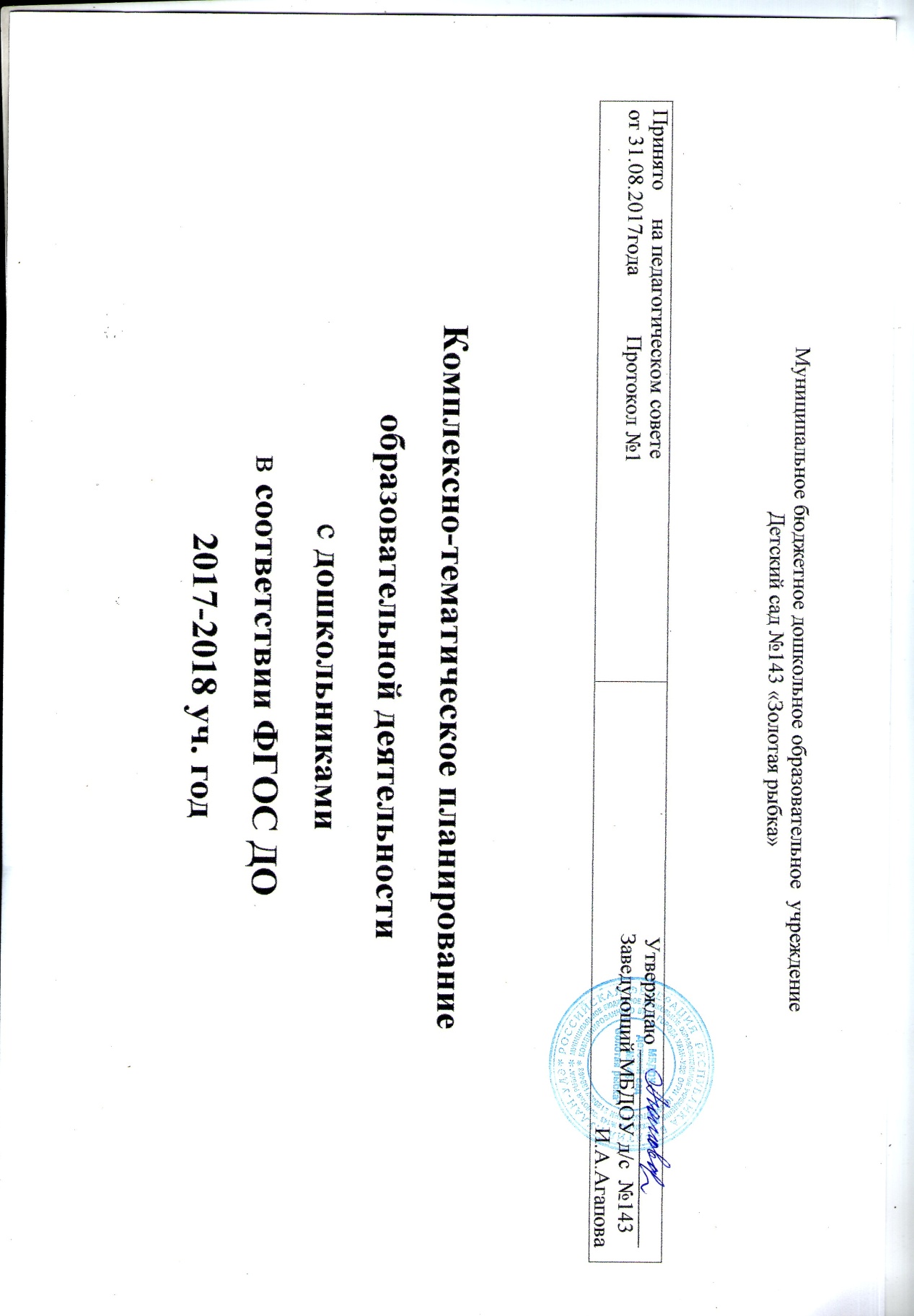 Комплексно-тематическое планирование образовательной деятельности с дошкольниками – одно из необходимых условий реализации ФГОС ДО. Коллектив  МБДОУ Детского сада №143 «Золотая рыбка»  реализует Основную Образовательную программу разработанную на основе Примерной основной общеобразовательной программе дошкольного образования «От рождения до школы» под редакцией Н.Е. Вераксы, Т.С. Комаровой, М.А.Васильевой.Программное обеспечение к данной программе:Крашенинников Е.Е., Холодова О.Л. Развитие познавательных способностей дошкольниковДыбина О.В. Ознакомление с предметным и социальным окружениемПомораева И.А., Позина В.А. Формирование элементарных математических представлений –Соломенникова О.А. Ознакомление с природой в детском садуГербова В.В. Развитие речи в детском садуЖурова Л.Е., Варенцова Н.С. «Обучение дошкольников грамоте»Белая К.Ю. Формирование основ безопасности у дошкольниковКуцакова Л.В. Трудовое воспитание в детском садуГубанова Н.Ф. Развитие игровой деятельностиСаулина Т.Ф. Знакомим дошкольников с правилами дорожного движенияБуре Р.С. Социально – нравственное воспитание дошкольниковКомарова Т.С. Развитие художественных способностей дошкольников –Комарова Т.С. Изобразительная деятельность в детском садуЛ.В. Куцакова «Конструирование и художественный труд в детском саду»Рыданова О.П., Комиссарова Л.Н. Теория и методика музыкального воспитания детей дошкольного возрастаПензулаева Л. И. Физкультурные занятия в детском саду, а также, выбранные парциальные программы, которые являются дополнением к Основной Образовательной программе МДОУ.Темы, в рамках которых построено комплексно-тематическое планирование, социально значимы для общества, семьи, государства, кроме того вызывают личностный интерес детей, положительное эмоциональное настроение. В данном планировании перечислены основные темы каждой недели и описано примерное содержание программы по данной теме. Педагоги используют различные формы работы и виды детской деятельности в течение недели, используя все режимные моменты, для полного освоения темы детьми: интегрированная, комплексная, тематическая образовательная деятельность по теме недели, включающие в себя сопутствующие формы непосредственной образовательной деятельности (рисование, лепка, аппликация, музыкальные занятия, конструирование, математика), чтение художественной литературы, театрализация, рассказывание, беседы, наблюдения, опыты, экскурсии, развлечения, труд в природе, художественный труд, дидактические и ролевые игры, детские проекты и исследования, просмотр познавательных фильмов из серии «Хочу все знать», рассматривание картин и иллюстраций, самостоятельные игры в специально – подготовленной развивающей среде и другое.Перечисленные формы и виды деятельности проводятся в совместной деятельности взрослого и детей с учетом интеграции образовательных областей в непосредственно образовательной деятельности, в режимных моментах, взаимодействии с родителями исоциальными партнерам, и самостоятельной деятельности детей в развивающей среде группы и в помещениях детского сада (театральный уголок, физкультурный уголок, спортивный зал, уголок книги, игровая зона, уголок для опытов, настольно-дидактические игры и др.). Одната же тема используется для работы в разных возрастных (ранний возраст , младшая, средняя, старшая, подготовительная) группах с большим или меньшим содержанием и наполнением материала. Педагог подбирает методы, соответствующие возрастным особенностям детей.Комплексно-тематический принцип построения образовательного процесса имеет ряд преимуществ:При организации воспитательно-образовательного процесса необходимо обеспечить единство воспитательных, развивающих и обучающих целей и задач, при этом следует решать поставленные цели и задачи, избегая перегрузки детей, на необходимом и достаточном материале, максимально приближаясь к разумному «минимуму». Построение образовательного процесса на комплексно-тематическом принципе с учетом интеграции образовательных областей дает возможность достичь этой цели.Построение всего образовательного процесса вокруг одной центральной темы дает большие возможности для развития детей. Темыпомогают организовать информацию оптимальным способом. У дошкольников появляются многочисленные возможности для практики, экспериментирования, развития основных навыков, понятийного мышления.Введение похожих тем в различных возрастных группах обеспечивает достижение единства образовательных целей и преемственности в детском развитии на протяжении всего дошкольного возраста, органичное развитие детей в соответствии с их индивидуальными возможностями.Комплексно-тематический принцип позволяет нам видоизменять и совершенствовать образовательный процесс в ДОУ. Планирование тематического календаря осуществляли в соответствии с лексическими темами, повторяющимися из года в год. При выборе тем мы учитывали интересы детей, задачи развития и воспитания, текущие явления и яркие события (времена года, праздники). Например «Осень», «Семья», «Зимние забавы», «Эксперименты», всего 35 тем на учебный год. Согласно данному перспективному плану одной теме уделяется одна неделя.Приложение 1 - Комплексно-тематическое планирование в группе раннего, младшего возраста.;Приложение 2 - Комплексно-тематическое планирование в средних, старших, подготовительных группах;Приложение 1Комплексно-тематическое планирование в группе раннего, младшего возраста.Подвижные,                В сюжетно-ролевых   играх   проявлять интерес к        Способствовать возникновению игр на темы из окружающейдидактические,игровым действиям сверстников (помогать играть   жизни,  по  мотивам  литературных  произведений  (потешек,ФевральТранспорт(виды  Расширять  представления  о  грузовом  и  легковом   Знакомить с видами транспорта, в том числе с городским, с– гигиенические тела (голова, лицо, руки, ноги, спина). Расширять образе жизни. Развивать элементарные навыки ухода за навыки. Беседы о представления о значении каждого органа человека своим лицом и телом. Развивать гендерные представления.МайКомнатные  цветы,  Привлекать  внимание  детей  к  тому,  как  взрослый   Познакомить   с   цветущими   травянистыми   растениямитравянистые ухаживает за растениями (поливает, сажает). (одуванчик, мать-и-мачеха). Воспитывать желание растения (название, Расширять представление о названиях комнатных участвовать в уходе за растениями в уголке природы и навид,необходимые  растений. Расширять   элементарные  представления  о  участке.  Расширятьпредставлениеобизменениях,Приложение 2Комплексно-тематическое планирование в средних, старших, подготовительных группахСентябрьОсень(праздник   Развивать умение детей замечать и   Расширять  знания  детей  об  осени.   Расширять   знания   детей   обназначении   музея.   Развивать   представление   о   том,   что   РФ   мужчины и мальчики снимаютНоябрьМебель,посуда  Активизировать   употребление   в   Активизировать   употребление   в   Развивать  восприятие,  умениеФевральосторожного и осмотрительного отношения к потенциально опасным для человека и окружающего мира природы ситуациям.правильного	взаимодействия	срастениями и животными (рассматривать растения, не нанося им вред; рассматривать животных, не беспокоя их и не нанося им вред; кормить животных только вместе со взрослым; чужих животных не гладить; без разрешения взрослого не приносить в дом животных; небрать	на	руки	бездомныхживотных). Дать детям представления о том, что в природе все взаимосвязано (например, одното  же  растение  может  бытьядовитым для человека и лекарством для животного; вредные для человека насекомые могут быть пищей для земноводных и т.д.). Объяснить детям, что рвать растения и есть их нельзя — они могут быть ядовитыми. Рассказать осборе ягод и растений. Формировать умение одеваться по погоде. Объяснить детям, что отпереохлажденияиперегревачеловекможетзаболеть.Продолжать обогащать представления детей о мирепредметов. Рассказывать о предметах, облегчающих труд человека в быту, которыми нужнопользоваться в присутствии взрослых (кофемолка, миксер, мясорубка и др.), создающих комфорт (бра, картины, ковер и т.п.). Обогащать речь детей существительными,пассажира транспортного средства. Закреплять знания о правилах безопасного поведения в природе.искусства: потешки, сказки, загадки,песни, хороводы, заклички, колыбельные песни. Создаватьинтерес	к	простейшиммузыкальным инструментам: деревянные ложки, погремушки, металлофон, барабан. Приобщать детей к русской народной культуре через любимые русские народные игры: ловишки с колокольчиком, «У медведя во бору», «Зайка серый умывается» и др.).городецкая,	богородская;бирюльки).	Знакомить	снациональным декоративно прикладным искусством. Рассказатьрусской избе и других строениях,их внутреннем убранстве, предметах быта, одежды. Знакомить с русскими народными песнями,играми,танцами,    загадками,пословицами,сказками,поговорками,стихотворениями,скороговорками,потешками.Расширять представления об истории человечества (древний мир,средние века, современное общество) через знакомство спроизведениями искусства (живопись, скульптура, мифы илегенды народов мира), реконструкцию образа жизни людей разных времен (одежда, утварь,традиции и др.). Создавать изображения по мотивам народной декоративной росписи, знакомить с ее цветовым строем и элементамикомпозиции.	Знакомить	срегиональным	(местным)декоративным	искусством.Создавать узоры на листах в форменародного изделия (поднос, солонка, чашка, розетка и др.). Предоставлять детям бумагу в форме одежды и головных уборов (кокошник, платок, свитер и др.),предметов быта (салфетка, полотенце). Закреплять умениеритмично	располагать	узор.народа, к песенному наследию предков. Закреплять знания отом,	что	приобщение	кнародным праздникам и традициям, мы можем показатьвсю красоту, храбрость, выносливость русского народа.Показать	традиционнуюрусскую	культуру	какцелостность, вобравшую исторический опыт русского народа, его миропонимание. Наматериале конкретных произведений разных видовискусства	раскрытьособенности художественно-образного мышления великих русских мастеров.Предлагать расписывать бумажныесилуэты.	Уметь	выделять,называть,	группироватьпроизведения	по	видам	искусства(литература,	музыка,изобразительное	искусство,архитектура, театр). Познакомить спроизведениями	живописи	(И.Шишкин, И. Левитан. В. Серов, И.Грабарь, П. Кончаловский и др.) иизображением	родной	природы	вкартинах	художников.	Расширятьпредставления	о	графике	(еевыразительных	средствах).Знакомить	с	творчествомхудожников-иллюстраторовдетских	книг	(Ю.	Васнецов,	Е.Рачев,  Е.  Чарушин,  И.  Билибин  идр.).соблюдении режима питания, аккуратно, бесшумно, сохраняя частей тела и органов чувств употреблении в пищу овощей и правильную осанку за столом. для жизни и здоровья человекаместе человека в природе, о том, ставить на место обувь, сушить как нужно жить, чтобы не вредить при необходимости мокрыесходных по форме и строению театр, храм и т.д. Развивать особенностями своего города. зданиях (форма и величина входных наблюдательность, внимательно Расширять представления о дверей, окон и других частей). рассматривать здания, замечать различных типах и видах Познакомить с тем, что дома бывают их характерные особенности, домов: каменные, деревянные,Воспитывать	бережноеотношение	к	природе.Расширять	и	уточнятьпредставления	детей	отравяных растениях; растенияхлуга,	сада,	леса;	о	пользе.Конкретизироватьпредставление	об	условияхжизни комнатных растениях, соспособами	их	вегетативногоразмножения	(черенками,листьями,	усами);	слекарственными	растениями(подорожник, крапива).№ТематическаяТематическаяПримерное содержание образовательной программыПримерное содержание образовательной программыПримерное содержание образовательной программы№неделянеделяГруппа раннего возрастаГруппа раннего возрастаГруппа раннего возрастаМладшая группанеделянеделяГруппа раннего возрастаГруппа раннего возрастаГруппа раннего возрастаМладшая группаСентябрьСентябрь1Осень(ПраздникРасширятьэлементарные представления об осениэлементарные представления об осениэлементарные представления об осениэлементарные представления об осениРасширять представления детей об осени (сезонные измененияРасширять представления детей об осени (сезонные изменениязнаний,признаки(сезонные изменения в природе, одежде людей, на(сезонные изменения в природе, одежде людей, на(сезонные изменения в природе, одежде людей, на(сезонные изменения в природе, одежде людей, на(сезонные изменения в природе, одежде людей, нав природе, одежде людей, на участке детского сада). Развиватьв природе, одежде людей, на участке детского сада). Развиватьосени,осеннееучастке детского сада). Расширять  элементарныеучастке детского сада). Расширять  элементарныеучастке детского сада). Расширять  элементарныеучастке детского сада). Расширять  элементарныеучастке детского сада). Расширять  элементарныеумение замечать изменения в природе (становится холоднее,умение замечать изменения в природе (становится холоднее,дерево,погода,представления об осенних изменениях в природепредставления об осенних изменениях в природепредставления об осенних изменениях в природепредставления об осенних изменениях в природепредставления об осенних изменениях в природеидут  дожди,  люди  надевают  теплые  вещи,  листья  начинаютидут  дожди,  люди  надевают  теплые  вещи,  листья  начинаютурожай).(похолодало,  на  деревьях  пожелтели  и  опадают(похолодало,  на  деревьях  пожелтели  и  опадают(похолодало,  на  деревьях  пожелтели  и  опадают(похолодало,  на  деревьях  пожелтели  и  опадают(похолодало,  на  деревьях  пожелтели  и  опадаютизменять окраску и опадать, птицы улетают в теплые края).изменять окраску и опадать, птицы улетают в теплые края).листья; о том, что осенью созревают многие овощилистья; о том, что осенью созревают многие овощилистья; о том, что осенью созревают многие овощилистья; о том, что осенью созревают многие овощилистья; о том, что осенью созревают многие овощиРасширять представления о том, что осенью собирают урожайРасширять представления о том, что осенью собирают урожайи фрукты). Дать первичные представления о сбореи фрукты). Дать первичные представления о сбореи фрукты). Дать первичные представления о сбореи фрукты). Дать первичные представления о сбореи фрукты). Дать первичные представления о сбореовощей и фруктов. Развивать умение различать по внешнемуовощей и фруктов. Развивать умение различать по внешнемуурожая,  о  некоторых  овощах,  фруктах,  ягодах,урожая,  о  некоторых  овощах,  фруктах,  ягодах,урожая,  о  некоторых  овощах,  фруктах,  ягодах,урожая,  о  некоторых  овощах,  фруктах,  ягодах,урожая,  о  некоторых  овощах,  фруктах,  ягодах,виду,  вкусу,  форме  наиболее  распространенные  овощи  ивиду,  вкусу,  форме  наиболее  распространенные  овощи  игрибах.  Знакомить  с  особенностями  поведениягрибах.  Знакомить  с  особенностями  поведениягрибах.  Знакомить  с  особенностями  поведениягрибах.  Знакомить  с  особенностями  поведениягрибах.  Знакомить  с  особенностями  поведенияфрукты  и  называть  их.  Знакомить  с  сельскохозяйственнымифрукты  и  называть  их.  Знакомить  с  сельскохозяйственнымидиких животных и птиц осенью. Помогать детям,диких животных и птиц осенью. Помогать детям,диких животных и птиц осенью. Помогать детям,диких животных и птиц осенью. Помогать детям,диких животных и птиц осенью. Помогать детям,профессиями. Знакомить с правилами безопасного поведенияпрофессиями. Знакомить с правилами безопасного поведениязамечать  красоту  природы  в  разное  время  года.замечать  красоту  природы  в  разное  время  года.замечать  красоту  природы  в  разное  время  года.замечать  красоту  природы  в  разное  время  года.замечать  красоту  природы  в  разное  время  года.на  природе.    Развивать  умения  замечать  красотуосеннейСпособствовать  усвоению  обобщающего  понятияСпособствовать  усвоению  обобщающего  понятияСпособствовать  усвоению  обобщающего  понятияСпособствовать  усвоению  обобщающего  понятияСпособствовать  усвоению  обобщающего  понятияприроды,   вести   наблюдения   за   погодой.   Знакомить   сприроды,   вести   наблюдения   за   погодой.   Знакомить   сосень.некоторыми  особенностями  поведения  домашних,дикихживотных,   птиц   осенью.   Знакомить   с   характернымиживотных,   птиц   осенью.   Знакомить   с   характернымиособенностями следующих друг за другом времен года и темиособенностями следующих друг за другом времен года и темиизменениями, которые происходят в связи с этим в жизни иизменениями, которые происходят в связи с этим в жизни идеятельности взрослых и детей.2Осенний урожай.Осенний урожай.Обогащатьпредставленияпредставленияо  сборе  урожая,  оо  сборе  урожая,  оРазвивать умение различать по внешнему виду, вкусу, формеРазвивать умение различать по внешнему виду, вкусу, форме(Фрукты, овощи,(Фрукты, овощи,некоторых   овощах,   фруктах,   ягодах,   грибах.некоторых   овощах,   фруктах,   ягодах,   грибах.некоторых   овощах,   фруктах,   ягодах,   грибах.некоторых   овощах,   фруктах,   ягодах,   грибах.некоторых   овощах,   фруктах,   ягодах,   грибах.наиболее  распространенные  овощи  и  фрукты  и  называть  ихнаиболее  распространенные  овощи  и  фрукты  и  называть  ихгрибы, ягоды).грибы, ягоды).Различать  по  внешнему  виду  овощи  (помидор,Различать  по  внешнему  виду  овощи  (помидор,Различать  по  внешнему  виду  овощи  (помидор,Различать  по  внешнему  виду  овощи  (помидор,Различать  по  внешнему  виду  овощи  (помидор,(огурец,  помидор,  морковь,  репа),  фрукты  (яблоко,  груша),(огурец,  помидор,  морковь,  репа),  фрукты  (яблоко,  груша),огурец, морковь), фрукты (яблоко, груша  и т.д.).огурец, морковь), фрукты (яблоко, груша  и т.д.).огурец, морковь), фрукты (яблоко, груша  и т.д.).огурец, морковь), фрукты (яблоко, груша  и т.д.).огурец, морковь), фрукты (яблоко, груша  и т.д.).ягоды   (малина,   смородина).   Развивать   умение   пониматьягоды   (малина,   смородина).   Развивать   умение   пониматьРазличать  их  по  вкусу,  наРазличать  их  по  вкусу,  наРазличать  их  по  вкусу,  наощупь.Обогащатьобобщающие слова (овощи, фрукты). Создавать  условия дляобобщающие слова (овощи, фрукты). Создавать  условия длясловарьдетей:детей:существительными,существительными,сбора  овощей. Различать их по вкусу, на ощупь.  Обогащатьсбора  овощей. Различать их по вкусу, на ощупь.  Обогащатьобозначающимиобозначающиминазванияовощей,фруктов,словарь  детей:  существительными,  обозначающими  названиясловарь  детей:  существительными,  обозначающими  названияприлагательными,прилагательными,обозначающимиобозначающимикачествоовощей, фруктов, прилагательными, обозначающими качествоовощей, фруктов, прилагательными, обозначающими качествоовощей, фруктов.овощей, фруктов.овощей, фруктов.3ПравилаЗнакомить   с   различными   видами   транспорта.Знакомить   с   различными   видами   транспорта.Знакомить   с   различными   видами   транспорта.Знакомить   с   различными   видами   транспорта.Знакомить   с   различными   видами   транспорта.Расширять   представления   детей   о   правилах   дорожногоРасширять   представления   детей   о   правилах   дорожногобезопасностибезопасностиРасширять и  уточнять словарь по теме (машина,Расширять и  уточнять словарь по теме (машина,Расширять и  уточнять словарь по теме (машина,Расширять и  уточнять словарь по теме (машина,Расширять и  уточнять словарь по теме (машина,движения  (рассказать,  что  автомобили  ездят  подорогедорожногодорожногоавтобус,   грузовик,   колёса,   руль,   светофор,автобус,   грузовик,   колёса,   руль,   светофор,автобус,   грузовик,   колёса,   руль,   светофор,автобус,   грузовик,   колёса,   руль,   светофор,автобус,   грузовик,   колёса,   руль,   светофор,(проезжей  части),  а  пешеходы  ходят  по  тротуару;  светофор(проезжей  части),  а  пешеходы  ходят  по  тротуару;  светофордвижениякрасный, жёлтый, зелёный, едет, везёт). Расширятькрасный, жёлтый, зелёный, едет, везёт). Расширятькрасный, жёлтый, зелёный, едет, везёт). Расширятькрасный, жёлтый, зелёный, едет, везёт). Расширятькрасный, жёлтый, зелёный, едет, везёт). Расширятьрегулирует движение транспорта и пешеходов,  светофор имеетрегулирует движение транспорта и пешеходов,  светофор имеет(светофор,(светофор,представления о правилах безопасности дорожногопредставления о правилах безопасности дорожногопредставления о правилах безопасности дорожногопредставления о правилах безопасности дорожногопредставления о правилах безопасности дорожноготри световых сигнала (красный, желтый, зеленый), переходитьтри световых сигнала (красный, желтый, зеленый), переходитьтри световых сигнала (красный, желтый, зеленый), переходитьтри световых сигнала (красный, желтый, зеленый), переходитьтри световых сигнала (красный, желтый, зеленый), переходитьтри световых сигнала (красный, желтый, зеленый), переходитьтри световых сигнала (красный, желтый, зеленый), переходитьтри световых сигнала (красный, желтый, зеленый), переходитьтри световых сигнала (красный, желтый, зеленый), переходитьпешеходныйпешеходныйпешеходныйдвижениядвижения(рассказать   детям,   что   по   дороге(рассказать   детям,   что   по   дороге(рассказать   детям,   что   по   дорогедорогу  можно  только  со  взрослыми  на  зеленый  сигналдорогу  можно  только  со  взрослыми  на  зеленый  сигналдорогу  можно  только  со  взрослыми  на  зеленый  сигналдорогу  можно  только  со  взрослыми  на  зеленый  сигналдорогу  можно  только  со  взрослыми  на  зеленый  сигналдорогу  можно  только  со  взрослыми  на  зеленый  сигналдорогу  можно  только  со  взрослыми  на  зеленый  сигналдорогу  можно  только  со  взрослыми  на  зеленый  сигналдорогу  можно  только  со  взрослыми  на  зеленый  сигналпереход, внимание –переход, внимание –переход, внимание –переход, внимание –(проезжей  части)  ездят  различные  автомобили,(проезжей  части)  ездят  различные  автомобили,(проезжей  части)  ездят  различные  автомобили,(проезжей  части)  ездят  различные  автомобили,(проезжей  части)  ездят  различные  автомобили,светофора    илипо    пешеходному    переходу    «Зебра»,светофора    илипо    пешеходному    переходу    «Зебра»,светофора    илипо    пешеходному    переходу    «Зебра»,светофора    илипо    пешеходному    переходу    «Зебра»,светофора    илипо    пешеходному    переходу    «Зебра»,светофора    илипо    пешеходному    переходу    «Зебра»,светофора    илипо    пешеходному    переходу    «Зебра»,светофора    илипо    пешеходному    переходу    «Зебра»,светофора    илипо    пешеходному    переходу    «Зебра»,дорога,дорога,транспорт,транспорт,ведет  автомобиль  водитель,  светофор  регулируетведет  автомобиль  водитель,  светофор  регулируетведет  автомобиль  водитель,  светофор  регулируетведет  автомобиль  водитель,  светофор  регулируетведет  автомобиль  водитель,  светофор  регулируетобозначенномуобозначенномубелыми   полосками).   Развиватьбелыми   полосками).   Развиватьбелыми   полосками).   Развиватьбелыми   полосками).   Развиватьбелыми   полосками).   Развиватьбелыми   полосками).   Развиватьумениеправилаправилаповеденияповедениядвижение  транспорта  и  пешеходов,  на  красныйдвижение  транспорта  и  пешеходов,  на  красныйдвижение  транспорта  и  пешеходов,  на  красныйдвижение  транспорта  и  пешеходов,  на  красныйдвижение  транспорта  и  пешеходов,  на  красныйразличатьпроезжуюпроезжуючастьдороги,тротуар,тротуар,тротуар,обочинунадорогедорогеивсвет   светофора   нужно   стоять,   на   зеленый–свет   светофора   нужно   стоять,   на   зеленый–свет   светофора   нужно   стоять,   на   зеленый–свет   светофора   нужно   стоять,   на   зеленый–свет   светофора   нужно   стоять,   на   зеленый–(напоминать  детям  о  том,  что  необходимо  останавливаться,(напоминать  детям  о  том,  что  необходимо  останавливаться,(напоминать  детям  о  том,  что  необходимо  останавливаться,(напоминать  детям  о  том,  что  необходимо  останавливаться,(напоминать  детям  о  том,  что  необходимо  останавливаться,(напоминать  детям  о  том,  что  необходимо  останавливаться,(напоминать  детям  о  том,  что  необходимо  останавливаться,(напоминать  детям  о  том,  что  необходимо  останавливаться,(напоминать  детям  о  том,  что  необходимо  останавливаться,транспорте).транспорте).транспорте).двигаться;  переходить  улицу  можно  только  содвигаться;  переходить  улицу  можно  только  содвигаться;  переходить  улицу  можно  только  содвигаться;  переходить  улицу  можно  только  содвигаться;  переходить  улицу  можно  только  соподходя  к  проезжей  части  дороги;  переходя  дорогу,  нужноподходя  к  проезжей  части  дороги;  переходя  дорогу,  нужноподходя  к  проезжей  части  дороги;  переходя  дорогу,  нужноподходя  к  проезжей  части  дороги;  переходя  дорогу,  нужноподходя  к  проезжей  части  дороги;  переходя  дорогу,  нужноподходя  к  проезжей  части  дороги;  переходя  дорогу,  нужноподходя  к  проезжей  части  дороги;  переходя  дорогу,  нужноподходя  к  проезжей  части  дороги;  переходя  дорогу,  нужноподходя  к  проезжей  части  дороги;  переходя  дорогу,  нужновзрослым,  крепко  держась  за  руку.  В  автобусахвзрослым,  крепко  держась  за  руку.  В  автобусахвзрослым,  крепко  держась  за  руку.  В  автобусахвзрослым,  крепко  держась  за  руку.  В  автобусахвзрослым,  крепко  держась  за  руку.  В  автобусахкрепко  держать  взрослых  за  руку).  Знакомить  детей  сокрепко  держать  взрослых  за  руку).  Знакомить  детей  сокрепко  держать  взрослых  за  руку).  Знакомить  детей  сокрепко  держать  взрослых  за  руку).  Знакомить  детей  сокрепко  держать  взрослых  за  руку).  Знакомить  детей  сокрепко  держать  взрослых  за  руку).  Знакомить  детей  сокрепко  держать  взрослых  за  руку).  Знакомить  детей  сокрепко  держать  взрослых  за  руку).  Знакомить  детей  сокрепко  держать  взрослых  за  руку).  Знакомить  детей  солюди едут на работу,  в магазин, в детский сад).люди едут на работу,  в магазин, в детский сад).люди едут на работу,  в магазин, в детский сад).люди едут на работу,  в магазин, в детский сад).люди едут на работу,  в магазин, в детский сад).специальнымиспециальнымивидамитранспорта:транспорта:«Скорая«Скорая«Скораяпомощь»,Объяснять элементарные правила поведения детейОбъяснять элементарные правила поведения детейОбъяснять элементарные правила поведения детейОбъяснять элементарные правила поведения детейОбъяснять элементарные правила поведения детей«Пожарная машина».«Пожарная машина».«Пожарная машина».в автобусе (в автобусе дети могут ездить только сов автобусе (в автобусе дети могут ездить только сов автобусе (в автобусе дети могут ездить только сов автобусе (в автобусе дети могут ездить только сов автобусе (в автобусе дети могут ездить только совзрослыми,  разговаривать  нужно  спокойно  невзрослыми,  разговаривать  нужно  спокойно  невзрослыми,  разговаривать  нужно  спокойно  невзрослыми,  разговаривать  нужно  спокойно  невзрослыми,  разговаривать  нужно  спокойно  немешая другим; слушаться взрослых и т. д.). Читатьмешая другим; слушаться взрослых и т. д.). Читатьмешая другим; слушаться взрослых и т. д.). Читатьмешая другим; слушаться взрослых и т. д.). Читатьмешая другим; слушаться взрослых и т. д.). Читатьдетям рассказы, стихи, сказки по теме «Дорожноедетям рассказы, стихи, сказки по теме «Дорожноедетям рассказы, стихи, сказки по теме «Дорожноедетям рассказы, стихи, сказки по теме «Дорожноедетям рассказы, стихи, сказки по теме «Дорожноедвижение».движение».4Деревья,Деревья,РазличатьРазличатьнекоторыедеревьяближайшегоЗнакомитьсдеревьями   данной   местности.   Расширятьдеревьями   данной   местности.   Расширятьдеревьями   данной   местности.   Расширятьдеревьями   данной   местности.   Расширятьдеревьями   данной   местности.   Расширятьдеревьями   данной   местности.   Расширятьдеревьями   данной   местности.   Расширятькустарники.кустарники.кустарники.окружения.окружения.Расширятьэлементарныепредставление  детей  о  частях  дерева  (ствол,  ветки,  листья).представление  детей  о  частях  дерева  (ствол,  ветки,  листья).представление  детей  о  частях  дерева  (ствол,  ветки,  листья).представление  детей  о  частях  дерева  (ствол,  ветки,  листья).представление  детей  о  частях  дерева  (ствол,  ветки,  листья).представление  детей  о  частях  дерева  (ствол,  ветки,  листья).представление  детей  о  частях  дерева  (ствол,  ветки,  листья).представление  детей  о  частях  дерева  (ствол,  ветки,  листья).представление  детей  о  частях  дерева  (ствол,  ветки,  листья).представления об осенних изменениях в природе:представления об осенних изменениях в природе:представления об осенних изменениях в природе:представления об осенних изменениях в природе:представления об осенних изменениях в природе:Расширятьэлементарныеэлементарныепредставленияпредставленияпредставленияобосеннихна деревьях пожелтели и опадают листья.на деревьях пожелтели и опадают листья.на деревьях пожелтели и опадают листья.на деревьях пожелтели и опадают листья.на деревьях пожелтели и опадают листья.изменениях  в  природе:   на  деревьях  пожелтели  и  опадаютизменениях  в  природе:   на  деревьях  пожелтели  и  опадаютизменениях  в  природе:   на  деревьях  пожелтели  и  опадаютизменениях  в  природе:   на  деревьях  пожелтели  и  опадаютизменениях  в  природе:   на  деревьях  пожелтели  и  опадаютизменениях  в  природе:   на  деревьях  пожелтели  и  опадаютизменениях  в  природе:   на  деревьях  пожелтели  и  опадаютизменениях  в  природе:   на  деревьях  пожелтели  и  опадаютизменениях  в  природе:   на  деревьях  пожелтели  и  опадаютлистья.Игровые мероприятияИгровые мероприятияИгровые мероприятияИгровые мероприятияИгровые мероприятия Создание   коллективного Создание   коллективного Создание   коллективного Создание   коллективногоплаката   с Развлечение Развлечение Развлечениедлядетей,организованноеорганизованноеорганизованноефотографиямифотографиямифотографиямидетей. Совместноесотрудниками детского сада с участием родителей.сотрудниками детского сада с участием родителей.сотрудниками детского сада с участием родителей.сотрудниками детского сада с участием родителей.сотрудниками детского сада с участием родителей.сотрудниками детского сада с участием родителей.сотрудниками детского сада с участием родителей.сотрудниками детского сада с участием родителей.сотрудниками детского сада с участием родителей.чаепитие с родителями.чаепитие с родителями.чаепитие с родителями.чаепитие с родителями. Открытый день здоровья Открытый день здоровья Открытый день здоровья Открытый день здоровья Открытый день здоровья Выставка детского творчества Выставка детского творчества Выставка детского творчества Выставка детского творчества Выставка детского творчестваОктябрь1ПтицыПтицы(домашние,(домашние,Способствовать  усвоению  обобщающего  понятияСпособствовать  усвоению  обобщающего  понятияСпособствовать  усвоению  обобщающего  понятияСпособствовать  усвоению  обобщающего  понятияСпособствовать  усвоению  обобщающего  понятияЗакрепитьдомашних  птиц и их птенцов,домашних  птиц и их птенцов,домашних  птиц и их птенцов,домашних  птиц и их птенцов,домашних  птиц и их птенцов,повадки, внешниеповадки, внешниеповадки, внешниедикие:зимующие,зимующие,птицы.Познакомить с домашними птицами и ихПознакомить с домашними птицами и ихПознакомить с домашними птицами и ихПознакомить с домашними птицами и ихпризнаки.  Наблюдать  за  птицами,  прилетающими  на  участокпризнаки.  Наблюдать  за  птицами,  прилетающими  на  участокпризнаки.  Наблюдать  за  птицами,  прилетающими  на  участокпризнаки.  Наблюдать  за  птицами,  прилетающими  на  участокпризнаки.  Наблюдать  за  птицами,  прилетающими  на  участокпризнаки.  Наблюдать  за  птицами,  прилетающими  на  участокпризнаки.  Наблюдать  за  птицами,  прилетающими  на  участокпризнаки.  Наблюдать  за  птицами,  прилетающими  на  участокпризнаки.  Наблюдать  за  птицами,  прилетающими  на  участокперелётные).перелётные).перелётные).Какптенцами,  их  повадками,  внешними  признаками.птенцами,  их  повадками,  внешними  признаками.птенцами,  их  повадками,  внешними  признаками.птенцами,  их  повадками,  внешними  признаками.птенцами,  их  повадками,  внешними  признаками.(ворона, голубь, синица, воробей, снегирь), подкармливать их.(ворона, голубь, синица, воробей, снегирь), подкармливать их.(ворона, голубь, синица, воробей, снегирь), подкармливать их.(ворона, голубь, синица, воробей, снегирь), подкармливать их.(ворона, голубь, синица, воробей, снегирь), подкармливать их.(ворона, голубь, синица, воробей, снегирь), подкармливать их.(ворона, голубь, синица, воробей, снегирь), подкармливать их.(ворона, голубь, синица, воробей, снегирь), подкармливать их.(ворона, голубь, синица, воробей, снегирь), подкармливать их.готовятся  к  зиме,  чемготовятся  к  зиме,  чемготовятся  к  зиме,  чемготовятся  к  зиме,  чемРасширять представление о птицах, прилетающихРасширять представление о птицах, прилетающихРасширять представление о птицах, прилетающихРасширять представление о птицах, прилетающихРасширять представление о птицах, прилетающихРасширять представление о внешнем виде птиц, месте обитания,Расширять представление о внешнем виде птиц, месте обитания,Расширять представление о внешнем виде птиц, месте обитания,Расширять представление о внешнем виде птиц, месте обитания,Расширять представление о внешнем виде птиц, месте обитания,Расширять представление о внешнем виде птиц, месте обитания,Расширять представление о внешнем виде птиц, месте обитания,Расширять представление о внешнем виде птиц, месте обитания,Расширять представление о внешнем виде птиц, месте обитания,питаются, у кого какойпитаются, у кого какойпитаются, у кого какойпитаются, у кого какойна  участок  (ворона,  голубь,  воробей,  синица,на  участок  (ворона,  голубь,  воробей,  синица,на  участок  (ворона,  голубь,  воробей,  синица,на  участок  (ворона,  голубь,  воробей,  синица,на  участок  (ворона,  голубь,  воробей,  синица,чем питаются, какую пользу приносят человеку.  Знакомить  счем питаются, какую пользу приносят человеку.  Знакомить  счем питаются, какую пользу приносят человеку.  Знакомить  счем питаются, какую пользу приносят человеку.  Знакомить  счем питаются, какую пользу приносят человеку.  Знакомить  счем питаются, какую пользу приносят человеку.  Знакомить  счем питаются, какую пользу приносят человеку.  Знакомить  счем питаются, какую пользу приносят человеку.  Знакомить  счем питаются, какую пользу приносят человеку.  Знакомить  сдом,какназываютназываютсорока).Знакомить с особенностями поведенияЗнакомить с особенностями поведенияЗнакомить с особенностями поведенияЗнакомить с особенностями поведенияособенностямиособенностямиповеденияповеденияптиц   осенью.птиц   осенью.птиц   осенью.СпособствоватьСпособствоватьптенцов, какую пользуптенцов, какую пользуптенцов, какую пользуптенцов, какую пользуптиц осенью.птиц осенью.птиц осенью.усвоению  обобщающего  понятия  птицы.усвоению  обобщающего  понятия  птицы.усвоению  обобщающего  понятия  птицы.усвоению  обобщающего  понятия  птицы.усвоению  обобщающего  понятия  птицы.Знакомить  детей  сЗнакомить  детей  сЗнакомить  детей  силивредприносятприносятдекоративнымидекоративнымиптицамиптицами(волнистыми(волнистымипопугайчиками,попугайчиками,человеку).человеку).канарейками).канарейками).2Дикие иДикие идомашниедомашниеПродолжать  расширять  представления  о  дикихПродолжать  расширять  представления  о  дикихПродолжать  расширять  представления  о  дикихПродолжать  расширять  представления  о  дикихПродолжать  расширять  представления  о  дикихПродолжать   знакомить   с   домашними   животными   и   ихПродолжать   знакомить   с   домашними   животными   и   ихПродолжать   знакомить   с   домашними   животными   и   ихПродолжать   знакомить   с   домашними   животными   и   ихПродолжать   знакомить   с   домашними   животными   и   ихПродолжать   знакомить   с   домашними   животными   и   ихПродолжать   знакомить   с   домашними   животными   и   ихПродолжать   знакомить   с   домашними   животными   и   ихПродолжать   знакомить   с   домашними   животными   и   ихживотныеживотныеживотные(какживотных  (медведь,  заяц,  лиса),  называть  их  иживотных  (медведь,  заяц,  лиса),  называть  их  иживотных  (медведь,  заяц,  лиса),  называть  их  иживотных  (медведь,  заяц,  лиса),  называть  их  иживотных  (медведь,  заяц,  лиса),  называть  их  идетенышами,   особенностями   их   поведения   и   питания.детенышами,   особенностями   их   поведения   и   питания.детенышами,   особенностями   их   поведения   и   питания.детенышами,   особенностями   их   поведения   и   питания.детенышами,   особенностями   их   поведения   и   питания.детенышами,   особенностями   их   поведения   и   питания.детенышами,   особенностями   их   поведения   и   питания.детенышами,   особенностями   их   поведения   и   питания.детенышами,   особенностями   их   поведения   и   питания.готовятсяготовятсякзиме,узнавать на картинках, знакомить с особенностямиузнавать на картинках, знакомить с особенностямиузнавать на картинках, знакомить с особенностямиузнавать на картинках, знакомить с особенностямиузнавать на картинках, знакомить с особенностямиПродолжать   формировать   элементарныеПродолжать   формировать   элементарныеПродолжать   формировать   элементарныеПродолжать   формировать   элементарныеПродолжать   формировать   элементарныеПродолжать   формировать   элементарныепредставления   опредставления   опредставления   очем питаются, у когочем питаются, у когочем питаются, у когочем питаются, у когоповедения.Расширять представленияРасширять представленияРасширять представленияРасширять представленияРасширять представленияРасширять представленияРасширять представленияо домашнихо домашнихспособахвзаимодействиявзаимодействиясживотными(наблюдать    за(наблюдать    за(наблюдать    закакойкакойдом,какживотных,узнаватьузнаватьузнаватьнакартинках,картинках,картинках,вигрушкахживотными, не беспокоя их и не причиняя им вреда, кормитьживотными, не беспокоя их и не причиняя им вреда, кормитьживотными, не беспокоя их и не причиняя им вреда, кормитьживотными, не беспокоя их и не причиняя им вреда, кормитьживотными, не беспокоя их и не причиняя им вреда, кормитьживотными, не беспокоя их и не причиняя им вреда, кормитьживотными, не беспокоя их и не причиняя им вреда, кормитьживотными, не беспокоя их и не причиняя им вреда, кормитьназываютназывают(собака,  корова,  коза  и  т.  д.)  и  их  детенышей.(собака,  корова,  коза  и  т.  д.)  и  их  детенышей.(собака,  корова,  коза  и  т.  д.)  и  их  детенышей.(собака,  корова,  коза  и  т.  д.)  и  их  детенышей.(собака,  корова,  коза  и  т.  д.)  и  их  детенышей.(собака,  корова,  коза  и  т.  д.)  и  их  детенышей.(собака,  корова,  коза  и  т.  д.)  и  их  детенышей.(собака,  корова,  коза  и  т.  д.)  и  их  детенышей.(собака,  корова,  коза  и  т.  д.)  и  их  детенышей.(собака,  корова,  коза  и  т.  д.)  и  их  детенышей.животных   только   с   разрешения   взрослых).   Расширятьживотных   только   с   разрешения   взрослых).   Расширятьживотных   только   с   разрешения   взрослых).   Расширятьживотных   только   с   разрешения   взрослых).   Расширятьживотных   только   с   разрешения   взрослых).   Расширятьживотных   только   с   разрешения   взрослых).   Расширятьживотных   только   с   разрешения   взрослых).   Расширятьживотных   только   с   разрешения   взрослых).   Расширятьдетёнышей,детёнышей,детёнышей,РассказыватьРассказыватьдетямдетямоповадкахповадкахповадкахихитростяхпредставления о диких животных (медведь, лиса, белка, еж ипредставления о диких животных (медведь, лиса, белка, еж ипредставления о диких животных (медведь, лиса, белка, еж ипредставления о диких животных (медведь, лиса, белка, еж ипредставления о диких животных (медведь, лиса, белка, еж ипредставления о диких животных (медведь, лиса, белка, еж ипредставления о диких животных (медведь, лиса, белка, еж ипредставления о диких животных (медведь, лиса, белка, еж иназначениеназначениеназначениедомашнихживотных.животных.животных.РасширятьРасширятьРасширятьэлементарныеэлементарныеэлементарныедр.). Знакомить с правилами поведения в природе (не трогатьдр.). Знакомить с правилами поведения в природе (не трогатьдр.). Знакомить с правилами поведения в природе (не трогатьдр.). Знакомить с правилами поведения в природе (не трогатьдр.). Знакомить с правилами поведения в природе (не трогатьдр.). Знакомить с правилами поведения в природе (не трогатьдр.). Знакомить с правилами поведения в природе (не трогатьдр.). Знакомить с правилами поведения в природе (не трогатьдомашних животныхдомашних животныхдомашних животныхдомашних животныхпредставленияпредставленияооправильныхправильныхправильныхправильныхспособахживотных и др.).животных и др.).животных и др.).идиких,какуюдиких,какуюдиких,какуювзаимодействия  свзаимодействия  свзаимодействия  сживотнымиживотнымиживотными(наблюдать  за(наблюдать  за(наблюдать  запользупользуприносятприносятживотными,  не  беспокоя  их  и  не  причиняя  имживотными,  не  беспокоя  их  и  не  причиняя  имживотными,  не  беспокоя  их  и  не  причиняя  имживотными,  не  беспокоя  их  и  не  причиняя  имживотными,  не  беспокоя  их  и  не  причиняя  имживотными,  не  беспокоя  их  и  не  причиняя  имживотными,  не  беспокоя  их  и  не  причиняя  имживотными,  не  беспокоя  их  и  не  причиняя  имживотными,  не  беспокоя  их  и  не  причиняя  имживотными,  не  беспокоя  их  и  не  причиняя  имчеловеку).человеку).человеку).вреда,  кормить  животных  только  с  разрешениявреда,  кормить  животных  только  с  разрешениявреда,  кормить  животных  только  с  разрешениявреда,  кормить  животных  только  с  разрешениявреда,  кормить  животных  только  с  разрешениявреда,  кормить  животных  только  с  разрешениявреда,  кормить  животных  только  с  разрешениявреда,  кормить  животных  только  с  разрешениявреда,  кормить  животных  только  с  разрешениявреда,  кормить  животных  только  с  разрешениявзрослых).  Воспитывать  бережное  отношение  квзрослых).  Воспитывать  бережное  отношение  квзрослых).  Воспитывать  бережное  отношение  квзрослых).  Воспитывать  бережное  отношение  квзрослых).  Воспитывать  бережное  отношение  квзрослых).  Воспитывать  бережное  отношение  квзрослых).  Воспитывать  бережное  отношение  квзрослых).  Воспитывать  бережное  отношение  квзрослых).  Воспитывать  бережное  отношение  квзрослых).  Воспитывать  бережное  отношение  кживотным.3Пресмыкающиеся,Пресмыкающиеся,Пресмыкающиеся,Пресмыкающиеся,Знакомить   детей   с   рыбками   в   аквариуме,Знакомить   детей   с   рыбками   в   аквариуме,Знакомить   детей   с   рыбками   в   аквариуме,Знакомить   детей   с   рыбками   в   аквариуме,Знакомить   детей   с   рыбками   в   аквариуме,Знакомить   детей   с   рыбками   в   аквариуме,Знакомить   детей   с   рыбками   в   аквариуме,Знакомить   детей   с   рыбками   в   аквариуме,Знакомить   детей   с   рыбками   в   аквариуме,Знакомить   детей   с   рыбками   в   аквариуме,Приучать  с  помощью  взрослого  кормить  рыб  в  аквариуме.Приучать  с  помощью  взрослого  кормить  рыб  в  аквариуме.Приучать  с  помощью  взрослого  кормить  рыб  в  аквариуме.Приучать  с  помощью  взрослого  кормить  рыб  в  аквариуме.Приучать  с  помощью  взрослого  кормить  рыб  в  аквариуме.Приучать  с  помощью  взрослого  кормить  рыб  в  аквариуме.Приучать  с  помощью  взрослого  кормить  рыб  в  аквариуме.Приучать  с  помощью  взрослого  кормить  рыб  в  аквариуме.рыбырыбы(ящерица,(ящерица,наблюдать за ними. Рассматривать их (что у нихнаблюдать за ними. Рассматривать их (что у нихнаблюдать за ними. Рассматривать их (что у нихнаблюдать за ними. Рассматривать их (что у нихнаблюдать за ними. Рассматривать их (что у нихнаблюдать за ними. Рассматривать их (что у нихнаблюдать за ними. Рассматривать их (что у нихнаблюдать за ними. Рассматривать их (что у нихнаблюдать за ними. Рассматривать их (что у нихнаблюдать за ними. Рассматривать их (что у нихРассматривать их (что у них есть, чем питаются, почему живутРассматривать их (что у них есть, чем питаются, почему живутРассматривать их (что у них есть, чем питаются, почему живутРассматривать их (что у них есть, чем питаются, почему живутРассматривать их (что у них есть, чем питаются, почему живутРассматривать их (что у них есть, чем питаются, почему живутРассматривать их (что у них есть, чем питаются, почему живутРассматривать их (что у них есть, чем питаются, почему живутчерепаха).черепаха).черепаха).есть,  чем  питаются,  почему  живут  в  воде),  неесть,  чем  питаются,  почему  живут  в  воде),  неесть,  чем  питаются,  почему  живут  в  воде),  неесть,  чем  питаются,  почему  живут  в  воде),  неесть,  чем  питаются,  почему  живут  в  воде),  неесть,  чем  питаются,  почему  живут  в  воде),  неесть,  чем  питаются,  почему  живут  в  воде),  неесть,  чем  питаются,  почему  живут  в  воде),  неесть,  чем  питаются,  почему  живут  в  воде),  неесть,  чем  питаются,  почему  живут  в  воде),  нев воде). Различать некоторых простых рыб.в воде). Различать некоторых простых рыб.в воде). Различать некоторых простых рыб.в воде). Различать некоторых простых рыб.в воде). Различать некоторых простых рыб.нанося вред, воспитывать бережное отношение.нанося вред, воспитывать бережное отношение.нанося вред, воспитывать бережное отношение.нанося вред, воспитывать бережное отношение.нанося вред, воспитывать бережное отношение.нанося вред, воспитывать бережное отношение.нанося вред, воспитывать бережное отношение.нанося вред, воспитывать бережное отношение.нанося вред, воспитывать бережное отношение.нанося вред, воспитывать бережное отношение.4МойДмитровДмитровПознакомить с названиемПознакомить с названиемПознакомить с названиемПознакомить с названиемПознакомить с названиемгорода,города,в котором онив котором онив котором ониЗнакомить  с  достопримечательностями  города.  ВоспитыватьЗнакомить  с  достопримечательностями  города.  ВоспитыватьЗнакомить  с  достопримечательностями  города.  ВоспитыватьЗнакомить  с  достопримечательностями  города.  ВоспитыватьЗнакомить  с  достопримечательностями  города.  ВоспитыватьЗнакомить  с  достопримечательностями  города.  ВоспитыватьЗнакомить  с  достопримечательностями  города.  ВоспитыватьЗнакомить  с  достопримечательностями  города.  Воспитывать(здания,(здания,домашнийдомашнийживут. Воспитывать интерес к родному городу, егоживут. Воспитывать интерес к родному городу, егоживут. Воспитывать интерес к родному городу, егоживут. Воспитывать интерес к родному городу, егоживут. Воспитывать интерес к родному городу, егоживут. Воспитывать интерес к родному городу, егоживут. Воспитывать интерес к родному городу, егоживут. Воспитывать интерес к родному городу, егоживут. Воспитывать интерес к родному городу, егоживут. Воспитывать интерес к родному городу, егоинтерескродному  городу,родному  городу,его   достопримечательностямего   достопримечательностямего   достопримечательностямего   достопримечательностямадрес,адрес,достопримечательностям  (рассказать  о  строенияхдостопримечательностям  (рассказать  о  строенияхдостопримечательностям  (рассказать  о  строенияхдостопримечательностям  (рассказать  о  строенияхдостопримечательностям  (рассказать  о  строенияхдостопримечательностям  (рассказать  о  строенияхдостопримечательностям  (рассказать  о  строенияхдостопримечательностям  (рассказать  о  строенияхдостопримечательностям  (рассказать  о  строенияхдостопримечательностям  (рассказать  о  строениях(рассказать(рассказатьо  строенияхвнашем  городе,нашем  городе,отранспорте,достопримечательнодостопримечательнодостопримечательнодостопримечательнов нашем городе, о транспорте, растениях, красивыхв нашем городе, о транспорте, растениях, красивыхв нашем городе, о транспорте, растениях, красивыхв нашем городе, о транспорте, растениях, красивыхв нашем городе, о транспорте, растениях, красивыхв нашем городе, о транспорте, растениях, красивыхв нашем городе, о транспорте, растениях, красивыхв нашем городе, о транспорте, растениях, красивыхв нашем городе, о транспорте, растениях, красивыхв нашем городе, о транспорте, растениях, красивыхрастениях, красивых местах)растениях, красивых местах)растениях, красивых местах)растениях, красивых местах)сти)местах) Развлечение «Осень в гости просим» Развлечение «Осень в гости просим» Развлечение «Осень в гости просим» Развлечение «Осень в гости просим» Развлечение «Осень в гости просим» Развлечение «Осень в гости просим» Развлечение «Осень в гости просим» Развлечение «Осень в гости просим» Развлечение «Осень в гости просим» Развлечение «Осень в гости просим» Праздник «Осени» Праздник «Осени» Праздник «Осени» Игровые Игровые Игровые Игровые Выставка детского творчества Выставка детского творчества Выставка детского творчества Выставка детского творчества Выставка детского творчества Выставка детского творчества Выставка детского творчества Выставка детского творчества Выставка детского творчества Выставка детского творчества Выставка детского творчества Выставка детского творчества Выставка детского творчества Выставка детского творчествамероприятиямероприятиямероприятияНоябрьНоябрь1ДетскийДетскийсадПознакомитьПознакомитьс   детским   садом,   помещениямис   детским   садом,   помещениямис   детским   садом,   помещениямис   детским   садом,   помещениямис   детским   садом,   помещениямис   детским   садом,   помещениямис   детским   садом,   помещениямис   детским   садом,   помещениямиПродолжать  знакомство  с  детским  садом,  с  профессиями:Продолжать  знакомство  с  детским  садом,  с  профессиями:Продолжать  знакомство  с  детским  садом,  с  профессиями:Продолжать  знакомство  с  детским  садом,  с  профессиями:Продолжать  знакомство  с  детским  садом,  с  профессиями:Продолжать  знакомство  с  детским  садом,  с  профессиями:Продолжать  знакомство  с  детским  садом,  с  профессиями:Продолжать  знакомство  с  детским  садом,  с  профессиями:(профессии детского(профессии детского(профессии детского(профессии детского(музыкальный(музыкальныйзал,группа),группа),группа),группа),оборудованиемоборудованиемоборудованиемвоспитатель,воспитатель,помощниквоспитателя,музыкальныймузыкальныйсада,правилаправилавгруппы  (личный  шкафчик,  кроватка,  игрушки),группы  (личный  шкафчик,  кроватка,  игрушки),группы  (личный  шкафчик,  кроватка,  игрушки),группы  (личный  шкафчик,  кроватка,  игрушки),группы  (личный  шкафчик,  кроватка,  игрушки),группы  (личный  шкафчик,  кроватка,  игрушки),группы  (личный  шкафчик,  кроватка,  игрушки),группы  (личный  шкафчик,  кроватка,  игрушки),группы  (личный  шкафчик,  кроватка,  игрушки),группы  (личный  шкафчик,  кроватка,  игрушки),руководитель,  врач,  дворник.руководитель,  врач,  дворник.руководитель,  врач,  дворник.руководитель,  врач,  дворник.ПознакомитьПознакомитьсправиламидетскомдетскомсаду,саду,воспитателями. Развивать умение ориентироватьсявоспитателями. Развивать умение ориентироватьсявоспитателями. Развивать умение ориентироватьсявоспитателями. Развивать умение ориентироватьсявоспитателями. Развивать умение ориентироватьсявоспитателями. Развивать умение ориентироватьсявоспитателями. Развивать умение ориентироватьсявоспитателями. Развивать умение ориентироватьсявоспитателями. Развивать умение ориентироватьсявоспитателями. Развивать умение ориентироватьсяповедения в детском саду, взаимоотношения со сверстниками.поведения в детском саду, взаимоотношения со сверстниками.поведения в детском саду, взаимоотношения со сверстниками.поведения в детском саду, взаимоотношения со сверстниками.поведения в детском саду, взаимоотношения со сверстниками.поведения в детском саду, взаимоотношения со сверстниками.поведения в детском саду, взаимоотношения со сверстниками.поведения в детском саду, взаимоотношения со сверстниками.ориентировкаориентировкаориентировкавв помещении группы,в помещении группы,в помещении группы,в помещении группы,на участке. Развивать  навыкна участке. Развивать  навыкна участке. Развивать  навыкна участке. Развивать  навыкна участке. Развивать  навыкна участке. Развивать  навыкЗакреплять навыки организованного поведения в детском саду.Закреплять навыки организованного поведения в детском саду.Закреплять навыки организованного поведения в детском саду.Закреплять навыки организованного поведения в детском саду.Закреплять навыки организованного поведения в детском саду.Закреплять навыки организованного поведения в детском саду.Закреплять навыки организованного поведения в детском саду.Закреплять навыки организованного поведения в детском саду.помещении).помещении).помещении).запоминаниязапоминаниявоспитателя  по  имени  и  отчеству.воспитателя  по  имени  и  отчеству.воспитателя  по  имени  и  отчеству.воспитателя  по  имени  и  отчеству.воспитателя  по  имени  и  отчеству.воспитателя  по  имени  и  отчеству.воспитателя  по  имени  и  отчеству.воспитателя  по  имени  и  отчеству.Развивать   умение  детей   общаться  спокойно,  без   крика.Развивать   умение  детей   общаться  спокойно,  без   крика.Развивать   умение  детей   общаться  спокойно,  без   крика.Развивать   умение  детей   общаться  спокойно,  без   крика.Развивать   умение  детей   общаться  спокойно,  без   крика.Развивать   умение  детей   общаться  спокойно,  без   крика.Развивать   умение  детей   общаться  спокойно,  без   крика.Развивать   умение  детей   общаться  спокойно,  без   крика.РазвиватьпредставленияпредставленияпредставленияпредставленияпредставленияоположительныхположительныхположительныхПриучать детей к вежливости (учить здороваться, прощаться,Приучать детей к вежливости (учить здороваться, прощаться,Приучать детей к вежливости (учить здороваться, прощаться,Приучать детей к вежливости (учить здороваться, прощаться,Приучать детей к вежливости (учить здороваться, прощаться,Приучать детей к вежливости (учить здороваться, прощаться,Приучать детей к вежливости (учить здороваться, прощаться,Приучать детей к вежливости (учить здороваться, прощаться,сторонах  детскогосторонах  детскогосторонах  детскогосада,сада,егообщностиобщностиобщностис  домомблагодарить  за  помощь).  Приучать  жить  дружно,  вместеблагодарить  за  помощь).  Приучать  жить  дружно,  вместеблагодарить  за  помощь).  Приучать  жить  дружно,  вместеблагодарить  за  помощь).  Приучать  жить  дружно,  вместеблагодарить  за  помощь).  Приучать  жить  дружно,  вместеблагодарить  за  помощь).  Приучать  жить  дружно,  вместеблагодарить  за  помощь).  Приучать  жить  дружно,  вместеблагодарить  за  помощь).  Приучать  жить  дружно,  вместе(тепло, уют, любовь и др.) и отличиях от домашней(тепло, уют, любовь и др.) и отличиях от домашней(тепло, уют, любовь и др.) и отличиях от домашней(тепло, уют, любовь и др.) и отличиях от домашней(тепло, уют, любовь и др.) и отличиях от домашней(тепло, уют, любовь и др.) и отличиях от домашней(тепло, уют, любовь и др.) и отличиях от домашней(тепло, уют, любовь и др.) и отличиях от домашней(тепло, уют, любовь и др.) и отличиях от домашней(тепло, уют, любовь и др.) и отличиях от домашнейпользоваться  игрушками,  книгами,  помогать  друг  другу.пользоваться  игрушками,  книгами,  помогать  друг  другу.пользоваться  игрушками,  книгами,  помогать  друг  другу.пользоваться  игрушками,  книгами,  помогать  друг  другу.пользоваться  игрушками,  книгами,  помогать  друг  другу.пользоваться  игрушками,  книгами,  помогать  друг  другу.пользоваться  игрушками,  книгами,  помогать  друг  другу.пользоваться  игрушками,  книгами,  помогать  друг  другу.обстановки(больше(больше(большедрузей,друзей,игрушек,Развиватьуважительноеуважительноеотношениекокружающим.окружающим.самостоятельности и т. д.). Расширять элементарныесамостоятельности и т. д.). Расширять элементарныесамостоятельности и т. д.). Расширять элементарныесамостоятельности и т. д.). Расширять элементарныесамостоятельности и т. д.). Расширять элементарныесамостоятельности и т. д.). Расширять элементарныесамостоятельности и т. д.). Расширять элементарныесамостоятельности и т. д.). Расширять элементарныесамостоятельности и т. д.). Расширять элементарныесамостоятельности и т. д.). Расширять элементарныеСтимулировать  детей  (желательно  привлекать  и  родителей)Стимулировать  детей  (желательно  привлекать  и  родителей)Стимулировать  детей  (желательно  привлекать  и  родителей)Стимулировать  детей  (желательно  привлекать  и  родителей)Стимулировать  детей  (желательно  привлекать  и  родителей)Стимулировать  детей  (желательно  привлекать  и  родителей)Стимулировать  детей  (желательно  привлекать  и  родителей)Стимулировать  детей  (желательно  привлекать  и  родителей)представления   о   росте   и   развитии   ребенка.представления   о   росте   и   развитии   ребенка.представления   о   росте   и   развитии   ребенка.представления   о   росте   и   развитии   ребенка.представления   о   росте   и   развитии   ребенка.представления   о   росте   и   развитии   ребенка.представления   о   росте   и   развитии   ребенка.представления   о   росте   и   развитии   ребенка.представления   о   росте   и   развитии   ребенка.представления   о   росте   и   развитии   ребенка.посильному  участию  в  оформлении  группы,  созданию  еепосильному  участию  в  оформлении  группы,  созданию  еепосильному  участию  в  оформлении  группы,  созданию  еепосильному  участию  в  оформлении  группы,  созданию  еепосильному  участию  в  оформлении  группы,  созданию  еепосильному  участию  в  оформлении  группы,  созданию  еепосильному  участию  в  оформлении  группы,  созданию  еепосильному  участию  в  оформлении  группы,  созданию  ееЗакреплять умение называть свое имя.Закреплять умение называть свое имя.Закреплять умение называть свое имя.Закреплять умение называть свое имя.Закреплять умение называть свое имя.Закреплять умение называть свое имя.Закреплять умение называть свое имя.Закреплять умение называть свое имя.символики и традиций. Знакомить с традициями детского сада.символики и традиций. Знакомить с традициями детского сада.символики и традиций. Знакомить с традициями детского сада.символики и традиций. Знакомить с традициями детского сада.символики и традиций. Знакомить с традициями детского сада.символики и традиций. Знакомить с традициями детского сада.символики и традиций. Знакомить с традициями детского сада.символики и традиций. Знакомить с традициями детского сада.Знакомить с правами на игру, доброжелательное отношение,новые   знания,   обязанностями   (самостоятельно   кушать,одеваться, убирать игрушки и др.). Закрепить  имена и отчестваработников   детского   сада   (музыкальный   руководитель,медицинская сестра, заведующая, старший воспитатель и др.).2    Семья(родители,(родители,Закреплять  знание  своего  имени,  имен  членовРазвивать  умение называть свое имя, фамилию, имена членовбабушки и дедушки,бабушки и дедушки,бабушки и дедушки,семьи.  Воспитывать  внимательное  отношение  исемьи, говорить о себе в первом лице. Развивать представлениясёстрыибратья,любовь к родителям и близким людям. Знать свойо своей семье. Поддерживать беседу  с ребенком о членах егообязанностиобязанностиподом и квартиру.семьи.дому).сюжетно – ролевыерядом,не  мешаяне  мешаяне  мешаядруг  другу).друг  другу).РазвиватьРазвиватьумениепесенок,   сказок,   стихов);   обогащению   игрового   опытапесенок,   сказок,   стихов);   обогащению   игрового   опытаигры.игратьвместевместевместесосверстникамисверстниками(выполнять(выполнятьпосредством  объединения  отдельных  действий  в  единуюпосредством  объединения  отдельных  действий  в  единуюнесколько   действий   с   одним   предметом   инесколько   действий   с   одним   предметом   инесколько   действий   с   одним   предметом   инесколько   действий   с   одним   предметом   инесколько   действий   с   одним   предметом   инесколько   действий   с   одним   предметом   инесколько   действий   с   одним   предметом   инесколько   действий   с   одним   предметом   инесколько   действий   с   одним   предметом   исюжетную линию. Развивать умение выбирать роль, выполнятьсюжетную линию. Развивать умение выбирать роль, выполнятьпереносить знакомые действия с одного объекта напереносить знакомые действия с одного объекта напереносить знакомые действия с одного объекта напереносить знакомые действия с одного объекта напереносить знакомые действия с одного объекта напереносить знакомые действия с одного объекта напереносить знакомые действия с одного объекта напереносить знакомые действия с одного объекта напереносить знакомые действия с одного объекта нав  игре  с  игрушками  нескольковзаимосвязанных  действийдругой).другой).СодействоватьСодействоватьСодействоватьСодействоватьжеланиюжеланиюдетей(готовить обед, накрывать на стол, кормить). Развивать  умение(готовить обед, накрывать на стол, кормить). Развивать  умениесамостоятельно  подбирать  игрушки  и  атрибутысамостоятельно  подбирать  игрушки  и  атрибутысамостоятельно  подбирать  игрушки  и  атрибутысамостоятельно  подбирать  игрушки  и  атрибутысамостоятельно  подбирать  игрушки  и  атрибутысамостоятельно  подбирать  игрушки  и  атрибутысамостоятельно  подбирать  игрушки  и  атрибутысамостоятельно  подбирать  игрушки  и  атрибутысамостоятельно  подбирать  игрушки  и  атрибутывзаимодействовать в сюжетах с двумя действующими лицамивзаимодействовать в сюжетах с двумя действующими лицамидля  игры,  использовать  предметы-заместители.для  игры,  использовать  предметы-заместители.для  игры,  использовать  предметы-заместители.для  игры,  использовать  предметы-заместители.для  игры,  использовать  предметы-заместители.для  игры,  использовать  предметы-заместители.для  игры,  использовать  предметы-заместители.для  игры,  использовать  предметы-заместители.для  игры,  использовать  предметы-заместители.(шофер  –  пассажир,  мама  –  дочка,  врач  –  больной);  в(шофер  –  пассажир,  мама  –  дочка,  врач  –  больной);  вСвязывать   сюжетные   действия   с   ролью.   ВСвязывать   сюжетные   действия   с   ролью.   ВСвязывать   сюжетные   действия   с   ролью.   ВСвязывать   сюжетные   действия   с   ролью.   ВСвязывать   сюжетные   действия   с   ролью.   ВСвязывать   сюжетные   действия   с   ролью.   ВСвязывать   сюжетные   действия   с   ролью.   ВСвязывать   сюжетные   действия   с   ролью.   ВСвязывать   сюжетные   действия   с   ролью.   Виндивидуальных играх с игрушками-заместителями исполнятьиндивидуальных играх с игрушками-заместителями исполнятьподвижныхподвижныхиграхиграхразвиватьжеланиежеланиеигратьроль за себя и за игрушку. Использовать в играх строительныйроль за себя и за игрушку. Использовать в играх строительныйвместе  с  воспитателем,  приучать  к  совместнымвместе  с  воспитателем,  приучать  к  совместнымвместе  с  воспитателем,  приучать  к  совместнымвместе  с  воспитателем,  приучать  к  совместнымвместе  с  воспитателем,  приучать  к  совместнымвместе  с  воспитателем,  приучать  к  совместнымвместе  с  воспитателем,  приучать  к  совместнымвместе  с  воспитателем,  приучать  к  совместнымвместе  с  воспитателем,  приучать  к  совместнымматериал (кубы, бруски, пластины), простейшие деревянные иматериал (кубы, бруски, пластины), простейшие деревянные ииграм небольшими группами. Поддерживать игры,играм небольшими группами. Поддерживать игры,играм небольшими группами. Поддерживать игры,играм небольшими группами. Поддерживать игры,играм небольшими группами. Поддерживать игры,играм небольшими группами. Поддерживать игры,играм небольшими группами. Поддерживать игры,играм небольшими группами. Поддерживать игры,играм небольшими группами. Поддерживать игры,пластмассовые конструкторы. В подвижных  играх развиватьпластмассовые конструкторы. В подвижных  играх развиватьв  которых  совершенствуются  движения  (ходьба,в  которых  совершенствуются  движения  (ходьба,в  которых  совершенствуются  движения  (ходьба,в  которых  совершенствуются  движения  (ходьба,в  которых  совершенствуются  движения  (ходьба,в  которых  совершенствуются  движения  (ходьба,в  которых  совершенствуются  движения  (ходьба,в  которых  совершенствуются  движения  (ходьба,в  которых  совершенствуются  движения  (ходьба,активность  детей.  Поощрять  игры,  в  которых  развиваютсяактивность  детей.  Поощрять  игры,  в  которых  развиваютсябег,  бросание,  катание).  В  дидактических  играхбег,  бросание,  катание).  В  дидактических  играхбег,  бросание,  катание).  В  дидактических  играхбег,  бросание,  катание).  В  дидактических  играхбег,  бросание,  катание).  В  дидактических  играхбег,  бросание,  катание).  В  дидактических  играхбег,  бросание,  катание).  В  дидактических  играхбег,  бросание,  катание).  В  дидактических  играхбег,  бросание,  катание).  В  дидактических  играхнавыки   лазанья,   ползания;   игры   с   мячами,   шарами,навыки   лазанья,   ползания;   игры   с   мячами,   шарами,учить собирать пирамидку (башенку) из 5–8 колецучить собирать пирамидку (башенку) из 5–8 колецучить собирать пирамидку (башенку) из 5–8 колецучить собирать пирамидку (башенку) из 5–8 колецучить собирать пирамидку (башенку) из 5–8 колецучить собирать пирамидку (башенку) из 5–8 колецучить собирать пирамидку (башенку) из 5–8 колецучить собирать пирамидку (башенку) из 5–8 колецучить собирать пирамидку (башенку) из 5–8 колецразвивающиеловкостьдвижений.Развиватьумениеразвивающиеловкостьдвижений.Развиватьумениеразной величины, ориентироваться в соотношенииразной величины, ориентироваться в соотношенииразной величины, ориентироваться в соотношенииразной величины, ориентироваться в соотношенииразной величины, ориентироваться в соотношенииразной величины, ориентироваться в соотношенииразной величины, ориентироваться в соотношенииразной величины, ориентироваться в соотношенииразной величины, ориентироваться в соотношенииимитировать   характерные   действия   персонажей   (птичкиимитировать   характерные   действия   персонажей   (птичкиплоскостныхплоскостныхплоскостныхфигурфигур«Геометрической  мозаики»«Геометрической  мозаики»«Геометрической  мозаики»«Геометрической  мозаики»летают,  козленок  скачет).  Вызывать  желание  действовать  слетают,  козленок  скачет).  Вызывать  желание  действовать  с(круг, треугольник, квадрат); составлять целое из(круг, треугольник, квадрат); составлять целое из(круг, треугольник, квадрат); составлять целое из(круг, треугольник, квадрат); составлять целое из(круг, треугольник, квадрат); составлять целое из(круг, треугольник, квадрат); составлять целое из(круг, треугольник, квадрат); составлять целое из(круг, треугольник, квадрат); составлять целое из(круг, треугольник, квадрат); составлять целое изэлементами  костюмов  (шапочки,  воротнички  и  т.  д.)  иэлементами  костюмов  (шапочки,  воротнички  и  т.  д.)  ичетырех  частей  (разрезных  картинок,  складныхчетырех  частей  (разрезных  картинок,  складныхчетырех  частей  (разрезных  картинок,  складныхчетырех  частей  (разрезных  картинок,  складныхчетырех  частей  (разрезных  картинок,  складныхчетырех  частей  (разрезных  картинок,  складныхчетырех  частей  (разрезных  картинок,  складныхчетырех  частей  (разрезных  картинок,  складныхчетырех  частей  (разрезных  картинок,  складныхатрибутами.   В  дидактическихиграх   закреплять  умениекубиков),  сравнивать,  соотносить,  группировать,кубиков),  сравнивать,  соотносить,  группировать,кубиков),  сравнивать,  соотносить,  группировать,кубиков),  сравнивать,  соотносить,  группировать,кубиков),  сравнивать,  соотносить,  группировать,кубиков),  сравнивать,  соотносить,  группировать,кубиков),  сравнивать,  соотносить,  группировать,кубиков),  сравнивать,  соотносить,  группировать,кубиков),  сравнивать,  соотносить,  группировать,подбирать предметы по цвету и величине (большие, средние иподбирать предметы по цвету и величине (большие, средние иустанавливать тождество и различие однородныхустанавливать тождество и различие однородныхустанавливать тождество и различие однородныхустанавливать тождество и различие однородныхустанавливать тождество и различие однородныхустанавливать тождество и различие однородныхустанавливать тождество и различие однородныхустанавливать тождество и различие однородныхустанавливать тождество и различие однородныхмаленькие шарики 2–3 цветов), собирать пирамидку из умень-маленькие шарики 2–3 цветов), собирать пирамидку из умень-предметовпредметовпоодному  из  сенсорныходному  из  сенсорныходному  из  сенсорныходному  из  сенсорныхпризнаковпризнаковшающихся   по   размеру   колец,   чередуя   в   определеннойшающихся   по   размеру   колец,   чередуя   в   определенной(цвет, форма, величина). Проводить дидактические(цвет, форма, величина). Проводить дидактические(цвет, форма, величина). Проводить дидактические(цвет, форма, величина). Проводить дидактические(цвет, форма, величина). Проводить дидактические(цвет, форма, величина). Проводить дидактические(цвет, форма, величина). Проводить дидактические(цвет, форма, величина). Проводить дидактические(цвет, форма, величина). Проводить дидактическиепоследовательности  2–3  цвета,собирать  картинку  из  4–6игры  на  развитие  внимания  и  памяти  («Чего  неигры  на  развитие  внимания  и  памяти  («Чего  неигры  на  развитие  внимания  и  памяти  («Чего  неигры  на  развитие  внимания  и  памяти  («Чего  неигры  на  развитие  внимания  и  памяти  («Чего  неигры  на  развитие  внимания  и  памяти  («Чего  неигры  на  развитие  внимания  и  памяти  («Чего  неигры  на  развитие  внимания  и  памяти  («Чего  неигры  на  развитие  внимания  и  памяти  («Чего  нечастей  («Наша  посуда»,  «Игрушки»  и  др.).  В  совместныхчастей  («Наша  посуда»,  «Игрушки»  и  др.).  В  совместныхстало?» и  т.п.); слуховой  дифференциации  («Чтостало?» и  т.п.); слуховой  дифференциации  («Чтостало?» и  т.п.); слуховой  дифференциации  («Чтостало?» и  т.п.); слуховой  дифференциации  («Чтостало?» и  т.п.); слуховой  дифференциации  («Чтостало?» и  т.п.); слуховой  дифференциации  («Чтостало?» и  т.п.); слуховой  дифференциации  («Чтостало?» и  т.п.); слуховой  дифференциации  («Чтостало?» и  т.п.); слуховой  дифференциации  («Чтодидактических играх развивать умение выполнять постепеннодидактических играх развивать умение выполнять постепеннозвучит?»звучит?»ит.п.);т.п.);тактильныхтактильныхощущений,ощущений,усложняющиеся правила.температурных  различий  («Чудесный  мешочек»,температурных  различий  («Чудесный  мешочек»,температурных  различий  («Чудесный  мешочек»,температурных  различий  («Чудесный  мешочек»,температурных  различий  («Чудесный  мешочек»,температурных  различий  («Чудесный  мешочек»,температурных  различий  («Чудесный  мешочек»,температурных  различий  («Чудесный  мешочек»,температурных  различий  («Чудесный  мешочек»,температурных  различий  («Чудесный  мешочек»,«Теплый – холодный», «Легкий – тяжелый» и т.п.);«Теплый – холодный», «Легкий – тяжелый» и т.п.);«Теплый – холодный», «Легкий – тяжелый» и т.п.);«Теплый – холодный», «Легкий – тяжелый» и т.п.);«Теплый – холодный», «Легкий – тяжелый» и т.п.);«Теплый – холодный», «Легкий – тяжелый» и т.п.);«Теплый – холодный», «Легкий – тяжелый» и т.п.);«Теплый – холодный», «Легкий – тяжелый» и т.п.);«Теплый – холодный», «Легкий – тяжелый» и т.п.);«Теплый – холодный», «Легкий – тяжелый» и т.п.);мелкой  моторики  руки  (игрушки  с  пуговицами,мелкой  моторики  руки  (игрушки  с  пуговицами,мелкой  моторики  руки  (игрушки  с  пуговицами,мелкой  моторики  руки  (игрушки  с  пуговицами,мелкой  моторики  руки  (игрушки  с  пуговицами,мелкой  моторики  руки  (игрушки  с  пуговицами,мелкой  моторики  руки  (игрушки  с  пуговицами,мелкой  моторики  руки  (игрушки  с  пуговицами,мелкой  моторики  руки  (игрушки  с  пуговицами,мелкой  моторики  руки  (игрушки  с  пуговицами,крючками,    молниями,    шнуровкойи    т.д.).крючками,    молниями,    шнуровкойи    т.д.).крючками,    молниями,    шнуровкойи    т.д.).крючками,    молниями,    шнуровкойи    т.д.).крючками,    молниями,    шнуровкойи    т.д.).крючками,    молниями,    шнуровкойи    т.д.).крючками,    молниями,    шнуровкойи    т.д.).крючками,    молниями,    шнуровкойи    т.д.).крючками,    молниями,    шнуровкойи    т.д.).крючками,    молниями,    шнуровкойи    т.д.).ВоспитыватьВоспитыватьВоспитыватьотрицательноеотрицательноеотрицательноеотношениеотношениеотношениекгрубости,  жадности;  развивать  умение  играть  негрубости,  жадности;  развивать  умение  играть  негрубости,  жадности;  развивать  умение  играть  негрубости,  жадности;  развивать  умение  играть  негрубости,  жадности;  развивать  умение  играть  негрубости,  жадности;  развивать  умение  играть  негрубости,  жадности;  развивать  умение  играть  негрубости,  жадности;  развивать  умение  играть  негрубости,  жадности;  развивать  умение  играть  негрубости,  жадности;  развивать  умение  играть  нессорясь, помогать друг другу и вместе радоватьсяссорясь, помогать друг другу и вместе радоватьсяссорясь, помогать друг другу и вместе радоватьсяссорясь, помогать друг другу и вместе радоватьсяссорясь, помогать друг другу и вместе радоватьсяссорясь, помогать друг другу и вместе радоватьсяссорясь, помогать друг другу и вместе радоватьсяссорясь, помогать друг другу и вместе радоватьсяссорясь, помогать друг другу и вместе радоватьсяссорясь, помогать друг другу и вместе радоватьсяуспехам, красивым игрушкам.успехам, красивым игрушкам.успехам, красивым игрушкам.успехам, красивым игрушкам.успехам, красивым игрушкам.успехам, красивым игрушкам.4Мебель (названиеПродолжать   знакомить   детей   с   названиямиПродолжать   знакомить   детей   с   названиямиПродолжать   знакомить   детей   с   названиямиПродолжать   знакомить   детей   с   названиямиПродолжать   знакомить   детей   с   названиямиПродолжать   знакомить   детей   с   названиямиПродолжать   знакомить   детей   с   названиямиПродолжать   знакомить   детей   с   названиямиПродолжать   знакомить   детей   с   названиямиПродолжать   знакомить   детей   с   названиямиПродолжатьзнакомитьзнакомитьспредметамипредметамидомашнего  обихода,домашнего  обихода,мебели, её части,предметовпредметовближайшегоближайшегоближайшегоокружения:окружения:мебель.мебель.мебелью.   Обогащать   словарь   детей:   существительными,мебелью.   Обогащать   словарь   детей:   существительными,мебелью.   Обогащать   словарь   детей:   существительными,мебелью.   Обогащать   словарь   детей:   существительными,мебелью.   Обогащать   словарь   детей:   существительными,мебелью.   Обогащать   словарь   детей:   существительными,мебелью.   Обогащать   словарь   детей:   существительными,мебелью.   Обогащать   словарь   детей:   существительными,материал,Обогащать   словарь   детей:   существительными,Обогащать   словарь   детей:   существительными,Обогащать   словарь   детей:   существительными,Обогащать   словарь   детей:   существительными,Обогащать   словарь   детей:   существительными,Обогащать   словарь   детей:   существительными,Обогащать   словарь   детей:   существительными,Обогащать   словарь   детей:   существительными,Обогащать   словарь   детей:   существительными,Обогащать   словарь   детей:   существительными,обозначающими  названияобозначающими  названияобозначающими  названияобозначающими  названиямебели.  Познакомить  с  частямимебели.  Познакомить  с  частямимебели.  Познакомить  с  частямимебели.  Познакомить  с  частяминазначение).обозначающими названияобозначающими названияобозначающими названияобозначающими названияобозначающими названиямебели. Познакомить смебели. Познакомить смебели. Познакомить смебели. Познакомить смебели. Познакомить смебели, назначением мебели, материалом, из которого сделанмебели, назначением мебели, материалом, из которого сделанмебели, назначением мебели, материалом, из которого сделанмебели, назначением мебели, материалом, из которого сделанмебели, назначением мебели, материалом, из которого сделанмебели, назначением мебели, материалом, из которого сделанмебели, назначением мебели, материалом, из которого сделанмебели, назначением мебели, материалом, из которого сделанназначением предмета мебели.назначением предмета мебели.назначением предмета мебели.назначением предмета мебели.назначением предмета мебели.назначением предмета мебели.предмет. Игры-забавы Игры-забавы Игры-забавы Игры-забавы Игры-забавы Знакомство с народной культурой и традициями Знакомство с народной культурой и традициями Знакомство с народной культурой и традициями Знакомство с народной культурой и традициями Знакомство с народной культурой и традициями Знакомство с народной культурой и традициями Знакомство с народной культурой и традициями Знакомство с народной культурой и традициями Игровые Игровые Праздник народной игрушки Праздник народной игрушки Праздник народной игрушки Праздник народной игрушки Праздник народной игрушки Праздник народной игрушки Праздник народной игрушки Фольклорный праздник. Фольклорный праздник. Фольклорный праздник. Фольклорный праздник. Фольклорный праздник.мероприятия Выставка детского творчества Выставка детского творчества Выставка детского творчества Выставка детского творчества Выставка детского творчества Выставка детского творчестваДекабрьДекабрьДекабрь1Зима (птицы,РасширятьРасширятьэлементарные  представления  о  зимеэлементарные  представления  о  зимеэлементарные  представления  о  зимеэлементарные  представления  о  зимеэлементарные  представления  о  зимеэлементарные  представления  о  зимеэлементарные  представления  о  зимеэлементарные  представления  о  зимеРасширятьпредставления  о  безопасном  поведении  зимой.представления  о  безопасном  поведении  зимой.представления  о  безопасном  поведении  зимой.представления  о  безопасном  поведении  зимой.представления  о  безопасном  поведении  зимой.представления  о  безопасном  поведении  зимой.представления  о  безопасном  поведении  зимой.деревья,   погода,(сезонные  изменения  в  природе,  одежда  людей).(сезонные  изменения  в  природе,  одежда  людей).(сезонные  изменения  в  природе,  одежда  людей).(сезонные  изменения  в  природе,  одежда  людей).(сезонные  изменения  в  природе,  одежда  людей).(сезонные  изменения  в  природе,  одежда  людей).(сезонные  изменения  в  природе,  одежда  людей).(сезонные  изменения  в  природе,  одежда  людей).(сезонные  изменения  в  природе,  одежда  людей).(сезонные  изменения  в  природе,  одежда  людей).Расширятьисследовательский  и  познавательный  интерес  висследовательский  и  познавательный  интерес  висследовательский  и  познавательный  интерес  висследовательский  и  познавательный  интерес  висследовательский  и  познавательный  интерес  висследовательский  и  познавательный  интерес  висследовательский  и  познавательный  интерес  вживотные, звери,СпособствоватьСпособствоватьСпособствоватьусвоению обобщающего понятияусвоению обобщающего понятияусвоению обобщающего понятияусвоению обобщающего понятияусвоению обобщающего понятияусвоению обобщающего понятияусвоению обобщающего понятияходе  экспериментирования  с  водой  и  льдом.  Воспитыватьходе  экспериментирования  с  водой  и  льдом.  Воспитыватьходе  экспериментирования  с  водой  и  льдом.  Воспитыватьходе  экспериментирования  с  водой  и  льдом.  Воспитыватьходе  экспериментирования  с  водой  и  льдом.  Воспитыватьходе  экспериментирования  с  водой  и  льдом.  Воспитыватьходе  экспериментирования  с  водой  и  льдом.  Воспитыватьходе  экспериментирования  с  водой  и  льдом.  Воспитыватьзимний период).–  зима.  Знакомить  с  некоторыми  особенностями–  зима.  Знакомить  с  некоторыми  особенностями–  зима.  Знакомить  с  некоторыми  особенностями–  зима.  Знакомить  с  некоторыми  особенностями–  зима.  Знакомить  с  некоторыми  особенностями–  зима.  Знакомить  с  некоторыми  особенностями–  зима.  Знакомить  с  некоторыми  особенностями–  зима.  Знакомить  с  некоторыми  особенностями–  зима.  Знакомить  с  некоторыми  особенностями–  зима.  Знакомить  с  некоторыми  особенностямибережное  отношение  к  природе,  умение  замечать  красотубережное  отношение  к  природе,  умение  замечать  красотубережное  отношение  к  природе,  умение  замечать  красотубережное  отношение  к  природе,  умение  замечать  красотубережное  отношение  к  природе,  умение  замечать  красотубережное  отношение  к  природе,  умение  замечать  красотубережное  отношение  к  природе,  умение  замечать  красотубережное  отношение  к  природе,  умение  замечать  красотуповедения  диких,  домашних  животныхповедения  диких,  домашних  животныхповедения  диких,  домашних  животныхповедения  диких,  домашних  животныхповедения  диких,  домашних  животныхповедения  диких,  домашних  животныхповедения  диких,  домашних  животныхповедения  диких,  домашних  животныхиптицзимней   природы.   Расширять   представления   о   сезонныхзимней   природы.   Расширять   представления   о   сезонныхзимней   природы.   Расширять   представления   о   сезонныхзимней   природы.   Расширять   представления   о   сезонныхзимней   природы.   Расширять   представления   о   сезонныхзимней   природы.   Расширять   представления   о   сезонныхзимней   природы.   Расширять   представления   о   сезонныхзимней   природы.   Расширять   представления   о   сезонныхзимой.РасширятьРасширятьРасширятьпредставленияпредставленияпредставленияозимнихзимнихизменениях в природе (изменения в погоде, растения зимой,изменениях в природе (изменения в погоде, растения зимой,изменениях в природе (изменения в погоде, растения зимой,изменениях в природе (изменения в погоде, растения зимой,изменениях в природе (изменения в погоде, растения зимой,изменениях в природе (изменения в погоде, растения зимой,изменениях в природе (изменения в погоде, растения зимой,изменениях в природе (изменения в погоде, растения зимой,природных  явлениях  (стало  холодно,  идет  снег,природных  явлениях  (стало  холодно,  идет  снег,природных  явлениях  (стало  холодно,  идет  снег,природных  явлениях  (стало  холодно,  идет  снег,природных  явлениях  (стало  холодно,  идет  снег,природных  явлениях  (стало  холодно,  идет  снег,природных  явлениях  (стало  холодно,  идет  снег,природных  явлениях  (стало  холодно,  идет  снег,природных  явлениях  (стало  холодно,  идет  снег,природных  явлениях  (стало  холодно,  идет  снег,поведениеживотныхживотныхиптиц).РасширятьРасширятьпервичныелед, скользко, можно упасть).лед, скользко, можно упасть).лед, скользко, можно упасть).лед, скользко, можно упасть).лед, скользко, можно упасть).лед, скользко, можно упасть).представления   о   местах,   где   всегда   зима.   Расширятьпредставления   о   местах,   где   всегда   зима.   Расширятьпредставления   о   местах,   где   всегда   зима.   Расширятьпредставления   о   местах,   где   всегда   зима.   Расширятьпредставления   о   местах,   где   всегда   зима.   Расширятьпредставления   о   местах,   где   всегда   зима.   Расширятьпредставления   о   местах,   где   всегда   зима.   Расширятьпредставления   о   местах,   где   всегда   зима.   Расширятьпредставления  о  характерных  особенностях  зимней  природыпредставления  о  характерных  особенностях  зимней  природыпредставления  о  характерных  особенностях  зимней  природыпредставления  о  характерных  особенностях  зимней  природыпредставления  о  характерных  особенностях  зимней  природыпредставления  о  характерных  особенностях  зимней  природыпредставления  о  характерных  особенностях  зимней  природыпредставления  о  характерных  особенностях  зимней  природы(холодно,   идет   снег;   люди   надевают   зимнюю   одежду).(холодно,   идет   снег;   люди   надевают   зимнюю   одежду).(холодно,   идет   снег;   люди   надевают   зимнюю   одежду).(холодно,   идет   снег;   люди   надевают   зимнюю   одежду).(холодно,   идет   снег;   люди   надевают   зимнюю   одежду).(холодно,   идет   снег;   люди   надевают   зимнюю   одежду).(холодно,   идет   снег;   люди   надевают   зимнюю   одежду).(холодно,   идет   снег;   люди   надевают   зимнюю   одежду).Организовывать  наблюдения  за  птицами,  прилетающими  наОрганизовывать  наблюдения  за  птицами,  прилетающими  наОрганизовывать  наблюдения  за  птицами,  прилетающими  наОрганизовывать  наблюдения  за  птицами,  прилетающими  наОрганизовывать  наблюдения  за  птицами,  прилетающими  наОрганизовывать  наблюдения  за  птицами,  прилетающими  наОрганизовывать  наблюдения  за  птицами,  прилетающими  наОрганизовывать  наблюдения  за  птицами,  прилетающими  научасток,  подкармливать  их.  Учить  замечать  красоту  зимнейучасток,  подкармливать  их.  Учить  замечать  красоту  зимнейучасток,  подкармливать  их.  Учить  замечать  красоту  зимнейучасток,  подкармливать  их.  Учить  замечать  красоту  зимнейучасток,  подкармливать  их.  Учить  замечать  красоту  зимнейучасток,  подкармливать  их.  Учить  замечать  красоту  зимнейучасток,  подкармливать  их.  Учить  замечать  красоту  зимнейучасток,  подкармливать  их.  Учить  замечать  красоту  зимнейприроды:   деревья   в   снежном   уборе,   пушистый   снег,природы:   деревья   в   снежном   уборе,   пушистый   снег,природы:   деревья   в   снежном   уборе,   пушистый   снег,природы:   деревья   в   снежном   уборе,   пушистый   снег,природы:   деревья   в   снежном   уборе,   пушистый   снег,природы:   деревья   в   снежном   уборе,   пушистый   снег,природы:   деревья   в   снежном   уборе,   пушистый   снег,природы:   деревья   в   снежном   уборе,   пушистый   снег,прозрачные льдинки и т.д.прозрачные льдинки и т.д.прозрачные льдинки и т.д.2Одежда. Обувь.Продолжать   знакомить   детей   с   названиямиПродолжать   знакомить   детей   с   названиямиПродолжать   знакомить   детей   с   названиямиПродолжать   знакомить   детей   с   названиямиПродолжать   знакомить   детей   с   названиямиПродолжать   знакомить   детей   с   названиямиПродолжать   знакомить   детей   с   названиямиПродолжать   знакомить   детей   с   названиямиПродолжать   знакомить   детей   с   названиямиПродолжать   знакомить   детей   с   названиямиРазвиватьумениеклассифицироватьклассифицироватьклассифицироватьклассифицироватьзнакомыепредметыГоловные уборы.предметов ближайшего окружения:  одежда, обувь.предметов ближайшего окружения:  одежда, обувь.предметов ближайшего окружения:  одежда, обувь.предметов ближайшего окружения:  одежда, обувь.предметов ближайшего окружения:  одежда, обувь.предметов ближайшего окружения:  одежда, обувь.предметов ближайшего окружения:  одежда, обувь.предметов ближайшего окружения:  одежда, обувь.предметов ближайшего окружения:  одежда, обувь.предметов ближайшего окружения:  одежда, обувь.(одежда,  обувь,  головные   уборы).   Уточнять  названия  и(одежда,  обувь,  головные   уборы).   Уточнять  названия  и(одежда,  обувь,  головные   уборы).   Уточнять  названия  и(одежда,  обувь,  головные   уборы).   Уточнять  названия  и(одежда,  обувь,  головные   уборы).   Уточнять  названия  и(одежда,  обувь,  головные   уборы).   Уточнять  названия  и(одежда,  обувь,  головные   уборы).   Уточнять  названия  и(одежда,  обувь,  головные   уборы).   Уточнять  названия  иОбогащать   словарь   детей:   существительными,Обогащать   словарь   детей:   существительными,Обогащать   словарь   детей:   существительными,Обогащать   словарь   детей:   существительными,Обогащать   словарь   детей:   существительными,Обогащать   словарь   детей:   существительными,Обогащать   словарь   детей:   существительными,Обогащать   словарь   детей:   существительными,Обогащать   словарь   детей:   существительными,Обогащать   словарь   детей:   существительными,назначение  предметов  одежды,  обуви,  головных   уборов.назначение  предметов  одежды,  обуви,  головных   уборов.назначение  предметов  одежды,  обуви,  головных   уборов.назначение  предметов  одежды,  обуви,  головных   уборов.назначение  предметов  одежды,  обуви,  головных   уборов.назначение  предметов  одежды,  обуви,  головных   уборов.назначение  предметов  одежды,  обуви,  головных   уборов.назначение  предметов  одежды,  обуви,  головных   уборов.обозначающимиобозначающимиобозначающиминазванияназванияодежды,одежды,обуви.обуви.Развивать умение различать и называть существенные детали иРазвивать умение различать и называть существенные детали иРазвивать умение различать и называть существенные детали иРазвивать умение различать и называть существенные детали иРазвивать умение различать и называть существенные детали иРазвивать умение различать и называть существенные детали иРазвивать умение различать и называть существенные детали иРазвивать умение различать и называть существенные детали иРазвивать умение сравнивать знакомые предметыРазвивать умение сравнивать знакомые предметыРазвивать умение сравнивать знакомые предметыРазвивать умение сравнивать знакомые предметыРазвивать умение сравнивать знакомые предметыРазвивать умение сравнивать знакомые предметыРазвивать умение сравнивать знакомые предметыРазвивать умение сравнивать знакомые предметыРазвивать умение сравнивать знакомые предметыРазвивать умение сравнивать знакомые предметычасти  предметов  (у  пальто  –  рукава,  воротник,  карманы,части  предметов  (у  пальто  –  рукава,  воротник,  карманы,части  предметов  (у  пальто  –  рукава,  воротник,  карманы,части  предметов  (у  пальто  –  рукава,  воротник,  карманы,части  предметов  (у  пальто  –  рукава,  воротник,  карманы,части  предметов  (у  пальто  –  рукава,  воротник,  карманы,части  предметов  (у  пальто  –  рукава,  воротник,  карманы,части  предметов  (у  пальто  –  рукава,  воротник,  карманы,(разныешапки,шапки,шапки,варежки,варежки,обувь),подбиратьподбиратьподбиратьпуговицы),качества(цвет(цвети  егооттенки,  форма,  размер),оттенки,  форма,  размер),оттенки,  форма,  размер),предметы по тождеству (подбери пару). Расширятьпредметы по тождеству (подбери пару). Расширятьпредметы по тождеству (подбери пару). Расширятьпредметы по тождеству (подбери пару). Расширятьпредметы по тождеству (подбери пару). Расширятьпредметы по тождеству (подбери пару). Расширятьпредметы по тождеству (подбери пару). Расширятьпредметы по тождеству (подбери пару). Расширятьособенности поверхности (гладкая, пушистая, шероховатая).особенности поверхности (гладкая, пушистая, шероховатая).особенности поверхности (гладкая, пушистая, шероховатая).элементарныеэлементарныеэлементарныепредставленияпредставленияосезонныхизменениях  в природе, одежде людей.изменениях  в природе, одежде людей.изменениях  в природе, одежде людей.изменениях  в природе, одежде людей.изменениях  в природе, одежде людей.изменениях  в природе, одежде людей.3ЗимниеЗимниезабавыРасширятьРасширятьпредставленияпредставленияозимнихприродныхприродныхРасширятьпредставления  о  безопасном  поведении  зимой.(катание  с  горки  на(катание  с  горки  на(катание  с  горки  наявлениях: стало холодно, идет снег, лед, скользко,явлениях: стало холодно, идет снег, лед, скользко,явлениях: стало холодно, идет снег, лед, скользко,явлениях: стало холодно, идет снег, лед, скользко,явлениях: стало холодно, идет снег, лед, скользко,явлениях: стало холодно, идет снег, лед, скользко,явлениях: стало холодно, идет снег, лед, скользко,явлениях: стало холодно, идет снег, лед, скользко,Создать  желание и умение кататься на санках (катать на санкахСоздать  желание и умение кататься на санках (катать на санкахСоздать  желание и умение кататься на санках (катать на санкахсанках,   на   лыжах,санках,   на   лыжах,санках,   на   лыжах,можно  упасть.  Привлекать  к  участию  в  зимнихможно  упасть.  Привлекать  к  участию  в  зимнихможно  упасть.  Привлекать  к  участию  в  зимнихможно  упасть.  Привлекать  к  участию  в  зимнихможно  упасть.  Привлекать  к  участию  в  зимнихможно  упасть.  Привлекать  к  участию  в  зимнихможно  упасть.  Привлекать  к  участию  в  зимнихможно  упасть.  Привлекать  к  участию  в  зимнихдруг  друга,  кататься  с  невысокой  горки.  Развивать  умениедруг  друга,  кататься  с  невысокой  горки.  Развивать  умениедруг  друга,  кататься  с  невысокой  горки.  Развивать  умениелепкаснеговиков  иснеговиков  изабавах  (катание  с  горки  и  на  санках,  игра  взабавах  (катание  с  горки  и  на  санках,  игра  взабавах  (катание  с  горки  и  на  санках,  игра  взабавах  (катание  с  горки  и  на  санках,  игра  взабавах  (катание  с  горки  и  на  санках,  игра  взабавах  (катание  с  горки  и  на  санках,  игра  взабавах  (катание  с  горки  и  на  санках,  игра  взабавах  (катание  с  горки  и  на  санках,  игра  входить  по  ровной  лыжне  ступающим  и  скользящим  шагом;ходить  по  ровной  лыжне  ступающим  и  скользящим  шагом;ходить  по  ровной  лыжне  ступающим  и  скользящим  шагом;снежных крепостей).снежных крепостей).снежных крепостей).снежки, лепка снеговика и т.п.).снежки, лепка снеговика и т.п.).снежки, лепка снеговика и т.п.).снежки, лепка снеговика и т.п.).снежки, лепка снеговика и т.п.).снежки, лепка снеговика и т.п.).делать повороты на лыжах переступанием, надевать и сниматьделать повороты на лыжах переступанием, надевать и сниматьделать повороты на лыжах переступанием, надевать и сниматьлыжи, ходить на них, ставить лыжи на место.  Скользить полыжи, ходить на них, ставить лыжи на место.  Скользить полыжи, ходить на них, ставить лыжи на место.  Скользить поледяным   дорожкам   с   поддержкой   взрослых.   Побуждатьледяным   дорожкам   с   поддержкой   взрослых.   Побуждатьледяным   дорожкам   с   поддержкой   взрослых.   Побуждатьучаствовать  в  лепке  поделок  из  снега,  украшении  снежныхучаствовать  в  лепке  поделок  из  снега,  украшении  снежныхучаствовать  в  лепке  поделок  из  снега,  украшении  снежныхпостроек.построек.4ПраздникПраздникстраныЗнакомить   детей   с   новогодним   праздником,Знакомить   детей   с   новогодним   праздником,Знакомить   детей   с   новогодним   праздником,Знакомить   детей   с   новогодним   праздником,Знакомить   детей   с   новогодним   праздником,Знакомить   детей   с   новогодним   праздником,Знакомить   детей   с   новогодним   праздником,Знакомить   детей   с   новогодним   праздником,Знакомить  детей  с  новогодним  праздником,  привлекать  кЗнакомить  детей  с  новогодним  праздником,  привлекать  кЗнакомить  детей  с  новогодним  праздником,  привлекать  кНовый  год  (беседыНовый  год  (беседыНовый  год  (беседыпривлекать к участию в нём. Дать представление опривлекать к участию в нём. Дать представление опривлекать к участию в нём. Дать представление опривлекать к участию в нём. Дать представление опривлекать к участию в нём. Дать представление опривлекать к участию в нём. Дать представление опривлекать к участию в нём. Дать представление опривлекать к участию в нём. Дать представление оучастию в нём. Дать представление о том, что это радостныйучастию в нём. Дать представление о том, что это радостныйучастию в нём. Дать представление о том, что это радостныйоновогоднемновогоднемтом, что это радостный праздник (люди украшаюттом, что это радостный праздник (люди украшаюттом, что это радостный праздник (люди украшаюттом, что это радостный праздник (люди украшаюттом, что это радостный праздник (люди украшаюттом, что это радостный праздник (люди украшаюттом, что это радостный праздник (люди украшаюттом, что это радостный праздник (люди украшаютпраздник  (люди  украшают  ёлку,  приходит  Дед  Мороз  ипраздник  (люди  украшают  ёлку,  приходит  Дед  Мороз  ипраздник  (люди  украшают  ёлку,  приходит  Дед  Мороз  ипразднике,празднике,ёлку,  приходит  Дед  Мороз  и  снегурочка,  дарятёлку,  приходит  Дед  Мороз  и  снегурочка,  дарятёлку,  приходит  Дед  Мороз  и  снегурочка,  дарятёлку,  приходит  Дед  Мороз  и  снегурочка,  дарятёлку,  приходит  Дед  Мороз  и  снегурочка,  дарятёлку,  приходит  Дед  Мороз  и  снегурочка,  дарятёлку,  приходит  Дед  Мороз  и  снегурочка,  дарятёлку,  приходит  Дед  Мороз  и  снегурочка,  дарятснегурочка, дарят подарки).снегурочка, дарят подарки).снегурочка, дарят подарки).традицияхтрадицияхРоссии,подарки).подарки).новогоднихновогоднихсимволах,символах,подготовкеподготовкеновогоднихновогоднихподарков).подарков). Новогодний праздник Новогодний праздник Новогодний праздник Новогодний праздник Новогодний праздник Новогодний праздник Игровые Игровые ИгровыемероприятиямероприятиямероприятияЯнварьЯнварьЯнварь1ЭкспериментыЭкспериментыЭкспериментыРасширятьРасширятьумение  называтьумение  называтьумение  называтьсвойствасвойствапредметовпредметовРасширятьисследовательский и познавательный интерес в(материал(материал(называть  цвет,  величину предметов,  материал,  из(называть  цвет,  величину предметов,  материал,  из(называть  цвет,  величину предметов,  материал,  из(называть  цвет,  величину предметов,  материал,  из(называть  цвет,  величину предметов,  материал,  из(называть  цвет,  величину предметов,  материал,  из(называть  цвет,  величину предметов,  материал,  из(называть  цвет,  величину предметов,  материал,  из(называть  цвет,  величину предметов,  материал,  изходе  экспериментирования  с  водой  и  льдом.  Создаватьходе  экспериментирования  с  водой  и  льдом.  Создаватьпредметов,предметов,свойствакоторого они сделаны: бумага, дерево, ткань, глина).которого они сделаны: бумага, дерево, ткань, глина).которого они сделаны: бумага, дерево, ткань, глина).которого они сделаны: бумага, дерево, ткань, глина).которого они сделаны: бумага, дерево, ткань, глина).которого они сделаны: бумага, дерево, ткань, глина).которого они сделаны: бумага, дерево, ткань, глина).которого они сделаны: бумага, дерево, ткань, глина).которого они сделаны: бумага, дерево, ткань, глина).условия   для   ознакомления   детей   с   цветом,   формой,условия   для   ознакомления   детей   с   цветом,   формой,материалов.материалов.Расширять  представление о свойствах  песка  (еслиРасширять  представление о свойствах  песка  (еслиРасширять  представление о свойствах  песка  (еслиРасширять  представление о свойствах  песка  (еслиРасширять  представление о свойствах  песка  (еслиРасширять  представление о свойствах  песка  (еслиРасширять  представление о свойствах  песка  (еслиРасширять  представление о свойствах  песка  (еслиРасширять  представление о свойствах  песка  (есливеличиной,   осязаемыми   свойствами   предметов   (теплый,величиной,   осязаемыми   свойствами   предметов   (теплый,ЦелесообразностьЦелесообразностьЦелесообразностьегополить),полить),воды.ОбогащатьОбогащатьОбогащатьсловарьсловарьхолодный, твердый, мягкий, пушистый и т.п.). Продолжатьхолодный, твердый, мягкий, пушистый и т.п.). Продолжатьприменения  данногоприменения  данногоприменения  данногоприлагательными, обозначающими цвет, величину,прилагательными, обозначающими цвет, величину,прилагательными, обозначающими цвет, величину,прилагательными, обозначающими цвет, величину,прилагательными, обозначающими цвет, величину,прилагательными, обозначающими цвет, величину,прилагательными, обозначающими цвет, величину,прилагательными, обозначающими цвет, величину,прилагательными, обозначающими цвет, величину,показывать разные способы обследования предметов, активнопоказывать разные способы обследования предметов, активноматериала,материала,свойствавкус,   температуру  предметов   (красный,   синий,вкус,   температуру  предметов   (красный,   синий,вкус,   температуру  предметов   (красный,   синий,вкус,   температуру  предметов   (красный,   синий,вкус,   температуру  предметов   (красный,   синий,вкус,   температуру  предметов   (красный,   синий,вкус,   температуру  предметов   (красный,   синий,вкус,   температуру  предметов   (красный,   синий,вкус,   температуру  предметов   (красный,   синий,включать   движения   рук   по   предмету   и   его   частям.включать   движения   рук   по   предмету   и   его   частям.песка, глины, камня,песка, глины, камня,песка, глины, камня,сладкий,  кислый,  большой,  маленький,  наречиямисладкий,  кислый,  большой,  маленький,  наречиямисладкий,  кислый,  большой,  маленький,  наречиямисладкий,  кислый,  большой,  маленький,  наречиямисладкий,  кислый,  большой,  маленький,  наречиямисладкий,  кислый,  большой,  маленький,  наречиямисладкий,  кислый,  большой,  маленький,  наречиямисладкий,  кислый,  большой,  маленький,  наречиямисладкий,  кислый,  большой,  маленький,  наречиямиПознакомить со  способами обследования предметов, включаяПознакомить со  способами обследования предметов, включаяводы зимой).воды зимой).воды зимой).(близко,  далеко,  высоко,(близко,  далеко,  высоко,(близко,  далеко,  высоко,(близко,  далеко,  высоко,быстро,быстро,темно,  тихо,темно,  тихо,темно,  тихо,простейшие  опыты  (тонет  – не  тонет, рвется  –  не  рвется).простейшие  опыты  (тонет  – не  тонет, рвется  –  не  рвется).холодно,  жарко,  скользко).  Развивать  восприятиехолодно,  жарко,  скользко).  Развивать  восприятиехолодно,  жарко,  скользко).  Развивать  восприятиехолодно,  жарко,  скользко).  Развивать  восприятиехолодно,  жарко,  скользко).  Развивать  восприятиехолодно,  жарко,  скользко).  Развивать  восприятиехолодно,  жарко,  скользко).  Развивать  восприятиеРазвиватьРазвиватьумение  определять  цвет,  величину,  форму,  весумение  определять  цвет,  величину,  форму,  весумение  определять  цвет,  величину,  форму,  весумение  определять  цвет,  величину,  форму,  весумение  определять  цвет,  величину,  форму,  весумение  определять  цвет,  величину,  форму,  весумение  определять  цвет,  величину,  форму,  весумение  определять  цвет,  величину,  форму,  весумение  определять  цвет,  величину,  форму,  весдетей, обогащать их сенсорный опыт путем выде-детей, обогащать их сенсорный опыт путем выде-детей, обогащать их сенсорный опыт путем выде-детей, обогащать их сенсорный опыт путем выде-детей, обогащать их сенсорный опыт путем выде-детей, обогащать их сенсорный опыт путем выде-детей, обогащать их сенсорный опыт путем выде-(легкий,(легкий,тяжелый)  предметов.  Знакомитьтяжелый)  предметов.  Знакомитьтяжелый)  предметов.  Знакомитьтяжелый)  предметов.  Знакомитьтяжелый)  предметов.  Знакомитьтяжелый)  предметов.  Знакомитьсматериаламиматериаламиления формы предметов, обведения их по контуруления формы предметов, обведения их по контуруления формы предметов, обведения их по контуруления формы предметов, обведения их по контуруления формы предметов, обведения их по контуруления формы предметов, обведения их по контуруления формы предметов, обведения их по контуру(дерево,  бумага,  ткань,  глина),  их  свойствами  (прочность,(дерево,  бумага,  ткань,  глина),  их  свойствами  (прочность,(дерево,  бумага,  ткань,  глина),  их  свойствами  (прочность,(дерево,  бумага,  ткань,  глина),  их  свойствами  (прочность,(дерево,  бумага,  ткань,  глина),  их  свойствами  (прочность,(дерево,  бумага,  ткань,  глина),  их  свойствами  (прочность,(дерево,  бумага,  ткань,  глина),  их  свойствами  (прочность,(дерево,  бумага,  ткань,  глина),  их  свойствами  (прочность,(дерево,  бумага,  ткань,  глина),  их  свойствами  (прочность,(дерево,  бумага,  ткань,  глина),  их  свойствами  (прочность,(дерево,  бумага,  ткань,  глина),  их  свойствами  (прочность,поочередно, то одной, то другой рукой.поочередно, то одной, то другой рукой.поочередно, то одной, то другой рукой.поочередно, то одной, то другой рукой.поочередно, то одной, то другой рукой.поочередно, то одной, то другой рукой.твердость, мягкость). Дать представления о свойствах водытвердость, мягкость). Дать представления о свойствах водытвердость, мягкость). Дать представления о свойствах водытвердость, мягкость). Дать представления о свойствах водытвердость, мягкость). Дать представления о свойствах водытвердость, мягкость). Дать представления о свойствах водытвердость, мягкость). Дать представления о свойствах водытвердость, мягкость). Дать представления о свойствах водытвердость, мягкость). Дать представления о свойствах водытвердость, мягкость). Дать представления о свойствах водытвердость, мягкость). Дать представления о свойствах воды(льется,переливается,переливается,переливается,нагревается,нагревается,охлаждается),охлаждается),охлаждается),песка(сухой – рассыпается, влажный – лепится), снега (холодный,(сухой – рассыпается, влажный – лепится), снега (холодный,(сухой – рассыпается, влажный – лепится), снега (холодный,(сухой – рассыпается, влажный – лепится), снега (холодный,(сухой – рассыпается, влажный – лепится), снега (холодный,(сухой – рассыпается, влажный – лепится), снега (холодный,(сухой – рассыпается, влажный – лепится), снега (холодный,(сухой – рассыпается, влажный – лепится), снега (холодный,(сухой – рассыпается, влажный – лепится), снега (холодный,(сухой – рассыпается, влажный – лепится), снега (холодный,(сухой – рассыпается, влажный – лепится), снега (холодный,белый, от тепла – тает),белый, от тепла – тает),белый, от тепла – тает),белый, от тепла – тает),белый, от тепла – тает),природного  материала (песок, снег,природного  материала (песок, снег,природного  материала (песок, снег,природного  материала (песок, снег,природного  материала (песок, снег,природного  материала (песок, снег,вода),разнообразно действовать с ними (строить горку дляразнообразно действовать с ними (строить горку дляразнообразно действовать с ними (строить горку дляразнообразно действовать с ними (строить горку дляразнообразно действовать с ними (строить горку дляразнообразно действовать с ними (строить горку дляразнообразно действовать с ними (строить горку дляразнообразно действовать с ними (строить горку дляразнообразно действовать с ними (строить горку дляразнообразно действовать с ними (строить горку длякукол, мост, дорогу; лепить из снега заборчик, домик; пускатькукол, мост, дорогу; лепить из снега заборчик, домик; пускатькукол, мост, дорогу; лепить из снега заборчик, домик; пускатькукол, мост, дорогу; лепить из снега заборчик, домик; пускатькукол, мост, дорогу; лепить из снега заборчик, домик; пускатькукол, мост, дорогу; лепить из снега заборчик, домик; пускатькукол, мост, дорогу; лепить из снега заборчик, домик; пускатькукол, мост, дорогу; лепить из снега заборчик, домик; пускатькукол, мост, дорогу; лепить из снега заборчик, домик; пускатькукол, мост, дорогу; лепить из снега заборчик, домик; пускатькукол, мост, дорогу; лепить из снега заборчик, домик; пускатьпо воде игрушки).по воде игрушки).по воде игрушки).по воде игрушки).2СказочнаянеделяПриучать детей слушать народные песенки, сказки,Приучать детей слушать народные песенки, сказки,Приучать детей слушать народные песенки, сказки,Приучать детей слушать народные песенки, сказки,Приучать детей слушать народные песенки, сказки,Приучать детей слушать народные песенки, сказки,Приучать детей слушать народные песенки, сказки,Знакомить с театром через мини-спектакли и представления, аЗнакомить с театром через мини-спектакли и представления, аЗнакомить с театром через мини-спектакли и представления, аЗнакомить с театром через мини-спектакли и представления, аЗнакомить с театром через мини-спектакли и представления, аЗнакомить с театром через мини-спектакли и представления, аЗнакомить с театром через мини-спектакли и представления, аЗнакомить с театром через мини-спектакли и представления, аЗнакомить с театром через мини-спектакли и представления, аЗнакомить с театром через мини-спектакли и представления, аЗнакомить с театром через мини-спектакли и представления, а(чтениесказок,авторские произведения (договаривать слова, фразыавторские произведения (договаривать слова, фразыавторские произведения (договаривать слова, фразыавторские произведения (договаривать слова, фразыавторские произведения (договаривать слова, фразыавторские произведения (договаривать слова, фразыавторские произведения (договаривать слова, фразытакже  через  игры-драматизации  по  произведениям  детскойтакже  через  игры-драматизации  по  произведениям  детскойтакже  через  игры-драматизации  по  произведениям  детскойтакже  через  игры-драматизации  по  произведениям  детскойтакже  через  игры-драматизации  по  произведениям  детскойтакже  через  игры-драматизации  по  произведениям  детскойтакже  через  игры-драматизации  по  произведениям  детскойтакже  через  игры-драматизации  по  произведениям  детскойтакже  через  игры-драматизации  по  произведениям  детскойтакже  через  игры-драматизации  по  произведениям  детскойтакже  через  игры-драматизации  по  произведениям  детскойпересказ по опорнымпересказ по опорнымпересказ по опорнымпричтениичтениизнакомыхзнакомыхпроизведений,произведений,литературы.литературы.литературы.ЧитатьЧитатьзнакомые,знакомые,любимыелюбимыелюбимыедетьмикартинкам,моделям.моделям.драматизировать  отрывки  из  хорошо  знакомыхдраматизировать  отрывки  из  хорошо  знакомыхдраматизировать  отрывки  из  хорошо  знакомыхдраматизировать  отрывки  из  хорошо  знакомыхдраматизировать  отрывки  из  хорошо  знакомыхдраматизировать  отрывки  из  хорошо  знакомыхдраматизировать  отрывки  из  хорошо  знакомыххудожественные произведения. Воспитывать умение слушатьхудожественные произведения. Воспитывать умение слушатьхудожественные произведения. Воспитывать умение слушатьхудожественные произведения. Воспитывать умение слушатьхудожественные произведения. Воспитывать умение слушатьхудожественные произведения. Воспитывать умение слушатьхудожественные произведения. Воспитывать умение слушатьхудожественные произведения. Воспитывать умение слушатьхудожественные произведения. Воспитывать умение слушатьхудожественные произведения. Воспитывать умение слушатьхудожественные произведения. Воспитывать умение слушатьЗаучиваниесказок.).РазвиватьРазвиватьумение  слушатьумение  слушатьумение  слушатьнебольшиеновые сказки, следить за развитием действия, сопереживатьновые сказки, следить за развитием действия, сопереживатьновые сказки, следить за развитием действия, сопереживатьновые сказки, следить за развитием действия, сопереживатьновые сказки, следить за развитием действия, сопереживатьновые сказки, следить за развитием действия, сопереживатьновые сказки, следить за развитием действия, сопереживатьновые сказки, следить за развитием действия, сопереживатьновые сказки, следить за развитием действия, сопереживатьновые сказки, следить за развитием действия, сопереживатьновые сказки, следить за развитием действия, сопереживатьотрывков  изотрывков  изсказок,сказкибезнаглядногонаглядногосопровождения,сопровождения,героям. Объяснять детям поступки персонажей и последствиягероям. Объяснять детям поступки персонажей и последствиягероям. Объяснять детям поступки персонажей и последствиягероям. Объяснять детям поступки персонажей и последствиягероям. Объяснять детям поступки персонажей и последствиягероям. Объяснять детям поступки персонажей и последствиягероям. Объяснять детям поступки персонажей и последствиягероям. Объяснять детям поступки персонажей и последствиягероям. Объяснять детям поступки персонажей и последствиягероям. Объяснять детям поступки персонажей и последствиягероям. Объяснять детям поступки персонажей и последствиятеатрализациятеатрализациятеатрализациясопровождатьсопровождатьчтениечтениенебольшихнебольшихпоэтическихэтихпоступков.поступков.поступков.ПовторятьПовторятьнаиболеенаиболеенаиболееинтересные,интересные,сказок).произведенийпроизведенийигровыми   действиями,игровыми   действиями,игровыми   действиями,игровыми   действиями,показомвыразительные   отрывки   из   прочитанного   произведения,выразительные   отрывки   из   прочитанного   произведения,выразительные   отрывки   из   прочитанного   произведения,выразительные   отрывки   из   прочитанного   произведения,выразительные   отрывки   из   прочитанного   произведения,выразительные   отрывки   из   прочитанного   произведения,выразительные   отрывки   из   прочитанного   произведения,выразительные   отрывки   из   прочитанного   произведения,выразительные   отрывки   из   прочитанного   произведения,выразительные   отрывки   из   прочитанного   произведения,выразительные   отрывки   из   прочитанного   произведения,игрушек, картинок, персонажей настольного театра.игрушек, картинок, персонажей настольного театра.игрушек, картинок, персонажей настольного театра.игрушек, картинок, персонажей настольного театра.игрушек, картинок, персонажей настольного театра.игрушек, картинок, персонажей настольного театра.игрушек, картинок, персонажей настольного театра.предоставляя   детям   возможность   договаривать   слова   ипредоставляя   детям   возможность   договаривать   слова   ипредоставляя   детям   возможность   договаривать   слова   ипредоставляя   детям   возможность   договаривать   слова   ипредоставляя   детям   возможность   договаривать   слова   ипредоставляя   детям   возможность   договаривать   слова   ипредоставляя   детям   возможность   договаривать   слова   ипредоставляя   детям   возможность   договаривать   слова   ипредоставляя   детям   возможность   договаривать   слова   ипредоставляя   детям   возможность   договаривать   слова   ипредоставляя   детям   возможность   договаривать   слова   иРазвивать   умение   отвечать   на   вопросы   поРазвивать   умение   отвечать   на   вопросы   поРазвивать   умение   отвечать   на   вопросы   поРазвивать   умение   отвечать   на   вопросы   поРазвивать   умение   отвечать   на   вопросы   поРазвивать   умение   отвечать   на   вопросы   поРазвивать   умение   отвечать   на   вопросы   понесложные   для   воспроизведения   фразы.   Продолжатьнесложные   для   воспроизведения   фразы.   Продолжатьнесложные   для   воспроизведения   фразы.   Продолжатьнесложные   для   воспроизведения   фразы.   Продолжатьнесложные   для   воспроизведения   фразы.   Продолжатьнесложные   для   воспроизведения   фразы.   Продолжатьнесложные   для   воспроизведения   фразы.   Продолжатьнесложные   для   воспроизведения   фразы.   Продолжатьнесложные   для   воспроизведения   фразы.   Продолжатьнесложные   для   воспроизведения   фразы.   Продолжатьнесложные   для   воспроизведения   фразы.   Продолжатьсодержанию  картинок  («Кто  (что)  это?»,  «Чтосодержанию  картинок  («Кто  (что)  это?»,  «Чтосодержанию  картинок  («Кто  (что)  это?»,  «Чтосодержанию  картинок  («Кто  (что)  это?»,  «Чтосодержанию  картинок  («Кто  (что)  это?»,  «Чтосодержанию  картинок  («Кто  (что)  это?»,  «Чтосодержанию  картинок  («Кто  (что)  это?»,  «Чторасширятьрасширятьрасширятьинтересккнигам.РегулярноРегулярнорассматривать  срассматривать  срассматривать  сделает?»).Продолжать    приобщать    детей    кделает?»).Продолжать    приобщать    детей    кделает?»).Продолжать    приобщать    детей    кделает?»).Продолжать    приобщать    детей    кделает?»).Продолжать    приобщать    детей    кделает?»).Продолжать    приобщать    детей    кделает?»).Продолжать    приобщать    детей    кдетьми иллюстрации.детьми иллюстрации.детьми иллюстрации.детьми иллюстрации.рассматриванию рисунков в книгах.рассматриванию рисунков в книгах.рассматриванию рисунков в книгах.рассматриванию рисунков в книгах.рассматриванию рисунков в книгах.3Спортивная неделяСпортивная неделяСпортивная неделяРазвивать   интересРазвивать   интересРазвивать   интересижеланиеучаствовать   вучаствовать   вЗнакомить  с  зимними  видами  спорта.Знакомить  с  зимними  видами  спорта.Знакомить  с  зимними  видами  спорта.Знакомить  с  зимними  видами  спорта.Знакомить  с  зимними  видами  спорта.Знакомить  с  зимними  видами  спорта.Знакомить  с  зимними  видами  спорта.РазвиватьРазвиватьРазвиватьумение(подвижные(подвижныеигры,подвижных  играх  и  физкультурных  упражнениях.подвижных  играх  и  физкультурных  упражнениях.подвижных  играх  и  физкультурных  упражнениях.подвижных  играх  и  физкультурных  упражнениях.подвижных  играх  и  физкультурных  упражнениях.подвижных  играх  и  физкультурных  упражнениях.подвижных  играх  и  физкультурных  упражнениях.сохранять  правильную  осанку  в  положениях  сидя,  стоя,  всохранять  правильную  осанку  в  положениях  сидя,  стоя,  всохранять  правильную  осанку  в  положениях  сидя,  стоя,  всохранять  правильную  осанку  в  положениях  сидя,  стоя,  всохранять  правильную  осанку  в  положениях  сидя,  стоя,  всохранять  правильную  осанку  в  положениях  сидя,  стоя,  всохранять  правильную  осанку  в  положениях  сидя,  стоя,  всохранять  правильную  осанку  в  положениях  сидя,  стоя,  всохранять  правильную  осанку  в  положениях  сидя,  стоя,  всохранять  правильную  осанку  в  положениях  сидя,  стоя,  всохранять  правильную  осанку  в  положениях  сидя,  стоя,  вспортивныеРазвивать умение  сохранять устойчивое положениеРазвивать умение  сохранять устойчивое положениеРазвивать умение  сохранять устойчивое положениеРазвивать умение  сохранять устойчивое положениеРазвивать умение  сохранять устойчивое положениеРазвивать умение  сохранять устойчивое положениеРазвивать умение  сохранять устойчивое положениедвижении,   при   выполнении   упражнений   в   равновесии.движении,   при   выполнении   упражнений   в   равновесии.движении,   при   выполнении   упражнений   в   равновесии.движении,   при   выполнении   упражнений   в   равновесии.движении,   при   выполнении   упражнений   в   равновесии.движении,   при   выполнении   упражнений   в   равновесии.движении,   при   выполнении   упражнений   в   равновесии.движении,   при   выполнении   упражнений   в   равновесии.движении,   при   выполнении   упражнений   в   равновесии.движении,   при   выполнении   упражнений   в   равновесии.движении,   при   выполнении   упражнений   в   равновесии.упражнениястела,  правильную  осанку.  Приучать  действоватьтела,  правильную  осанку.  Приучать  действоватьтела,  правильную  осанку.  Приучать  действоватьтела,  правильную  осанку.  Приучать  действоватьтела,  правильную  осанку.  Приучать  действоватьтела,  правильную  осанку.  Приучать  действоватьтела,  правильную  осанку.  Приучать  действоватьРазвиватьРазвиватьфизические   качества   (скоростные,   силовые,физические   качества   (скоростные,   силовые,физические   качества   (скоростные,   силовые,физические   качества   (скоростные,   силовые,физические   качества   (скоростные,   силовые,физические   качества   (скоростные,   силовые,физические   качества   (скоростные,   силовые,физические   качества   (скоростные,   силовые,разнымисообща.гибкость,    выносливость    и    координацию).    Расширятьгибкость,    выносливость    и    координацию).    Расширятьгибкость,    выносливость    и    координацию).    Расширятьгибкость,    выносливость    и    координацию).    Расширятьгибкость,    выносливость    и    координацию).    Расширятьгибкость,    выносливость    и    координацию).    Расширятьгибкость,    выносливость    и    координацию).    Расширятьгибкость,    выносливость    и    координацию).    Расширятьгибкость,    выносливость    и    координацию).    Расширятьгибкость,    выносливость    и    координацию).    Расширятьгибкость,    выносливость    и    координацию).    Расширятьпредметами.предметами.Беседыпотребность  в двигательной активности.потребность  в двигательной активности.потребность  в двигательной активности.потребность  в двигательной активности.потребность  в двигательной активности.потребность  в двигательной активности.потребность  в двигательной активности.потребность  в двигательной активности.оразныхвидахспорта(зимних,(зимних,летних и спортивныхлетних и спортивныхлетних и спортивныхиграх). Игровые Игровые Развлечение «Зима» Развлечение «Зима» Развлечение «Зима» Развлечение «Зима» Развлечение «Зима»Спортивный праздник «Зимние радости»Спортивный праздник «Зимние радости»Спортивный праздник «Зимние радости»Спортивный праздник «Зимние радости»Спортивный праздник «Зимние радости»Спортивный праздник «Зимние радости»Спортивный праздник «Зимние радости»Спортивный праздник «Зимние радости»мероприятиямероприятиямероприятия Выставка детского творчества Выставка детского творчества Выставка детского творчества Выставка детского творчества Выставка детского творчества Выставка детского творчестваВыставка детского творчестваВыставка детского творчестваВыставка детского творчестваВыставка детского творчестваВыставка детского творчестваВыставка детского творчестватранспортатранспортатранспорте. Знакомить с транспортными средствамитранспорте. Знакомить с транспортными средствамитранспорте. Знакомить с транспортными средствамитранспорте. Знакомить с транспортными средствамитранспорте. Знакомить с транспортными средствамиправилами поведения в городе, с элементарными правиламиправилами поведения в городе, с элементарными правиламиправилами поведения в городе, с элементарными правиламиправилами поведения в городе, с элементарными правиламиправилами поведения в городе, с элементарными правиламиправилами поведения в городе, с элементарными правилами(наземный,  водный,(наземный,  водный,(наземный,  водный,(наземный,  водный,ближайшего  окружения,  называть  части  транспортаближайшего  окружения,  называть  части  транспортаближайшего  окружения,  называть  части  транспортаближайшего  окружения,  называть  части  транспортаближайшего  окружения,  называть  части  транспортадорожногодвижения.ЗнакомитьЗнакомитьспрофессиямивоздушный),воздушный),воздушный),(автомобили ездят по дороге (проезжей части),  ведет(автомобили ездят по дороге (проезжей части),  ведет(автомобили ездят по дороге (проезжей части),  ведет(автомобили ездят по дороге (проезжей части),  ведет(автомобили ездят по дороге (проезжей части),  ведет(полицейский,шофер, водитель автобуса).  Знакомить детейшофер, водитель автобуса).  Знакомить детейшофер, водитель автобуса).  Знакомить детейшофер, водитель автобуса).  Знакомить детейшофер, водитель автобуса).  Знакомить детейназначениеназначениеавтомобиль  водитель,автомобиль  водитель,вавтобусах  люди  едут  наавтобусах  люди  едут  насо  специальными  видамисо  специальными  видамитранспортатранспорта(«Скорая  помощь»,(«Скорая  помощь»,некоторыхнекоторыхвидоввидовработу,   в   магазин,   в   детский   сад).   Расширятьработу,   в   магазин,   в   детский   сад).   Расширятьработу,   в   магазин,   в   детский   сад).   Расширятьработу,   в   магазин,   в   детский   сад).   Расширятьработу,   в   магазин,   в   детский   сад).   Расширять«Пожарная машина»).  Расширять   словарный запас детей.«Пожарная машина»).  Расширять   словарный запас детей.«Пожарная машина»).  Расширять   словарный запас детей.«Пожарная машина»).  Расширять   словарный запас детей.«Пожарная машина»).  Расширять   словарный запас детей.«Пожарная машина»).  Расширять   словарный запас детей.транспортатранспортапредставление о  правилахпредставление о  правилахпредставление о  правилахбезопасности дорожногобезопасности дорожногоУточнять названия и назначение видов транспорта.Уточнять названия и назначение видов транспорта.Уточнять названия и назначение видов транспорта.Уточнять названия и назначение видов транспорта.Уточнять названия и назначение видов транспорта.Уточнять названия и назначение видов транспорта.(специальный(специальный(специальныйдвижения( светофор регулирует движение транспортадвижения( светофор регулирует движение транспортадвижения( светофор регулирует движение транспортадвижения( светофор регулирует движение транспортадвижения( светофор регулирует движение транспортатранспорт). Дорога итранспорт). Дорога итранспорт). Дорога итранспорт). Дорога ии  пешеходов,  на  красный  свет  светофора  нужнои  пешеходов,  на  красный  свет  светофора  нужнои  пешеходов,  на  красный  свет  светофора  нужнои  пешеходов,  на  красный  свет  светофора  нужнои  пешеходов,  на  красный  свет  светофора  нужнодорожныедорожныезнаки.знаки.стоять,  на  зеленый  –  двигаться,  переходить  улицустоять,  на  зеленый  –  двигаться,  переходить  улицустоять,  на  зеленый  –  двигаться,  переходить  улицустоять,  на  зеленый  –  двигаться,  переходить  улицустоять,  на  зеленый  –  двигаться,  переходить  улицуПравилаповеденияповеденияповеденияможно только со взрослым, крепко держась за руку).можно только со взрослым, крепко держась за руку).можно только со взрослым, крепко держась за руку).можно только со взрослым, крепко держась за руку).можно только со взрослым, крепко держась за руку).надорогенадорогеивРасширятьпредставления  о   правилахпредставления  о   правилахпредставления  о   правилахповедениятранспорте.транспорте.детей в автобусе (в автобусе дети могут ездить толькодетей в автобусе (в автобусе дети могут ездить толькодетей в автобусе (в автобусе дети могут ездить толькодетей в автобусе (в автобусе дети могут ездить толькодетей в автобусе (в автобусе дети могут ездить толькоПрофессия –шофёр).Профессия –шофёр).Профессия –шофёр).Профессия –шофёр).со  взрослыми;  разговаривать  нужно  спокойно  несо  взрослыми;  разговаривать  нужно  спокойно  несо  взрослыми;  разговаривать  нужно  спокойно  несо  взрослыми;  разговаривать  нужно  спокойно  несо  взрослыми;  разговаривать  нужно  спокойно  немешая другим; слушаться взрослых и т. д.). Читатьмешая другим; слушаться взрослых и т. д.). Читатьмешая другим; слушаться взрослых и т. д.). Читатьмешая другим; слушаться взрослых и т. д.). Читатьмешая другим; слушаться взрослых и т. д.). Читатьдетям  рассказы,  стихи,  сказки  по  теме  «Дорожноедетям  рассказы,  стихи,  сказки  по  теме  «Дорожноедетям  рассказы,  стихи,  сказки  по  теме  «Дорожноедетям  рассказы,  стихи,  сказки  по  теме  «Дорожноедетям  рассказы,  стихи,  сказки  по  теме  «Дорожноедвижение».ОбогащатьОбогащатьсловарьдетей:существительными,существительными,обозначающимиобозначающиминазваниятранспортных средств (автомашина, автобус).транспортных средств (автомашина, автобус).транспортных средств (автомашина, автобус).транспортных средств (автомашина, автобус).транспортных средств (автомашина, автобус).2    Защитники2    ЗащитникиРасширять   представление  о  солдатах   (танкисты,Расширять   представление  о  солдатах   (танкисты,Расширять   представление  о  солдатах   (танкисты,Расширять   представление  о  солдатах   (танкисты,Расширять   представление  о  солдатах   (танкисты,Осуществлятьпатриотическоепатриотическоевоспитание.воспитание.Знакомить  сОтечестваОтечествалётчики,  моряки),  военной  технике  (самолёт,  танк,лётчики,  моряки),  военной  технике  (самолёт,  танк,лётчики,  моряки),  военной  технике  (самолёт,  танк,лётчики,  моряки),  военной  технике  (самолёт,  танк,лётчики,  моряки),  военной  технике  (самолёт,  танк,«военными» профессиями. Воспитывать любовь к Родине.«военными» профессиями. Воспитывать любовь к Родине.«военными» профессиями. Воспитывать любовь к Родине.«военными» профессиями. Воспитывать любовь к Родине.«военными» профессиями. Воспитывать любовь к Родине.«военными» профессиями. Воспитывать любовь к Родине.(«Военные(«Военныекорабль). Воспитыватькорабль). Воспитыватьу мальчиков стремление бытьу мальчиков стремление бытьу мальчиков стремление бытьРасширятьпервичныепервичныегендерныегендерныепредставленияпрофессии»профессии»–сильными и защищать слабых.сильными и защищать слабых.сильными и защищать слабых.сильными и защищать слабых.(воспитывать  в  мальчиках  стремления  быть  сильными,(воспитывать  в  мальчиках  стремления  быть  сильными,(воспитывать  в  мальчиках  стремления  быть  сильными,(воспитывать  в  мальчиках  стремления  быть  сильными,(воспитывать  в  мальчиках  стремления  быть  сильными,(воспитывать  в  мальчиках  стремления  быть  сильными,солдат,танкист,танкист,смелыми,статьзащитникамиРодины).Расширятьсмелыми,статьзащитникамиРодины).Расширятьсмелыми,статьзащитникамиРодины).Расширятьсмелыми,статьзащитникамиРодины).Расширятьсмелыми,статьзащитникамиРодины).Расширятьсмелыми,статьзащитникамиРодины).Расширятьлётчик,пограничникпограничникпограничникпредставление  о  солдатах  (танкисты,  лётчики,  моряки),представление  о  солдатах  (танкисты,  лётчики,  моряки),представление  о  солдатах  (танкисты,  лётчики,  моряки),представление  о  солдатах  (танкисты,  лётчики,  моряки),представление  о  солдатах  (танкисты,  лётчики,  моряки),представление  о  солдатах  (танкисты,  лётчики,  моряки),и    др.).    «Военнаяи    др.).    «Военнаяи    др.).    «Военнаяи    др.).    «Военнаявоенной технике (самолёт, танк, корабль).военной технике (самолёт, танк, корабль).военной технике (самолёт, танк, корабль).военной технике (самолёт, танк, корабль).военной технике (самолёт, танк, корабль).техника»   –    танк,техника»   –    танк,техника»   –    танк,техника»   –    танк,самолёт,самолёт,военныйвоенныйкрейсериидр.).Беседы о почётностиБеседы о почётностиБеседы о почётностиБеседы о почётностипрофессии военного.профессии военного.профессии военного.профессии военного.Чтениебылинбылинорусских богатырях).русских богатырях).русских богатырях).русских богатырях).3ПрофессииПрофессииПрофессииРасширять представление о «городских» профессияхРасширять представление о «городских» профессияхРасширять представление о «городских» профессияхРасширять представление о «городских» профессияхРасширять представление о «городских» профессияхПродолжать  воспитывать  уважение  к  людям  знакомыхПродолжать  воспитывать  уважение  к  людям  знакомыхПродолжать  воспитывать  уважение  к  людям  знакомыхПродолжать  воспитывать  уважение  к  людям  знакомыхПродолжать  воспитывать  уважение  к  людям  знакомыхПродолжать  воспитывать  уважение  к  людям  знакомых(знакомство(знакомство(знакомствос(врач,  продавец,  полицейский),(врач,  продавец,  полицейский),(врач,  продавец,  полицейский),о  трудевзрослых.профессий,знакомитьс   трудом   близкихс   трудом   близкихвзрослыхвзрослыхразнымиПривлекать   детей   к   выполнению   простейшихПривлекать   детей   к   выполнению   простейшихПривлекать   детей   к   выполнению   простейшихПривлекать   детей   к   выполнению   простейшихПривлекать   детей   к   выполнению   простейших(полицейский,   продавец,   парикмахер,   шофер,   водитель(полицейский,   продавец,   парикмахер,   шофер,   водитель(полицейский,   продавец,   парикмахер,   шофер,   водитель(полицейский,   продавец,   парикмахер,   шофер,   водитель(полицейский,   продавец,   парикмахер,   шофер,   водитель(полицейский,   продавец,   парикмахер,   шофер,   водительпрофессиями,профессиями,профессиями,отрудовых   действий   (убирать   одежду,   игрушки).трудовых   действий   (убирать   одежду,   игрушки).трудовых   действий   (убирать   одежду,   игрушки).трудовых   действий   (убирать   одежду,   игрушки).трудовых   действий   (убирать   одежду,   игрушки).автобуса).Воспитыватьценностноеотношениеотношениекработе,которуюкоторуюУзнавать  и  называть  некоторые  трудовые  действияУзнавать  и  называть  некоторые  трудовые  действияУзнавать  и  называть  некоторые  трудовые  действияУзнавать  и  называть  некоторые  трудовые  действияУзнавать  и  называть  некоторые  трудовые  действиясобственному труду, труду других людей и его результатам.собственному труду, труду других людей и его результатам.собственному труду, труду других людей и его результатам.собственному труду, труду других людей и его результатам.собственному труду, труду других людей и его результатам.собственному труду, труду других людей и его результатам.выполняетвыполняеткаждыйкаждый(помощник воспитателя моет посуду, приносит еду,(помощник воспитателя моет посуду, приносит еду,(помощник воспитателя моет посуду, приносит еду,(помощник воспитателя моет посуду, приносит еду,(помощник воспитателя моет посуду, приносит еду,Рассказывать детям о  профессиях (воспитатель, помощникРассказывать детям о  профессиях (воспитатель, помощникРассказывать детям о  профессиях (воспитатель, помощникРассказывать детям о  профессиях (воспитатель, помощникРассказывать детям о  профессиях (воспитатель, помощникРассказывать детям о  профессиях (воспитатель, помощникпредставительпредставительпредставительменяет   полотенца).   Обогащатьменяет   полотенца).   Обогащатьменяет   полотенца).   Обогащатьсловарь   детейсловарь   детейвоспитателя,  музыкальный  руководитель,  врач,  продавец,воспитателя,  музыкальный  руководитель,  врач,  продавец,воспитателя,  музыкальный  руководитель,  врач,  продавец,воспитателя,  музыкальный  руководитель,  врач,  продавец,воспитателя,  музыкальный  руководитель,  врач,  продавец,воспитателя,  музыкальный  руководитель,  врач,  продавец,даннойпрофессии.профессии.профессии.глаголами,обозначающими   трудовыеобозначающими   трудовыеобозначающими   трудовыедействияповар,   шофер,   строитель).   Расширять   и   обогащатьповар,   шофер,   строитель).   Расширять   и   обогащатьповар,   шофер,   строитель).   Расширять   и   обогащатьповар,   шофер,   строитель).   Расширять   и   обогащатьповар,   шофер,   строитель).   Расширять   и   обогащатьповар,   шофер,   строитель).   Расширять   и   обогащатьНазывание глаголов,Называние глаголов,Называние глаголов,Называние глаголов,(стирать, гладить, лечить, поливать).(стирать, гладить, лечить, поливать).(стирать, гладить, лечить, поливать).(стирать, гладить, лечить, поливать).представления о трудовых действиях, результатах труда.представления о трудовых действиях, результатах труда.представления о трудовых действиях, результатах труда.представления о трудовых действиях, результатах труда.представления о трудовых действиях, результатах труда.относящихсяотносящихсяотносящихсякданной профессии).данной профессии).данной профессии).данной профессии).4.ОсновыРасширять  представление об опасных для человека иРасширять  представление об опасных для человека иРасширять  представление об опасных для человека иРасширять  представление об опасных для человека иРасширять  представление об опасных для человека иЗнакомить  с  домом,  с  предметами  домашнего  обихода,Знакомить  с  домом,  с  предметами  домашнего  обихода,Знакомить  с  домом,  с  предметами  домашнего  обихода,Знакомить  с  домом,  с  предметами  домашнего  обихода,Знакомить  с  домом,  с  предметами  домашнего  обихода,Знакомить  с  домом,  с  предметами  домашнего  обихода,безопасности жизнибезопасности жизнибезопасности жизнибезопасности жизниокружающего  мира  природы  ситуациях  и  способахокружающего  мира  природы  ситуациях  и  способахокружающего  мира  природы  ситуациях  и  способахокружающего  мира  природы  ситуациях  и  способахокружающего  мира  природы  ситуациях  и  способахмебелью, бытовыми приборами.  Расширятьмебелью, бытовыми приборами.  Расширятьмебелью, бытовыми приборами.  Расширятьпредставленияпредставленияпредставления(колющие,(колющие,режущиережущиеповеденияв  них.Расширятьпредставление  обпредставление  обоб  опасных  для  человека  и  окружающего  мира  природыоб  опасных  для  человека  и  окружающего  мира  природыоб  опасных  для  человека  и  окружающего  мира  природыоб  опасных  для  человека  и  окружающего  мира  природыоб  опасных  для  человека  и  окружающего  мира  природыоб  опасных  для  человека  и  окружающего  мира  природыпредметы,предметы,опасныхпредметахдомашнегообихода,обопасныхпредметахдомашнегообихода,обопасныхпредметахдомашнегообихода,обопасныхпредметахдомашнегообихода,обопасныхпредметахдомашнегообихода,обситуациях и способах поведения в них. Расширятьситуациях и способах поведения в них. Расширятьситуациях и способах поведения в них. Расширятьситуациях и способах поведения в них. Расширятьзнания ознания оэлектроприборы,электроприборы,электроприборы,электроприборы,опасностях на прогулке (не трогать жуков, муравьёв,опасностях на прогулке (не трогать жуков, муравьёв,опасностях на прогулке (не трогать жуков, муравьёв,опасностях на прогулке (не трогать жуков, муравьёв,опасностях на прогулке (не трогать жуков, муравьёв,правилах  безопасности  дорожного  движения  в  качествеправилах  безопасности  дорожного  движения  в  качествеправилах  безопасности  дорожного  движения  в  качествеправилах  безопасности  дорожного  движения  в  качествеправилах  безопасности  дорожного  движения  в  качествеправилах  безопасности  дорожного  движения  в  качествеповедениеповедениевне  брать  в  рот  растения).  Расширятьне  брать  в  рот  растения).  Расширятьне  брать  в  рот  растения).  Расширятьне  брать  в  рот  растения).  Расширятьзнания  опешехода  и  пассажира  транспортного  средства.  Развиватьпешехода  и  пассажира  транспортного  средства.  Развиватьпешехода  и  пассажира  транспортного  средства.  Развиватьпешехода  и  пассажира  транспортного  средства.  Развиватьпешехода  и  пассажира  транспортного  средства.  Развиватьпешехода  и  пассажира  транспортного  средства.  Развиватьприроде,беседы   обеседы   оправилах   безопасности   дорожного   движения   вправилах   безопасности   дорожного   движения   вправилах   безопасности   дорожного   движения   вправилах   безопасности   дорожного   движения   вправилах   безопасности   дорожного   движения   восторожноеи осмотрительное  отношениеи осмотрительное  отношениек потенциальнок потенциальнок потенциальнобезопасномбезопасномбезопасномкачестве   пешехода   и   пассажира   транспортногокачестве   пешехода   и   пассажира   транспортногокачестве   пешехода   и   пассажира   транспортногокачестве   пешехода   и   пассажира   транспортногокачестве   пешехода   и   пассажира   транспортногоопасным  для  человека  и  окружающего  мира  природыопасным  для  человека  и  окружающего  мира  природыопасным  для  человека  и  окружающего  мира  природыопасным  для  человека  и  окружающего  мира  природыопасным  для  человека  и  окружающего  мира  природыопасным  для  человека  и  окружающего  мира  природыиспользованиииспользованиииспользованиисредства.Знакомить с элементарными правиламиЗнакомить с элементарными правиламиЗнакомить с элементарными правиламиЗнакомить с элементарными правиламиситуациям. Продолжать знакомить детей с элементарнымиситуациям. Продолжать знакомить детей с элементарнымиситуациям. Продолжать знакомить детей с элементарнымиситуациям. Продолжать знакомить детей с элементарнымиситуациям. Продолжать знакомить детей с элементарнымиситуациям. Продолжать знакомить детей с элементарнымипредметов;предметов;предметов;оповедения в детском саду (играть с детьми, не мешаяповедения в детском саду (играть с детьми, не мешаяповедения в детском саду (играть с детьми, не мешаяповедения в детском саду (играть с детьми, не мешаяповедения в детском саду (играть с детьми, не мешаяправилами поведения в детском саду (играть с детьми, неправилами поведения в детском саду (играть с детьми, неправилами поведения в детском саду (играть с детьми, неправилами поведения в детском саду (играть с детьми, неправилами поведения в детском саду (играть с детьми, неправилами поведения в детском саду (играть с детьми, небезопасности:безопасности:безопасности:когдаим  и  не  причиняя  боль,  уходить  из  детского  садаим  и  не  причиняя  боль,  уходить  из  детского  садаим  и  не  причиняя  боль,  уходить  из  детского  садаим  и  не  причиняя  боль,  уходить  из  детского  садаим  и  не  причиняя  боль,  уходить  из  детского  садамешая  им  и  не  причиняя  боль,  уходить  из  детского  садамешая  им  и  не  причиняя  боль,  уходить  из  детского  садамешая  им  и  не  причиняя  боль,  уходить  из  детского  садамешая  им  и  не  причиняя  боль,  уходить  из  детского  садамешая  им  и  не  причиняя  боль,  уходить  из  детского  садамешая  им  и  не  причиняя  боль,  уходить  из  детского  садаосталсядомадомаодин.только  с  родителями,  не  разговаривать  и  не  братьтолько  с  родителями,  не  разговаривать  и  не  братьтолько  с  родителями,  не  разговаривать  и  не  братьтолько  с  родителями,  не  разговаривать  и  не  братьтолько  с  родителями,  не  разговаривать  и  не  братьтолько  с  родителями,   не  разговаривать  с  незнакомымитолько  с  родителями,   не  разговаривать  с  незнакомымитолько  с  родителями,   не  разговаривать  с  незнакомымитолько  с  родителями,   не  разговаривать  с  незнакомымитолько  с  родителями,   не  разговаривать  с  незнакомымитолько  с  родителями,   не  разговаривать  с  незнакомымиБеседыоправилахправилахпредметы и угощение у незнакомых людей, объяснятьпредметы и угощение у незнакомых людей, объяснятьпредметы и угощение у незнакомых людей, объяснятьпредметы и угощение у незнакомых людей, объяснятьпредметы и угощение у незнакомых людей, объяснятьлюдьми и не брать у них угощения и различные предметы,людьми и не брать у них угощения и различные предметы,людьми и не брать у них угощения и различные предметы,людьми и не брать у них угощения и различные предметы,людьми и не брать у них угощения и различные предметы,людьми и не брать у них угощения и различные предметы,поведенияповедениявдетям, что нельзя брать в рот несъедобные предметы,детям, что нельзя брать в рот несъедобные предметы,детям, что нельзя брать в рот несъедобные предметы,детям, что нельзя брать в рот несъедобные предметы,детям, что нельзя брать в рот несъедобные предметы,сообщать воспитателю о появлении на участке незнакомогосообщать воспитателю о появлении на участке незнакомогосообщать воспитателю о появлении на участке незнакомогосообщать воспитателю о появлении на участке незнакомогосообщать воспитателю о появлении на участке незнакомогосообщать воспитателю о появлении на участке незнакомогоприроде,оникакие предметы нельзя засовывать в ухо или в носникакие предметы нельзя засовывать в ухо или в носникакие предметы нельзя засовывать в ухо или в носникакие предметы нельзя засовывать в ухо или в носникакие предметы нельзя засовывать в ухо или в носчеловека). Продолжать объяснять детям, что нельзя брать вчеловека). Продолжать объяснять детям, что нельзя брать вчеловека). Продолжать объяснять детям, что нельзя брать вчеловека). Продолжать объяснять детям, что нельзя брать вчеловека). Продолжать объяснять детям, что нельзя брать вчеловека). Продолжать объяснять детям, что нельзя брать вбезопасностибезопасностибезопасностии—   это   опасно!).   Развивать   умение   у—   это   опасно!).   Развивать   умение   у—   это   опасно!).   Развивать   умение   у—   это   опасно!).   Развивать   умение   удетейрот  различные  предметы,  засовывать  их  в  уши  и  нос.рот  различные  предметы,  засовывать  их  в  уши  и  нос.рот  различные  предметы,  засовывать  их  в  уши  и  нос.рот  различные  предметы,  засовывать  их  в  уши  и  нос.рот  различные  предметы,  засовывать  их  в  уши  и  нос.рот  различные  предметы,  засовывать  их  в  уши  и  нос.осмотрительномосмотрительномосмотрительномосмотрительномбезопасного   передвижения   в   помещении:   бытьбезопасного   передвижения   в   помещении:   бытьбезопасного   передвижения   в   помещении:   бытьбезопасного   передвижения   в   помещении:   бытьбезопасного   передвижения   в   помещении:   бытьСоблюдать правила безопасного передвижения в помещенииСоблюдать правила безопасного передвижения в помещенииСоблюдать правила безопасного передвижения в помещенииСоблюдать правила безопасного передвижения в помещенииСоблюдать правила безопасного передвижения в помещенииСоблюдать правила безопасного передвижения в помещенииотношенииотношенииотношениикосторожными  при  спуске  и  подъеме  по  лестнице,осторожными  при  спуске  и  подъеме  по  лестнице,осторожными  при  спуске  и  подъеме  по  лестнице,осторожными  при  спуске  и  подъеме  по  лестнице,осторожными  при  спуске  и  подъеме  по  лестнице,(осторожно   спускаться   и   подниматься   по   лестнице,(осторожно   спускаться   и   подниматься   по   лестнице,(осторожно   спускаться   и   подниматься   по   лестнице,(осторожно   спускаться   и   подниматься   по   лестнице,(осторожно   спускаться   и   подниматься   по   лестнице,(осторожно   спускаться   и   подниматься   по   лестнице,опасным ситуациям).опасным ситуациям).опасным ситуациям).опасным ситуациям).держаться  за  перила.  С  помощью  художественныхдержаться  за  перила.  С  помощью  художественныхдержаться  за  перила.  С  помощью  художественныхдержаться  за  перила.  С  помощью  художественныхдержаться  за  перила.  С  помощью  художественныхдержаться за перила). Расширять  представления о том,держаться за перила). Расширять  представления о том,держаться за перила). Расширять  представления о том,держаться за перила). Расширять  представления о том,держаться за перила). Расширять  представления о том,чтопроизведений  знакомить  с  правилами  безопасногопроизведений  знакомить  с  правилами  безопасногопроизведений  знакомить  с  правилами  безопасногопроизведений  знакомить  с  правилами  безопасногопроизведений  знакомить  с  правилами  безопасногоследует одеваться по  погоде (в солнечную  погоду носитьследует одеваться по  погоде (в солнечную  погоду носитьследует одеваться по  погоде (в солнечную  погоду носитьследует одеваться по  погоде (в солнечную  погоду носитьследует одеваться по  погоде (в солнечную  погоду носитьследует одеваться по  погоде (в солнечную  погоду носитьповедения на улице, дома.поведения на улице, дома.поведения на улице, дома.панаму, в дождь – надевать резиновые сапоги). Продолжатьпанаму, в дождь – надевать резиновые сапоги). Продолжатьпанаму, в дождь – надевать резиновые сапоги). Продолжатьпанаму, в дождь – надевать резиновые сапоги). Продолжатьпанаму, в дождь – надевать резиновые сапоги). Продолжатьпанаму, в дождь – надевать резиновые сапоги). Продолжатьформировать   элементарные   представления   о   способахформировать   элементарные   представления   о   способахформировать   элементарные   представления   о   способахформировать   элементарные   представления   о   способахформировать   элементарные   представления   о   способахформировать   элементарные   представления   о   способахвзаимодействия с растениями и животными (рассматриватьвзаимодействия с растениями и животными (рассматриватьвзаимодействия с растениями и животными (рассматриватьвзаимодействия с растениями и животными (рассматриватьвзаимодействия с растениями и животными (рассматриватьвзаимодействия с растениями и животными (рассматриватьрастения не наносить им вред, наблюдать за животными, нерастения не наносить им вред, наблюдать за животными, нерастения не наносить им вред, наблюдать за животными, нерастения не наносить им вред, наблюдать за животными, нерастения не наносить им вред, наблюдать за животными, нерастения не наносить им вред, наблюдать за животными, небеспокоя  их  и  не  причиняя  им  вреда,  кормить  животныхбеспокоя  их  и  не  причиняя  им  вреда,  кормить  животныхбеспокоя  их  и  не  причиняя  им  вреда,  кормить  животныхбеспокоя  их  и  не  причиняя  им  вреда,  кормить  животныхбеспокоя  их  и  не  причиняя  им  вреда,  кормить  животныхбеспокоя  их  и  не  причиняя  им  вреда,  кормить  животныхтолько с разрешения взрослых). Объяснять детям, что нельзятолько с разрешения взрослых). Объяснять детям, что нельзятолько с разрешения взрослых). Объяснять детям, что нельзятолько с разрешения взрослых). Объяснять детям, что нельзятолько с разрешения взрослых). Объяснять детям, что нельзятолько с разрешения взрослых). Объяснять детям, что нельзябез разрешения взрослых рвать растения и  есть их  – онибез разрешения взрослых рвать растения и  есть их  – онибез разрешения взрослых рвать растения и  есть их  – онибез разрешения взрослых рвать растения и  есть их  – онибез разрешения взрослых рвать растения и  есть их  – онимогут   оказаться   ядовитыми.   Знакомить   с   правиламимогут   оказаться   ядовитыми.   Знакомить   с   правиламимогут   оказаться   ядовитыми.   Знакомить   с   правиламимогут   оказаться   ядовитыми.   Знакомить   с   правиламимогут   оказаться   ядовитыми.   Знакомить   с   правиламиповедения в природе (не рвать без надобности растения, неповедения в природе (не рвать без надобности растения, неповедения в природе (не рвать без надобности растения, неповедения в природе (не рвать без надобности растения, неповедения в природе (не рвать без надобности растения, неломать ветки деревьев, не трогать животных и др.).ломать ветки деревьев, не трогать животных и др.).ломать ветки деревьев, не трогать животных и др.).ломать ветки деревьев, не трогать животных и др.).ломать ветки деревьев, не трогать животных и др.). Игровые Игровые Игровые Развлечение «Мы смелые и умелые» Развлечение «Мы смелые и умелые» Развлечение «Мы смелые и умелые» Развлечение «Мы смелые и умелые» Развлечение «Мы смелые и умелые» Развлечение «Мы смелые и умелые» Спортивный праздник Спортивный праздник Спортивный праздник Спортивный праздникмероприятиямероприятиямероприятия Выставка детского творчества Выставка детского творчества Выставка детского творчества Выставка детского творчества Выставка детского творчества«День защитника Отечества»«День защитника Отечества»«День защитника Отечества»«День защитника Отечества»МартМарт1Мама–словословоРасширятьпредставлениепредставлениеоженскомпразднике.празднике.Расширять представление о женском празднике. ПоощрятьРасширять представление о женском празднике. ПоощрятьРасширять представление о женском празднике. ПоощрятьРасширять представление о женском празднике. ПоощрятьРасширять представление о женском празднике. Поощрятьдорогое(8Марта  –Марта  –Поощрять  желание  заботиться  о  маме.  МальчикамПоощрять  желание  заботиться  о  маме.  МальчикамПоощрять  желание  заботиться  о  маме.  МальчикамПоощрять  желание  заботиться  о  маме.  МальчикамПоощрять  желание  заботиться  о  маме.  МальчикамПоощрять  желание  заботиться  о  маме.  МальчикамПоощрять  желание  заботиться  о  маме.  Мальчикамжелание  заботиться  о  маме.  Мальчикам  заботиться  ожелание  заботиться  о  маме.  Мальчикам  заботиться  ожелание  заботиться  о  маме.  Мальчикам  заботиться  ожелание  заботиться  о  маме.  Мальчикам  заботиться  ожелание  заботиться  о  маме.  Мальчикам  заботиться  оженскийпраздник.праздник.заботиться о девочках.заботиться о девочках.заботиться о девочках.девочках.Беседыонеобходимостинеобходимостинеобходимостизаботиться,заботиться,о близкихо близкихи родных людях).и родных людях).и родных людях).2ВеснаРасширятьэлементарныеэлементарныепредставления  опредставления  опредставления  овесне,Расширять представления о весне,  умение замечать красотуРасширять представления о весне,  умение замечать красотуРасширять представления о весне,  умение замечать красотуРасширять представления о весне,  умение замечать красотуРасширять представления о весне,  умение замечать красотуЖиваяинеживаянеживаяодежде людей, на участке детского сада,одежде людей, на участке детского сада,одежде людей, на участке детского сада,одежде людей, на участке детского сада,одежде людей, на участке детского сада,о весеннихо весеннихвесенней  природы.  Расширять  представления  о  сезонныхвесенней  природы.  Расширять  представления  о  сезонныхвесенней  природы.  Расширять  представления  о  сезонныхвесенней  природы.  Расширять  представления  о  сезонныхвесенней  природы.  Расширять  представления  о  сезонныхприрода (время годаприрода (время годаприрода (время годаприрода (время годаизменениях   в   природе   (потеплело,   тает   снег;изменениях   в   природе   (потеплело,   тает   снег;изменениях   в   природе   (потеплело,   тает   снег;изменениях   в   природе   (потеплело,   тает   снег;изменениях   в   природе   (потеплело,   тает   снег;изменениях   в   природе   (потеплело,   тает   снег;изменениях   в   природе   (потеплело,   тает   снег;изменениях   (изменения   в   погоде,   растения   весной,изменениях   (изменения   в   погоде,   растения   весной,изменениях   (изменения   в   погоде,   растения   весной,изменениях   (изменения   в   погоде,   растения   весной,изменениях   (изменения   в   погоде,   растения   весной,–  весна:  признаки,–  весна:  признаки,–  весна:  признаки,–  весна:  признаки,появились лужи, травка, насекомые; набухли почки).появились лужи, травка, насекомые; набухли почки).появились лужи, травка, насекомые; набухли почки).появились лужи, травка, насекомые; набухли почки).появились лужи, травка, насекомые; набухли почки).появились лужи, травка, насекомые; набухли почки).появились лужи, травка, насекомые; набухли почки).поведение животныхповедение животныхи птиц). Расширять представления ои птиц). Расширять представления ои птиц). Расширять представления оцветы,насекомые,насекомые,насекомые,Расширять  представления  о  правилах  безопасногоРасширять  представления  о  правилах  безопасногоРасширять  представления  о  правилах  безопасногоРасширять  представления  о  правилах  безопасногоРасширять  представления  о  правилах  безопасногоРасширять  представления  о  правилах  безопасногоРасширять  представления  о  правилах  безопасногопростейших  связях  в  природе  (потеплело  —  появиласьпростейших  связях  в  природе  (потеплело  —  появиласьпростейших  связях  в  природе  (потеплело  —  появиласьпростейших  связях  в  природе  (потеплело  —  появиласьпростейших  связях  в  природе  (потеплело  —  появиласьсадово-огородныесадово-огородныесадово-огородныеповедения  на  природе  (не  наступать  в  лужи,  неповедения  на  природе  (не  наступать  в  лужи,  неповедения  на  природе  (не  наступать  в  лужи,  неповедения  на  природе  (не  наступать  в  лужи,  неповедения  на  природе  (не  наступать  в  лужи,  неповедения  на  природе  (не  наступать  в  лужи,  неповедения  на  природе  (не  наступать  в  лужи,  нетравка и т. д.). Расширятьтравка и т. д.). Расширятьтравка и т. д.). Расширятьэлементарные представления оэлементарные представления оработы,трогать    сосульки).    Знакомить    с    некоторымитрогать    сосульки).    Знакомить    с    некоторымитрогать    сосульки).    Знакомить    с    некоторымитрогать    сосульки).    Знакомить    с    некоторымитрогать    сосульки).    Знакомить    с    некоторымитрогать    сосульки).    Знакомить    с    некоторымитрогать    сосульки).    Знакомить    с    некоторымисадовых и огородных растениях. Продолжать знакомить ссадовых и огородных растениях. Продолжать знакомить ссадовых и огородных растениях. Продолжать знакомить ссадовых и огородных растениях. Продолжать знакомить ссадовых и огородных растениях. Продолжать знакомить сбезопасностьбезопасностьбезопасностьнаособенностями поведения животных и птиц весной.особенностями поведения животных и птиц весной.особенностями поведения животных и птиц весной.особенностями поведения животных и птиц весной.особенностями поведения животных и птиц весной.особенностями поведения животных и птиц весной.особенностями поведения животных и птиц весной.характерными   особенностями   весенней   природы   (ярчехарактерными   особенностями   весенней   природы   (ярчехарактерными   особенностями   весенней   природы   (ярчехарактерными   особенностями   весенней   природы   (ярчехарактерными   особенностями   весенней   природы   (ярчеприроде).природе).светит  солнце,  снег  начинает  таять,  становится  рыхлым,светит  солнце,  снег  начинает  таять,  становится  рыхлым,светит  солнце,  снег  начинает  таять,  становится  рыхлым,светит  солнце,  снег  начинает  таять,  становится  рыхлым,светит  солнце,  снег  начинает  таять,  становится  рыхлым,распустились  листья  на  деревьях,  появляются  бабочки  ираспустились  листья  на  деревьях,  появляются  бабочки  ираспустились  листья  на  деревьях,  появляются  бабочки  ираспустились  листья  на  деревьях,  появляются  бабочки  ираспустились  листья  на  деревьях,  появляются  бабочки  имайские жуки,  потеплело,майские жуки,  потеплело,майские жуки,  потеплело,появилась травка, запели птицы,появилась травка, запели птицы,люди заменили теплую одежду на облегченную). Показать,люди заменили теплую одежду на облегченную). Показать,люди заменили теплую одежду на облегченную). Показать,люди заменили теплую одежду на облегченную). Показать,люди заменили теплую одежду на облегченную). Показать,как сажают семена цветочных растений и овощей на грядки.как сажают семена цветочных растений и овощей на грядки.как сажают семена цветочных растений и овощей на грядки.как сажают семена цветочных растений и овощей на грядки.как сажают семена цветочных растений и овощей на грядки.3Насекомые.Насекомые.Насекомые.Расширять представление оРасширять представление оРасширять представление онасекомыхнасекомых(бабочка и(бабочка иРасширять  представления  детей  о  насекомых  (бабочка,Расширять  представления  детей  о  насекомых  (бабочка,Расширять  представления  детей  о  насекомых  (бабочка,Расширять  представления  детей  о  насекомых  (бабочка,Расширять  представления  детей  о  насекомых  (бабочка,божья  коровка),  их  признаках,  чем  питаются,  какбожья  коровка),  их  признаках,  чем  питаются,  какбожья  коровка),  их  признаках,  чем  питаются,  какбожья  коровка),  их  признаках,  чем  питаются,  какбожья  коровка),  их  признаках,  чем  питаются,  какбожья  коровка),  их  признаках,  чем  питаются,  какбожья  коровка),  их  признаках,  чем  питаются,  какмайский   жук,   божья   коровка,   стрекоза).   Расширятьмайский   жук,   божья   коровка,   стрекоза).   Расширятьмайский   жук,   божья   коровка,   стрекоза).   Расширятьмайский   жук,   божья   коровка,   стрекоза).   Расширятьмайский   жук,   божья   коровка,   стрекоза).   Расширятьпередвигаются.передвигаются.представление о внешнем виде, способах передвижения.представление о внешнем виде, способах передвижения.представление о внешнем виде, способах передвижения.представление о внешнем виде, способах передвижения.представление о внешнем виде, способах передвижения.4.НароднаяНароднаяЗнакомить  с  народным  творчеством  на  примереЗнакомить  с  народным  творчеством  на  примереЗнакомить  с  народным  творчеством  на  примереЗнакомить  с  народным  творчеством  на  примереЗнакомить  с  народным  творчеством  на  примереЗнакомить  с  народным  творчеством  на  примереЗнакомить  с  народным  творчеством  на  примереРасширять представления о народной игрушке (дымковскаяРасширять представления о народной игрушке (дымковскаяРасширять представления о народной игрушке (дымковскаяРасширять представления о народной игрушке (дымковскаяРасширять представления о народной игрушке (дымковскаякультура, традициикультура, традициикультура, традициикультура, традициинародныхигрушек(дымковская,богородская,народныхигрушек(дымковская,богородская,народныхигрушек(дымковская,богородская,народныхигрушек(дымковская,богородская,народныхигрушек(дымковская,богородская,народныхигрушек(дымковская,богородская,народныхигрушек(дымковская,богородская,игрушка,   матрешка   и   др.).   Знакомить   с   народнымиигрушка,   матрешка   и   др.).   Знакомить   с   народнымиигрушка,   матрешка   и   др.).   Знакомить   с   народнымиигрушка,   матрешка   и   др.).   Знакомить   с   народнымиигрушка,   матрешка   и   др.).   Знакомить   с   народными(декоративно –(декоративно –(декоративно –матрешка,  ванька-встанька).  Знакомить  с  устнымматрешка,  ванька-встанька).  Знакомить  с  устнымматрешка,  ванька-встанька).  Знакомить  с  устнымматрешка,  ванька-встанька).  Знакомить  с  устнымматрешка,  ванька-встанька).  Знакомить  с  устнымматрешка,  ванька-встанька).  Знакомить  с  устнымматрешка,  ванька-встанька).  Знакомить  с  устнымпромыслами.  Продолжать  знакомить  с  устным  народнымпромыслами.  Продолжать  знакомить  с  устным  народнымпромыслами.  Продолжать  знакомить  с  устным  народнымпромыслами.  Продолжать  знакомить  с  устным  народнымпромыслами.  Продолжать  знакомить  с  устным  народнымприкладноеприкладноенародным творчеством (народные песенки, потешки,народным творчеством (народные песенки, потешки,народным творчеством (народные песенки, потешки,народным творчеством (народные песенки, потешки,народным творчеством (народные песенки, потешки,народным творчеством (народные песенки, потешки,народным творчеством (народные песенки, потешки,творчеством. Использовать фольклор при организации всехтворчеством. Использовать фольклор при организации всехтворчеством. Использовать фольклор при организации всехтворчеством. Использовать фольклор при организации всехтворчеством. Использовать фольклор при организации всехискусство, фольклор,искусство, фольклор,искусство, фольклор,искусство, фольклор,сказки,колыбельные  песенки,  народныеколыбельные  песенки,  народныеколыбельные  песенки,  народныеколыбельные  песенки,  народныеколыбельные  песенки,  народныеигры).видовдетскойдеятельности.деятельности.СпособствоватьнародныенародныеРазвиватьинтерескмузыке,музыкальнымРазвиватьинтерескмузыке,музыкальнымРазвиватьинтерескмузыке,музыкальнымРазвиватьинтерескмузыке,музыкальнымРазвиватьинтерескмузыке,музыкальнымРазвиватьинтерескмузыке,музыкальнымРазвиватьинтерескмузыке,музыкальнымвозникновению  игр  на  темы  из  окружающей  жизни,  повозникновению  игр  на  темы  из  окружающей  жизни,  повозникновению  игр  на  темы  из  окружающей  жизни,  повозникновению  игр  на  темы  из  окружающей  жизни,  повозникновению  игр  на  темы  из  окружающей  жизни,  поподвижные игры).подвижные игры).подвижные игры).инструментаминструментам(погремушки,(погремушки,барабан,барабан,бубен,мотивамлитературных  произведенийлитературных  произведенийлитературных  произведений(потешек,  песенок,металлофон). Развивать  желание слушать народнуюсказок, стихов). Знакомить с родной культурой, с изделиямии   классическую   музыку,   подпевать,   выполнять(игрушками)   народных   мастеров.   Приобщать   детей   кпростейшие танцевальные движения.декоративной деятельности (учить  украшать дымковскимиузорами   силуэты   игрушек,   вырезанных   воспитателем(птичка, козлик, конь и др.), и разных предметов (блюдечко,рукавички). Развивать интерес к произведениям народного ипрофессионального искусства, к литературе (стихи, песенки,потешки,  проза),  слушанию  и  исполнению  музыкальныхпроизведений. Приобщать детей к народной и классическоймузыке. Игровые Игровые Праздник весны 8 марта Мамин праздникмероприятия Выставка детского творчества Выставка детского творчестваАпрель1    Здоровье (культурно1    Здоровье (культурноРасширять опыт ориентировки в частях собственногоРасширять  начальные представления о здоровье и здоровомздоровье,здоровье,(глаза  – смотреть, уши – слышать, нос – нюхать, язык(глаза  – смотреть, уши – слышать, нос – нюхать, язык(глаза  – смотреть, уши – слышать, нос – нюхать, язык(глаза  – смотреть, уши – слышать, нос – нюхать, язык(глаза  – смотреть, уши – слышать, нос – нюхать, язык(глаза  – смотреть, уши – слышать, нос – нюхать, языкПродолжать укреплятьПродолжать укреплятьПродолжать укреплятьПродолжать укреплятьздоровье детей, создавать условияздоровье детей, создавать условияздоровье детей, создавать условияздоровье детей, создавать условияздоровье детей, создавать условиязакаливание,закаливание,части–  пробовать  (определять)  на  вкус,  руки  –  хватать,–  пробовать  (определять)  на  вкус,  руки  –  хватать,–  пробовать  (определять)  на  вкус,  руки  –  хватать,–  пробовать  (определять)  на  вкус,  руки  –  хватать,–  пробовать  (определять)  на  вкус,  руки  –  хватать,–  пробовать  (определять)  на  вкус,  руки  –  хватать,длясистематическогосистематическогосистематическогосистематическогозакаливаниязакаливанияорганизма,телаиорганыдержать,  трогать;  ноги  –  стоять,  прыгать,  бегать,держать,  трогать;  ноги  –  стоять,  прыгать,  бегать,держать,  трогать;  ноги  –  стоять,  прыгать,  бегать,держать,  трогать;  ноги  –  стоять,  прыгать,  бегать,держать,  трогать;  ноги  –  стоять,  прыгать,  бегать,держать,  трогать;  ноги  –  стоять,  прыгать,  бегать,совершенствованиясовершенствованиясовершенствованиясовершенствованияосновныхосновныхвидовдвижений.чувств, витамины).чувств, витамины).чувств, витамины).ходить;  голова  –  думать,  запоминать;  туловище  –ходить;  голова  –  думать,  запоминать;  туловище  –ходить;  голова  –  думать,  запоминать;  туловище  –ходить;  голова  –  думать,  запоминать;  туловище  –ходить;  голова  –  думать,  запоминать;  туловище  –ходить;  голова  –  думать,  запоминать;  туловище  –Осуществлять постоянный контроль за  правильной осанки.Осуществлять постоянный контроль за  правильной осанки.Осуществлять постоянный контроль за  правильной осанки.Осуществлять постоянный контроль за  правильной осанки.Осуществлять постоянный контроль за  правильной осанки.Осуществлять постоянный контроль за  правильной осанки.Осуществлять постоянный контроль за  правильной осанки.Осуществлять постоянный контроль за  правильной осанки.Осуществлять постоянный контроль за  правильной осанки.наклоняться  и  поворачиваться  в  разные  стороны).наклоняться  и  поворачиваться  в  разные  стороны).наклоняться  и  поворачиваться  в  разные  стороны).наклоняться  и  поворачиваться  в  разные  стороны).наклоняться  и  поворачиваться  в  разные  стороны).наклоняться  и  поворачиваться  в  разные  стороны).ОсуществлятьОсуществлятьОсуществлятькомплекскомплексзакаливающихзакаливающихпроцедур   спроцедур   сРазвивать умение  самостоятельно мыть руки по мереРазвивать умение  самостоятельно мыть руки по мереРазвивать умение  самостоятельно мыть руки по мереРазвивать умение  самостоятельно мыть руки по мереРазвивать умение  самостоятельно мыть руки по мереРазвивать умение  самостоятельно мыть руки по мереиспользованием  различных  природных  факторов  (воздух,использованием  различных  природных  факторов  (воздух,использованием  различных  природных  факторов  (воздух,использованием  различных  природных  факторов  (воздух,использованием  различных  природных  факторов  (воздух,использованием  различных  природных  факторов  (воздух,использованием  различных  природных  факторов  (воздух,использованием  различных  природных  факторов  (воздух,использованием  различных  природных  факторов  (воздух,загрязнения иперед едой, насухо вытирать  лицо иперед едой, насухо вытирать  лицо иперед едой, насухо вытирать  лицо иперед едой, насухо вытирать  лицо иперед едой, насухо вытирать  лицо исолнце,  вода).  Обеспечивать  в  помещении  оптимальныйсолнце,  вода).  Обеспечивать  в  помещении  оптимальныйсолнце,  вода).  Обеспечивать  в  помещении  оптимальныйсолнце,  вода).  Обеспечивать  в  помещении  оптимальныйсолнце,  вода).  Обеспечивать  в  помещении  оптимальныйсолнце,  вода).  Обеспечивать  в  помещении  оптимальныйсолнце,  вода).  Обеспечивать  в  помещении  оптимальныйсолнце,  вода).  Обеспечивать  в  помещении  оптимальныйсолнце,  вода).  Обеспечивать  в  помещении  оптимальныйруки  личнымполотенцем,полотенцем,спомощью  взрослогопомощью  взрослоготемпературный режим, регулярное проветривание. Приучатьтемпературный режим, регулярное проветривание. Приучатьтемпературный режим, регулярное проветривание. Приучатьтемпературный режим, регулярное проветривание. Приучатьтемпературный режим, регулярное проветривание. Приучатьтемпературный режим, регулярное проветривание. Приучатьтемпературный режим, регулярное проветривание. Приучатьтемпературный режим, регулярное проветривание. Приучатьтемпературный режим, регулярное проветривание. Приучатьприводитьсебявпорядок,порядок,пользоватьсядетей  находиться  в  помещении  в  облегченной  одежде.детей  находиться  в  помещении  в  облегченной  одежде.детей  находиться  в  помещении  в  облегченной  одежде.детей  находиться  в  помещении  в  облегченной  одежде.детей  находиться  в  помещении  в  облегченной  одежде.детей  находиться  в  помещении  в  облегченной  одежде.детей  находиться  в  помещении  в  облегченной  одежде.детей  находиться  в  помещении  в  облегченной  одежде.детей  находиться  в  помещении  в  облегченной  одежде.индивидуальными  предметами  (носовым  платком,индивидуальными  предметами  (носовым  платком,индивидуальными  предметами  (носовым  платком,индивидуальными  предметами  (носовым  платком,индивидуальными  предметами  (носовым  платком,индивидуальными  предметами  (носовым  платком,СовершенствоватьСовершенствоватьСовершенствоватькультурно-гигиеническиекультурно-гигиеническиекультурно-гигиеническиекультурно-гигиеническиекультурно-гигиеническиенавыки,салфеткой,полотенцем,расческой,горшком).салфеткой,полотенцем,расческой,горшком).салфеткой,полотенцем,расческой,горшком).салфеткой,полотенцем,расческой,горшком).салфеткой,полотенцем,расческой,горшком).салфеткой,полотенцем,расческой,горшком).развиватьразвиватьпростейшиепростейшиенавыки  поведениянавыки  поведениянавыки  поведениявовремя  еды,Обогащать   словарьОбогащать   словарьдетей:детей:существительными,существительными,умывания.  Приучать  детей  следить  за  своим  внешнимумывания.  Приучать  детей  следить  за  своим  внешнимумывания.  Приучать  детей  следить  за  своим  внешнимумывания.  Приучать  детей  следить  за  своим  внешнимумывания.  Приучать  детей  следить  за  своим  внешнимумывания.  Приучать  детей  следить  за  своим  внешнимумывания.  Приучать  детей  следить  за  своим  внешнимумывания.  Приучать  детей  следить  за  своим  внешнимумывания.  Приучать  детей  следить  за  своим  внешнимобозначающими названия  предметов личной гигиеныобозначающими названия  предметов личной гигиеныобозначающими названия  предметов личной гигиеныобозначающими названия  предметов личной гигиеныобозначающими названия  предметов личной гигиеныобозначающими названия  предметов личной гигиенывидом.ПродолжатьПродолжатьПродолжатьразвиватьразвиватьумениеумениеправильно(полотенце, зубная щетка, расческа, носовой платок),(полотенце, зубная щетка, расческа, носовой платок),(полотенце, зубная щетка, расческа, носовой платок),(полотенце, зубная щетка, расческа, носовой платок),(полотенце, зубная щетка, расческа, носовой платок),(полотенце, зубная щетка, расческа, носовой платок),пользоваться  мылом,  аккуратно  мыть  руки,  лицо,  уши;пользоваться  мылом,  аккуратно  мыть  руки,  лицо,  уши;пользоваться  мылом,  аккуратно  мыть  руки,  лицо,  уши;пользоваться  мылом,  аккуратно  мыть  руки,  лицо,  уши;пользоваться  мылом,  аккуратно  мыть  руки,  лицо,  уши;пользоваться  мылом,  аккуратно  мыть  руки,  лицо,  уши;пользоваться  мылом,  аккуратно  мыть  руки,  лицо,  уши;пользоваться  мылом,  аккуратно  мыть  руки,  лицо,  уши;пользоваться  мылом,  аккуратно  мыть  руки,  лицо,  уши;спальных    принадлежностей    (одеяло,    подушка,спальных    принадлежностей    (одеяло,    подушка,спальных    принадлежностей    (одеяло,    подушка,спальных    принадлежностей    (одеяло,    подушка,спальных    принадлежностей    (одеяло,    подушка,спальных    принадлежностей    (одеяло,    подушка,насухо  вытираться  после  умывания,  вешать  полотенце  нанасухо  вытираться  после  умывания,  вешать  полотенце  нанасухо  вытираться  после  умывания,  вешать  полотенце  нанасухо  вытираться  после  умывания,  вешать  полотенце  нанасухо  вытираться  после  умывания,  вешать  полотенце  нанасухо  вытираться  после  умывания,  вешать  полотенце  нанасухо  вытираться  после  умывания,  вешать  полотенце  нанасухо  вытираться  после  умывания,  вешать  полотенце  нанасухо  вытираться  после  умывания,  вешать  полотенце  напростыня,  пижама).простыня,  пижама).РасширятьРасширятьпредставления  опредставления  оместо,   пользоваться   расческой   и   носовым   платком.место,   пользоваться   расческой   и   носовым   платком.место,   пользоваться   расческой   и   носовым   платком.место,   пользоваться   расческой   и   носовым   платком.место,   пользоваться   расческой   и   носовым   платком.место,   пользоваться   расческой   и   носовым   платком.место,   пользоваться   расческой   и   носовым   платком.место,   пользоваться   расческой   и   носовым   платком.место,   пользоваться   расческой   и   носовым   платком.здоровом образе жизни. Укреплять здоровье   черезздоровом образе жизни. Укреплять здоровье   черезздоровом образе жизни. Укреплять здоровье   черезздоровом образе жизни. Укреплять здоровье   черезздоровом образе жизни. Укреплять здоровье   черезздоровом образе жизни. Укреплять здоровье   черезРазвиватьРазвиватьэлементарныеэлементарныеэлементарныенавыкиповеденияповеденияза  столом(использование  природных  факторов  (вода,  воздух,использование  природных  факторов  (вода,  воздух,использование  природных  факторов  (вода,  воздух,использование  природных  факторов  (вода,  воздух,использование  природных  факторов  (вода,  воздух,использование  природных  факторов  (вода,  воздух,правильно   пользоваться   столовой   и   чайной   ложками,правильно   пользоваться   столовой   и   чайной   ложками,правильно   пользоваться   столовой   и   чайной   ложками,правильно   пользоваться   столовой   и   чайной   ложками,правильно   пользоваться   столовой   и   чайной   ложками,правильно   пользоваться   столовой   и   чайной   ложками,правильно   пользоваться   столовой   и   чайной   ложками,правильно   пользоваться   столовой   и   чайной   ложками,правильно   пользоваться   столовой   и   чайной   ложками,солнце).вилкой, салфеткой; не крошить хлеб, пережевывать пищу свилкой, салфеткой; не крошить хлеб, пережевывать пищу свилкой, салфеткой; не крошить хлеб, пережевывать пищу свилкой, салфеткой; не крошить хлеб, пережевывать пищу свилкой, салфеткой; не крошить хлеб, пережевывать пищу свилкой, салфеткой; не крошить хлеб, пережевывать пищу свилкой, салфеткой; не крошить хлеб, пережевывать пищу свилкой, салфеткой; не крошить хлеб, пережевывать пищу свилкой, салфеткой; не крошить хлеб, пережевывать пищу сзакрытым ртом, не разговаривать с полным ртом). Развиватьзакрытым ртом, не разговаривать с полным ртом). Развиватьзакрытым ртом, не разговаривать с полным ртом). Развиватьзакрытым ртом, не разговаривать с полным ртом). Развиватьзакрытым ртом, не разговаривать с полным ртом). Развиватьзакрытым ртом, не разговаривать с полным ртом). Развиватьзакрытым ртом, не разговаривать с полным ртом). Развиватьзакрытым ртом, не разговаривать с полным ртом). Развиватьумение  детей  различать  и  называть  органы чувств  (глаза,умение  детей  различать  и  называть  органы чувств  (глаза,умение  детей  различать  и  называть  органы чувств  (глаза,умение  детей  различать  и  называть  органы чувств  (глаза,умение  детей  различать  и  называть  органы чувств  (глаза,умение  детей  различать  и  называть  органы чувств  (глаза,умение  детей  различать  и  называть  органы чувств  (глаза,умение  детей  различать  и  называть  органы чувств  (глаза,рот, нос, уши), дать представление об их роли в организме ирот, нос, уши), дать представление об их роли в организме ирот, нос, уши), дать представление об их роли в организме ирот, нос, уши), дать представление об их роли в организме ирот, нос, уши), дать представление об их роли в организме ирот, нос, уши), дать представление об их роли в организме ирот, нос, уши), дать представление об их роли в организме ирот, нос, уши), дать представление об их роли в организме ио   том,   как   их   беречь   и   ухаживать   за   ними.   Датьо   том,   как   их   беречь   и   ухаживать   за   ними.   Датьо   том,   как   их   беречь   и   ухаживать   за   ними.   Датьо   том,   как   их   беречь   и   ухаживать   за   ними.   Датьо   том,   как   их   беречь   и   ухаживать   за   ними.   Датьо   том,   как   их   беречь   и   ухаживать   за   ними.   Датьо   том,   как   их   беречь   и   ухаживать   за   ними.   Датьо   том,   как   их   беречь   и   ухаживать   за   ними.   Датьпредставления  о  полезной  и  вредной  пище  (об  овощах  ипредставления  о  полезной  и  вредной  пище  (об  овощах  ипредставления  о  полезной  и  вредной  пище  (об  овощах  ипредставления  о  полезной  и  вредной  пище  (об  овощах  ипредставления  о  полезной  и  вредной  пище  (об  овощах  ипредставления  о  полезной  и  вредной  пище  (об  овощах  ипредставления  о  полезной  и  вредной  пище  (об  овощах  ипредставления  о  полезной  и  вредной  пище  (об  овощах  ифруктах,  молочных  продуктах,  полезных  для  здоровьяфруктах,  молочных  продуктах,  полезных  для  здоровьяфруктах,  молочных  продуктах,  полезных  для  здоровьяфруктах,  молочных  продуктах,  полезных  для  здоровьяфруктах,  молочных  продуктах,  полезных  для  здоровьяфруктах,  молочных  продуктах,  полезных  для  здоровьяфруктах,  молочных  продуктах,  полезных  для  здоровьяфруктах,  молочных  продуктах,  полезных  для  здоровьячеловека).ПознакомитьПознакомитьдетейсупражнениями,упражнениями,укрепляющими  различные  органы  и  системы  организма.укрепляющими  различные  органы  и  системы  организма.укрепляющими  различные  органы  и  системы  организма.укрепляющими  различные  органы  и  системы  организма.укрепляющими  различные  органы  и  системы  организма.укрепляющими  различные  органы  и  системы  организма.укрепляющими  различные  органы  и  системы  организма.укрепляющими  различные  органы  и  системы  организма.Развиватьумение  сообщать  о  самочувствии  взрослым,умение  сообщать  о  самочувствии  взрослым,умение  сообщать  о  самочувствии  взрослым,умение  сообщать  о  самочувствии  взрослым,умение  сообщать  о  самочувствии  взрослым,умение  сообщать  о  самочувствии  взрослым,умение  сообщать  о  самочувствии  взрослым,избегать ситуаций, приносящих вред здоровью, осознаватьизбегать ситуаций, приносящих вред здоровью, осознаватьизбегать ситуаций, приносящих вред здоровью, осознаватьизбегать ситуаций, приносящих вред здоровью, осознаватьизбегать ситуаций, приносящих вред здоровью, осознаватьизбегать ситуаций, приносящих вред здоровью, осознаватьизбегать ситуаций, приносящих вред здоровью, осознаватьизбегать ситуаций, приносящих вред здоровью, осознаватьнеобходимость лечения.необходимость лечения.необходимость лечения.2Космос.Расширять  представление  о  том,  чтосолнце  яркоРасширять  представления  о  солнце  (как  оно  помогаетРасширять  представления  о  солнце  (как  оно  помогаетРасширять  представления  о  солнце  (как  оно  помогаетРасширять  представления  о  солнце  (как  оно  помогаетРасширять  представления  о  солнце  (как  оно  помогаетРасширять  представления  о  солнце  (как  оно  помогаетРасширять  представления  о  солнце  (как  оно  помогаетРасширять  представления  о  солнце  (как  оно  помогаетсветит  (ночью  темно,  днём  светло).  Весной  светитсветит  (ночью  темно,  днём  светло).  Весной  светитрастениям,людям,  животным,людям,  животным,людям,  животным,птицам).птицам).Рассказать  оРассказать  оярче.планете, на которой мы живём, о смене частей суток.планете, на которой мы живём, о смене частей суток.планете, на которой мы живём, о смене частей суток.планете, на которой мы живём, о смене частей суток.планете, на которой мы живём, о смене частей суток.планете, на которой мы живём, о смене частей суток.планете, на которой мы живём, о смене частей суток.планете, на которой мы живём, о смене частей суток.3Моя  страна  (город,Моя  страна  (город,Моя  страна  (город,Расширять  представления  о  родномгороде,сЗнакомитьсроднымгородом,городом,егоегоназванием,край, красивые местакрай, красивые местакрай, красивые местаобъектами  (улица,  дом  –  большие  и  маленькие),объектами  (улица,  дом  –  большие  и  маленькие),достопримечательностям.  Закрепитьдостопримечательностям.  Закрепитьдостопримечательностям.  Закрепитьдостопримечательностям.  Закрепитьдостопримечательностям.  Закрепитьтранспорт,   правилатранспорт,   правилатранспорт,   правилагородаикрая.магазин, поликлиника);  с транспортом, «городскими»магазин, поликлиника);  с транспортом, «городскими»поведения  в  городе,  правила  дорожного  движения.  Датьповедения  в  городе,  правила  дорожного  движения.  Датьповедения  в  городе,  правила  дорожного  движения.  Датьповедения  в  городе,  правила  дорожного  движения.  Датьповедения  в  городе,  правила  дорожного  движения.  Датьповедения  в  городе,  правила  дорожного  движения.  Датьповедения  в  городе,  правила  дорожного  движения.  Датьповедения  в  городе,  правила  дорожного  движения.  ДатьГосударственныеГосударственныеГосударственныепрофессиями (врач, продавец, милиционер).профессиями (врач, продавец, милиционер).первые  представления  о  родной  стране.  Побуждать  детейпервые  представления  о  родной  стране.  Побуждать  детейпервые  представления  о  родной  стране.  Побуждать  детейпервые  представления  о  родной  стране.  Побуждать  детейпервые  представления  о  родной  стране.  Побуждать  детейпервые  представления  о  родной  стране.  Побуждать  детейпервые  представления  о  родной  стране.  Побуждать  детейпервые  представления  о  родной  стране.  Побуждать  детейпраздники).праздники).рассказывать  о  том,  гдерассказывать  о  том,  гдерассказывать  о  том,  гдеони  гуляли  в  выходные  дни  (вони  гуляли  в  выходные  дни  (вони  гуляли  в  выходные  дни  (вони  гуляли  в  выходные  дни  (вони  гуляли  в  выходные  дни  (впарке,  сквере,  детском  городке).  Знакомить  с  ближайшимпарке,  сквере,  детском  городке).  Знакомить  с  ближайшимпарке,  сквере,  детском  городке).  Знакомить  с  ближайшимпарке,  сквере,  детском  городке).  Знакомить  с  ближайшимпарке,  сквере,  детском  городке).  Знакомить  с  ближайшимпарке,  сквере,  детском  городке).  Знакомить  с  ближайшимпарке,  сквере,  детском  городке).  Знакомить  с  ближайшимпарке,  сквере,  детском  городке).  Знакомить  с  ближайшимокружением   (дом,   улица,   магазин,   поликлиника,   па-окружением   (дом,   улица,   магазин,   поликлиника,   па-окружением   (дом,   улица,   магазин,   поликлиника,   па-окружением   (дом,   улица,   магазин,   поликлиника,   па-окружением   (дом,   улица,   магазин,   поликлиника,   па-окружением   (дом,   улица,   магазин,   поликлиника,   па-окружением   (дом,   улица,   магазин,   поликлиника,   па-окружением   (дом,   улица,   магазин,   поликлиника,   па-рикмахерская).рикмахерская).4ПожарнаяПожарнаяРасширять  представление  о  пользе  и  вреде  огня.Расширять  представление  о  пользе  и  вреде  огня.Знакомитьдетейсо  специальнымисо  специальнымисо  специальнымивидамивидамитранспортабезопасностьбезопасностьПознакомить  с  правилами  пожарнойбезопасности(«Пожарная   машина»).   Расширять   представление   об(«Пожарная   машина»).   Расширять   представление   об(«Пожарная   машина»).   Расширять   представление   об(«Пожарная   машина»).   Расширять   представление   об(«Пожарная   машина»).   Расширять   представление   об(«Пожарная   машина»).   Расширять   представление   об(«Пожарная   машина»).   Расширять   представление   об(«Пожарная   машина»).   Расширять   представление   об(польза и вред огня,(польза и вред огня,(польза и вред огня,(нельзя брать в руки спички, зажигалки). Расширять(нельзя брать в руки спички, зажигалки). Расширятьопасных предметах, которые могут загореться, о правилахопасных предметах, которые могут загореться, о правилахопасных предметах, которые могут загореться, о правилахопасных предметах, которые могут загореться, о правилахопасных предметах, которые могут загореться, о правилахопасных предметах, которые могут загореться, о правилахопасных предметах, которые могут загореться, о правилахопасных предметах, которые могут загореться, о правилахпожароопасныепожароопасныепредставление о пожарной машине.поведения   в   лесу   при   зажигании   костра).   Закрепитьповедения   в   лесу   при   зажигании   костра).   Закрепитьповедения   в   лесу   при   зажигании   костра).   Закрепитьповедения   в   лесу   при   зажигании   костра).   Закрепитьповедения   в   лесу   при   зажигании   костра).   Закрепитьповедения   в   лесу   при   зажигании   костра).   Закрепитьповедения   в   лесу   при   зажигании   костра).   Закрепитьповедения   в   лесу   при   зажигании   костра).   Закрепитьпредметы,правилаправилапредметы,  которыми  пользоваться  нельзя  детям  (спички,предметы,  которыми  пользоваться  нельзя  детям  (спички,предметы,  которыми  пользоваться  нельзя  детям  (спички,предметы,  которыми  пользоваться  нельзя  детям  (спички,предметы,  которыми  пользоваться  нельзя  детям  (спички,предметы,  которыми  пользоваться  нельзя  детям  (спички,предметы,  которыми  пользоваться  нельзя  детям  (спички,предметы,  которыми  пользоваться  нельзя  детям  (спички,поведенияпризажигалки, электроприборы).зажигалки, электроприборы).зажигалки, электроприборы).зажигалки, электроприборы).пожаре.ПрофессияПрофессия«Пожарный»  и  его«Пожарный»  и  его«Пожарный»  и  егоспециальнаяспециальнаятехника). Игровые Игровые Игровые Развлечение Развлечение « День Космонавтики» Развлечение « День Космонавтики» Развлечение « День Космонавтики» Развлечение « День Космонавтики» Развлечение « День Космонавтики» Развлечение « День Космонавтики»мероприятиямероприятия Выставка детского творчества1Праздники мая – 1Праздники мая – 1Познакомить с праздником 1 мая – весны и труда.Познакомить с праздником 1 мая – весны и труда.Познакомить с праздником 1 мая – весны и труда.Познакомить с праздником 1 мая – весны и труда.Расширятьпредставлениеомайскихпраздниках.Расширятьпредставлениеомайскихпраздниках.и 9 мая.ВоспитыватьуважениекВетеранамвойны.ВоспитыватьуважениекВетеранамвойны.ВоспитыватьуважениекВетеранамвойны.ВоспитыватьуважениекВетеранамвойны.Познакомить  с  праздником  1  мая  –  весны  и  труда.Познакомить  с  праздником  1  мая  –  весны  и  труда.Расширять представление о военных, их действиях.Расширять представление о военных, их действиях.Расширять представление о военных, их действиях.Расширять представление о военных, их действиях.Воспитывать  уважение  к  Ветеранам  войны.  РасширятьВоспитывать  уважение  к  Ветеранам  войны.  Расширятьпредставление о военных, их действиях.2Архитектура.Знакомить   с   родным   городом,   его   названием,Знакомить   с   родным   городом,   его   названием,Знакомить   с   родным   городом,   его   названием,Знакомить   с   родным   городом,   его   названием,Знакомить  с  родным  городом,  его  названием,  основнымиЗнакомить  с  родным  городом,  его  названием,  основнымиРазные  дома  (видыРазные  дома  (видыдостопримечательностями.Знакомитьдетейсдостопримечательностями.Знакомитьдетейсдостопримечательностями.Знакомитьдетейсдостопримечательностями.Знакомитьдетейсдостопримечательностям.   Знакомить   странспортом.зданийидеталями  (кубик,  кирпичик,  трехгранная  призма,деталями  (кубик,  кирпичик,  трехгранная  призма,деталями  (кубик,  кирпичик,  трехгранная  призма,деталями  (кубик,  кирпичик,  трехгранная  призма,Знакомить с ближайшим окружением (дом, улица, магазин,Знакомить с ближайшим окружением (дом, улица, магазин,сооружений,ихпластина,  цилиндр),  с  вариантами  расположенияпластина,  цилиндр),  с  вариантами  расположенияпластина,  цилиндр),  с  вариантами  расположенияпластина,  цилиндр),  с  вариантами  расположенияполиклиника,парикмахерская,детскийсад,парк).поликлиника,парикмахерская,детскийсад,парк).части,  материал,  изчасти,  материал,  изстроительных форм на плоскости. Развивать умениестроительных форм на плоскости. Развивать умениестроительных форм на плоскости. Развивать умениестроительных форм на плоскости. Развивать умениеРасширять представление о разных домах (высокие, низкие,Расширять представление о разных домах (высокие, низкие,которогосделаны,которогосделаны,детей сооружать элементарные постройки по образцу,детей сооружать элементарные постройки по образцу,детей сооружать элементарные постройки по образцу,детей сооружать элементарные постройки по образцу,большие,  маленькие,  у  дома  есть  двери,  окна,  этажи,большие,  маленькие,  у  дома  есть  двери,  окна,  этажи,назначении).поддерживатьжеланиестроитьчто-тобалконы).самостоятельно. Расширять представление о разныхсамостоятельно. Расширять представление о разныхсамостоятельно. Расширять представление о разныхсамостоятельно. Расширять представление о разныхдомах   (большой– маленький, высокий,– маленький, высокий,низкий,   удома есть двери, окна, этажи, балконы). Предлагатьдома есть двери, окна, этажи, балконы). Предлагатьдома есть двери, окна, этажи, балконы). Предлагатьдома есть двери, окна, этажи, балконы). Предлагатьсовместно  со  взрослым  конструировать  башенки,совместно  со  взрослым  конструировать  башенки,совместно  со  взрослым  конструировать  башенки,совместно  со  взрослым  конструировать  башенки,домики.условия  дляроста,правильных  способах  взаимодействия  с  растениямипроизошедших со знакомыми растениями (зацвела сирень,произошедших со знакомыми растениями (зацвела сирень,произошедших со знакомыми растениями (зацвела сирень,произошедших со знакомыми растениями (зацвела сирень,цветениевесной,(рассматривать растения, не нанося им вред, нельзяпоявились плоды на яблоне и т.д.). Продолжать расширятьпоявились плоды на яблоне и т.д.). Продолжать расширятьпоявились плоды на яблоне и т.д.). Продолжать расширятьпоявились плоды на яблоне и т.д.). Продолжать расширятьправила поведения справила поведения срвать   растения  и  их  есть).  Воспитывать  бережноеэлементарные представления о способах взаимодействия сэлементарные представления о способах взаимодействия сэлементарные представления о способах взаимодействия сэлементарные представления о способах взаимодействия срастениями).отношение к растениям. Дать представления о том,растениями ( рассматривать растения не наносить им вред).растениями ( рассматривать растения не наносить им вред).растениями ( рассматривать растения не наносить им вред).растениями ( рассматривать растения не наносить им вред).что для роста растений нужны земля, вода и воздух.Объяснять детям, что нельзя без разрешения взрослых рватьОбъяснять детям, что нельзя без разрешения взрослых рватьОбъяснять детям, что нельзя без разрешения взрослых рватьОбъяснять детям, что нельзя без разрешения взрослых рватьПоказать, как сажают семена цветочных растений ирастения  и  есть  их  –  они  могут  оказаться  ядовитыми.растения  и  есть  их  –  они  могут  оказаться  ядовитыми.растения  и  есть  их  –  они  могут  оказаться  ядовитыми.растения  и  есть  их  –  они  могут  оказаться  ядовитыми.овощей на грядки.Развиватьумение  понимать  простейшие  взаимосвязи  вумение  понимать  простейшие  взаимосвязи  вумение  понимать  простейшие  взаимосвязи  вприроде (если растение не полить, оно может засохнуть и т.природе (если растение не полить, оно может засохнуть и т.природе (если растение не полить, оно может засохнуть и т.природе (если растение не полить, оно может засохнуть и т.п.).  Знакомить с правилами поведения в природе (не рватьп.).  Знакомить с правилами поведения в природе (не рватьп.).  Знакомить с правилами поведения в природе (не рватьп.).  Знакомить с правилами поведения в природе (не рватьбез  надобности  растения,  не  ломать  ветки  деревьев).без  надобности  растения,  не  ломать  ветки  деревьев).без  надобности  растения,  не  ломать  ветки  деревьев).без  надобности  растения,  не  ломать  ветки  деревьев).Знакомить с некоторыми растениями данной местности: сЗнакомить с некоторыми растениями данной местности: сЗнакомить с некоторыми растениями данной местности: сЗнакомить с некоторыми растениями данной местности: сдеревьями,цветущимитравянистымирастениями(одуванчик,   мать-и-мачеха).   Знакомить   с   комнатными(одуванчик,   мать-и-мачеха).   Знакомить   с   комнатными(одуванчик,   мать-и-мачеха).   Знакомить   с   комнатными(одуванчик,   мать-и-мачеха).   Знакомить   с   комнатнымирастениями (фикус, герань). Дать представления о том, чторастениями (фикус, герань). Дать представления о том, чторастениями (фикус, герань). Дать представления о том, чторастениями (фикус, герань). Дать представления о том, чтодля роста растений нужны земля, вода и воздух. Показать,для роста растений нужны земля, вода и воздух. Показать,для роста растений нужны земля, вода и воздух. Показать,для роста растений нужны земля, вода и воздух. Показать,как сажают семена цветочных растений и овощей на грядки.как сажают семена цветочных растений и овощей на грядки.как сажают семена цветочных растений и овощей на грядки.как сажают семена цветочных растений и овощей на грядки.4ЭкспериментальнаяПродолжатьработуработупообогащениюПродолжать  развивать  восприятие,  создавать  условия  дляПродолжать  развивать  восприятие,  создавать  условия  дляПродолжать  развивать  восприятие,  создавать  условия  длянеделя.непосредственного   чувственного   опыта   детей   внепосредственного   чувственного   опыта   детей   внепосредственного   чувственного   опыта   детей   внепосредственного   чувственного   опыта   детей   внепосредственного   чувственного   опыта   детей   вознакомления   детей   с   цветом,   формой,   величиной,ознакомления   детей   с   цветом,   формой,   величиной,ознакомления   детей   с   цветом,   формой,   величиной,разныхвидахдеятельности.Помогатьим,разныхвидахдеятельности.Помогатьим,разныхвидахдеятельности.Помогатьим,разныхвидахдеятельности.Помогатьим,разныхвидахдеятельности.Помогатьим,осязаемыми  свойствами  предметов  (теплый,  холодный,осязаемыми  свойствами  предметов  (теплый,  холодный,осязаемыми  свойствами  предметов  (теплый,  холодный,обследовать  предметы,  выделяя  их  цвет,  величину,обследовать  предметы,  выделяя  их  цвет,  величину,обследовать  предметы,  выделяя  их  цвет,  величину,обследовать  предметы,  выделяя  их  цвет,  величину,обследовать  предметы,  выделяя  их  цвет,  величину,твердый, мягкий, пушистый и т.п.). Продолжать показыватьтвердый, мягкий, пушистый и т.п.). Продолжать показыватьтвердый, мягкий, пушистый и т.п.). Продолжать показыватьформу.   Закрепитьформу.   Закрепитьумениеназывать   свойстваназывать   свойстваразные способы обследования предметов, активно включатьразные способы обследования предметов, активно включатьразные способы обследования предметов, активно включатьпредметов.Влетнеевремяспособствоватьпредметов.Влетнеевремяспособствоватьпредметов.Влетнеевремяспособствоватьпредметов.Влетнеевремяспособствоватьпредметов.Влетнеевремяспособствоватьдвижения  рук  по  предмету  и  его  частям.  Поощрятьдвижения  рук  по  предмету  и  его  частям.  Поощрятьдвижения  рук  по  предмету  и  его  частям.  Поощрятьстроительным  играм  с  использованием  природногостроительным  играм  с  использованием  природногостроительным  играм  с  использованием  природногостроительным  играм  с  использованием  природногостроительным  играм  с  использованием  природногоисследовательский интерес, проведение простейших наблю-исследовательский интерес, проведение простейших наблю-исследовательский интерес, проведение простейших наблю-материала  (песок,  вода,  желуди,  камешки  и  т.  п.).материала  (песок,  вода,  желуди,  камешки  и  т.  п.).материала  (песок,  вода,  желуди,  камешки  и  т.  п.).материала  (песок,  вода,  желуди,  камешки  и  т.  п.).материала  (песок,  вода,  желуди,  камешки  и  т.  п.).дений.  Учить  способам  обследования  предметов,  включаядений.  Учить  способам  обследования  предметов,  включаядений.  Учить  способам  обследования  предметов,  включаяУчить  детей  называть  цвет,  величину  предметов,Учить  детей  называть  цвет,  величину  предметов,Учить  детей  называть  цвет,  величину  предметов,Учить  детей  называть  цвет,  величину  предметов,Учить  детей  называть  цвет,  величину  предметов,простейшие опыты (тонет – не тонет, рвется – не рвется).простейшие опыты (тонет – не тонет, рвется – не рвется).простейшие опыты (тонет – не тонет, рвется – не рвется).материал, из которого они сделаны (бумага, дерево,материал, из которого они сделаны (бумага, дерево,материал, из которого они сделаны (бумага, дерево,материал, из которого они сделаны (бумага, дерево,материал, из которого они сделаны (бумага, дерево,Развивать  умениеопределятьцвет,  величину,  форму,  весткань, глина).Обогащать словарь прилагательными,Обогащать словарь прилагательными,Обогащать словарь прилагательными,Обогащать словарь прилагательными,(легкий,  тяжелый)предметов.Знакомить  с  материаламиобозначающими  цвет,  величину,  вкус,  температуруобозначающими  цвет,  величину,  вкус,  температуруобозначающими  цвет,  величину,  вкус,  температуруобозначающими  цвет,  величину,  вкус,  температуруобозначающими  цвет,  величину,  вкус,  температуру(дерево,  бумага,  ткань,  глина),  их  свойствами  (прочность,(дерево,  бумага,  ткань,  глина),  их  свойствами  (прочность,(дерево,  бумага,  ткань,  глина),  их  свойствами  (прочность,предметов   (красный,   синий,   сладкий,   кислый,предметов   (красный,   синий,   сладкий,   кислый,предметов   (красный,   синий,   сладкий,   кислый,предметов   (красный,   синий,   сладкий,   кислый,предметов   (красный,   синий,   сладкий,   кислый,твердость, мягкость),  особенностями  поверхности (гладкая,твердость, мягкость),  особенностями  поверхности (гладкая,твердость, мягкость),  особенностями  поверхности (гладкая,большой,  маленький),  наречиями  (близко,  далеко,большой,  маленький),  наречиями  (близко,  далеко,большой,  маленький),  наречиями  (близко,  далеко,большой,  маленький),  наречиями  (близко,  далеко,большой,  маленький),  наречиями  (близко,  далеко,пушистая,   шероховатая),   некоторые   материалы   и   ихпушистая,   шероховатая),   некоторые   материалы   и   ихпушистая,   шероховатая),   некоторые   материалы   и   ихвысоко, быстро, темно, тихо, холодно, жарко).высоко, быстро, темно, тихо, холодно, жарко).высоко, быстро, темно, тихо, холодно, жарко).высоко, быстро, темно, тихо, холодно, жарко).высоко, быстро, темно, тихо, холодно, жарко).свойства  (бумага  легко  рвется  и  размокает,  стеклянныесвойства  (бумага  легко  рвется  и  размокает,  стеклянныесвойства  (бумага  легко  рвется  и  размокает,  стеклянныепредметы  бьются,  резиновые  игрушки  после  сжиманияпредметы  бьются,  резиновые  игрушки  после  сжиманияпредметы  бьются,  резиновые  игрушки  после  сжиманиявосстанавливают первоначальную форму.восстанавливают первоначальную форму.восстанавливают первоначальную форму. Игровые Игровые Развлечение « Здравствуй лето» Развлечение « Здравствуй лето» Развлечение « Здравствуй лето» Развлечение « Здравствуй лето» Праздник « Здравствуй лето» Праздник « Здравствуй лето» Праздник « Здравствуй лето»мероприятия Выставка детского творчества Выставка детского творчества Выставка детского творчества Выставка детского творчества Выставка детского творчества Выставка детского творчества Выставка детского творчества№Тематическая неделяПримерное содержание образовательной программыПримерное содержание образовательной программыПримерное содержание образовательной программы№Тематическая неделяСредняя группаСтаршая группаПодготовительная группаСредняя группаСтаршая группаПодготовительная группазнаний,признакиназывать   изменения   в   природе:называть   изменения   в   природе:называть   изменения   в   природе:ПродолжатьПродолжатьзнакомитьзнакомитьзнакомитьсосени. Продолжать знакомить сосени. Продолжать знакомить сосени. Продолжать знакомить сосени. Продолжать знакомить сосени,осеннеепохолодало,осадки,ветер,сельскохозяйственнымисельскохозяйственнымисельскохозяйственнымисельскохозяйственнымисельскохозяйственнымисельскохозяйственнымисельскохозяйственнымидерево,погода,листопад,    созревают    плоды    илистопад,    созревают    плоды    илистопад,    созревают    плоды    ипрофессиями.профессиями.РасширятьРасширятьРасширятьпрофессиями.профессиями.ЗакреплятьЗакреплятьурожай).корнеплоды птицы улетают на юг.корнеплоды птицы улетают на юг.корнеплоды птицы улетают на юг.обобщенныеобобщенныепредставленияпредставленияпредставленияобзнанияовременахгода,знанияовременахгода,знанияовременахгода,знанияовременахгода,Устанавливатьпростейшиесвязиосеникаквременивременивременигода,года,последовательностипоследовательностимесяцеввмежду явлениями живой и неживоймежду явлениями живой и неживоймежду явлениями живой и неживойприспособленностиприспособленностиприспособленностирастенийрастенийрастенийигоду.Расширять представленияРасширять представленияРасширять представленияприроды   (похолодало   –   исчезлиприроды   (похолодало   –   исчезлиприроды   (похолодало   –   исчезлиживотных к изменениям в природе,животных к изменениям в природе,животных к изменениям в природе,животных к изменениям в природе,животных к изменениям в природе,животных к изменениям в природе,животных к изменениям в природе,оботображенииосенивбабочки, жуки; отцвели цветы и т.бабочки, жуки; отцвели цветы и т.бабочки, жуки; отцвели цветы и т.явлениях природы (знакомить детейявлениях природы (знакомить детейявлениях природы (знакомить детейявлениях природы (знакомить детейявлениях природы (знакомить детейявлениях природы (знакомить детейявлениях природы (знакомить детейпроизведенияхпроизведенияхискусстваискусствад.).  Побуждать  детей  приниматьд.).  Побуждать  детей  приниматьд.).  Побуждать  детей  приниматьс  тем,  как  некоторые  животныес  тем,  как  некоторые  животныес  тем,  как  некоторые  животныес  тем,  как  некоторые  животныес  тем,  как  некоторые  животныес  тем,  как  некоторые  животныес  тем,  как  некоторые  животные(поэтического,(поэтического,участие в сборе семян растений.участие в сборе семян растений.участие в сборе семян растений.готовятсякзиме:зиме:лягушки,лягушки,лягушки,изобразительного,изобразительного,ящерицы,  черепахи,  ежи,  медведиящерицы,  черепахи,  ежи,  медведиящерицы,  черепахи,  ежи,  медведиящерицы,  черепахи,  ежи,  медведиящерицы,  черепахи,  ежи,  медведиящерицы,  черепахи,  ежи,  медведиящерицы,  черепахи,  ежи,  медведимузыкального).музыкального).впадают  в  спячку,  зайцы  линяют,впадают  в  спячку,  зайцы  линяют,впадают  в  спячку,  зайцы  линяют,впадают  в  спячку,  зайцы  линяют,впадают  в  спячку,  зайцы  линяют,впадают  в  спячку,  зайцы  линяют,впадают  в  спячку,  зайцы  линяют,некоторые   птицы:   гуси,   утки,некоторые   птицы:   гуси,   утки,некоторые   птицы:   гуси,   утки,некоторые   птицы:   гуси,   утки,некоторые   птицы:   гуси,   утки,некоторые   птицы:   гуси,   утки,некоторые   птицы:   гуси,   утки,журавли  улетают  в  теплые  края).журавли  улетают  в  теплые  края).журавли  улетают  в  теплые  края).журавли  улетают  в  теплые  края).журавли  улетают  в  теплые  края).журавли  улетают  в  теплые  края).журавли  улетают  в  теплые  края).Дать  первичные  представленияДать  первичные  представленияДать  первичные  представленияДать  первичные  представленияДать  первичные  представленияДать  первичные  представленияобэкосистемах,    природных    зонах.экосистемах,    природных    зонах.экосистемах,    природных    зонах.экосистемах,    природных    зонах.экосистемах,    природных    зонах.экосистемах,    природных    зонах.экосистемах,    природных    зонах.РасширятьРасширятьпредставленияпредставленияпредставленияонеживойприроде.природе.ЗакреплятьЗакреплятьЗакреплятьпредставления  детей  о  том,  какпредставления  детей  о  том,  какпредставления  детей  о  том,  какпредставления  детей  о  том,  какпредставления  детей  о  том,  какпредставления  детей  о  том,  какпредставления  детей  о  том,  какпохолоданиепохолоданиеисокращениесокращениесокращениесокращениепродолжительностипродолжительностипродолжительностидняизменяютизменяютизменяютжизнь    растений,    животных    ижизнь    растений,    животных    ижизнь    растений,    животных    ижизнь    растений,    животных    ижизнь    растений,    животных    ижизнь    растений,    животных    ижизнь    растений,    животных    ичеловека.   Упражнять   в  подборечеловека.   Упражнять   в  подборечеловека.   Упражнять   в  подборечеловека.   Упражнять   в  подборечеловека.   Упражнять   в  подборечеловека.   Упражнять   в  подборечеловека.   Упражнять   в  подборесуществительныхсуществительныхсуществительныхспротивоположнымпротивоположнымпротивоположнымзначениемзначениемзначением(пасмурно – солнечно).(пасмурно – солнечно).(пасмурно – солнечно).(пасмурно – солнечно).2Осенний урожайОсенний урожайРасширятьпредставленияпредставленияпредставленияпредставленияоПривлекать детей осенью к уборке:Привлекать детей осенью к уборке:Привлекать детей осенью к уборке:Привлекать детей осенью к уборке:Привлекать детей осенью к уборке:Привлекать детей осенью к уборке:Привлекать детей осенью к уборке:Привлекать детей осенью к уборке:Привлекать детей осенью к уборке:РасширятьРасширятьРасширятьпредставленияпредставленияпредставленияо(фрукты, овощи,(фрукты, овощи,фруктах   (яблоко,   груша,   слива,фруктах   (яблоко,   груша,   слива,фруктах   (яблоко,   груша,   слива,фруктах   (яблоко,   груша,   слива,фруктах   (яблоко,   груша,   слива,фруктах   (яблоко,   груша,   слива,фруктах   (яблоко,   груша,   слива,овощей  на  огороде,  сбору  семяновощей  на  огороде,  сбору  семяновощей  на  огороде,  сбору  семяновощей  на  огороде,  сбору  семяновощей  на  огороде,  сбору  семяновощей  на  огороде,  сбору  семяновощей  на  огороде,  сбору  семяновощей  на  огороде,  сбору  семяновощей  на  огороде,  сбору  семянфруктах (яблоко, груша, слива,фруктах (яблоко, груша, слива,фруктах (яблоко, груша, слива,фруктах (яблоко, груша, слива,фруктах (яблоко, груша, слива,фруктах (яблоко, груша, слива,фруктах (яблоко, груша, слива,грибы, ягоды).грибы, ягоды).персик),  овощах  (помидор,  огурец,персик),  овощах  (помидор,  огурец,персик),  овощах  (помидор,  огурец,персик),  овощах  (помидор,  огурец,персик),  овощах  (помидор,  огурец,персик),  овощах  (помидор,  огурец,персик),  овощах  (помидор,  огурец,пересаживанию цветущих растенийпересаживанию цветущих растенийпересаживанию цветущих растенийпересаживанию цветущих растенийпересаживанию цветущих растенийпересаживанию цветущих растенийпересаживанию цветущих растенийпересаживанию цветущих растенийпересаживанию цветущих растенийперсик, арбуз, виноград, гранат,персик, арбуз, виноград, гранат,персик, арбуз, виноград, гранат,персик, арбуз, виноград, гранат,персик, арбуз, виноград, гранат,персик, арбуз, виноград, гранат,персик, арбуз, виноград, гранат,морковь,свекла,лук),лук),ягодахягодахиз   грунта   в   уголок   природы.из   грунта   в   уголок   природы.из   грунта   в   уголок   природы.из   грунта   в   уголок   природы.из   грунта   в   уголок   природы.из   грунта   в   уголок   природы.из   грунта   в   уголок   природы.из   грунта   в   уголок   природы.из   грунта   в   уголок   природы.апельсин,апельсин,апельсин,лимон),лимон),овощаховощах(малина,  смородина,  крыжовник),(малина,  смородина,  крыжовник),(малина,  смородина,  крыжовник),(малина,  смородина,  крыжовник),(малина,  смородина,  крыжовник),(малина,  смородина,  крыжовник),(малина,  смородина,  крыжовник),РасширятьРасширятьРасширятьиобогащатьобогащатьобогащать(помидор,    огурец,    морковь,(помидор,    огурец,    морковь,(помидор,    огурец,    морковь,(помидор,    огурец,    морковь,(помидор,    огурец,    морковь,(помидор,    огурец,    морковь,(помидор,    огурец,    морковь,грибах (маслята, опята, сыроежки игрибах (маслята, опята, сыроежки игрибах (маслята, опята, сыроежки игрибах (маслята, опята, сыроежки игрибах (маслята, опята, сыроежки игрибах (маслята, опята, сыроежки игрибах (маслята, опята, сыроежки ипредставленияпредставленияпредставленияпредставлениядетейовлияниивлияниисвекла,   лук,   перец,   чеснок,свекла,   лук,   перец,   чеснок,свекла,   лук,   перец,   чеснок,свекла,   лук,   перец,   чеснок,свекла,   лук,   перец,   чеснок,свекла,   лук,   перец,   чеснок,свекла,   лук,   перец,   чеснок,др.). Различать по внешнему виду идр.). Различать по внешнему виду идр.). Различать по внешнему виду идр.). Различать по внешнему виду идр.). Различать по внешнему виду идр.). Различать по внешнему виду идр.). Различать по внешнему виду итепла,солнечногосолнечногосолнечногосветасветанаредька),редька),ягодах(малина,(малина,вкусу  некоторые  овощи,  фрукты.вкусу  некоторые  овощи,  фрукты.вкусу  некоторые  овощи,  фрукты.вкусу  некоторые  овощи,  фрукты.вкусу  некоторые  овощи,  фрукты.вкусу  некоторые  овощи,  фрукты.вкусу  некоторые  овощи,  фрукты.растения   (много   ягод,   фруктов,растения   (много   ягод,   фруктов,растения   (много   ягод,   фруктов,растения   (много   ягод,   фруктов,растения   (много   ягод,   фруктов,растения   (много   ягод,   фруктов,растения   (много   ягод,   фруктов,растения   (много   ягод,   фруктов,растения   (много   ягод,   фруктов,смородина,смородина,смородина,крыжовник,крыжовник,крыжовник,Рассказать    о    пользе    фруктов,Рассказать    о    пользе    фруктов,Рассказать    о    пользе    фруктов,Рассказать    о    пользе    фруктов,Рассказать    о    пользе    фруктов,Рассказать    о    пользе    фруктов,Рассказать    о    пользе    фруктов,овощей). Рассказать о съедобных иовощей). Рассказать о съедобных иовощей). Рассказать о съедобных иовощей). Рассказать о съедобных иовощей). Рассказать о съедобных иовощей). Рассказать о съедобных иовощей). Рассказать о съедобных иовощей). Рассказать о съедобных иовощей). Рассказать о съедобных ичерешня, земляника, черемуха),черешня, земляника, черемуха),черешня, земляника, черемуха),черешня, земляника, черемуха),черешня, земляника, черемуха),черешня, земляника, черемуха),черешня, земляника, черемуха),овощей, ягод, грибов.овощей, ягод, грибов.овощей, ягод, грибов.овощей, ягод, грибов.несъедобных  грибах:  съедобные  –несъедобных  грибах:  съедобные  –несъедобных  грибах:  съедобные  –несъедобных  грибах:  съедобные  –несъедобных  грибах:  съедобные  –несъедобных  грибах:  съедобные  –несъедобных  грибах:  съедобные  –несъедобных  грибах:  съедобные  –несъедобных  грибах:  съедобные  –грибах(маслята,(маслята,опята,опята,маслята,  опята,  лисички  и  т.  п.;маслята,  опята,  лисички  и  т.  п.;маслята,  опята,  лисички  и  т.  п.;маслята,  опята,  лисички  и  т.  п.;маслята,  опята,  лисички  и  т.  п.;маслята,  опята,  лисички  и  т.  п.;маслята,  опята,  лисички  и  т.  п.;маслята,  опята,  лисички  и  т.  п.;маслята,  опята,  лисички  и  т.  п.;сыроежки,   грузди,   лисички,сыроежки,   грузди,   лисички,сыроежки,   грузди,   лисички,сыроежки,   грузди,   лисички,сыроежки,   грузди,   лисички,сыроежки,   грузди,   лисички,сыроежки,   грузди,   лисички,несъедобные  –  мухомор,  ложныйнесъедобные  –  мухомор,  ложныйнесъедобные  –  мухомор,  ложныйнесъедобные  –  мухомор,  ложныйнесъедобные  –  мухомор,  ложныйнесъедобные  –  мухомор,  ложныйнесъедобные  –  мухомор,  ложныйнесъедобные  –  мухомор,  ложныйнесъедобные  –  мухомор,  ложныйволнушки,   ядовитые   грибы).волнушки,   ядовитые   грибы).волнушки,   ядовитые   грибы).волнушки,   ядовитые   грибы).волнушки,   ядовитые   грибы).волнушки,   ядовитые   грибы).волнушки,   ядовитые   грибы).опенок).Датьпредставлениепредставлениепредставлениепредставлениеосъедобныхсъедобныхсъедобныхинесъедобныхнесъедобныхнесъедобныхгрибах.ПознакомитьПознакомитьПознакомитьсправиламиправиламиправиламисборасборагрибов.грибов.Подвести  к  пониманию,  чтоПодвести  к  пониманию,  чтоПодвести  к  пониманию,  чтоПодвести  к  пониманию,  чтоПодвести  к  пониманию,  чтоПодвести  к  пониманию,  чтоПодвести  к  пониманию,  чтогрибынужно  собирать  тольконужно  собирать  тольконужно  собирать  тольконужно  собирать  тольконужно  собирать  тольконужно  собирать  толькосовзрослымивзрослымивзрослымилюдьми,людьми,знающими грибы.знающими грибы.знающими грибы.знающими грибы.3ПравилаРасширятьзнаниязнаниядетейдетейобРасширятьРасширятьРасширятьпредставлениепредставлениепредставлениепредставлениепредставлениеоЗакреплятьЗакреплятьЗакреплятьзнаниязнаниядетейобезопасностиобщественном транспорте (автобус,общественном транспорте (автобус,общественном транспорте (автобус,общественном транспорте (автобус,общественном транспорте (автобус,общественном транспорте (автобус,общественном транспорте (автобус,правилахправилахбезопасностибезопасностибезопасностибезопасностидорожногодорожногодорожногоправилах дорожного движения,правилах дорожного движения,правилах дорожного движения,правилах дорожного движения,правилах дорожного движения,правилах дорожного движения,правилах дорожного движения,дорожного  движениядорожного  движенияпоезд,самолет,теплоход).теплоход).теплоход).движения  в  качестве  пешехода  идвижения  в  качестве  пешехода  идвижения  в  качестве  пешехода  идвижения  в  качестве  пешехода  идвижения  в  качестве  пешехода  идвижения  в  качестве  пешехода  идвижения  в  качестве  пешехода  идвижения  в  качестве  пешехода  идвижения  в  качестве  пешехода  иповеденияповеденияповедениянанаулицеулице(светофор,Закреплять знания детей о правилахЗакреплять знания детей о правилахЗакреплять знания детей о правилахЗакреплять знания детей о правилахЗакреплять знания детей о правилахЗакреплять знания детей о правилахЗакреплять знания детей о правилахпассажира транспортного средства.пассажира транспортного средства.пассажира транспортного средства.пассажира транспортного средства.пассажира транспортного средства.пассажира транспортного средства.пассажира транспортного средства.пассажира транспортного средства.пассажира транспортного средства.(переходить  улицу  только  со(переходить  улицу  только  со(переходить  улицу  только  со(переходить  улицу  только  со(переходить  улицу  только  со(переходить  улицу  только  со(переходить  улицу  только  сопешеходныйпереход,дорожногодвижения:движения:переходитьпереходитьпереходитьЗакреплятьЗакреплятьЗакреплятьзнаниязнанияоправилахправилахвзрослым, в строго отведенныхвзрослым, в строго отведенныхвзрослым, в строго отведенныхвзрослым, в строго отведенныхвзрослым, в строго отведенныхвзрослым, в строго отведенныхвзрослым, в строго отведенныхвнимание   –дорога,улицу только со взрослым, в строгоулицу только со взрослым, в строгоулицу только со взрослым, в строгоулицу только со взрослым, в строгоулицу только со взрослым, в строгоулицу только со взрослым, в строгоулицу только со взрослым, в строгодорожногодорожногодорожногодвижениядвиженияиповеденияповеденияповеденияместах),местах),о правилахо правилахо правилахповеденияповедениятранспорт,правилаотведенныхотведенныхместах.местах.РасширятьРасширятьРасширятьна   улице.   Расширять   знания   она   улице.   Расширять   знания   она   улице.   Расширять   знания   она   улице.   Расширять   знания   она   улице.   Расширять   знания   она   улице.   Расширять   знания   она   улице.   Расширять   знания   она   улице.   Расширять   знания   она   улице.   Расширять   знания   ов   общественномв   общественномв   общественномв   общественномтранспорте.транспорте.транспорте.поведения на дороге иповедения на дороге изнаниядетейдетейосветофоре.светофоре.светофоре.светофоресветофоресветофоре(который(которыйрегулируетрегулируетрегулируетРасширять знания о светофоре,Расширять знания о светофоре,Расширять знания о светофоре,Расширять знания о светофоре,Расширять знания о светофоре,Расширять знания о светофоре,Расширять знания о светофоре,в транспорте).ЗакреплятьЗакреплятьзнаниязнанияозначениизначениидвижение на дороге). Познакомитьдвижение на дороге). Познакомитьдвижение на дороге). Познакомитьдвижение на дороге). Познакомитьдвижение на дороге). Познакомитьдвижение на дороге). Познакомитьдвижение на дороге). Познакомитьдвижение на дороге). Познакомитьдвижение на дороге). Познакомитьо    зебре,    как    пешеходномо    зебре,    как    пешеходномо    зебре,    как    пешеходномо    зебре,    как    пешеходномо    зебре,    как    пешеходномо    зебре,    как    пешеходномо    зебре,    как    пешеходномсигналов  светофора  (на  красныйсигналов  светофора  (на  красныйсигналов  светофора  (на  красныйсигналов  светофора  (на  красныйсигналов  светофора  (на  красныйсигналов  светофора  (на  красныйсигналов  светофора  (на  красныйсдорожнымидорожнымидорожнымидорожнымизнаками:знаками:переходе, подземном переходе.переходе, подземном переходе.переходе, подземном переходе.переходе, подземном переходе.переходе, подземном переходе.переходе, подземном переходе.переходе, подземном переходе.свет пешеходы и автомобили стоят,свет пешеходы и автомобили стоят,свет пешеходы и автомобили стоят,свет пешеходы и автомобили стоят,свет пешеходы и автомобили стоят,свет пешеходы и автомобили стоят,свет пешеходы и автомобили стоят,«Пешеходный«Пешеходный«Пешеходный«Пешеходныйпереход»,переход»,переход»,«Дети»,«Дети»,ЗакреплятьЗакреплятьЗакреплятьзнаниязнаниядетейона желтый – готовятся к движению,на желтый – готовятся к движению,на желтый – готовятся к движению,на желтый – готовятся к движению,на желтый – готовятся к движению,на желтый – готовятся к движению,на желтый – готовятся к движению,«Остановка«Остановка«Остановкаобщественногообщественногообщественногообщественногообщественногоспециальномспециальномспециальномспециальномтранспорте,транспорте,транспорте,на зеленый – двигаются). Расширятьна зеленый – двигаются). Расширятьна зеленый – двигаются). Расширятьна зеленый – двигаются). Расширятьна зеленый – двигаются). Расширятьна зеленый – двигаются). Расширятьна зеленый – двигаются). Расширятьтранспорта», «Подземный пешеход-транспорта», «Подземный пешеход-транспорта», «Подземный пешеход-транспорта», «Подземный пешеход-транспорта», «Подземный пешеход-транспорта», «Подземный пешеход-транспорта», «Подземный пешеход-транспорта», «Подземный пешеход-транспорта», «Подземный пешеход-строительном и техническом, остроительном и техническом, остроительном и техническом, остроительном и техническом, остроительном и техническом, остроительном и техническом, остроительном и техническом, опредставленияпредставленияпредставленияознакахзнакахный переход», «Пункт медицинскойный переход», «Пункт медицинскойный переход», «Пункт медицинскойный переход», «Пункт медицинскойный переход», «Пункт медицинскойный переход», «Пункт медицинскойный переход», «Пункт медицинскойный переход», «Пункт медицинскойный переход», «Пункт медицинскойвидахпассажирскогопассажирскогопассажирскогопассажирского(пешеходный   переход,   остановка(пешеходный   переход,   остановка(пешеходный   переход,   остановка(пешеходный   переход,   остановка(пешеходный   переход,   остановка(пешеходный   переход,   остановка(пешеходный   переход,   остановкапомощи».помощи».ПознакомитьПознакомитьПознакомитьПознакомитьстранспортатранспортатранспорта(наземный,(наземный,(наземный,общественногообщественногообщественноготранспорта).транспорта).транспорта).действиямидействиямидействиямиинспектораинспектораинспектораГИБДДГИБДДвподземный,подземный,подземный,воздушный,воздушный,воздушный,ЗакреплятьЗакреплятьпредставленияпредставленияпредставленияпредставленияоразличныхразличныхразличныхситуациях.ситуациях.ситуациях.ЗакреплятьЗакреплятьЗакреплятьводный).водный).ЗакрепитьЗакрепитьЗакрепитьправило,правило,специальныхвидахвидахтранспорта:транспорта:транспорта:транспорта:правила поведения в общественномправила поведения в общественномправила поведения в общественномправила поведения в общественномчто   кататьсянавелосипедевелосипедевелосипеде«Скорая помощь» (едет по вызову к«Скорая помощь» (едет по вызову к«Скорая помощь» (едет по вызову к«Скорая помощь» (едет по вызову к«Скорая помощь» (едет по вызову к«Скорая помощь» (едет по вызову к«Скорая помощь» (едет по вызову ктранспорте.  Познакомить  детей  странспорте.  Познакомить  детей  странспорте.  Познакомить  детей  странспорте.  Познакомить  детей  сможно  тольковприсутствииприсутствииприсутствиибольнымлюдям),людям),«Пожарная«Пожарная«Пожарнаяметро,  с  правилами  безопасногометро,  с  правилами  безопасногометро,  с  правилами  безопасногометро,  с  правилами  безопасноговзрослых,немешаямешаямашина»   (едетмашина»   (едеттушитьтушитьтушитьпожар),пожар),поведения   в   нем.   Продолжатьповедения   в   нем.   Продолжатьповедения   в   нем.   Продолжатьповедения   в   нем.   Продолжатьокружающим.«Полиция» (едет на помощь людям,«Полиция» (едет на помощь людям,«Полиция» (едет на помощь людям,«Полиция» (едет на помощь людям,«Полиция» (едет на помощь людям,«Полиция» (едет на помощь людям,«Полиция» (едет на помощь людям,расширятьпредставление,чтопопавшим   в   беду).   Закреплятьпопавшим   в   беду).   Закреплятьпопавшим   в   беду).   Закреплятьпопавшим   в   беду).   Закреплятьпопавшим   в   беду).   Закреплятьпопавшим   в   беду).   Закреплятьпопавшим   в   беду).   Закреплятьостановкиобщественногообщественногообщественногопредставления  детейпредставления  детейпредставления  детейоправилахправилахтранспортанаходятсявблизивблизиповедениявобщественномобщественномобщественномобщественномобщественномпроезжей  части  дороги,  поэтому,проезжей  части  дороги,  поэтому,проезжей  части  дороги,  поэтому,проезжей  части  дороги,  поэтому,транспорте (можно ездить только сотранспорте (можно ездить только сотранспорте (можно ездить только сотранспорте (можно ездить только сотранспорте (можно ездить только сотранспорте (можно ездить только сотранспорте (можно ездить только соожидая   транспорт,   нужно   вестиожидая   транспорт,   нужно   вестиожидая   транспорт,   нужно   вестиожидая   транспорт,   нужно   вестивзрослыми; разговаривать спокойно,взрослыми; разговаривать спокойно,взрослыми; разговаривать спокойно,взрослыми; разговаривать спокойно,взрослыми; разговаривать спокойно,взрослыми; разговаривать спокойно,взрослыми; разговаривать спокойно,себя  спокойно,  держаться  за  рукусебя  спокойно,  держаться  за  рукусебя  спокойно,  держаться  за  рукусебя  спокойно,  держаться  за  рукуне   мешая   другим   пассажирам;не   мешая   другим   пассажирам;не   мешая   другим   пассажирам;не   мешая   другим   пассажирам;не   мешая   другим   пассажирам;не   мешая   другим   пассажирам;не   мешая   другим   пассажирам;взрослого.  Объяснять  детям,  чтовзрослого.  Объяснять  детям,  чтовзрослого.  Объяснять  детям,  чтовзрослого.  Объяснять  детям,  чтослушатьсявзрослых;взрослых;соблюдатьсоблюдатьсоблюдатькататься   навелосипедеможноможночистоту  и  порядок;  выходить  изчистоту  и  порядок;  выходить  изчистоту  и  порядок;  выходить  изчистоту  и  порядок;  выходить  изчистоту  и  порядок;  выходить  изчистоту  и  порядок;  выходить  изчистоту  и  порядок;  выходить  изтолько в присутствии взрослых, нетолько в присутствии взрослых, нетолько в присутствии взрослых, нетолько в присутствии взрослых, нетранспортноготранспортногосредствасредствасредстваможноможномешая окружающим.мешая окружающим.после того, как вышли взрослые ипосле того, как вышли взрослые ипосле того, как вышли взрослые ипосле того, как вышли взрослые ипосле того, как вышли взрослые ипосле того, как вышли взрослые ипосле того, как вышли взрослые ит.д.).Общественныйтранспортт.д.).Общественныйтранспортт.д.).Общественныйтранспортт.д.).Общественныйтранспортт.д.).Общественныйтранспортт.д.).Общественныйтранспортт.д.).Общественныйтранспортнужно   ожидать   на   остановке.нужно   ожидать   на   остановке.нужно   ожидать   на   остановке.нужно   ожидать   на   остановке.нужно   ожидать   на   остановке.нужно   ожидать   на   остановке.нужно   ожидать   на   остановке.Остановкиобщественногообщественногообщественногообщественногообщественноготранспортанаходятсянаходятсянаходятсявблизивблизипроезжей  части  дороги,  поэтому,проезжей  части  дороги,  поэтому,проезжей  части  дороги,  поэтому,проезжей  части  дороги,  поэтому,проезжей  части  дороги,  поэтому,проезжей  части  дороги,  поэтому,проезжей  части  дороги,  поэтому,ожидая транспорт, нужно вести себяожидая транспорт, нужно вести себяожидая транспорт, нужно вести себяожидая транспорт, нужно вести себяожидая транспорт, нужно вести себяожидая транспорт, нужно вести себяожидая транспорт, нужно вести себяспокойно (не бегать, не ходить поспокойно (не бегать, не ходить поспокойно (не бегать, не ходить поспокойно (не бегать, не ходить поспокойно (не бегать, не ходить поспокойно (не бегать, не ходить поспокойно (не бегать, не ходить побордюрам,нетолкаться,небордюрам,нетолкаться,небордюрам,нетолкаться,небордюрам,нетолкаться,небордюрам,нетолкаться,небордюрам,нетолкаться,небордюрам,нетолкаться,невыбегать  на  проезжую  часть,  невыбегать  на  проезжую  часть,  невыбегать  на  проезжую  часть,  невыбегать  на  проезжую  часть,  невыбегать  на  проезжую  часть,  невыбегать  на  проезжую  часть,  невыбегать  на  проезжую  часть,  немусорить, не кричать).мусорить, не кричать).мусорить, не кричать).4Деревья, кустарники.РасширятьпредставленияпредставленияпредставленияпредставленияпредставленияоЗакреплятьпредставленияпредставленияоРасширятьиуточнятьуточнятьуточнятькустарникахидеревьях:деревьях:деревьях:деревьях:елка,растениях  ближайшего  окружения:растениях  ближайшего  окружения:растениях  ближайшего  окружения:растениях  ближайшего  окружения:представлениядетейососна,   береза,   клен.   Расширятьсосна,   береза,   клен.   Расширятьсосна,   береза,   клен.   Расширятьсосна,   береза,   клен.   Расширятьсосна,   береза,   клен.   Расширятьсосна,   береза,   клен.   Расширятьсосна,   береза,   клен.   Расширятьдеревьях,кустарниках.кустарниках.кустарниках.деревьях, кустарниках; о пользедеревьях, кустарниках; о пользедеревьях, кустарниках; о пользедеревьях, кустарниках; о пользедеревьях, кустарниках; о пользепредставление о плодовых деревьях.представление о плодовых деревьях.представление о плодовых деревьях.представление о плодовых деревьях.представление о плодовых деревьях.представление о плодовых деревьях.представление о плодовых деревьях.Познакомитьс  понятиями«лес»,«лес»,иисторииихназваний.иисторииихназваний.иисторииихназваний.иисторииихназваний.иисторииихназваний.«луг»   и   «сад».   Знакомить   с«луг»   и   «сад».   Знакомить   с«луг»   и   «сад».   Знакомить   с«луг»   и   «сад».   Знакомить   сРасширять знания о причинно-Расширять знания о причинно-Расширять знания о причинно-Расширять знания о причинно-Расширять знания о причинно-многообразием  родной  природы;  смногообразием  родной  природы;  смногообразием  родной  природы;  смногообразием  родной  природы;  сследственныхсвязяхсвязяхмеждумеждурастениямиразличныхразличныхразличныхприроднымиявлениямиявлениямиявлениямииклиматических зон.климатических зон.деревьями:рост,толщина,деревьями:рост,толщина,деревьями:рост,толщина,деревьями:рост,толщина,деревьями:рост,толщина,густота  веток,  мох,  древесныегустота  веток,  мох,  древесныегустота  веток,  мох,  древесныегустота  веток,  мох,  древесныегустота  веток,  мох,  древесныекольца  зависят  от  погодногокольца  зависят  от  погодногокольца  зависят  от  погодногокольца  зависят  от  погодногокольца  зависят  от  погодногоявления  и  света;  о  деревьях  –явления  и  света;  о  деревьях  –явления  и  света;  о  деревьях  –явления  и  света;  о  деревьях  –явления  и  света;  о  деревьях  –карликахигигантах.гигантах.гигантах.ВоспитыватьВоспитыватьбережноебережноебережноеотношение к деревьям во времяотношение к деревьям во времяотношение к деревьям во времяотношение к деревьям во времяотношение к деревьям во времяотношение к деревьям во времязаморозков.заморозков. Праздник «День знаний» Праздник «День знаний» Праздник «День знаний» Праздник «День знаний» Праздник «День знаний» Праздник «День знаний» Праздник «День Праздник «День Праздник «День Праздник «Деньдля детей, организованноедля детей, организованноедля детей, организованноедля детей, организованноедля детей, организованноедля детей, организованноезнаний» для детей,знаний» для детей,знаний» для детей,знаний» для детей,знаний» для детей, Игровые Игровые Игровыесотрудниками детскогосотрудниками детскогосотрудниками детскогосотрудниками детскогосотрудниками детскогосотрудниками детскогоорганизованноеорганизованноеорганизованноеорганизованноемероприятиямероприятиясада с участием родителейсада с участием родителейсада с участием родителейсада с участием родителейсада с участием родителейсада с участием родителейсотрудниками детскогосотрудниками детскогосотрудниками детскогосотрудниками детскогосотрудниками детскогосотрудниками детского Открытый день здоровья Открытый день здоровья Открытый день здоровья Открытый день здоровья Открытый день здоровья Открытый день здоровьясада с участиемсада с участиемсада с участиемсада с участием Выставка детского Выставка детского Выставка детского Выставка детского Выставка детского Выставка детскогородителейродителейродителейтворчестватворчестватворчестватворчества Открытый день Открытый день Открытый день Открытый деньздоровьяздоровьяздоровья Выставка детского Выставка детского Выставка детского Выставка детского Выставка детскоготворчестватворчестватворчестваОктябрьОктябрьОктябрь1Птицы –домашние,домашние,Закреплять   знания   оЗакреплять   знания   одомашнихдомашнихПознакомить  с  птицами  (ласточка,Познакомить  с  птицами  (ласточка,Познакомить  с  птицами  (ласточка,Познакомить  с  птицами  (ласточка,Уточнятьназванияназванияи  внешниеи  внешниеи  внешниедикие:зимующие,зимующие,птицах. Расширять представления оптицах. Расширять представления оптицах. Расширять представления оптицах. Расширять представления оскворец). Расширять представлениескворец). Расширять представлениескворец). Расширять представлениескворец). Расширять представлениепризнакидомашнихдомашнихдомашнихптиц,птиц,перелётныеперелётные(какптицах,прилетающихна  участокна  участоко птицах, улетающих в тёплые края:о птицах, улетающих в тёплые края:о птицах, улетающих в тёплые края:о птицах, улетающих в тёплые края:названия их детенышей.названия их детенышей.названия их детенышей.названия их детенышей.готовятся к зиме, чемготовятся к зиме, чемготовятся к зиме, чем(ворона,  голубь,  синица,  воробей,(ворона,  голубь,  синица,  воробей,(ворона,  голубь,  синица,  воробей,(ворона,  голубь,  синица,  воробей,гуси, утки, журавли. Наблюдать загуси, утки, журавли. Наблюдать загуси, утки, журавли. Наблюдать загуси, утки, журавли. Наблюдать заНаходитьобщиеобщиепризнакипризнакиипитаются,укогоснегирь), подкармливать их  зимой.снегирь), подкармливать их  зимой.снегирь), подкармливать их  зимой.снегирь), подкармливать их  зимой.гнездованием птиц (ворон).гнездованием птиц (ворон).гнездованием птиц (ворон).отличияотдикихптиц.отличияотдикихптиц.отличияотдикихптиц.отличияотдикихптиц.отличияотдикихптиц.отличияотдикихптиц.какойдом,какСистематизироватьСистематизироватьзнанияоПродолжатьПродолжатьзнакомитьзнакомитьзнакомитьсназываютптенцов,птенцов,птицах, улетающих в тёплые края.птицах, улетающих в тёплые края.птицах, улетающих в тёплые края.многообразиеммногообразиемптиц.птиц.назначение домашнихназначение домашнихназначение домашнихРасширятьпредставленияпредставленияпредставленияпредставленияои  диких  птиц,  какуюи  диких  птиц,  какуюи  диких  птиц,  какуюзимующих птицах по голосам изимующих птицах по голосам изимующих птицах по голосам изимующих птицах по голосам изимующих птицах по голосам изимующих птицах по голосам ипользуиливредвнешнемувиду.виду.приносят человеку).приносят человеку).приносят человеку).ОрганизовыватьОрганизовыватьОрганизовыватьподкормкуподкормкуподкормкузимующихптицптиц(вывешивая(вывешивая(вывешиваяскворечникиикормушки).скворечникиикормушки).скворечникиикормушки).скворечникиикормушки).скворечникиикормушки).скворечникиикормушки).Обращать внимание на то, чтоОбращать внимание на то, чтоОбращать внимание на то, чтоОбращать внимание на то, чтоОбращать внимание на то, чтоОбращать внимание на то, чтона  некоторыхна  некоторыхдеревьяхдеревьяхдолгодолгосохраняются плоды (на рябине,сохраняются плоды (на рябине,сохраняются плоды (на рябине,сохраняются плоды (на рябине,сохраняются плоды (на рябине,сохраняются плоды (на рябине,ели и т.д.). Объяснить, что этоели и т.д.). Объяснить, что этоели и т.д.). Объяснить, что этоели и т.д.). Объяснить, что этоели и т.д.). Объяснить, что этоели и т.д.). Объяснить, что этокорм для птиц.корм для птиц.2Дикие идомашниедомашниеПродолжатьПродолжатьрасширятьрасширятьРасширятьпредставленияпредставленияоПродолжатьПродолжатьрасширятьрасширятьрасширятьживотныеживотные(какпредставление о диких и домашнихпредставление о диких и домашнихпредставление о диких и домашнихпредставление о диких и домашнихдомашних животных, их повадках,домашних животных, их повадках,домашних животных, их повадках,домашних животных, их повадках,представлениепредставлениеодикихдикихиготовятся к зиме,готовятся к зиме,чемживотных  и  условиях,  в  которыхживотных  и  условиях,  в  которыхживотных  и  условиях,  в  которыхживотных  и  условиях,  в  которыхзависимостиотчеловека.человека.домашнихживотныхживотныхживотныхобпитаются,укогоони живут (медведь, лиса, белка, ёжони живут (медведь, лиса, белка, ёжони живут (медведь, лиса, белка, ёжони живут (медведь, лиса, белка, ёжРасширять  представления  детейРасширять  представления  детейРасширять  представления  детейоособенностяхособенностяхприспособленияприспособленияприспособленияприспособлениякакойдом,каки   т.д).Продолжатьрасширятьрасширятьдиких  животных:  гдедиких  животных:  гдеживут,  какживут,  какживотных к окружающей среде.животных к окружающей среде.животных к окружающей среде.животных к окружающей среде.животных к окружающей среде.животных к окружающей среде.называют детёнышей,называют детёнышей,называют детёнышей,называют детёнышей,представленияпредставленияоспособахспособахдобывают   пищу   и   готовятся   кдобывают   пищу   и   готовятся   кдобывают   пищу   и   готовятся   кдобывают   пищу   и   готовятся   кдобывают   пищу   и   готовятся   кдобывают   пищу   и   готовятся   кРасширять  знания  о  домах,  вРасширять  знания  о  домах,  вРасширять  знания  о  домах,  вРасширять  знания  о  домах,  вРасширять  знания  о  домах,  вРасширять  знания  о  домах,  вРасширять  знания  о  домах,  вназначение домашнихназначение домашнихназначение домашнихназначение домашнихвзаимодействиявзаимодействиясживотными:животными:зимней   спячке.   Знакомить   с   изимней   спячке.   Знакомить   с   изимней   спячке.   Знакомить   с   изимней   спячке.   Знакомить   с   изимней   спячке.   Знакомить   с   изимней   спячке.   Знакомить   с   икоторых живут звери в лесу икоторых живут звери в лесу икоторых живут звери в лесу икоторых живут звери в лесу икоторых живут звери в лесу икоторых живут звери в лесу икоторых живут звери в лесу иживотныхживотныхи   диких,и   диких,наблюдать    за    животными,    ненаблюдать    за    животными,    ненаблюдать    за    животными,    ненаблюдать    за    животными,    ненаблюдать    за    животными,    неживотнымиразличныхразличныхдомашнихдомашнихживотных.животных.животных.какуюпользупользубеспокоя  их  и  не  причиняя  имбеспокоя  их  и  не  причиняя  имбеспокоя  их  и  не  причиняя  имбеспокоя  их  и  не  причиняя  имбеспокоя  их  и  не  причиняя  имклиматическихклиматическихзон.зон.РасширятьРасширятьПродолжатьПродолжатьзнакомитьзнакомитьзнакомитьзнакомитьсприносят человеку).приносят человеку).приносят человеку).вреда; кормить животных только свреда; кормить животных только свреда; кормить животных только свреда; кормить животных только свреда; кормить животных только спредставленияпредставленияоспособахспособахдомашнимидомашнимиживотными  иживотными  иживотными  иживотными  иихразрешения  взрослых;  не  гладитьразрешения  взрослых;  не  гладитьразрешения  взрослых;  не  гладитьразрешения  взрослых;  не  гладитьразрешения  взрослых;  не  гладитьправильноговзаимодействиявзаимодействиявзаимодействиясдетенышами,детенышами,особенностями ихособенностями ихособенностями ихособенностями ихособенностями ихчужих   животных;   не   приноситьчужих   животных;   не   приноситьчужих   животных;   не   приноситьчужих   животных;   не   приноситьчужих   животных;   не   приноситьживотными:рассматриватьрассматриватьрассматриватьповедения и питания.поведения и питания.поведения и питания.поведения и питания.поведения и питания.животныхдомойбезразрешенияразрешенияживотных,  не  беспокоя  их  и  неживотных,  не  беспокоя  их  и  неживотных,  не  беспокоя  их  и  неживотных,  не  беспокоя  их  и  неживотных,  не  беспокоя  их  и  неживотных,  не  беспокоя  их  и  невзрослых;   не   брать   на   рукивзрослых;   не   брать   на   рукивзрослых;   не   брать   на   рукивзрослых;   не   брать   на   рукивзрослых;   не   брать   на   рукинанося им вред; кормить животныхнанося им вред; кормить животныхнанося им вред; кормить животныхнанося им вред; кормить животныхнанося им вред; кормить животныхнанося им вред; кормить животныхбездомных животных.бездомных животных.бездомных животных.только вместе со взрослым; чужихтолько вместе со взрослым; чужихтолько вместе со взрослым; чужихтолько вместе со взрослым; чужихтолько вместе со взрослым; чужихтолько вместе со взрослым; чужихживотныхненегладить;гладить;безразрешения взрослого не приноситьразрешения взрослого не приноситьразрешения взрослого не приноситьразрешения взрослого не приноситьразрешения взрослого не приноситьразрешения взрослого не приноситьв дом животных; не брать на рукив дом животных; не брать на рукив дом животных; не брать на рукив дом животных; не брать на рукив дом животных; не брать на рукив дом животных; не брать на рукибездомныхживотных.животных.животных.ЗакрепитьЗакрепитьпредставление о том, как животныепредставление о том, как животныепредставление о том, как животныепредставление о том, как животныепредставление о том, как животныепредставление о том, как животныеготовятся  к  зиме:  ежи,  медведиготовятся  к  зиме:  ежи,  медведиготовятся  к  зиме:  ежи,  медведиготовятся  к  зиме:  ежи,  медведиготовятся  к  зиме:  ежи,  медведиготовятся  к  зиме:  ежи,  медведивпадают в спячку, зайцы линяют.впадают в спячку, зайцы линяют.впадают в спячку, зайцы линяют.впадают в спячку, зайцы линяют.впадают в спячку, зайцы линяют.3Пресмыкающиеся,Пресмыкающиеся,Пресмыкающиеся,РасширятьпредставлениепредставлениепредставлениеоРасширятьпредставлениепредставлениепредставлениеоРасширятьРасширятьзнания   детейзнания   детейзнания   детейзнания   детейорыбы(ящерица,(ящерица,пресмыкающихсяпресмыкающихся(ящерица,(ящерица,представителяхпредставителяхклассаклассамлекопитающих,млекопитающих,млекопитающих,земноводных,земноводных,земноводных,земноводных,черепаха).черепаха).черепаха),  их  внешним  видом  ичерепаха),  их  внешним  видом  ичерепаха),  их  внешним  видом  ичерепаха),  их  внешним  видом  ичерепаха),  их  внешним  видом  ипресмыкающихсяпресмыкающихсяпресмыкающихся(ящерица,(ящерица,пресмыкающихся,пресмыкающихся,пресмыкающихся,пресмыкающихся,знакомить  сзнакомить  сзнакомить  сспособамипередвиженияпередвиженияпередвижения(учерепаха).СовершенствоватьСовершенствоватьСовершенствоватьСовершенствоватьнекоторыминекоторымиформамиформамиформамизащитызащитыящерицы продолговатое тело, у нееящерицы продолговатое тело, у нееящерицы продолговатое тело, у нееящерицы продолговатое тело, у нееящерицы продолговатое тело, у нееумение   согласовыватьумение   согласовыватьумение   согласовыватьумение   согласовыватьсловавземноводныхземноводныхиесть  длинный  хвост,  который  онаесть  длинный  хвост,  который  онаесть  длинный  хвост,  который  онаесть  длинный  хвост,  который  онаесть  длинный  хвост,  который  онапредложениях:предложениях:прилагательныеприлагательныеприлагательныеспресмыкающихсяпресмыкающихсяпресмыкающихсяпресмыкающихсяотвраговвраговможет   сбросить;   ящерица   оченьможет   сбросить;   ящерица   оченьможет   сбросить;   ящерица   оченьможет   сбросить;   ящерица   оченьможет   сбросить;   ящерица   оченьсуществительнымисуществительнымисуществительными(лягушка(лягушка–(например,(например,ужужотпугиваетотпугиваетотпугиваетбыстро бегает).быстро бегает).зеленое брюшко). Знакомить детейзеленое брюшко). Знакомить детейзеленое брюшко). Знакомить детейзеленое брюшко). Знакомить детейзеленое брюшко). Знакомить детейзеленое брюшко). Знакомить детейврагов шипением).врагов шипением).врагов шипением).врагов шипением).с  тем,  как  некоторые  животныес  тем,  как  некоторые  животныес  тем,  как  некоторые  животныес  тем,  как  некоторые  животныес  тем,  как  некоторые  животныес  тем,  как  некоторые  животныеготовятсякзиме(лягушки,готовятсякзиме(лягушки,готовятсякзиме(лягушки,готовятсякзиме(лягушки,готовятсякзиме(лягушки,готовятсякзиме(лягушки,ящерицы, черепахи).ящерицы, черепахи).ящерицы, черепахи).ящерицы, черепахи).4МойДмитровДмитров.ПродолжатьПродолжатьрасширятьрасширятьРасширятьпредставленияпредставленияпредставленияпредставленияобРасширятьРасширятьпредставленияпредставленияпредставленияпредставленияо(здания,домашнийдомашнийпредставления   опредставления   ородномродномкрае,учебных  заведениях  (детский  сад,учебных  заведениях  (детский  сад,учебных  заведениях  (детский  сад,учебных  заведениях  (детский  сад,учебных  заведениях  (детский  сад,учебных  заведениях  (детский  сад,родномкрае.крае.ПродолжатьПродолжатьПродолжатьадрес,городе; рассказывать детям о самыхгороде; рассказывать детям о самыхгороде; рассказывать детям о самыхгороде; рассказывать детям о самыхгороде; рассказывать детям о самыхшкола,   колледж,   вуз),   сферахшкола,   колледж,   вуз),   сферахшкола,   колледж,   вуз),   сферахшкола,   колледж,   вуз),   сферахшкола,   колледж,   вуз),   сферахшкола,   колледж,   вуз),   сферахзнакомитьзнакомитьсдостопримечательностдостопримечательностдостопримечательностдостопримечательносткрасивых  местах  родного  города,красивых  местах  родного  города,красивых  местах  родного  города,красивых  местах  родного  города,красивых  местах  родного  города,человеческой  деятельности  (наука,человеческой  деятельности  (наука,человеческой  деятельности  (наука,человеческой  деятельности  (наука,человеческой  деятельности  (наука,человеческой  деятельности  (наука,достопримечательностямидостопримечательностямидостопримечательностямидостопримечательностямидостопримечательностямидостопримечательностямии)его достопримечательностях. Знать:его достопримечательностях. Знать:его достопримечательностях. Знать:его достопримечательностях. Знать:его достопримечательностях. Знать:искусство,  производство,  сельскоеискусство,  производство,  сельскоеискусство,  производство,  сельскоеискусство,  производство,  сельскоеискусство,  производство,  сельскоеискусство,  производство,  сельскоегорода, в котором живут дети.города, в котором живут дети.города, в котором живут дети.города, в котором живут дети.города, в котором живут дети.города, в котором живут дети.города, в котором живут дети.название  города,  в  котором  мыназвание  города,  в  котором  мыназвание  города,  в  котором  мыназвание  города,  в  котором  мыназвание  города,  в  котором  мыхозяйство). Продолжать знакомствохозяйство). Продолжать знакомствохозяйство). Продолжать знакомствохозяйство). Продолжать знакомствохозяйство). Продолжать знакомствохозяйство). Продолжать знакомствоУглублятьУглублятьииуточнятьуточнятьживем,   дорогу   в   детский   сад,живем,   дорогу   в   детский   сад,живем,   дорогу   в   детский   сад,живем,   дорогу   в   детский   сад,живем,   дорогу   в   детский   сад,с  культурными  явлениями  (цирк,с  культурными  явлениями  (цирк,с  культурными  явлениями  (цирк,с  культурными  явлениями  (цирк,с  культурными  явлениями  (цирк,с  культурными  явлениями  (цирк,представленияпредставленияпредставленияоРодинеРодине–главные  предприятия  города,  гдеглавные  предприятия  города,  гдеглавные  предприятия  города,  гдеглавные  предприятия  города,  гдеглавные  предприятия  города,  гдебиблиотека,   музей   и   др.),   ихбиблиотека,   музей   и   др.),   ихбиблиотека,   музей   и   др.),   ихбиблиотека,   музей   и   др.),   ихбиблиотека,   музей   и   др.),   ихбиблиотека,   музей   и   др.),   ихРоссии.Поддерживать  интересПоддерживать  интересПоддерживать  интересПоддерживать  интересПоддерживать  интересПоддерживать  интересработаютродители.родители.ПознакомитьПознакомитьатрибутами,значениемзначениемзначениемв   жизнив   жизнидетейкксобытиям,событиям,событиям,детейсархитектурой.Датьобщества,   связанными   с   нимиобщества,   связанными   с   нимипроисходящимвАчинске.представление  о  том,  что  дома,  впредставление  о  том,  что  дома,  впредставление  о  том,  что  дома,  впредставление  о  том,  что  дома,  впрофессиями,правиламиЗакреплять   знания   о   флаге,Закреплять   знания   о   флаге,Закреплять   знания   о   флаге,которых они живут.  Познакомить скоторых они живут.  Познакомить скоторых они живут.  Познакомить скоторых они живут.  Познакомить споведения.  Дать  представление  оповедения.  Дать  представление  огербе  и  гимне  России  (гимнгербе  и  гимне  России  (гимнгербе  и  гимне  России  (гимнтем,  что  дома  бывают  разные  потем,  что  дома  бывают  разные  потем,  что  дома  бывают  разные  потем,  что  дома  бывают  разные  потом, что дома, в которых они живуттом, что дома, в которых они живутисполняетсявовремяформе,  высоте,  длине,  с  разнымиформе,  высоте,  длине,  с  разнымиформе,  высоте,  длине,  с  разнымиформе,  высоте,  длине,  с  разными(детскийсад,школа,другиепраздникаилидругогоокнами,   с   разным   количествомокнами,   с   разным   количествомокнами,   с   разным   количествомокнами,   с   разным   количествомздания),   –   это   архитектурныездания),   –   это   архитектурныеторжественного события; когдаторжественного события; когдаторжественного события; когдаэтажей, подъездов и т.д. Рассказатьэтажей, подъездов и т.д. Рассказатьэтажей, подъездов и т.д. Рассказатьэтажей, подъездов и т.д. Рассказатьсооружения.Расширятьзвучит   гимн,всевстают,   аинтерес  к  посещению  кукольного(Россия)(Россия)–огромнаяголовныеуборы).уборы).ДатьДатьтеатра, выставок.многонациональнаямногонациональнаямногонациональнаястрана.представление о том, что дома,представление о том, что дома,представление о том, что дома,представление о том, что дома,представление о том, что дома,Рассказать  о  том,  что  Москва  –Рассказать  о  том,  что  Москва  –Рассказать  о  том,  что  Москва  –Рассказать  о  том,  что  Москва  –в которых они живут (детскийв которых они живут (детскийв которых они живут (детскийв которых они живут (детскийв которых они живут (детскийглавный   город,   столица   нашейглавный   город,   столица   нашейглавный   город,   столица   нашейглавный   город,   столица   нашейсад,  школа,  другие  здания),  –сад,  школа,  другие  здания),  –сад,  школа,  другие  здания),  –сад,  школа,  другие  здания),  –сад,  школа,  другие  здания),  –Родины.  Познакомить  с  флагами,Родины.  Познакомить  с  флагами,Родины.  Познакомить  с  флагами,Родины.  Познакомить  с  флагами,это архитектурные сооружения.это архитектурные сооружения.это архитектурные сооружения.это архитектурные сооружения.это архитектурные сооружения.гербом  России,  мелодией  гимна.гербом  России,  мелодией  гимна.гербом  России,  мелодией  гимна.гербом  России,  мелодией  гимна.Познакомить  с  тем,  что  домаПознакомить  с  тем,  что  домаПознакомить  с  тем,  что  домаПознакомить  с  тем,  что  домаПознакомить  с  тем,  что  домаПродолжать  расширятьПродолжать  расширятьПродолжать  расширятьинтерес  кбывают   разные   по   форме,бывают   разные   по   форме,бывают   разные   по   форме,бывают   разные   по   форме,бывают   разные   по   форме,«Малой Родине», рассказать детям«Малой Родине», рассказать детям«Малой Родине», рассказать детям«Малой Родине», рассказать детямвысоте,   длине,   с   разнымивысоте,   длине,   с   разнымивысоте,   длине,   с   разнымивысоте,   длине,   с   разнымивысоте,   длине,   с   разнымиодостопримечательностях,достопримечательностях,достопримечательностях,окнами, с разным количествомокнами, с разным количествомокнами, с разным количествомокнами, с разным количествомокнами, с разным количествомкультуре, традициях  родного края;культуре, традициях  родного края;культуре, традициях  родного края;культуре, традициях  родного края;этажей,подъездовит.д.этажей,подъездовит.д.этажей,подъездовит.д.этажей,подъездовит.д.этажей,подъездовит.д.озамечательныхзамечательныхлюдях,Расширятьпредставленияпредставленияпредставленияопрославившихпрославившихсвойкрай.Москве   –   главном   городе,Москве   –   главном   городе,Москве   –   главном   городе,Москве   –   главном   городе,Москве   –   главном   городе,Расширять представления о роднойРасширять представления о роднойРасширять представления о роднойРасширять представления о роднойстолице   России.столице   России.ПродолжатьПродолжатьПродолжатьстране,огосударственныхгосударственныхрасширятьзнанияопраздниках.праздниках.государственныхгосударственныхпраздниках.праздниках.праздниках.Закреплятьзнаниедомашнегодомашнегодомашнегоадреса   и   телефона,   имен   иадреса   и   телефона,   имен   иадреса   и   телефона,   имен   иадреса   и   телефона,   имен   иадреса   и   телефона,   имен   иотчествродителей,родителей,ихпрофессий. Спортивный праздник Праздник осени Праздник осени Праздник осени Праздник осени Праздник осени Праздник осени«Спорт-это сила и« Осинины»« Осинины»« Осинины»« Осинины» Игровыездоровье». Выставка детского Выставка детского Выставка детского Выставка детского Выставка детского Выставка детского Выставка детскогомероприятия Праздник осенитворчестватворчестватворчестватворчестватворчества1ДетскийсадЗакреплять представления ребенка оЗакреплять представления ребенка оЗакреплять представления ребенка оЗакреплять представления ребенка оЗакреплять представления ребенка оЗакреплять представления ребенка оЗакреплятьЗакреплятьосознаниеосознаниеосознаниеосознаниеребенкомребенкомРасширятьРасширятьРасширятьпредставленияпредставленияпредставленияпредставленияо(профессии(профессиидетскогодетскогосебе   как   о   члене   коллектива,себе   как   о   члене   коллектива,себе   как   о   члене   коллектива,себе   как   о   члене   коллектива,себе   как   о   члене   коллектива,себе   как   о   члене   коллектива,своегоместаместаместавобществе.обществе.себе  как  об  активном  членесебе  как  об  активном  членесебе  как  об  активном  членесебе  как  об  активном  членесебе  как  об  активном  членесебе  как  об  активном  членесебе  как  об  активном  членесебе  как  об  активном  членесада,правилаправилавразвиватьчувствочувствообщностиобщностисУглублять  представления  детей  обУглублять  представления  детей  обУглублять  представления  детей  обУглублять  представления  детей  обУглублять  представления  детей  обУглублять  представления  детей  обУглублять  представления  детей  обУглублять  представления  детей  обколлектива,   о   подготовке   кколлектива,   о   подготовке   кколлектива,   о   подготовке   кколлектива,   о   подготовке   кколлектива,   о   подготовке   кколлектива,   о   подготовке   кколлектива,   о   подготовке   кколлектива,   о   подготовке   кдетскомсаду,другимидетьми.детьми.ПродолжатьПродолжатьПродолжатьих обязанностях в группе детскогоих обязанностях в группе детскогоих обязанностях в группе детскогоих обязанностях в группе детскогоих обязанностях в группе детскогоих обязанностях в группе детскогоих обязанностях в группе детскогоих обязанностях в группе детскогопраздникам,праздникам,праздникам,выступлениям,выступлениям,выступлениям,выступлениям,выступлениям,ориентировкаориентировкавзнакомить детей с детским садом изнакомить детей с детским садом изнакомить детей с детским садом изнакомить детей с детским садом изнакомить детей с детским садом изнакомить детей с детским садом исада.РасширятьРасширятьРасширятьпредставленияпредставленияпредставленияпредставлениясоревнованиям в детском саду исоревнованиям в детском саду исоревнованиям в детском саду исоревнованиям в детском саду исоревнованиям в детском саду исоревнованиям в детском саду исоревнованиям в детском саду исоревнованиям в детском саду ипомещении).помещении).егосотрудниками.сотрудниками.сотрудниками.ребенка  о  себе  как  о  члене  кол-ребенка  о  себе  как  о  члене  кол-ребенка  о  себе  как  о  члене  кол-ребенка  о  себе  как  о  члене  кол-ребенка  о  себе  как  о  члене  кол-ребенка  о  себе  как  о  члене  кол-ребенка  о  себе  как  о  члене  кол-ребенка  о  себе  как  о  члене  кол-за    его    пределами    и    др.за    его    пределами    и    др.за    его    пределами    и    др.за    его    пределами    и    др.за    его    пределами    и    др.за    его    пределами    и    др.за    его    пределами    и    др.за    его    пределами    и    др.Совершенствовать умение свободноСовершенствовать умение свободноСовершенствовать умение свободноСовершенствовать умение свободноСовершенствовать умение свободноСовершенствовать умение свободнолектива,лектива,расширятьрасширятьПривлекатьПривлекатьПривлекатьдетейксозданиюсозданиюсозданиюориентироватьсяориентироватьсявпомещенияхпомещенияхпомещенияхвзаимодействиевзаимодействиевзаимодействиесдетьми  другихдетьми  другихдетьми  другихдетьми  другихразвивающейразвивающейразвивающейразвивающейсредысредыдетскогосада.сада.ПродолжатьПродолжатьПродолжатьвозрастныхвозрастныхгрупп,групп,групп,посильноепосильноедошкольногодошкольногодошкольногодошкольногоучрежденияучрежденияучрежденияучреждениязнакомитьдетейс  элементарнымис  элементарнымис  элементарнымис  элементарнымиучастиевжизнижизнидошкольногодошкольногодошкольного(мини-музеев,(мини-музеев,(мини-музеев,(мини-музеев,выставок,выставок,выставок,правиламиповедения   вповедения   вповедения   вдетскомдетскомучреждения.учреждения.ПриобщатьПриобщатьПриобщатьПриобщатькбиблиотеки,библиотеки,библиотеки,конструкторскихконструкторскихконструкторскихконструкторскихконструкторскихсаду. Знакомить с правилами игр ссаду. Знакомить с правилами игр ссаду. Знакомить с правилами игр ссаду. Знакомить с правилами игр ссаду. Знакомить с правилами игр ссаду. Знакомить с правилами игр смероприятиям,мероприятиям,мероприятиям,которые проводятсякоторые проводятсякоторые проводятсякоторые проводятсякоторые проводятсямастерских  и  др.).  Закреплятьмастерских  и  др.).  Закреплятьмастерских  и  др.).  Закреплятьмастерских  и  др.).  Закреплятьмастерских  и  др.).  Закреплятьмастерских  и  др.).  Закреплятьмастерских  и  др.).  Закреплятьмастерских  и  др.).  Закреплятьпеском:   не   ломать   постройки,песком:   не   ломать   постройки,песком:   не   ломать   постройки,песком:   не   ломать   постройки,песком:   не   ломать   постройки,песком:   не   ломать   постройки,в  детском  саду,  в  том  числе  ив  детском  саду,  в  том  числе  ив  детском  саду,  в  том  числе  ив  детском  саду,  в  том  числе  ив  детском  саду,  в  том  числе  ив  детском  саду,  в  том  числе  ив  детском  саду,  в  том  числе  ив  детском  саду,  в  том  числе  иумениеумениесамостоятельносамостоятельносамостоятельносамостоятельносамостоятельноисделанные   другими   детьми;   несделанные   другими   детьми;   несделанные   другими   детьми;   несделанные   другими   детьми;   несделанные   другими   детьми;   несделанные   другими   детьми;   несовместно с родителями (спектакли,совместно с родителями (спектакли,совместно с родителями (спектакли,совместно с родителями (спектакли,совместно с родителями (спектакли,совместно с родителями (спектакли,совместно с родителями (спектакли,совместно с родителями (спектакли,быстро одеваться и раздеваться,быстро одеваться и раздеваться,быстро одеваться и раздеваться,быстро одеваться и раздеваться,быстро одеваться и раздеваться,быстро одеваться и раздеваться,быстро одеваться и раздеваться,быстро одеваться и раздеваться,кидаться  песком  т.д.  Формироватькидаться  песком  т.д.  Формироватькидаться  песком  т.д.  Формироватькидаться  песком  т.д.  Формироватькидаться  песком  т.д.  Формироватькидаться  песком  т.д.  Формироватьспортивныеспортивныепраздникипраздникипраздникипраздникиискладывать   в   шкаф   одежду,складывать   в   шкаф   одежду,складывать   в   шкаф   одежду,складывать   в   шкаф   одежду,складывать   в   шкаф   одежду,складывать   в   шкаф   одежду,складывать   в   шкаф   одежду,складывать   в   шкаф   одежду,навыки  безопасногонавыки  безопасногонавыки  безопасногоповеденияповедениявразвлечения,развлечения,подготовкаподготовкаподготовкаподготовкавыставоквыставокставить на место обувь, сушитьставить на место обувь, сушитьставить на место обувь, сушитьставить на место обувь, сушитьставить на место обувь, сушитьставить на место обувь, сушитьставить на место обувь, сушитьставить на место обувь, сушитьподвижныхиграхиграхиприпридетских работ). Закреплять  умениедетских работ). Закреплять  умениедетских работ). Закреплять  умениедетских работ). Закреплять  умениедетских работ). Закреплять  умениедетских работ). Закреплять  умениедетских работ). Закреплять  умениедетских работ). Закреплять  умениепринеобходимостинеобходимостинеобходимостинеобходимостимокрыемокрыепользованиипользованииспортивнымспортивнымспортивнымсоблюдать  правиласоблюдать  правиласоблюдать  правиласоблюдать  правилапребыванияпребыванияпребыванияввещи,ухаживатьухаживатьухаживатьзазаобувьюобувьюинвентарем.Учитьправильно,инвентарем.Учитьправильно,инвентарем.Учитьправильно,инвентарем.Учитьправильно,инвентарем.Учитьправильно,инвентарем.Учитьправильно,детском  саду.  Закреплять  правиладетском  саду.  Закреплять  правиладетском  саду.  Закреплять  правиладетском  саду.  Закреплять  правиладетском  саду.  Закреплять  правиладетском  саду.  Закреплять  правиладетском  саду.  Закреплять  правиладетском  саду.  Закреплять  правила(мыть,   протирать,   чистить);(мыть,   протирать,   чистить);(мыть,   протирать,   чистить);(мыть,   протирать,   чистить);(мыть,   протирать,   чистить);(мыть,   протирать,   чистить);(мыть,   протирать,   чистить);(мыть,   протирать,   чистить);пользоватьсяпользоватьсяножницаминожницаминожницами(вбезопасногобезопасногопередвиженияпередвиженияпередвиженияпередвижениявсамостоятельно и своевременносамостоятельно и своевременносамостоятельно и своевременносамостоятельно и своевременносамостоятельно и своевременносамостоятельно и своевременносамостоятельно и своевременносамостоятельно и своевременноприсутствии  взрослых).  Закреплятьприсутствии  взрослых).  Закреплятьприсутствии  взрослых).  Закреплятьприсутствии  взрослых).  Закреплятьприсутствии  взрослых).  Закреплятьприсутствии  взрослых).  Закреплятьпомещении (спокойно спускаться ипомещении (спокойно спускаться ипомещении (спокойно спускаться ипомещении (спокойно спускаться ипомещении (спокойно спускаться ипомещении (спокойно спускаться ипомещении (спокойно спускаться ипомещении (спокойно спускаться иготовить материалы и пособия кготовить материалы и пособия кготовить материалы и пособия кготовить материалы и пособия кготовить материалы и пособия кготовить материалы и пособия кготовить материалы и пособия кготовить материалы и пособия кправила безопасного передвиженияправила безопасного передвиженияправила безопасного передвиженияправила безопасного передвиженияправила безопасного передвиженияправила безопасного передвиженияподниматьсяподниматьсяпополестнице,лестнице,занятию,занятию,безнапоминаниянапоминаниянапоминаниянапоминанияв помещении: осторожно спускатьсяв помещении: осторожно спускатьсяв помещении: осторожно спускатьсяв помещении: осторожно спускатьсяв помещении: осторожно спускатьсяв помещении: осторожно спускатьсядержаться  за  перила;  открывать  идержаться  за  перила;  открывать  идержаться  за  перила;  открывать  идержаться  за  перила;  открывать  идержаться  за  перила;  открывать  идержаться  за  перила;  открывать  идержаться  за  перила;  открывать  идержаться  за  перила;  открывать  иубирать  свое  рабочее  место.убирать  свое  рабочее  место.убирать  свое  рабочее  место.убирать  свое  рабочее  место.убирать  свое  рабочее  место.убирать  свое  рабочее  место.убирать  свое  рабочее  место.убирать  свое  рабочее  место.иподниматьсяполестнице;иподниматьсяполестнице;иподниматьсяполестнице;иподниматьсяполестнице;иподниматьсяполестнице;иподниматьсяполестнице;закрыватьдверь,держасьзазакрыватьдверь,держасьзазакрыватьдверь,держасьзазакрыватьдверь,держасьзазакрыватьдверь,держасьзазакрыватьдверь,держасьзазакрыватьдверь,держасьзазакрыватьдверь,держасьзаПриучать относить после еды иПриучать относить после еды иПриучать относить после еды иПриучать относить после еды иПриучать относить после еды иПриучать относить после еды иПриучать относить после еды иПриучать относить после еды идержаться  за  перила;  открывать  идержаться  за  перила;  открывать  идержаться  за  перила;  открывать  идержаться  за  перила;  открывать  идержаться  за  перила;  открывать  идержаться  за  перила;  открывать  идверную ручку).дверную ручку).дверную ручку).дверную ручку).аккуратноаккуратноскладыватьскладыватьскладыватьскладыватьвзакрыватьдверь,держасьзазакрыватьдверь,держасьзазакрыватьдверь,держасьзазакрыватьдверь,держасьзазакрыватьдверь,держасьзазакрыватьдверь,держасьзараковинураковинупосуду.   Расширятьпосуду.   Расширятьпосуду.   Расширятьпосуду.   Расширятьпосуду.   Расширятьпосуду.   Расширятьдверную ручку.дверную ручку.знания о профессиях в детскомзнания о профессиях в детскомзнания о профессиях в детскомзнания о профессиях в детскомзнания о профессиях в детскомзнания о профессиях в детскомзнания о профессиях в детскомзнания о профессиях в детскомсаду:повар,повар,повар,воспитатель,воспитатель,воспитатель,воспитатель,заведующий и т.д.заведующий и т.д.заведующий и т.д.заведующий и т.д.2Семья(родители,(родители,(родители,УглублятьпредставленияпредставленияпредставлениядетейоЗакреплятьЗакреплятьзнаниезнаниезнаниедомашнегодомашнегодомашнегоРасширять представления детейРасширять представления детейРасширять представления детейРасширять представления детейРасширять представления детейРасширять представления детейРасширять представления детейРасширять представления детейбабушкии  дедушки,и  дедушки,и  дедушки,семье   (ее   членах,   родственныхсемье   (ее   членах,   родственныхсемье   (ее   членах,   родственныхсемье   (ее   членах,   родственныхсемье   (ее   членах,   родственныхсемье   (ее   членах,   родственныхадреса и телефона, имен и отчествадреса и телефона, имен и отчествадреса и телефона, имен и отчествадреса и телефона, имен и отчествадреса и телефона, имен и отчествадреса и телефона, имен и отчествадреса и телефона, имен и отчествадреса и телефона, имен и отчествоб  истории  семьи  в  контекстеоб  истории  семьи  в  контекстеоб  истории  семьи  в  контекстеоб  истории  семьи  в  контекстеоб  истории  семьи  в  контекстеоб  истории  семьи  в  контекстеоб  истории  семьи  в  контекстеоб  истории  семьи  в  контекстесёстрыибратья,братья,отношениях)  и  ее  истории.  Датьотношениях)  и  ее  истории.  Датьотношениях)  и  ее  истории.  Датьотношениях)  и  ее  истории.  Датьотношениях)  и  ее  истории.  Датьотношениях)  и  ее  истории.  Датьродителей,родителей,ихпрофессий.профессий.профессий.истории  родной  страны  (рольистории  родной  страны  (рольистории  родной  страны  (рольистории  родной  страны  (рольистории  родной  страны  (рольистории  родной  страны  (рольистории  родной  страны  (рольистории  родной  страны  (рольобязанности по дому).обязанности по дому).обязанности по дому).обязанности по дому).представление  о  том, что  семья  —представление  о  том, что  семья  —представление  о  том, что  семья  —представление  о  том, что  семья  —представление  о  том, что  семья  —представление  о  том, что  семья  —Расширять  знания  детей  о  самихРасширять  знания  детей  о  самихРасширять  знания  детей  о  самихРасширять  знания  детей  о  самихРасширять  знания  детей  о  самихРасширять  знания  детей  о  самихРасширять  знания  детей  о  самихРасширять  знания  детей  о  самихкаждогокаждогопоколенияпоколенияпоколениявразныеразныеэто   все,   кто   живет   вместе   сэто   все,   кто   живет   вместе   сэто   все,   кто   живет   вместе   сэто   все,   кто   живет   вместе   сэто   все,   кто   живет   вместе   сэто   все,   кто   живет   вместе   ссебе,  о  своей  семье,  о  том,  гдесебе,  о  своей  семье,  о  том,  гдесебе,  о  своей  семье,  о  том,  гдесебе,  о  своей  семье,  о  том,  гдесебе,  о  своей  семье,  о  том,  гдесебе,  о  своей  семье,  о  том,  гдесебе,  о  своей  семье,  о  том,  гдесебе,  о  своей  семье,  о  том,  гдепериодыисториистраны).периодыисториистраны).периодыисториистраны).периодыисториистраны).периодыисториистраны).периодыисториистраны).периодыисториистраны).периодыисториистраны).ребенком.Интересоватьсятем,ребенком.Интересоватьсятем,ребенком.Интересоватьсятем,ребенком.Интересоватьсятем,ребенком.Интересоватьсятем,ребенком.Интересоватьсятем,работаютработаютродители.родители.родители.УглублятьУглублятьРассказывать детям о воинскихРассказывать детям о воинскихРассказывать детям о воинскихРассказывать детям о воинскихРассказывать детям о воинскихРассказывать детям о воинскихРассказывать детям о воинскихРассказывать детям о воинскихкакие  обязанности  по  дому есть  укакие  обязанности  по  дому есть  укакие  обязанности  по  дому есть  укакие  обязанности  по  дому есть  укакие  обязанности  по  дому есть  укакие  обязанности  по  дому есть  упредставления о семье и ее истории.представления о семье и ее истории.представления о семье и ее истории.представления о семье и ее истории.представления о семье и ее истории.представления о семье и ее истории.представления о семье и ее истории.представления о семье и ее истории.наградахнаградахдедушек,дедушек,дедушек,бабушек,бабушек,бабушек,ребенка (убирать игрушки, помогатьребенка (убирать игрушки, помогатьребенка (убирать игрушки, помогатьребенка (убирать игрушки, помогатьребенка (убирать игрушки, помогатьребенка (убирать игрушки, помогатьребенка (убирать игрушки, помогатьребенка (убирать игрушки, помогатьРасширятьзнания  о  том,  гдезнания  о  том,  гдезнания  о  том,  гдезнания  о  том,  гдеродителей.родителей.Закреплять  знаниеЗакреплять  знаниеЗакреплять  знаниеЗакреплять  знаниеЗакреплять  знаниеЗакреплять  знаниенакрывать на стол и т. п.).накрывать на стол и т. п.).накрывать на стол и т. п.).накрывать на стол и т. п.).накрывать на стол и т. п.).накрывать на стол и т. п.).работают родители, как важен дляработают родители, как важен дляработают родители, как важен дляработают родители, как важен дляработают родители, как важен дляработают родители, как важен длядомашнего  адреса  и  телефона,домашнего  адреса  и  телефона,домашнего  адреса  и  телефона,домашнего  адреса  и  телефона,домашнего  адреса  и  телефона,домашнего  адреса  и  телефона,домашнего  адреса  и  телефона,домашнего  адреса  и  телефона,общества их труд. Привлекать детейобщества их труд. Привлекать детейобщества их труд. Привлекать детейобщества их труд. Привлекать детейобщества их труд. Привлекать детейобщества их труд. Привлекать детейимен  и  отчеств  родителей,  ихимен  и  отчеств  родителей,  ихимен  и  отчеств  родителей,  ихимен  и  отчеств  родителей,  ихимен  и  отчеств  родителей,  ихимен  и  отчеств  родителей,  ихимен  и  отчеств  родителей,  ихимен  и  отчеств  родителей,  ихк посильному участию в подготовкек посильному участию в подготовкек посильному участию в подготовкек посильному участию в подготовкек посильному участию в подготовкек посильному участию в подготовкепрофессий.профессий.профессий.различных семейных праздников, кразличных семейных праздников, кразличных семейных праздников, кразличных семейных праздников, кразличных семейных праздников, кразличных семейных праздников, квыполнениювыполнениюпостоянныхпостоянныхобязанностей по дому. Продолжатьобязанностей по дому. Продолжатьобязанностей по дому. Продолжатьобязанностей по дому. Продолжатьобязанностей по дому. Продолжатьобязанностей по дому. Продолжатьзнакомить  с  понятием  денег,  ихзнакомить  с  понятием  денег,  ихзнакомить  с  понятием  денег,  ихзнакомить  с  понятием  денег,  ихзнакомить  с  понятием  денег,  ихзнакомить  с  понятием  денег,  ихфункциями  (средство  для  оплатыфункциями  (средство  для  оплатыфункциями  (средство  для  оплатыфункциями  (средство  для  оплатыфункциями  (средство  для  оплатыфункциями  (средство  для  оплатытруда,   расчетов   при   покупках),труда,   расчетов   при   покупках),труда,   расчетов   при   покупках),труда,   расчетов   при   покупках),труда,   расчетов   при   покупках),труда,   расчетов   при   покупках),бюджетом и возможностями семьи.бюджетом и возможностями семьи.бюджетом и возможностями семьи.бюджетом и возможностями семьи.бюджетом и возможностями семьи.бюджетом и возможностями семьи.3Подвижные,РазвиватьРазвиватьинтересинтересинтереск  различнымк  различнымк  различнымРазвиватьумениеумениераспределятьраспределятьраспределятьЗакреплятьЗакреплятьумениеумениеумениебратьбратьнадидактические,видамигр,самостоятельностьсамостоятельностьсамостоятельностьсамостоятельностьвроли, подготавливать необходимыероли, подготавливать необходимыероли, подготавливать необходимыероли, подготавливать необходимыероли, подготавливать необходимыероли, подготавливать необходимыесебяразличныеразличныеразличныеразличныеролироливсюжетно  –  ролевыевыбореигр.игр.ВоспитыватьВоспитыватьВоспитыватьусловия,договариватьсядоговариватьсядоговариватьсяосоответствии с сюжетом игры;соответствии с сюжетом игры;соответствии с сюжетом игры;соответствии с сюжетом игры;соответствии с сюжетом игры;соответствии с сюжетом игры;соответствии с сюжетом игры;соответствии с сюжетом игры;игры.самостоятельностьсамостоятельностьсамостоятельностьсамостоятельностьворганизацииорганизацииорганизациипоследовательностипоследовательностипоследовательностисовместныхсовместныхиспользоватьиспользоватьиспользоватьатрибуты,атрибуты,атрибуты,знакомыхзнакомыхподвижныхподвижныхподвижныхподвижныхигрсдействий,налаживатьналаживатьналаживатьиконструкторы,конструкторы,конструкторы,конструкторы,строительныйстроительныйстроительныйстроительныйнебольшойнебольшойгруппойгруппойгруппойсверстников,сверстников,сверстников,регулироватьрегулироватьконтактыконтактыконтактывматериал.материал.Побуждать детей по-Побуждать детей по-Побуждать детей по-Побуждать детей по-Побуждать детей по-Побуждать детей по-развивать двигательную активность,развивать двигательную активность,развивать двигательную активность,развивать двигательную активность,развивать двигательную активность,развивать двигательную активность,развивать двигательную активность,развивать двигательную активность,совместной  игре:  договариваться,совместной  игре:  договариваться,совместной  игре:  договариваться,совместной  игре:  договариваться,совместной  игре:  договариваться,совместной  игре:  договариваться,своемуобустраиватьобустраиватьобустраиватьобустраиватьловкость,ловкость,быстроту,быстроту,мириться, уступать, убеждать и т. д.мириться, уступать, убеждать и т. д.мириться, уступать, убеждать и т. д.мириться, уступать, убеждать и т. д.мириться, уступать, убеждать и т. д.мириться, уступать, убеждать и т. д.собственнуюсобственнуюсобственнуюигруигрупространственнуюпространственнуюпространственнуюпространственнуюориентировку.ориентировку.ориентировку.СпособствоватьСпособствоватьСпособствоватьукреплениюукреплениюукреплениюсамостоятельносамостоятельносамостоятельносамостоятельноподбиратьподбиратьподбиратьиПриучатьПриучатьксамостоятельномусамостоятельномусамостоятельномусамостоятельномусамостоятельномувозникающихвозникающихустойчивых  детскихустойчивых  детскихустойчивых  детскихустойчивых  детскихсоздаватьсоздаватьнедостающиенедостающиенедостающиенедостающиедлядлявыполнениювыполнениювыполнениюправил.правил.правил.РазвиватьРазвиватьигровыхобъединений.объединений.объединений.игры  предметы  (билеты  дляигры  предметы  (билеты  дляигры  предметы  (билеты  дляигры  предметы  (билеты  дляигры  предметы  (билеты  дляигры  предметы  (билеты  дляигры  предметы  (билеты  дляигры  предметы  (билеты  длятворческиетворческиеспособностиспособностиспособностиспособностидетейвСпособствоватьСпособствоватьСпособствоватьобогащениюобогащениюобогащениюигры   в   театр,   деньги   дляигры   в   театр,   деньги   дляигры   в   театр,   деньги   дляигры   в   театр,   деньги   дляигры   в   театр,   деньги   дляигры   в   театр,   деньги   дляигры   в   театр,   деньги   дляигры   в   театр,   деньги   дляиграх(придумывание(придумывание(придумывание(придумывание(придумываниевариантоввариантовзнакомой игры новыми решениями,знакомой игры новыми решениями,знакомой игры новыми решениями,знакомой игры новыми решениями,знакомой игры новыми решениями,знакомой игры новыми решениями,покупок).покупок).СпособствоватьСпособствоватьСпособствоватьСпособствоватьигр,   комбинирование   движений).игр,   комбинирование   движений).игр,   комбинирование   движений).игр,   комбинирование   движений).игр,   комбинирование   движений).игр,   комбинирование   движений).игр,   комбинирование   движений).игр,   комбинирование   движений).включениемвключениемв  неепродуктивнойпродуктивнойпродуктивнойтворческомутворческомутворческомуиспользованиюиспользованиюиспользованиюиспользованиювЗнакомитьЗнакомитьсдидактическимидидактическимидидактическимидидактическимидеятельности   (участие   взрослого,деятельности   (участие   взрослого,деятельности   (участие   взрослого,деятельности   (участие   взрослого,деятельности   (участие   взрослого,деятельности   (участие   взрослого,играхпредставленийпредставленийпредставленийпредставленийпредставленийобиграми,направленныминаправленныминаправленныминаправленныминаправленныминаизменение атрибутики или введениеизменение атрибутики или введениеизменение атрибутики или введениеизменение атрибутики или введениеизменение атрибутики или введениеизменение атрибутики или введениеокружающейокружающейокружающейжизни,жизни,жизни,закреплениезакреплениепредставленийпредставленийпредставленийпредставленийоновой роли). Создавать условия дляновой роли). Создавать условия дляновой роли). Создавать условия дляновой роли). Создавать условия дляновой роли). Создавать условия дляновой роли). Создавать условия длявпечатленийвпечатленийвпечатленийопроизведенияхпроизведенияхпроизведенияхпроизведенияхсвойствахсвойствахпредметов,предметов,предметов,творческоготворческогосамовыражения;самовыражения;самовыражения;длялитературы,литературы,литературы,мультфильмах.мультфильмах.мультфильмах.мультфильмах.совершенствованиесовершенствованиесовершенствованиесовершенствованиеуменияумениявозникновения  новых  игр  и  ихвозникновения  новых  игр  и  ихвозникновения  новых  игр  и  ихвозникновения  новых  игр  и  ихвозникновения  новых  игр  и  ихвозникновения  новых  игр  и  ихРазвиватьРазвиватьтворческоетворческоетворческоесравниватьсравниватьпредметыпредметыпредметыповнешнимвнешнимразвития.ПродолжатьПродолжатьПродолжатьприучатьприучатьвоображение,воображение,воображение,способностьспособностьспособностьспособностьпризнакам,признакам,группировать,группировать,группировать,детейсамостоятельносамостоятельносамостоятельносовместносовместноразвертыватьразвертыватьразвертыватьразвертыватьигру,игру,составлять целое из частей (кубики,составлять целое из частей (кубики,составлять целое из частей (кубики,составлять целое из частей (кубики,составлять целое из частей (кубики,составлять целое из частей (кубики,составлять целое из частей (кубики,составлять целое из частей (кубики,организовыватьорганизовыватьорганизовыватьзнакомыезнакомыесогласовываясогласовываясогласовываясобственныйсобственныйсобственныйсобственныймозаика,мозаика,паззлы).паззлы).паззлы).ПоощрятьПоощрятьподвижные   игры;   участвовать   вподвижные   игры;   участвовать   вподвижные   игры;   участвовать   вподвижные   игры;   участвовать   вподвижные   игры;   участвовать   вподвижные   игры;   участвовать   вигровойзамысел  сзамысел  сзамысел  сзамысел  сзамысламизамысламизамысламистремлениестремлениедетейдетейосвоить  правилаосвоить  правилаосвоить  правилаосвоить  правилаиграх  с  элементами  соревнования.играх  с  элементами  соревнования.играх  с  элементами  соревнования.играх  с  элементами  соревнования.играх  с  элементами  соревнования.играх  с  элементами  соревнования.сверстников.сверстников.сверстников.ПродолжатьПродолжатьПродолжатьПродолжатьпростейшихпростейшихнастольно-печатныхнастольно-печатныхнастольно-печатныхнастольно-печатныхнастольно-печатныхЗнакомить  с  народными  играми.Знакомить  с  народными  играми.Знакомить  с  народными  играми.Знакомить  с  народными  играми.Знакомить  с  народными  играми.Знакомить  с  народными  играми.формироватьформироватьформироватьумениеумениеумениеигр(«Домино»,(«Домино»,(«Домино»,(«Домино»,«Лото»).«Лото»).ПродолжатьПродолжатьразвиватьразвиватьинтерес  кинтерес  кдоговариваться,договариваться,договариваться,договариваться,планироватьпланироватьпланироватьиСовершенствоватьСовершенствоватьСовершенствоватьтактильные,тактильные,театрализованнойтеатрализованнойигреигрепутемобсуждатьдействиядействиядействиядействиявсехвсехслуховые,слуховые,вкусовыевкусовыеощущенияощущенияактивногововлечениявовлечениявовлечениядетей   виграющих.ВоспитыватьВоспитыватьВоспитыватьВоспитывать(«Определи на ощупь, по вкусу, по(«Определи на ощупь, по вкусу, по(«Определи на ощупь, по вкусу, по(«Определи на ощупь, по вкусу, по(«Определи на ощупь, по вкусу, по(«Определи на ощупь, по вкусу, поигровыедействия.действия.Вызыватьдоброжелательность,доброжелательность,доброжелательность,доброжелательность,звучанию»),звучанию»),развиватьразвиватьжелание попробовать себя в разныхжелание попробовать себя в разныхжелание попробовать себя в разныхжелание попробовать себя в разныхжелание попробовать себя в разныхготовностьвыручитьвыручитьвыручитьнаблюдательностьнаблюдательностьнаблюдательностьивниманиевниманиеролях.ОрганизовыватьОрганизовыватьОрганизовыватьсверстника: умение считаться ссверстника: умение считаться ссверстника: умение считаться ссверстника: умение считаться ссверстника: умение считаться ссверстника: умение считаться ссверстника: умение считаться с(«Чтоизменилось»,«Укого(«Чтоизменилось»,«Укого(«Чтоизменилось»,«Укого(«Чтоизменилось»,«Укого(«Чтоизменилось»,«Укого(«Чтоизменилось»,«Укогодидактические   игры,дидактические   игры,дидактические   игры,объединяяобъединяяинтересамиимнениеммнениеммнениемколечко?»).колечко?»).ЗакреплятьЗакреплятьу  детейу  детейдетей в подгруппы по 2–4 человека.детей в подгруппы по 2–4 человека.детей в подгруппы по 2–4 человека.детей в подгруппы по 2–4 человека.детей в подгруппы по 2–4 человека.товарищейпоигре,игре,умение соблюдать в процессе игрыумение соблюдать в процессе игрыумение соблюдать в процессе игрыумение соблюдать в процессе игрыумение соблюдать в процессе игрыумение соблюдать в процессе игрыЗакреплятьумениеумениевыполнятьвыполнятьсправедливорешатьрешатьрешатьспоры.споры.правилаповедения.   Продолжатьповедения.   Продолжатьповедения.   Продолжатьповедения.   Продолжатьповедения.   Продолжатьправилаигры.ВоспитыватьВоспитыватьЗакреплять умение детей игратьЗакреплять умение детей игратьЗакреплять умение детей игратьЗакреплять умение детей игратьЗакреплять умение детей игратьЗакреплять умение детей игратьЗакреплять умение детей игратьработу по развитию и обогащениюработу по развитию и обогащениюработу по развитию и обогащениюработу по развитию и обогащениюработу по развитию и обогащениюработу по развитию и обогащениюкультуру честного соперничества вкультуру честного соперничества вкультуру честного соперничества вкультуру честного соперничества вкультуру честного соперничества вв   различныев   различныедидактическиедидактическиедидактическиедидактическиесюжетов   игр.   В   совместных   ссюжетов   игр.   В   совместных   ссюжетов   игр.   В   совместных   ссюжетов   игр.   В   совместных   ссюжетов   игр.   В   совместных   ссюжетов   игр.   В   совместных   сиграх-соревнованиях.играх-соревнованиях.играх-соревнованиях.игры (лего, мозаика, бирюлькиигры (лего, мозаика, бирюлькиигры (лего, мозаика, бирюлькиигры (лего, мозаика, бирюлькиигры (лего, мозаика, бирюлькиигры (лего, мозаика, бирюлькиигры (лего, мозаика, бирюлькивоспитателем играх, содержащих 2–воспитателем играх, содержащих 2–воспитателем играх, содержащих 2–воспитателем играх, содержащих 2–воспитателем играх, содержащих 2–воспитателем играх, содержащих 2–и    др.).    Развивать    умениеи    др.).    Развивать    умениеи    др.).    Развивать    умениеи    др.).    Развивать    умениеи    др.).    Развивать    умениеи    др.).    Развивать    умениеи    др.).    Развивать    умение3  роли,  совершенствовать  умение3  роли,  совершенствовать  умение3  роли,  совершенствовать  умение3  роли,  совершенствовать  умение3  роли,  совершенствовать  умение3  роли,  совершенствовать  умениеорганизовыватьорганизовыватьорганизовыватьигры,игры,ис-объединяться  в  игре,  распределятьобъединяться  в  игре,  распределятьобъединяться  в  игре,  распределятьобъединяться  в  игре,  распределятьобъединяться  в  игре,  распределятьобъединяться  в  игре,  распределятьполнятьрольрольрольведущего.ведущего.ведущего.роли (мать, отец, дети), выполнятьроли (мать, отец, дети), выполнятьроли (мать, отец, дети), выполнятьроли (мать, отец, дети), выполнятьроли (мать, отец, дети), выполнятьроли (мать, отец, дети), выполнятьЗакреплятьумениеумениеумениеигровые   действия,   поступать   вигровые   действия,   поступать   вигровые   действия,   поступать   вигровые   действия,   поступать   вигровые   действия,   поступать   вигровые   действия,   поступать   всогласовывать свои действия ссогласовывать свои действия ссогласовывать свои действия ссогласовывать свои действия ссогласовывать свои действия ссогласовывать свои действия ссогласовывать свои действия ссоответствии с правилами и общимсоответствии с правилами и общимсоответствии с правилами и общимсоответствии с правилами и общимсоответствии с правилами и общимсоответствии с правилами и общимдействиями ведущего и другихдействиями ведущего и другихдействиями ведущего и другихдействиями ведущего и другихдействиями ведущего и другихдействиями ведущего и другихдействиями ведущего и другихигровымзамыслом.замыслом.РазвиватьРазвиватьучастниковигры.игры.игры.ЗакреплятьЗакреплятьЗакреплятьумениеподбиратьподбиратьпредметыпредметыисообразительность,сообразительность,сообразительность,сообразительность,умениеумениеумениеатрибуты   для   игры.   Развиватьатрибуты   для   игры.   Развиватьатрибуты   для   игры.   Развиватьатрибуты   для   игры.   Развиватьатрибуты   для   игры.   Развиватьатрибуты   для   игры.   Развиватьсамостоятельно решать постав-самостоятельно решать постав-самостоятельно решать постав-самостоятельно решать постав-самостоятельно решать постав-самостоятельно решать постав-самостоятельно решать постав-умение  договариваться  о  том,  чтоумение  договариваться  о  том,  чтоумение  договариваться  о  том,  чтоумение  договариваться  о  том,  чтоумение  договариваться  о  том,  чтоумение  договариваться  о  том,  чтоленнуюзадачу;леннуюзадачу;леннуюзадачу;леннуюзадачу;сенсорныесенсорныесенсорныеони  будут  строить,  распределятьони  будут  строить,  распределятьони  будут  строить,  распределятьони  будут  строить,  распределятьони  будут  строить,  распределятьони  будут  строить,  распределятьспособности.способности.ПривлекатьПривлекатьПривлекатькмеждусобойматериал,материал,созданиюнекоторыхнекоторыхнекоторыхсогласовывать   действия   и   сов-согласовывать   действия   и   сов-согласовывать   действия   и   сов-согласовывать   действия   и   сов-согласовывать   действия   и   сов-согласовывать   действия   и   сов-дидактическихдидактическихигрместнымиместнымиусилиямиусилиямидостигатьдостигать(«Шумелки»,(«Шумелки»,«Шуршалки»«Шуршалки»«Шуршалки»«Шуршалки»ирезультата.результата.РасширятьобластьРасширятьобластьРасширятьобластьРасширятьобластьт. д.).самостоятельных  действий  детей  всамостоятельных  действий  детей  всамостоятельных  действий  детей  всамостоятельных  действий  детей  всамостоятельных  действий  детей  всамостоятельных  действий  детей  ввыборероли,роли,разработкеразработкеиосуществленииосуществленииосуществлениизамысла,замысла,использовании атрибутов; развиватьиспользовании атрибутов; развиватьиспользовании атрибутов; развиватьиспользовании атрибутов; развиватьиспользовании атрибутов; развиватьиспользовании атрибутов; развиватьсоциальные отношения.социальные отношения.социальные отношения.социальные отношения.(название  мебели,  её(название  мебели,  еёречи названий предметов, их частейречи названий предметов, их частейречи названий предметов, их частейречи названий предметов, их частейречи названий предметов, их частейвыделятьразнообразныеразнообразныечасти,материал,материалов,изкоторыхониматериалов,изкоторыхониматериалов,изкоторыхонисвойстваиотношенияназначение).изготовлены.ПродолжатьПродолжатьизготовлены.Продолжатьпредметов мебели (цвет, форма,предметов мебели (цвет, форма,предметов мебели (цвет, форма,употреблятьсуществительныесупотреблятьсуществительные   свеличина,расположениеврасположениевобобщающимзначением.значением.обобщающимзначением.пространствеит.п.).ПознакомитьсназначениемназначениемПознакомитьПознакомитьсназначениемназначениемназначениемназначениемПродолжатьПродолжатьПродолжатьразвиватьразвиватьразвиватьразвиватьумениеумениепредметов мебели и их частей.предметов мебели и их частей.предметов мебели и их частей.предметов мебели и их частей.предметов мебели и их частей.предметов мебели и их частей.предметов мебели и их частей.предметов мебели и их частей.предметов мебели и их частей.сравниватьсравниватьсравниватьпредметыпредметыпредметыпредметымебели,мебели,устанавливатьустанавливатьустанавливатьустанавливатьихсходствосходствосходствоиразличие   (найди   в   групперазличие   (найди   в   групперазличие   (найди   в   групперазличие   (найди   в   групперазличие   (найди   в   групперазличие   (найди   в   групперазличие   (найди   в   групперазличие   (найди   в   групперазличие   (найди   в   группепредметы   такой   же   формы,предметы   такой   же   формы,предметы   такой   же   формы,предметы   такой   же   формы,предметы   такой   же   формы,предметы   такой   же   формы,предметы   такой   же   формы,предметы   такой   же   формы,предметы   такой   же   формы,такого   же   цвета;   чем   этитакого   же   цвета;   чем   этитакого   же   цвета;   чем   этитакого   же   цвета;   чем   этитакого   же   цвета;   чем   этитакого   же   цвета;   чем   этитакого   же   цвета;   чем   этитакого   же   цвета;   чем   этитакого   же   цвета;   чем   этипредметыпредметыпредметыпохожипохожипохожиичемичемичемотличаются  и  т.  д.).  Развиватьотличаются  и  т.  д.).  Развиватьотличаются  и  т.  д.).  Развиватьотличаются  и  т.  д.).  Развиватьотличаются  и  т.  д.).  Развиватьотличаются  и  т.  д.).  Развиватьотличаются  и  т.  д.).  Развиватьотличаются  и  т.  д.).  Развиватьотличаются  и  т.  д.).  Развиватьумениеумениеобследоватьобследоватьобследоватьобследоватьпредметыпредметыпредметыразнойразнойформы.формы.формы.ЗакрепитьЗакрепитьЗакрепитьзнание   названий   мебели,   еёзнание   названий   мебели,   еёзнание   названий   мебели,   еёзнание   названий   мебели,   еёзнание   названий   мебели,   еёзнание   названий   мебели,   еёзнание   названий   мебели,   еёзнание   названий   мебели,   еёзнание   названий   мебели,   еёотдельныхотдельныхотдельныхчастейчастейчастейиобобщающее  слово  «мебель»;обобщающее  слово  «мебель»;обобщающее  слово  «мебель»;обобщающее  слово  «мебель»;обобщающее  слово  «мебель»;обобщающее  слово  «мебель»;обобщающее  слово  «мебель»;обобщающее  слово  «мебель»;обобщающее  слово  «мебель»;расширить знания о назначениирасширить знания о назначениирасширить знания о назначениирасширить знания о назначениирасширить знания о назначениирасширить знания о назначениирасширить знания о назначениирасширить знания о назначениирасширить знания о назначениимебели, о различных её видах,мебели, о различных её видах,мебели, о различных её видах,мебели, о различных её видах,мебели, о различных её видах,мебели, о различных её видах,мебели, о различных её видах,мебели, о различных её видах,мебели, о различных её видах,обистории;истории;целесообразностьцелесообразностьцелесообразностьцелесообразностьцелесообразностьпотребленияпотребленияпотребленияданногоданногоматериала.материала.материала. Игровые Игровые Развлечение РазвлечениеЗнакомствоЗнакомствос Народная Народнаякультуракультуракультураи Народная Народная Народная НароднаякультуракультуракультураимероприятиямероприятиянароднойнароднойкультуройкультуройитрадициитрадицииФольклорныйФольклорныйФольклорныйФольклорныйФольклорныйтрадициитрадициитрадициитрадициитрадициямитрадициямипраздник.праздник.ФольклорныйФольклорныйФольклорныйФольклорныйФольклорныйФольклорный Выставка Выставкадетскогодетскогодетскогопраздник.праздник.праздник.праздник.творчестватворчестватворчества Выставка Выставка Выставка ВыставкадетскогодетскогодетскоготворчестватворчестватворчестватворчестваДекабрьДекабрь1Зима (птицы, деревья,Зима (птицы, деревья,РазвиватьумениеумениезамечатьзамечатьПродолжать   знакомитьПродолжать   знакомитьПродолжать   знакомитьПродолжать   знакомитьдетейдетейсОбогащать представления детейОбогащать представления детейОбогащать представления детейОбогащать представления детейОбогащать представления детейОбогащать представления детейОбогащать представления детейОбогащать представления детейОбогащать представления детейпогода,животные,изменения  в  природе,  сравниватьизменения  в  природе,  сравниватьизменения  в  природе,  сравниватьизменения  в  природе,  сравниватьизменения  в  природе,  сравниватьзимойкак:временемвременемвременемгода.года.осезонныхсезонныхсезонныхизмененияхизмененияхизмененияхизмененияхвзвери, зимний период).звери, зимний период).осеннийизимнийпейзажи.осеннийизимнийпейзажи.осеннийизимнийпейзажи.осеннийизимнийпейзажи.осеннийизимнийпейзажи.ПознакомитьПознакомитьсприроднымприроднымприроднымприроднымприроде (самые короткие дни иприроде (самые короткие дни иприроде (самые короткие дни иприроде (самые короткие дни иприроде (самые короткие дни иприроде (самые короткие дни иприроде (самые короткие дни иприроде (самые короткие дни иприроде (самые короткие дни иНаблюдать с детьми за поведениемНаблюдать с детьми за поведениемНаблюдать с детьми за поведениемНаблюдать с детьми за поведениемНаблюдать с детьми за поведениемявлением – изморозь. Организоватьявлением – изморозь. Организоватьявлением – изморозь. Организоватьявлением – изморозь. Организоватьявлением – изморозь. Организоватьявлением – изморозь. Организоватьявлением – изморозь. Организоватьдлинные ночи, холодно, мороз,длинные ночи, холодно, мороз,длинные ночи, холодно, мороз,длинные ночи, холодно, мороз,длинные ночи, холодно, мороз,длинные ночи, холодно, мороз,длинные ночи, холодно, мороз,длинные ночи, холодно, мороз,длинные ночи, холодно, мороз,птиц  на  улице.  Побуждать  детейптиц  на  улице.  Побуждать  детейптиц  на  улице.  Побуждать  детейптиц  на  улице.  Побуждать  детейптиц  на  улице.  Побуждать  детейисследовательскийисследовательскийисследовательскийигололед   и  т.   д.).   Обращатьгололед   и  т.   д.).   Обращатьгололед   и  т.   д.).   Обращатьгололед   и  т.   д.).   Обращатьгололед   и  т.   д.).   Обращатьгололед   и  т.   д.).   Обращатьгололед   и  т.   д.).   Обращатьгололед   и  т.   д.).   Обращатьгололед   и  т.   д.).   Обращатьрассматриватьи  сравнивать  следыи  сравнивать  следыи  сравнивать  следыи  сравнивать  следыпознавательныйпознавательныйинтересинтересинтересчерезчерезвнимание   на   то,   что   навнимание   на   то,   что   навнимание   на   то,   что   навнимание   на   то,   что   навнимание   на   то,   что   навнимание   на   то,   что   навнимание   на   то,   что   навнимание   на   то,   что   навнимание   на   то,   что   наптиц  на  снегу.  Оказывать  помощьптиц  на  снегу.  Оказывать  помощьптиц  на  снегу.  Оказывать  помощьптиц  на  снегу.  Оказывать  помощьптиц  на  снегу.  Оказывать  помощьэкспериментированиеэкспериментированиеэкспериментированиесводойводойинекоторыхнекоторыхнекоторыхдеревьяхдеревьяхдеревьяхдолгодолгозимующим  птицам,  называть  их.зимующим  птицам,  называть  их.зимующим  птицам,  называть  их.зимующим  птицам,  называть  их.зимующим  птицам,  называть  их.льдом.   Расширять   и   обогащатьльдом.   Расширять   и   обогащатьльдом.   Расширять   и   обогащатьльдом.   Расширять   и   обогащатьльдом.   Расширять   и   обогащатьльдом.   Расширять   и   обогащатьльдом.   Расширять   и   обогащатьсохраняются плоды (на рябине,сохраняются плоды (на рябине,сохраняются плоды (на рябине,сохраняются плоды (на рябине,сохраняются плоды (на рябине,сохраняются плоды (на рябине,сохраняются плоды (на рябине,сохраняются плоды (на рябине,сохраняются плоды (на рябине,Расширять представления о том, чтоРасширять представления о том, чтоРасширять представления о том, чтоРасширять представления о том, чтоРасширять представления о том, чтознаниядетейобособенностяхособенностяхособенностяхособенностяхели  и  т.д.  Объяснить,  что  этоели  и  т.д.  Объяснить,  что  этоели  и  т.д.  Объяснить,  что  этоели  и  т.д.  Объяснить,  что  этоели  и  т.д.  Объяснить,  что  этоели  и  т.д.  Объяснить,  что  этоели  и  т.д.  Объяснить,  что  этоели  и  т.д.  Объяснить,  что  этоели  и  т.д.  Объяснить,  что  этов  мороз  вода  превращается  в  лед,в  мороз  вода  превращается  в  лед,в  мороз  вода  превращается  в  лед,в  мороз  вода  превращается  в  лед,в  мороз  вода  превращается  в  лед,зимнейприродыприроды(холода,(холода,(холода,корм   для   птиц).   Закреплятькорм   для   птиц).   Закреплятькорм   для   птиц).   Закреплятькорм   для   птиц).   Закреплятькорм   для   птиц).   Закреплятькорм   для   птиц).   Закреплятькорм   для   птиц).   Закреплятькорм   для   птиц).   Закреплятькорм   для   птиц).   Закреплятьсосульки,  лед  и  снег  в  тепломсосульки,  лед  и  снег  в  тепломсосульки,  лед  и  снег  в  тепломсосульки,  лед  и  снег  в  тепломсосульки,  лед  и  снег  в  тепломзаморозки,    снегопады,    сильныезаморозки,    снегопады,    сильныезаморозки,    снегопады,    сильныезаморозки,    снегопады,    сильныезаморозки,    снегопады,    сильныезаморозки,    снегопады,    сильныезаморозки,    снегопады,    сильныеумениеумениеопределятьопределятьопределятьопределятьсвойствасвойствасвойствапомещении тают.помещении тают.ветры),особенностях  деятельностиособенностях  деятельностиособенностях  деятельностиособенностях  деятельностиособенностях  деятельностиособенностях  деятельностиснегаснега(холодный,(холодный,(холодный,пушистый,пушистый,пушистый,людей   в   городе;   о   безопасномлюдей   в   городе;   о   безопасномлюдей   в   городе;   о   безопасномлюдей   в   городе;   о   безопасномлюдей   в   городе;   о   безопасномлюдей   в   городе;   о   безопасномрассыпается,  липкий  и  др.;  израссыпается,  липкий  и  др.;  израссыпается,  липкий  и  др.;  израссыпается,  липкий  и  др.;  израссыпается,  липкий  и  др.;  израссыпается,  липкий  и  др.;  изповедениизимой.зимой.ОбогащатьОбогащатьвлажного тяжелого снега лучшевлажного тяжелого снега лучшевлажного тяжелого снега лучшевлажного тяжелого снега лучшевлажного тяжелого снега лучшевлажного тяжелого снега лучшепредставлениепредставлениедетейо   зимнейо   зимнейделать  постройки).  Рассказатьделать  постройки).  Рассказатьделать  постройки).  Рассказатьделать  постройки).  Рассказатьделать  постройки).  Рассказатьделать  постройки).  Рассказатьприроде,развиватьразвиватьдетям, что 22 декабря – самыйдетям, что 22 декабря – самыйдетям, что 22 декабря – самыйдетям, что 22 декабря – самыйдетям, что 22 декабря – самыйдетям, что 22 декабря – самыйнаблюдательностьнаблюдательностьнаблюдательностьикороткий  день  в  году.  Уметькороткий  день  в  году.  Уметькороткий  день  в  году.  Уметькороткий  день  в  году.  Уметькороткий  день  в  году.  Уметькороткий  день  в  году.  Уметьлюбознательность.любознательность.любознательность.РасширятьРасширятьвидетьиописыватьописыватькрасотупредставление о диких животных ипредставление о диких животных ипредставление о диких животных ипредставление о диких животных ипредставление о диких животных ипредставление о диких животных изимнего пейзажа.зимнего пейзажа.зимнего пейзажа.зимнего пейзажа.птицахвзимнийзимнийпериод.период.РасширятьРасширятьсловарныйсловарныйсловарныйзапасУстанавливатьУстанавливатьпричиннопричиннопричинно–(вьюга,метель,метель,сугроб).сугроб).следственныеследственныесвязисвязимеждумеждуОбратитьОбратитьвниманиевниманиенаприродными  явлениями  (сезон  –природными  явлениями  (сезон  –природными  явлениями  (сезон  –природными  явлениями  (сезон  –природными  явлениями  (сезон  –природными  явлениями  (сезон  –характерныехарактерныехарактерныепризнакипризнакизимы,растительность – труд).растительность – труд).растительность – труд).продолжительностьпродолжительностьпродолжительностьпродолжительностьсветовогосветовогодня.  Знакомить  с  народнымидня.  Знакомить  с  народнымидня.  Знакомить  с  народнымидня.  Знакомить  с  народнымидня.  Знакомить  с  народнымидня.  Знакомить  с  народнымиприметами.приметами.ВоспитыватьВоспитыватьВоспитыватьлюбовь   к   родной   природе,любовь   к   родной   природе,любовь   к   родной   природе,любовь   к   родной   природе,любовь   к   родной   природе,любовь   к   родной   природе,бережное отношение к деревьябережное отношение к деревьябережное отношение к деревьябережное отношение к деревьябережное отношение к деревьябережное отношение к деревьявовремязаморозков,квовремязаморозков,квовремязаморозков,квовремязаморозков,квовремязаморозков,квовремязаморозков,кживотным.животным.2Одежда. Обувь.Одежда. Обувь.УпотреблятьсуществительныесРасширятьпредставленияпредставленияпредставленияобЗакрепитьЗакрепитьиуточнитьуточнитьзнанияГоловные уборы.Головные уборы.обобщающимзначением.значением.историичеловечества,человечества,человечества,человечества,детейободежде,обуви,детейободежде,обуви,детейободежде,обуви,детейободежде,обуви,детейободежде,обуви,детейободежде,обуви,Расширятьпредставлениеореконструкцию образа жизни людейреконструкцию образа жизни людейреконструкцию образа жизни людейреконструкцию образа жизни людейреконструкцию образа жизни людейреконструкцию образа жизни людейголовном  уборе.  Познакомитьголовном  уборе.  Познакомитьголовном  уборе.  Познакомитьголовном  уборе.  Познакомитьголовном  уборе.  Познакомитьголовном  уборе.  Познакомитьпредметах  верхней  одежды, обуви,предметах  верхней  одежды, обуви,предметах  верхней  одежды, обуви,разных   времен   (одежда,   обувь,разных   времен   (одежда,   обувь,разных   времен   (одежда,   обувь,разных   времен   (одежда,   обувь,разных   времен   (одежда,   обувь,разных   времен   (одежда,   обувь,детейсразнымиразнымивидамиголовных  уборах  в  разное  времяголовных  уборах  в  разное  времяголовных  уборах  в  разное  времяголовные   уборы).   Закрепить   иголовные   уборы).   Закрепить   иголовные   уборы).   Закрепить   иголовные   уборы).   Закрепить   иголовные   уборы).   Закрепить   иголовные   уборы).   Закрепить   иодежды(летняя,(летняя,зимняя,года. Подбирать одежду по сезонам.года. Подбирать одежду по сезонам.года. Подбирать одежду по сезонам.уточнить  знания  детей  об  одежде,уточнить  знания  детей  об  одежде,уточнить  знания  детей  об  одежде,уточнить  знания  детей  об  одежде,уточнить  знания  детей  об  одежде,уточнить  знания  детей  об  одежде,демисезонная,демисезонная,демисезонная,мужская,мужская,Познакомить с составными частямиПознакомить с составными частямиПознакомить с составными частямиобуви,головномголовномуборе.уборе.женская,  детская),  с  деталямиженская,  детская),  с  деталямиженская,  детская),  с  деталямиженская,  детская),  с  деталямиженская,  детская),  с  деталямиженская,  детская),  с  деталямипредметов одежды.предметов одежды.ПознакомитьПознакомитьдетейсразнымиразнымиодежды,составлениесоставлениесоставлениевидами  одежды  (летняя,  зимняя,видами  одежды  (летняя,  зимняя,видами  одежды  (летняя,  зимняя,видами  одежды  (летняя,  зимняя,видами  одежды  (летняя,  зимняя,видами  одежды  (летняя,  зимняя,описательныхописательныхописательныхрассказов    порассказов    порассказов    подемисезонная,   мужская,   женская,демисезонная,   мужская,   женская,демисезонная,   мужская,   женская,демисезонная,   мужская,   женская,демисезонная,   мужская,   женская,демисезонная,   мужская,   женская,схемам и без них.схемам и без них.схемам и без них.схемам и без них.детская),   с   деталями   одежды,детская),   с   деталями   одежды,детская),   с   деталями   одежды,детская),   с   деталями   одежды,детская),   с   деталями   одежды,детская),   с   деталями   одежды,составлениесоставлениеописательныхописательныхописательныхописательныхрассказов по схемам и без них.рассказов по схемам и без них.рассказов по схемам и без них.рассказов по схемам и без них.рассказов по схемам и без них.3ЗимниезабавыПривлекать  к  участию  в  зимнихПривлекать  к  участию  в  зимнихПривлекать  к  участию  в  зимнихПривлекать  к  участию  в  зимнихПривлекать  к  участию  в  зимнихПривлекать  к  участию  в  зимнихПривлекать  к  участию  в  зимнихПривлекать  к  участию  в  зимнихПривлекать  к  участию  в  зимнихПривлекать к участию в зимнихПривлекать к участию в зимнихПривлекать к участию в зимнихПривлекать к участию в зимнихПривлекать к участию в зимнихПривлекать к участию в зимних(катание  с  горки  на(катание  с  горки  назабавах: катанию с горки на санках,забавах: катанию с горки на санках,забавах: катанию с горки на санках,забавах:кататьсянасанках,забавах:кататьсянасанках,забавах:кататьсянасанках,забавах:кататьсянасанках,забавах:кататьсянасанках,забавах:кататьсянасанках,забавах:  катании  с  горки  назабавах:  катании  с  горки  назабавах:  катании  с  горки  назабавах:  катании  с  горки  назабавах:  катании  с  горки  назабавах:  катании  с  горки  насанках,    на    лыжах,санках,    на    лыжах,ходьбе на лыжах, лепке поделок изходьбе на лыжах, лепке поделок изходьбе на лыжах, лепке поделок изскользить  по  ледяным  дорожкам,скользить  по  ледяным  дорожкам,скользить  по  ледяным  дорожкам,скользить  по  ледяным  дорожкам,скользить  по  ледяным  дорожкам,скользить  по  ледяным  дорожкам,санках, ходьбе на лыжах, лепкесанках, ходьбе на лыжах, лепкесанках, ходьбе на лыжах, лепкесанках, ходьбе на лыжах, лепкесанках, ходьбе на лыжах, лепкесанках, ходьбе на лыжах, лепкелепка   снеговиков   илепка   снеговиков   иснега.ходить   находить   налыжахскользящимскользящимскользящимподелок из снега.поделок из снега.поделок из снега.поделок из снега.снежных крепостей).снежных крепостей).шагом,   подниматься   на   склон,шагом,   подниматься   на   склон,шагом,   подниматься   на   склон,шагом,   подниматься   на   склон,шагом,   подниматься   на   склон,шагом,   подниматься   на   склон,спускаться с горы.спускаться с горы.спускаться с горы.4ПраздникстраныПродолжатьприобщатьприобщатьдетейкПродолжатьПродолжатьПродолжатьприобщатьприобщатьприобщатьдетейккПродолжать приобщать детей кПродолжать приобщать детей кПродолжать приобщать детей кПродолжать приобщать детей кПродолжать приобщать детей кПродолжать приобщать детей кНовый год (беседы оНовый год (беседы опраздничнойкультурерусскогорусскогопраздничнойпраздничнойпраздничнойкультурекультурекультурерусскогорусскогорусскогопраздничной культуре русскогопраздничной культуре русскогопраздничной культуре русскогопраздничной культуре русскогопраздничной культуре русскогопраздничной культуре русскогоновогоднемновогоднемнарода. Привлекать  к   участиюнарода. Привлекать  к   участиюнарода. Привлекать  к   участиюнарода. Привлекать  к   участиювнарода.народа.(Веселый праздник Нового(Веселый праздник Нового(Веселый праздник Нового(Веселый праздник Нового(Веселый праздник Нового(Веселый праздник Нового(Веселый праздник Новогонарода. Привлекать кнарода. Привлекать кнарода. Привлекать кнарода. Привлекать кучастиюучастиюпразднике,традицияхпраздниках.    (Веселый    праздникпраздниках.    (Веселый    праздникпраздниках.    (Веселый    праздникпраздниках.    (Веселый    праздникпраздниках.    (Веселый    праздникгода   означает,   что   старый   годгода   означает,   что   старый   годгода   означает,   что   старый   годгода   означает,   что   старый   годгода   означает,   что   старый   годгода   означает,   что   старый   годгода   означает,   что   старый   годгода   означает,   что   старый   годгода   означает,   что   старый   годвпраздниках.праздниках.праздниках.(Веселый(ВеселыйРоссии,новогоднихНового  года  означает,  что  старыйНового  года  означает,  что  старыйНового  года  означает,  что  старыйНового  года  означает,  что  старыйНового  года  означает,  что  старыйзакончился,  и  начинается  новый.закончился,  и  начинается  новый.закончился,  и  начинается  новый.закончился,  и  начинается  новый.закончился,  и  начинается  новый.закончился,  и  начинается  новый.закончился,  и  начинается  новый.закончился,  и  начинается  новый.закончился,  и  начинается  новый.праздник Нового года означает,праздник Нового года означает,праздник Нового года означает,праздник Нового года означает,праздник Нового года означает,праздник Нового года означает,символах,подготовкегод    закончился,    и    начинаетсягод    закончился,    и    начинаетсягод    закончился,    и    начинаетсягод    закончился,    и    начинаетсягод    закончился,    и    начинаетсяЛюди  в  домах  наводят  порядок,Люди  в  домах  наводят  порядок,Люди  в  домах  наводят  порядок,Люди  в  домах  наводят  порядок,Люди  в  домах  наводят  порядок,Люди  в  домах  наводят  порядок,Люди  в  домах  наводят  порядок,Люди  в  домах  наводят  порядок,Люди  в  домах  наводят  порядок,что  старый  год  закончился,  ичто  старый  год  закончился,  ичто  старый  год  закончился,  ичто  старый  год  закончился,  ичто  старый  год  закончился,  ичто  старый  год  закончился,  иновогодних подарков).новогодних подарков).новый.   Люди   весело   празднуютновый.   Люди   весело   празднуютновый.   Люди   весело   празднуютновый.   Люди   весело   празднуютновый.   Люди   весело   празднуютчтобы в новый год  не брать с собойчтобы в новый год  не брать с собойчтобы в новый год  не брать с собойчтобы в новый год  не брать с собойчтобы в новый год  не брать с собойчтобы в новый год  не брать с собойчтобы в новый год  не брать с собойчтобы в новый год  не брать с собойчтобы в новый год  не брать с собойначинается   новый.   Люди   вначинается   новый.   Люди   вначинается   новый.   Люди   вначинается   новый.   Люди   вначинается   новый.   Люди   вначинается   новый.   Люди   вначало нового года: украшают елкуначало нового года: украшают елкуначало нового года: украшают елкуначало нового года: украшают елкуначало нового года: украшают елкуплохое.  Люди  весело  празднуютплохое.  Люди  весело  празднуютплохое.  Люди  весело  празднуютплохое.  Люди  весело  празднуютплохое.  Люди  весело  празднуютплохое.  Люди  весело  празднуютплохое.  Люди  весело  празднуютплохое.  Люди  весело  празднуютплохое.  Люди  весело  празднуютдомах наводят порядок, чтобы вдомах наводят порядок, чтобы вдомах наводят порядок, чтобы вдомах наводят порядок, чтобы вдомах наводят порядок, чтобы вдомах наводят порядок, чтобы вигрушками   и   огоньками,   водятигрушками   и   огоньками,   водятигрушками   и   огоньками,   водятигрушками   и   огоньками,   водятигрушками   и   огоньками,   водятначало нового года: украшают елкуначало нового года: украшают елкуначало нового года: украшают елкуначало нового года: украшают елкуначало нового года: украшают елкуначало нового года: украшают елкуначало нового года: украшают елкуначало нового года: украшают елкуначало нового года: украшают елкуновый  годновый  годнебрать  с  собойбрать  с  собойбрать  с  собойхороводы.Книмприходятприходятигрушками   и   огоньками,   водятигрушками   и   огоньками,   водятигрушками   и   огоньками,   водятигрушками   и   огоньками,   водятигрушками   и   огоньками,   водятигрушками   и   огоньками,   водятигрушками   и   огоньками,   водятигрушками   и   огоньками,   водятигрушками   и   огоньками,   водятплохое.  В  конце  старого  годаплохое.  В  конце  старого  годаплохое.  В  конце  старого  годаплохое.  В  конце  старого  годаплохое.  В  конце  старого  годаплохое.  В  конце  старого  годасказочные  герои  –  Дед  Мороз  исказочные  герои  –  Дед  Мороз  исказочные  герои  –  Дед  Мороз  исказочные  герои  –  Дед  Мороз  исказочные  герои  –  Дед  Мороз  ихороводы.хороводы.хороводы.Книмнимприходятприходятприходятлюди   подводят   итоги   года,люди   подводят   итоги   года,люди   подводят   итоги   года,люди   подводят   итоги   года,люди   подводят   итоги   года,люди   подводят   итоги   года,Снегурочка, которые раздают детямСнегурочка, которые раздают детямСнегурочка, которые раздают детямСнегурочка, которые раздают детямСнегурочка, которые раздают детямсказочные  герои  –  Дед  Мороз  исказочные  герои  –  Дед  Мороз  исказочные  герои  –  Дед  Мороз  исказочные  герои  –  Дед  Мороз  исказочные  герои  –  Дед  Мороз  исказочные  герои  –  Дед  Мороз  исказочные  герои  –  Дед  Мороз  исказочные  герои  –  Дед  Мороз  исказочные  герои  –  Дед  Мороз  ипланируютпланируютхорошиехорошиеделанаподарки). Утренники.подарки). Утренники.подарки). Утренники.Снегурочка, которые раздают детямСнегурочка, которые раздают детямСнегурочка, которые раздают детямСнегурочка, которые раздают детямСнегурочка, которые раздают детямСнегурочка, которые раздают детямСнегурочка, которые раздают детямСнегурочка, которые раздают детямСнегурочка, которые раздают детямследующий  год.  Люди  веселоследующий  год.  Люди  веселоследующий  год.  Люди  веселоследующий  год.  Люди  веселоследующий  год.  Люди  веселоследующий  год.  Люди  веселоподарки).подарки).подарки).Утренники,Утренники,Утренники,игры.игры.игры.празднуют начало нового года:празднуют начало нового года:празднуют начало нового года:празднуют начало нового года:празднуют начало нового года:празднуют начало нового года:ПривлекатьПривлекатьПривлекатькактивномуактивномуактивномуактивномуукрашаютукрашаютелкуигрушкамиигрушкамииразнообразномуразнообразномуразнообразномуразнообразномуразнообразномуучастиюучастиюввогоньками,  водят  хороводы.  Когоньками,  водят  хороводы.  Когоньками,  водят  хороводы.  Когоньками,  водят  хороводы.  Когоньками,  водят  хороводы.  Когоньками,  водят  хороводы.  Кподготовке   к   празднику   и   егоподготовке   к   празднику   и   егоподготовке   к   празднику   и   егоподготовке   к   празднику   и   егоподготовке   к   празднику   и   егоподготовке   к   празднику   и   егоподготовке   к   празднику   и   егоподготовке   к   празднику   и   егоподготовке   к   празднику   и   егоним приходят сказочные героиним приходят сказочные героиним приходят сказочные героиним приходят сказочные героиним приходят сказочные героиним приходят сказочные героипроведении.проведении.проведении.ВоспитыватьВоспитыватьВоспитыватьчувствочувствочувство–  Дед  Мороз  и  Снегурочка,–  Дед  Мороз  и  Снегурочка,–  Дед  Мороз  и  Снегурочка,–  Дед  Мороз  и  Снегурочка,–  Дед  Мороз  и  Снегурочка,–  Дед  Мороз  и  Снегурочка,удовлетворенияудовлетворенияудовлетворенияудовлетворенияот    участияот    участияот    участияввкоторыекоторыераздаютраздаютдетямдетямколлективнойколлективнойколлективнойпредпраздничнойпредпраздничнойпредпраздничнойпредпраздничнойпредпраздничнойподарки). Утренники, игрыподарки). Утренники, игрыподарки). Утренники, игрыподарки). Утренники, игрыподарки). Утренники, игрыдеятельности.деятельности.деятельности.Закладывать  основыЗакладывать  основыЗакладывать  основыЗакладывать  основыЗакладывать  основыЗакладывать  основыпраздничнойпраздничнойпраздничнойкультуры.культуры.культуры.СоздатьСоздатьСоздатьусловия для поздравленияусловия для поздравленияусловия для поздравленияусловия для поздравленияусловия для поздравленияусловия для поздравленияблизкихблизкихблизкихспраздником,праздником,праздником,праздником,преподнесениепреподнесениепреподнесениепреподнесениеподарков,подарков,подарков,сделанныхсделанныхсделанныхсвоимисвоимисвоимируками. Познакомить с традициямируками. Познакомить с традициямируками. Познакомить с традициямируками. Познакомить с традициямируками. Познакомить с традициямируками. Познакомить с традициямируками. Познакомить с традициямируками. Познакомить с традициямируками. Познакомить с традициямипразднованияпразднованияпразднованияНовогоНовогогодаввразличных странах.различных странах.различных странах.различных странах.различных странах. Игровые Игровые Праздник « Новый год» Праздник « Новый год» Праздник « Новый год» Праздник « Новый год» Праздник « Новый год» Праздник « Новый год» Праздник « Новый год» Праздник « Новый год» Праздник « Новый год» Праздник « Новый год» Праздник « Новый год» Праздник « Новый год» Праздник « Новый год» Праздник « Новый год» Праздник « Новый год»мероприятиямероприятия Выставка детского Выставка детского Выставка детского Выставка детского Выставка детского Выставка детского Выставка детского Выставка детского Выставка детского Выставка детского Выставка детского Выставка детскоготворчестватворчестватворчестватворчестватворчестватворчестватворчестватворчестватворчестватворчестваЯнварьЯнварьЯнварь1ЭкспериментыЭкспериментыПоддерживатьПоддерживатьинтересдетейкПоказать,   как   человек   в   своейПоказать,   как   человек   в   своейПоказать,   как   человек   в   своейПоказать,   как   человек   в   своейПоказать,   как   человек   в   своейПоказать,   как   человек   в   своейПоказать,   как   человек   в   своейПоказать,   как   человек   в   своейРасширять представления детейРасширять представления детейРасширять представления детейРасширять представления детейРасширять представления детейРасширять представления детей(материал предметов,(материал предметов,опытам,экспериментам,экспериментам,экспериментам,жизни   использует   воду,   песок,жизни   использует   воду,   песок,жизни   использует   воду,   песок,жизни   использует   воду,   песок,жизни   использует   воду,   песок,жизни   использует   воду,   песок,жизни   использует   воду,   песок,жизни   использует   воду,   песок,обопытах,экспериментах,обопытах,экспериментах,обопытах,экспериментах,обопытах,экспериментах,обопытах,экспериментах,обопытах,экспериментах,свойства материалов.свойства материалов.исследованиям,исследованиям,наблюдениям.наблюдениям.наблюдениям.глину,глину,камни.камни.камни.РазвиватьРазвиватьРазвиватьисследованиях,исследованиях,исследованиях,наблюдениях.наблюдениях.наблюдениях.ЦелесообразностьЦелесообразностьПродолжатьзнакомитьзнакомитьсвосприятие,восприятие,восприятие,умениеумениевыделятьвыделятьЗакреплять знания оЗакреплять знания оЗакреплять знания оЗакреплять знания опризнакахпризнакахприменения данногоприменения данногопризнакамипредметов,предметов,предметов,разнообразныеразнообразныеразнообразныеразнообразныесвойствасвойстваипредметов;предметов;умение  определятьумение  определятьумение  определятьумение  определятьматериала, свойствасовершенствоватьсовершенствоватьсовершенствоватьсовершенствоватьсовершенствоватьумениеотношения предметов (цвет, форма,отношения предметов (цвет, форма,отношения предметов (цвет, форма,отношения предметов (цвет, форма,отношения предметов (цвет, форма,отношения предметов (цвет, форма,их цвет, форму, величину, вес; оих цвет, форму, величину, вес; оих цвет, форму, величину, вес; оих цвет, форму, величину, вес; оих цвет, форму, величину, вес; опеска, глины, камня,определятьопределятьопределятьихихцвет,цвет,форму,величина,расположениерасположениерасположениевматериалах,изкоторыхкоторыхводы зимой).величину,величину,величину,вес.РазвиватьРазвиватьРазвиватьумениепространстве   и   т.п.),   включаяпространстве   и   т.п.),   включаяпространстве   и   т.п.),   включаяпространстве   и   т.п.),   включаяпространстве   и   т.п.),   включаяпространстве   и   т.п.),   включаясделаны   предметы,   об   ихсделаны   предметы,   об   ихсделаны   предметы,   об   ихсделаны   предметы,   об   ихсделаны   предметы,   об   ихсравниватьсравниватьсравниватьигруппироватьгруппироватьразные органы чувств: зрение, слух,разные органы чувств: зрение, слух,разные органы чувств: зрение, слух,разные органы чувств: зрение, слух,разные органы чувств: зрение, слух,разные органы чувств: зрение, слух,свойствах    и    качествах;    освойствах    и    качествах;    освойствах    и    качествах;    освойствах    и    качествах;    освойствах    и    качествах;    опредметы   по   этим   признакам.предметы   по   этим   признакам.предметы   по   этим   признакам.предметы   по   этим   признакам.предметы   по   этим   признакам.предметы   по   этим   признакам.предметы   по   этим   признакам.предметы   по   этим   признакам.осязание,обоняние,обоняние,вкус.вкус.свойствах песка, глины и камня.свойствах песка, глины и камня.свойствах песка, глины и камня.свойствах песка, глины и камня.свойствах песка, глины и камня.Рассказывать  детям  о  материалах,Рассказывать  детям  о  материалах,Рассказывать  детям  о  материалах,Рассказывать  детям  о  материалах,Рассказывать  детям  о  материалах,Рассказывать  детям  о  материалах,Рассказывать  детям  о  материалах,Рассказывать  детям  о  материалах,РасширятьумениеобследоватьобследоватьобследоватьРасширятьпредставленияпредставленияпредставленияоиз  которых  сделаны  предметы,  обиз  которых  сделаны  предметы,  обиз  которых  сделаны  предметы,  обиз  которых  сделаны  предметы,  обиз  которых  сделаны  предметы,  обиз  которых  сделаны  предметы,  обиз  которых  сделаны  предметы,  обиз  которых  сделаны  предметы,  обпредметы   разной   формы;   припредметы   разной   формы;   припредметы   разной   формы;   припредметы   разной   формы;   припредметы   разной   формы;   припредметы   разной   формы;   притом,чтовморозводатом,чтовморозводатом,чтовморозводатом,чтовморозводатом,чтовморозводаихсвойствахсвойствахсвойствахсвойствахикачествах.качествах.обследованииобследованиивключатьвключатьдвижениядвиженияпревращается  в  лед,  сосульки,превращается  в  лед,  сосульки,превращается  в  лед,  сосульки,превращается  в  лед,  сосульки,превращается  в  лед,  сосульки,ОбъяснятьОбъяснятьОбъяснятьцелесообразностьцелесообразностьцелесообразностьрук по предмету. Развивать умениерук по предмету. Развивать умениерук по предмету. Развивать умениерук по предмету. Развивать умениерук по предмету. Развивать умениерук по предмету. Развивать умениелед и снег в теплом помещениилед и снег в теплом помещениилед и снег в теплом помещениилед и снег в теплом помещениилед и снег в теплом помещенииизготовленияизготовленияизготовленияизготовленияпредметапредметаизопределять материалы, из которыхопределять материалы, из которыхопределять материалы, из которыхопределять материалы, из которыхопределять материалы, из которыхопределять материалы, из которыхтают.   Расширять   знания   отают.   Расширять   знания   отают.   Расширять   знания   отают.   Расширять   знания   отают.   Расширять   знания   оопределенногоопределенногоопределенногоопределенногоматериаламатериаламатериала(корпусизготовлены  предметы.  Закреплятьизготовлены  предметы.  Закреплятьизготовлены  предметы.  Закреплятьизготовлены  предметы.  Закреплятьизготовлены  предметы.  Закреплятьизготовлены  предметы.  Закреплятьпостановкевопросавопросавопросаимашин  –  из  металла,  шины  –  измашин  –  из  металла,  шины  –  измашин  –  из  металла,  шины  –  измашин  –  из  металла,  шины  –  измашин  –  из  металла,  шины  –  измашин  –  из  металла,  шины  –  измашин  –  из  металла,  шины  –  измашин  –  из  металла,  шины  –  изумение  сравнивать  предметы  (поумение  сравнивать  предметы  (поумение  сравнивать  предметы  (поумение  сравнивать  предметы  (поумение  сравнивать  предметы  (поумение  сравнивать  предметы  (посоставленияпланапланарезиныит.п.).Помогатьрезиныит.п.).Помогатьрезиныит.п.).Помогатьрезиныит.п.).Помогатьрезиныит.п.).Помогатьрезиныит.п.).Помогатьрезиныит.п.).Помогатьрезиныит.п.).Помогатьназначению,назначению,цвету,цвету,форме,форме,исследовательскойисследовательскойработы,работы,устанавливатьустанавливатьустанавливатьустанавливатьсвязьсвязьмеждуматериалу),классифицироватьклассифицироватьклассифицироватьклассифицироватьихзарисовках,  схемах,  знаков  взарисовках,  схемах,  знаков  взарисовках,  схемах,  знаков  взарисовках,  схемах,  знаков  взарисовках,  схемах,  знаков  вназначениемназначениемназначениемназначениемистроением,строением,(посуда  – фарфоровая,  стеклянная,(посуда  – фарфоровая,  стеклянная,(посуда  – фарфоровая,  стеклянная,(посуда  – фарфоровая,  стеклянная,(посуда  – фарфоровая,  стеклянная,(посуда  – фарфоровая,  стеклянная,процессе  работы.процессе  работы.РассказыватьРассказыватьРассказыватьназначениемназначениемназначениемназначениемиматериаломматериаломкерамическая,керамическая,пластмассовая).пластмассовая).пластмассовая).пластмассовая).детям о материалах, из которыхдетям о материалах, из которыхдетям о материалах, из которыхдетям о материалах, из которыхдетям о материалах, из которыхпредметов.  Рассказывать  детям  опредметов.  Рассказывать  детям  опредметов.  Рассказывать  детям  опредметов.  Рассказывать  детям  опредметов.  Рассказывать  детям  опредметов.  Рассказывать  детям  опредметов.  Рассказывать  детям  опредметов.  Рассказывать  детям  оОбогащатьречьречьдетейдетейсделаны   предметы,   об   ихсделаны   предметы,   об   ихсделаны   предметы,   об   ихсделаны   предметы,   об   ихсделаны   предметы,   об   ихсвойствах  песка,  глины  и  камнясвойствах  песка,  глины  и  камнясвойствах  песка,  глины  и  камнясвойствах  песка,  глины  и  камнясвойствах  песка,  глины  и  камнясвойствах  песка,  глины  и  камнясвойствах  песка,  глины  и  камнясвойствах  песка,  глины  и  камняприлагательными,прилагательными,прилагательными,свойствахикачествах.качествах.зимой.  Расширять  представления  озимой.  Расширять  представления  озимой.  Расширять  представления  озимой.  Расширять  представления  озимой.  Расширять  представления  озимой.  Расширять  представления  озимой.  Расширять  представления  озимой.  Расширять  представления  охарактеризующимихарактеризующимихарактеризующимисвойствасвойстваиЗакреплятьумениеумениеопределятьопределятьтом, что в мороз вода превращаетсятом, что в мороз вода превращаетсятом, что в мороз вода превращаетсятом, что в мороз вода превращаетсятом, что в мороз вода превращаетсятом, что в мороз вода превращаетсятом, что в мороз вода превращаетсятом, что в мороз вода превращаетсякачества  предметов.  Упражнять  вкачества  предметов.  Упражнять  вкачества  предметов.  Упражнять  вкачества  предметов.  Упражнять  вкачества  предметов.  Упражнять  вкачества  предметов.  Упражнять  всвойстваснега(холодный,свойстваснега(холодный,свойстваснега(холодный,свойстваснега(холодный,свойстваснега(холодный,в лед, сосульки, лед и снег в тепломв лед, сосульки, лед и снег в тепломв лед, сосульки, лед и снег в тепломв лед, сосульки, лед и снег в тепломв лед, сосульки, лед и снег в тепломв лед, сосульки, лед и снег в тепломв лед, сосульки, лед и снег в тепломв лед, сосульки, лед и снег в тепломподборесуществительныхсуществительныхсуществительныхсуществительныхкпушистый, рассыпается, липкийпушистый, рассыпается, липкийпушистый, рассыпается, липкийпушистый, рассыпается, липкийпушистый, рассыпается, липкийпомещении тают.помещении тают.помещении тают.помещении тают.помещении тают.прилагательному  (белый   –  снег,прилагательному  (белый   –  снег,прилагательному  (белый   –  снег,прилагательному  (белый   –  снег,прилагательному  (белый   –  снег,прилагательному  (белый   –  снег,и  др.;  из  влажного  тяжелогои  др.;  из  влажного  тяжелогои  др.;  из  влажного  тяжелогои  др.;  из  влажного  тяжелогои  др.;  из  влажного  тяжелогосахар, мел).снега лучше делать постройки).снега лучше делать постройки).снега лучше делать постройки).снега лучше делать постройки).снега лучше делать постройки).2Сказочная неделяПродолжатьПродолжатьПродолжатьПродолжатьприучатьприучатьприучатьдетейПродолжатьПродолжатьразвиватьразвиватьинтересинтересРасширятьпредставленияпредставленияпредставленияо(чтение сказок,слушатьслушатьсказки,сказки,сказки,рассказы,рассказы,детейкхудожественнойхудожественнойхудожественнойхудожественнойсказках через чтения. Провестисказках через чтения. Провестисказках через чтения. Провестисказках через чтения. Провестисказках через чтения. Провестипересказ по опорнымстихотворения.стихотворения.стихотворения.стихотворения.ПравильноПравильнолитературе.ВнимательноВнимательноВнимательнослушатьслушатьбеседу   о   том,   что   сказкибеседу   о   том,   что   сказкибеседу   о   том,   что   сказкибеседу   о   том,   что   сказкибеседу   о   том,   что   сказкикартинкам, моделям.восприниматьвосприниматьвосприниматьвосприниматьсодержаниесодержаниесказки.    Прививать    интерес    ксказки.    Прививать    интерес    ксказки.    Прививать    интерес    ксказки.    Прививать    интерес    ксказки.    Прививать    интерес    ксказки.    Прививать    интерес    кделятся  на  несколько  групп:делятся  на  несколько  групп:делятся  на  несколько  групп:делятся  на  несколько  групп:делятся  на  несколько  групп:Заучивание отрывковпроизведения,произведения,произведения,произведения,сопереживать   егосопереживать   егосопереживать   егосопереживать   егочтению больших произведений (почтению больших произведений (почтению больших произведений (почтению больших произведений (почтению больших произведений (почтению больших произведений (посказки  о  животных;  сказки  осказки  о  животных;  сказки  осказки  о  животных;  сказки  осказки  о  животных;  сказки  осказки  о  животных;  сказки  оиз сказок,героям.героям.ЗачитыватьЗачитыватьЗачитыватьЗачитыватьпопросьбеглавам). Побуждать рассказывать оглавам). Побуждать рассказывать оглавам). Побуждать рассказывать оглавам). Побуждать рассказывать оглавам). Побуждать рассказывать оглавам). Побуждать рассказывать овзаимодействиивзаимодействиилюдейлюдейитеатрализация сказок).ребенка понравившийся отрывок изребенка понравившийся отрывок изребенка понравившийся отрывок изребенка понравившийся отрывок изребенка понравившийся отрывок изребенка понравившийся отрывок изребенка понравившийся отрывок изребенка понравившийся отрывок изсвоемвосприятиисвоемвосприятиисвоемвосприятииконкретногоконкретногоконкретногоживотных;сказки-притчи;сказки-притчи;сказки-притчи;сказки-притчи;сказки,   рассказа,   стихотворения,сказки,   рассказа,   стихотворения,сказки,   рассказа,   стихотворения,сказки,   рассказа,   стихотворения,сказки,   рассказа,   стихотворения,сказки,   рассказа,   стихотворения,сказки,   рассказа,   стихотворения,сказки,   рассказа,   стихотворения,поступка литературного персонажа.поступка литературного персонажа.поступка литературного персонажа.поступка литературного персонажа.поступка литературного персонажа.поступка литературного персонажа.бытовыесказки;сказки;сказки-сказки-помогаяпомогаястановлениюстановлениюстановлениюстановлениюличностноголичностногоПомогать  детям,  понять  скрытыеПомогать  детям,  понять  скрытыеПомогать  детям,  понять  скрытыеПомогать  детям,  понять  скрытыеПомогать  детям,  понять  скрытыеПомогать  детям,  понять  скрытыестрашилки, истории о нечисти,страшилки, истории о нечисти,страшилки, истории о нечисти,страшилки, истории о нечисти,страшилки, истории о нечисти,отношенияотношенияотношениякпроизведению.произведению.произведению.мотивы поведения героев. Помогатьмотивы поведения героев. Помогатьмотивы поведения героев. Помогатьмотивы поведения героев. Помогатьмотивы поведения героев. Помогатьмотивы поведения героев. Помогатьзаветные   сказки;заветные   сказки;волшебныеволшебныеПоддерживать внимание и интерес кПоддерживать внимание и интерес кПоддерживать внимание и интерес кПоддерживать внимание и интерес кПоддерживать внимание и интерес кПоддерживать внимание и интерес кПоддерживать внимание и интерес кПоддерживать внимание и интерес кучаствовать  в  чтении  текста  поучаствовать  в  чтении  текста  поучаствовать  в  чтении  текста  поучаствовать  в  чтении  текста  поучаствовать  в  чтении  текста  поучаствовать  в  чтении  текста  посказки и другие.сказки и другие.словувлитературномлитературномролям, в инсценировках.ролям, в инсценировках.ролям, в инсценировках.ролям, в инсценировках.произведении.произведении.произведении.произведении.3Спортивная неделяРазвиватьфизическиефизическиекачестваПрививатьинтерескфизическойфизическойРазвивать физические качества:Развивать физические качества:Развивать физические качества:Развивать физические качества:Развивать физические качества:Развивать физические качества:(подвижные игры,(скорость,гибкость,силу,культуре   и   спорту   и   желаниекультуре   и   спорту   и   желаниекультуре   и   спорту   и   желаниекультуре   и   спорту   и   желаниекультуре   и   спорту   и   желаниеловкость,  быстроту,  смелость.ловкость,  быстроту,  смелость.ловкость,  быстроту,  смелость.ловкость,  быстроту,  смелость.ловкость,  быстроту,  смелость.ловкость,  быстроту,  смелость.спортивныевыносливость,выносливость,координацию).координацию).заниматься.ПознакомитьПознакомитьПознакомитьсРасширятьпредставлениепредставлениепредставлениепредставлениеобупражнения с разнымиСоздатьусловиядлядоступными сведениями из историидоступными сведениями из историидоступными сведениями из историидоступными сведениями из историидоступными сведениями из историиОлимпийскихОлимпийскихиграхиграхкакпредметами. Беседы оудовлетворенияудовлетворенияпотребностивпотребностиволимпийского движения. Знакомитьолимпийского движения. Знакомитьолимпийского движения. Знакомитьолимпийского движения. Знакомитьолимпийского движения. Знакомитьсоревнованиисоревнованиивцеляхцеляхразных видах спортадвигательнойактивности.активности.с основами техники безопасности ис основами техники безопасности ис основами техники безопасности ис основами техники безопасности ис основами техники безопасности ифизическогофизического(зимних, летних иПознакомить с некоторыми видамиПознакомить с некоторыми видамиПознакомить с некоторыми видамиПознакомить с некоторыми видамиправилами поведения в спортивномправилами поведения в спортивномправилами поведения в спортивномправилами поведения в спортивномправилами поведения в спортивномсовершенствования,совершенствования,совершенствования,в  которомв  которомв  которомспортивных играх).спорта (спорт с мячом, летние видыспорта (спорт с мячом, летние видыспорта (спорт с мячом, летние видыспорта (спорт с мячом, летние видызале  и  на  спортивной  площадке.зале  и  на  спортивной  площадке.зале  и  на  спортивной  площадке.зале  и  на  спортивной  площадке.зале  и  на  спортивной  площадке.участвуютспортсменыспортсменыспортсменывсехспорта)   испортивнымиспортивнымииграмиРазвиватьфизические   качествафизические   качествафизические   качествафизические   качествастран.ПознакомитьПознакомитьПознакомитьс(кольцеброс, кегли, игры с мячом).(кольцеброс, кегли, игры с мячом).(кольцеброс, кегли, игры с мячом).(кольцеброс, кегли, игры с мячом).(скорость,силу,гибкость,гибкость,доступнымидоступнымисведениямисведениямисведениямиизвыносливость,выносливость,координацию).координацию).координацию).истории создания олимпийскихистории создания олимпийскихистории создания олимпийскихистории создания олимпийскихистории создания олимпийскихистории создания олимпийскихПродолжатьформироватьформироватьформироватьигр.   Расширять   интерес   кигр.   Расширять   интерес   кигр.   Расширять   интерес   кигр.   Расширять   интерес   кигр.   Расширять   интерес   кигр.   Расширять   интерес   кправильнуюосанку,осанку,умениеумениезнаниямфизическимифизическимифизическимифизическимиосознанновыполнятьвыполнятьдвижения.движения.упражнениямиупражнениямичерезчерезЗакреплять  умение легко ходить иЗакреплять  умение легко ходить иЗакреплять  умение легко ходить иЗакреплять  умение легко ходить иЗакреплять  умение легко ходить иприобщение к нравственному иприобщение к нравственному иприобщение к нравственному иприобщение к нравственному иприобщение к нравственному иприобщение к нравственному ибегать,  энергично  отталкиваясь  отбегать,  энергично  отталкиваясь  отбегать,  энергично  отталкиваясь  отбегать,  энергично  отталкиваясь  отбегать,  энергично  отталкиваясь  отэстетическомуэстетическомуопытуопытуопоры;   бегать   наперегонки,   сопоры;   бегать   наперегонки,   сопоры;   бегать   наперегонки,   сопоры;   бегать   наперегонки,   сопоры;   бегать   наперегонки,   сОлимпийскихОлимпийскихигр.ЗакреплятьЗакреплятьЗакреплятьпреодолениемпреодолениемпрепятствий.препятствий.препятствий.знания   оразличныхразличныхразличныхвидахвидахЗакреплятьумениелазатьпоспорта (летние, зимние, спорт сспорта (летние, зимние, спорт сспорта (летние, зимние, спорт сспорта (летние, зимние, спорт сспорта (летние, зимние, спорт сспорта (летние, зимние, спорт сгимнастической стенке, меняя темп.гимнастической стенке, меняя темп.гимнастической стенке, меняя темп.гимнастической стенке, меняя темп.гимнастической стенке, меняя темп.мячом, со скакалкой, лентой имячом, со скакалкой, лентой имячом, со скакалкой, лентой имячом, со скакалкой, лентой имячом, со скакалкой, лентой имячом, со скакалкой, лентой иЗнакомить со спортивными играмиЗнакомить со спортивными играмиЗнакомить со спортивными играмиЗнакомить со спортивными играмиЗнакомить со спортивными играмиобручем)и   упражнениями,   с   играми   си   упражнениями,   с   играми   си   упражнениями,   с   играми   си   упражнениями,   с   играми   си   упражнениями,   с   играми   сэлементами  соревнования,  играми-элементами  соревнования,  играми-элементами  соревнования,  играми-элементами  соревнования,  играми-элементами  соревнования,  играми-эстафетами.ОрганизовыватьОрганизовыватьОрганизовыватьОрганизовыватьсамостоятельносамостоятельнознакомыезнакомыеподвижныеигры.ПоддерживатьПоддерживатьПоддерживатьинтерес  детей  к  различным  видаминтерес  детей  к  различным  видаминтерес  детей  к  различным  видаминтерес  детей  к  различным  видаминтерес  детей  к  различным  видамспорта,   сообщать   им   наиболееспорта,   сообщать   им   наиболееспорта,   сообщать   им   наиболееспорта,   сообщать   им   наиболееспорта,   сообщать   им   наиболееважные    сведенияважные    сведенияособытияхсобытияхспортивной жизни страны.спортивной жизни страны.спортивной жизни страны.спортивной жизни страны. Игровые Игровые Спортивный праздник Спортивный праздник Спортивный праздник Спортивный праздник Зимняя олимпиада Зимняя олимпиада Зимняя олимпиада Зимняя олимпиада Зимняя олимпиада Зимняя олимпиада Зимняя олимпиада Зимняя олимпиада Зимняя олимпиадамероприятия Выставка Выставка Выставкадетского Выставка Выставкадетскогодетского Выставка Выставка Выставкадетскогодетскогодетскоготворчестватворчестватворчестватворчестватворчестватворчестватворчестватворчества1Транспорт (видыРасширятьРасширятьпредставленияпредставленияпредставленияпредставленияотранспортапрофессиипрофессиишофёра.шофёра.шофёра.ЗакреплятьЗакреплятьЗакреплять(наземный, водный,знанияоспециальныхспециальныхспециальныхспециальныхвидахвоздушный),транспорта: «Скорая помощь» (едеттранспорта: «Скорая помощь» (едеттранспорта: «Скорая помощь» (едеттранспорта: «Скорая помощь» (едеттранспорта: «Скорая помощь» (едеттранспорта: «Скорая помощь» (едеттранспорта: «Скорая помощь» (едеттранспорта: «Скорая помощь» (едетназначение некоторыхпо   вызову   к   больным   людям),по   вызову   к   больным   людям),по   вызову   к   больным   людям),по   вызову   к   больным   людям),по   вызову   к   больным   людям),по   вызову   к   больным   людям),по   вызову   к   больным   людям),по   вызову   к   больным   людям),видов транспортапожарная   машина   (едет   тушитьпожарная   машина   (едет   тушитьпожарная   машина   (едет   тушитьпожарная   машина   (едет   тушитьпожарная   машина   (едет   тушитьпожарная   машина   (едет   тушитьпожарная   машина   (едет   тушитьпожарная   машина   (едет   тушить(специальныйпожар), «Полиция» (едет на помощьпожар), «Полиция» (едет на помощьпожар), «Полиция» (едет на помощьпожар), «Полиция» (едет на помощьпожар), «Полиция» (едет на помощьпожар), «Полиция» (едет на помощьпожар), «Полиция» (едет на помощьпожар), «Полиция» (едет на помощьтранспорт). Дорога илюдям, попавшим в беду), машиналюдям, попавшим в беду), машиналюдям, попавшим в беду), машиналюдям, попавшим в беду), машиналюдям, попавшим в беду), машиналюдям, попавшим в беду), машиналюдям, попавшим в беду), машиналюдям, попавшим в беду), машинадорожные знаки.МЧС.  Познакомить  с  дорожнымиМЧС.  Познакомить  с  дорожнымиМЧС.  Познакомить  с  дорожнымиМЧС.  Познакомить  с  дорожнымиМЧС.  Познакомить  с  дорожнымиМЧС.  Познакомить  с  дорожнымиМЧС.  Познакомить  с  дорожнымиМЧС.  Познакомить  с  дорожнымиПравила поведения назнаками:знаками:«Остановка«Остановка«Остановкадороге и в транспорте.общественногообщественногообщественноготранспорта»,транспорта»,транспорта»,Профессия – шофёр).«Дети»,   «Пешеходный   переход».«Дети»,   «Пешеходный   переход».«Дети»,   «Пешеходный   переход».«Дети»,   «Пешеходный   переход».«Дети»,   «Пешеходный   переход».«Дети»,   «Пешеходный   переход».«Дети»,   «Пешеходный   переход».«Дети»,   «Пешеходный   переход».Закреплять знания детей о правилахЗакреплять знания детей о правилахЗакреплять знания детей о правилахЗакреплять знания детей о правилахЗакреплять знания детей о правилахЗакреплять знания детей о правилахЗакреплять знания детей о правилахЗакреплять знания детей о правилахповеденияповедениявобщественномобщественномобщественномобщественномтранспортетранспорте(вобщественномобщественномобщественномобщественномтранспорте можно ездить только сотранспорте можно ездить только сотранспорте можно ездить только сотранспорте можно ездить только сотранспорте можно ездить только сотранспорте можно ездить только сотранспорте можно ездить только сотранспорте можно ездить только совзрослыми; разговаривать спокойно,взрослыми; разговаривать спокойно,взрослыми; разговаривать спокойно,взрослыми; разговаривать спокойно,взрослыми; разговаривать спокойно,взрослыми; разговаривать спокойно,взрослыми; разговаривать спокойно,взрослыми; разговаривать спокойно,не   мешая   другим   пассажирам;не   мешая   другим   пассажирам;не   мешая   другим   пассажирам;не   мешая   другим   пассажирам;не   мешая   другим   пассажирам;не   мешая   другим   пассажирам;не   мешая   другим   пассажирам;не   мешая   другим   пассажирам;слушатьсяслушатьсявзрослых;взрослых;взрослых;соблюдатьсоблюдатьсоблюдатьчистоту  и  порядок;  выходить  изчистоту  и  порядок;  выходить  изчистоту  и  порядок;  выходить  изчистоту  и  порядок;  выходить  изчистоту  и  порядок;  выходить  изчистоту  и  порядок;  выходить  изчистоту  и  порядок;  выходить  изчистоту  и  порядок;  выходить  изтранспортноготранспортноготранспортногосредствасредстваможноможнопосле того, как вышли взрослые ипосле того, как вышли взрослые ипосле того, как вышли взрослые ипосле того, как вышли взрослые ипосле того, как вышли взрослые ипосле того, как вышли взрослые ипосле того, как вышли взрослые ипосле того, как вышли взрослые ит.д.).  Рассказать  детям  о  том,  чтот.д.).  Рассказать  детям  о  том,  чтот.д.).  Рассказать  детям  о  том,  чтот.д.).  Рассказать  детям  о  том,  чтот.д.).  Рассказать  детям  о  том,  чтот.д.).  Рассказать  детям  о  том,  чтот.д.).  Рассказать  детям  о  том,  чтот.д.).  Рассказать  детям  о  том,  чтообщественныйобщественныйобщественныйтранспорттранспорттранспортнужнонужноожидать  на  остановке.  Объяснять,ожидать  на  остановке.  Объяснять,ожидать  на  остановке.  Объяснять,ожидать  на  остановке.  Объяснять,ожидать  на  остановке.  Объяснять,ожидать  на  остановке.  Объяснять,ожидать  на  остановке.  Объяснять,ожидать  на  остановке.  Объяснять,чтоостановкиостановкиостановкиобщественногообщественногообщественногообщественноготранспортатранспортанаходятсянаходятсянаходятсявблизивблизипроезжей  части  дороги,  поэтому,проезжей  части  дороги,  поэтому,проезжей  части  дороги,  поэтому,проезжей  части  дороги,  поэтому,проезжей  части  дороги,  поэтому,проезжей  части  дороги,  поэтому,проезжей  части  дороги,  поэтому,проезжей  части  дороги,  поэтому,ожидая транспорт, нужно вести себяожидая транспорт, нужно вести себяожидая транспорт, нужно вести себяожидая транспорт, нужно вести себяожидая транспорт, нужно вести себяожидая транспорт, нужно вести себяожидая транспорт, нужно вести себяожидая транспорт, нужно вести себяспокойно (не бегать, не ходить поспокойно (не бегать, не ходить поспокойно (не бегать, не ходить поспокойно (не бегать, не ходить поспокойно (не бегать, не ходить поспокойно (не бегать, не ходить поспокойно (не бегать, не ходить поспокойно (не бегать, не ходить побордюрам,нетолкаться,небордюрам,нетолкаться,небордюрам,нетолкаться,небордюрам,нетолкаться,небордюрам,нетолкаться,небордюрам,нетолкаться,небордюрам,нетолкаться,небордюрам,нетолкаться,невыбегать  на  проезжую  часть,  невыбегать  на  проезжую  часть,  невыбегать  на  проезжую  часть,  невыбегать  на  проезжую  часть,  невыбегать  на  проезжую  часть,  невыбегать  на  проезжую  часть,  невыбегать  на  проезжую  часть,  невыбегать  на  проезжую  часть,  немусорить, не кричать).мусорить, не кричать).мусорить, не кричать).мусорить, не кричать).мусорить, не кричать).ЗакреплятьЗакреплятьзнанияоКлассифицироватьКлассифицироватьКлассифицироватьвсевидыспециальном  транспорте:  «Скораяспециальном  транспорте:  «Скораяспециальном  транспорте:  «Скораяспециальном  транспорте:  «Скораятранспорта:воздушный,воздушный,помощь»   (едет   по   вызову   кпомощь»   (едет   по   вызову   кпомощь»   (едет   по   вызову   кпомощь»   (едет   по   вызову   кназемный, водный, подземный.наземный, водный, подземный.наземный, водный, подземный.наземный, водный, подземный.наземный, водный, подземный.больным людям), пожарная машинабольным людям), пожарная машинабольным людям), пожарная машинабольным людям), пожарная машинаЗакрепитьзнаниязнаниядетей   одетей   о(едет  тушитьпожар),  «Полиция»пожар),  «Полиция»пожар),  «Полиция»деталях транспорта, о том, ктодеталях транспорта, о том, ктодеталях транспорта, о том, ктодеталях транспорта, о том, ктодеталях транспорта, о том, кто(едет на помощь людям, попавшим(едет на помощь людям, попавшим(едет на помощь людям, попавшим(едет на помощь людям, попавшимим  управляет.им  управляет.АктивизироватьАктивизироватьАктивизироватьвбеду).Закреплятьправилавбеду).Закреплятьправилавбеду).Закреплятьправилавбеду).Закреплятьправиласловарьдетейдетейсловами-словами-поведениявобщественномобщественномназваниямитранспортныхтранспортныхтранспортныхтранспорте.  Познакомить  детей  странспорте.  Познакомить  детей  странспорте.  Познакомить  детей  странспорте.  Познакомить  детей  ссредств:   транспорт,   автобус,средств:   транспорт,   автобус,средств:   транспорт,   автобус,средств:   транспорт,   автобус,средств:   транспорт,   автобус,метро,  с  правилами  безопасногометро,  с  правилами  безопасногометро,  с  правилами  безопасногометро,  с  правилами  безопасногомикроавтобус,микроавтобус,машина,машина,поведения   в   нем.   Продолжатьповедения   в   нем.   Продолжатьповедения   в   нем.   Продолжатьповедения   в   нем.   Продолжатьсамолет,вертолет,вертолет,вертолет,лодка,объяснять   детям,   что   остановкиобъяснять   детям,   что   остановкиобъяснять   детям,   что   остановкиобъяснять   детям,   что   остановкикорабль,теплоход,теплоход,общественногообщественноготранспортатранспортапассажирский,пассажирский,дорожный,дорожный,находятся  вблизи  проезжей  частинаходятся  вблизи  проезжей  частинаходятся  вблизи  проезжей  частинаходятся  вблизи  проезжей  частиводный,   воздушный,   пилот,водный,   воздушный,   пилот,водный,   воздушный,   пилот,водный,   воздушный,   пилот,водный,   воздушный,   пилот,дороги, поэтому, ожидая транспорт,дороги, поэтому, ожидая транспорт,дороги, поэтому, ожидая транспорт,дороги, поэтому, ожидая транспорт,капитан,водитель,водитель,нужновестисебяспокойно,нужновестисебяспокойно,нужновестисебяспокойно,нужновестисебяспокойно,путешествовать, путь – дорога,путешествовать, путь – дорога,путешествовать, путь – дорога,путешествовать, путь – дорога,путешествовать, путь – дорога,держаться    за    руку    взрослого.держаться    за    руку    взрослого.держаться    за    руку    взрослого.держаться    за    руку    взрослого.кабина, крылья, колеса, шасси,кабина, крылья, колеса, шасси,кабина, крылья, колеса, шасси,кабина, крылья, колеса, шасси,кабина, крылья, колеса, шасси,Объяснять  детям,  что  кататься  наОбъяснять  детям,  что  кататься  наОбъяснять  детям,  что  кататься  наОбъяснять  детям,  что  кататься  наштурвал.  Закрепить  знания  оштурвал.  Закрепить  знания  оштурвал.  Закрепить  знания  оштурвал.  Закрепить  знания  оштурвал.  Закрепить  знания  овелосипедеможнотольковпрофессииводителя,водителя,оприсутствии  взрослых,  не  мешаяприсутствии  взрослых,  не  мешаяприсутствии  взрослых,  не  мешаяприсутствии  взрослых,  не  мешаянеобходимостинеобходимостисоблюдениясоблюденияокружающим. Познакомить детей сокружающим. Познакомить детей сокружающим. Познакомить детей сокружающим. Познакомить детей справил  дорожногоправил  дорожногоправил  дорожногодвижения.движения.дорожными знаками: «Пешеходныйдорожными знаками: «Пешеходныйдорожными знаками: «Пешеходныйдорожными знаками: «ПешеходныйЗакрепитьзнаниязнанияопереход»,«Дети»,«Остановкапереход»,«Дети»,«Остановкапереход»,«Дети»,«Остановкапереход»,«Дети»,«Остановкаспециальных видах транспорта:специальных видах транспорта:специальных видах транспорта:специальных видах транспорта:специальных видах транспорта:общественногообщественноготранспорта»,транспорта»,«Скорая   помощь»   (едет   по«Скорая   помощь»   (едет   по«Скорая   помощь»   (едет   по«Скорая   помощь»   (едет   по«Скорая   помощь»   (едет   по«Подземный пешеходный переход»,«Подземный пешеходный переход»,«Подземный пешеходный переход»,«Подземный пешеходный переход»,вызову   к   больным   людям),вызову   к   больным   людям),вызову   к   больным   людям),вызову   к   больным   людям),вызову   к   больным   людям),«Пункт медицинской помощи».«Пункт медицинской помощи».«Пункт медицинской помощи».пожарная машина (едет тушитьпожарная машина (едет тушитьпожарная машина (едет тушитьпожарная машина (едет тушитьпожарная машина (едет тушитьпожар),   «Полиция»  (едет  напожар),   «Полиция»  (едет  напожар),   «Полиция»  (едет  напожар),   «Полиция»  (едет  напожар),   «Полиция»  (едет  напомощь  людям,  попавшим  впомощь  людям,  попавшим  впомощь  людям,  попавшим  впомощь  людям,  попавшим  впомощь  людям,  попавшим  вбеду), машина МЧС.беду), машина МЧС.беду), машина МЧС.беду), машина МЧС.2ЗащитникиРасширятьРасширятьпредставлениепредставлениепредставлениепредставлениеоПродолжатьПродолжатьрасширятьрасширятьУглублять знания о РоссийскойУглублять знания о РоссийскойУглублять знания о РоссийскойУглублять знания о РоссийскойУглублять знания о РоссийскойУглублять знания о РоссийскойУглублять знания о РоссийскойУглублять знания о РоссийскойОтечества («ВоенныеРоссийскойРоссийскойармии.армии.РасширятьРасширятьРасширятьпредставленияпредставленияпредставлениядетейоРоссийскойРоссийскойармии. Воспитывать уважение кармии. Воспитывать уважение кармии. Воспитывать уважение кармии. Воспитывать уважение кармии. Воспитывать уважение кармии. Воспитывать уважение кармии. Воспитывать уважение кармии. Воспитывать уважение кпрофессии» – солдат,представленияпредставленияпредставленияо«военных»«военных»«военных»армии  (Рассказывать  о  трудной,  ноармии  (Рассказывать  о  трудной,  ноармии  (Рассказывать  о  трудной,  ноармии  (Рассказывать  о  трудной,  ноармии  (Рассказывать  о  трудной,  ноармии  (Рассказывать  о  трудной,  ноармии  (Рассказывать  о  трудной,  нозащитникамзащитникамзащитникамОтечества,Отечества,Отечества,Отечества,ктанкист, лётчик,профессияхпрофессиях(солдат,(солдат,(солдат,танкист,танкист,почетнойобязанностиобязанностиобязанностизащищатьзащищатьпамятипавшихпавшихпавшихбойцов:бойцов:бойцов:пограничник и др.летчик,   моряк,   пограничник);   олетчик,   моряк,   пограничник);   олетчик,   моряк,   пограничник);   олетчик,   моряк,   пограничник);   олетчик,   моряк,   пограничник);   олетчик,   моряк,   пограничник);   олетчик,   моряк,   пограничник);   оРодину,  охранять  ее  спокойствие  иРодину,  охранять  ее  спокойствие  иРодину,  охранять  ее  спокойствие  иРодину,  охранять  ее  спокойствие  иРодину,  охранять  ее  спокойствие  иРодину,  охранять  ее  спокойствие  иРодину,  охранять  ее  спокойствие  ивозлагать  с  детьми  цветы  квозлагать  с  детьми  цветы  квозлагать  с  детьми  цветы  квозлагать  с  детьми  цветы  квозлагать  с  детьми  цветы  квозлагать  с  детьми  цветы  квозлагать  с  детьми  цветы  квозлагать  с  детьми  цветы  к«Военная техника» –военной   технике  (танк,  самолет,военной   технике  (танк,  самолет,военной   технике  (танк,  самолет,военной   технике  (танк,  самолет,военной   технике  (танк,  самолет,военной   технике  (танк,  самолет,военной   технике  (танк,  самолет,безопасность; о том, как в годы войнбезопасность; о том, как в годы войнбезопасность; о том, как в годы войнбезопасность; о том, как в годы войнбезопасность; о том, как в годы войнбезопасность; о том, как в годы войнбезопасность; о том, как в годы войнобелискам,обелискам,памятникам.памятникам.памятникам.памятникам.танк, самолёт,военный крейсер); о флаге России.военный крейсер); о флаге России.военный крейсер); о флаге России.военный крейсер); о флаге России.военный крейсер); о флаге России.военный крейсер); о флаге России.храбро сражались и защищали нашухрабро сражались и защищали нашухрабро сражались и защищали нашухрабро сражались и защищали нашухрабро сражались и защищали нашухрабро сражались и защищали нашухрабро сражались и защищали нашуЗнакомить детей с былинами оЗнакомить детей с былинами оЗнакомить детей с былинами оЗнакомить детей с былинами оЗнакомить детей с былинами оЗнакомить детей с былинами оЗнакомить детей с былинами оЗнакомить детей с былинами овоенный крейсер и др.ВоспитыватьВоспитыватьумальчиковмальчиковмальчиковстрану  от  врагов  прадеды,  деды,страну  от  врагов  прадеды,  деды,страну  от  врагов  прадеды,  деды,страну  от  врагов  прадеды,  деды,страну  от  врагов  прадеды,  деды,страну  от  врагов  прадеды,  деды,страну  от  врагов  прадеды,  деды,русских богатырях через чтениярусских богатырях через чтениярусских богатырях через чтениярусских богатырях через чтениярусских богатырях через чтениярусских богатырях через чтениярусских богатырях через чтениярусских богатырях через чтенияБеседы о почётностистремлениестремлениебытьбытьсильными,сильными,сильными,отцы).ВоспитыватьВоспитыватьВоспитыватьВоспитыватьвдухеи  беседы.  Расширять  знания  уи  беседы.  Расширять  знания  уи  беседы.  Расширять  знания  уи  беседы.  Расширять  знания  уи  беседы.  Расширять  знания  уи  беседы.  Расширять  знания  уи  беседы.  Расширять  знания  уи  беседы.  Расширять  знания  упрофессии военного.смелыми,статьстатьзащитникамизащитникамизащитникамипатриотизма,   любви   к   Родине.патриотизма,   любви   к   Родине.патриотизма,   любви   к   Родине.патриотизма,   любви   к   Родине.патриотизма,   любви   к   Родине.патриотизма,   любви   к   Родине.патриотизма,   любви   к   Родине.мальчиков   о   том,   что   онимальчиков   о   том,   что   онимальчиков   о   том,   что   онимальчиков   о   том,   что   онимальчиков   о   том,   что   онимальчиков   о   том,   что   онимальчиков   о   том,   что   онимальчиков   о   том,   что   ониЧтение былин оРодины,удевочекдевочекуважениеуважениекЗнакомить с разными родами войскЗнакомить с разными родами войскЗнакомить с разными родами войскЗнакомить с разными родами войскЗнакомить с разными родами войскЗнакомить с разными родами войскЗнакомить с разными родами войскдолжны заботиться о девочках,должны заботиться о девочках,должны заботиться о девочках,должны заботиться о девочках,должны заботиться о девочках,должны заботиться о девочках,должны заботиться о девочках,должны заботиться о девочках,русских богатырях).мальчикаммальчикамкаккакбудущимбудущим(пехота,морские,морские,воздушные,воздушные,защищать   тех,   кто   слабее,защищать   тех,   кто   слабее,защищать   тех,   кто   слабее,защищать   тех,   кто   слабее,защищать   тех,   кто   слабее,защищать   тех,   кто   слабее,защищать   тех,   кто   слабее,защищать   тех,   кто   слабее,защитникам  Родины.  Приобщать  кзащитникам  Родины.  Приобщать  кзащитникам  Родины.  Приобщать  кзащитникам  Родины.  Приобщать  кзащитникам  Родины.  Приобщать  кзащитникам  Родины.  Приобщать  кзащитникам  Родины.  Приобщать  ктанковые войска), боевой техникой.танковые войска), боевой техникой.танковые войска), боевой техникой.танковые войска), боевой техникой.танковые войска), боевой техникой.танковые войска), боевой техникой.танковые войска), боевой техникой.проявлятьзаботузаботук  мамек  мамеирусской истории через знакомство срусской истории через знакомство срусской истории через знакомство срусской истории через знакомство срусской истории через знакомство срусской истории через знакомство срусской истории через знакомство сРасширятьРасширятьгендерныегендерныебабушке.ЗнакомитьЗнакомитьЗнакомитьсбылинами о богатырях.былинами о богатырях.былинами о богатырях.былинами о богатырях.былинами о богатырях.представления,представления,представления,формироватьформироватьформироватьвподвигамиподвигамизащитников,защитников,защитников,защитников,чтитьчтитьмальчикахмальчикахстремлениестремлениестремлениестремлениебытьпамятьбойцов.бойцов.бойцов.ОказыватьОказыватьОказыватьсильными,сильными,смелыми,смелыми,смелыми,статьпомощьветеранамветеранамветеранамветеранамвойнывойнызащитниками Родины; воспитывать взащитниками Родины; воспитывать взащитниками Родины; воспитывать взащитниками Родины; воспитывать взащитниками Родины; воспитывать взащитниками Родины; воспитывать взащитниками Родины; воспитывать ввместе со взрослыми, навещать,вместе со взрослыми, навещать,вместе со взрослыми, навещать,вместе со взрослыми, навещать,вместе со взрослыми, навещать,вместе со взрослыми, навещать,вместе со взрослыми, навещать,вместе со взрослыми, навещать,девочках уважение к мальчикам какдевочках уважение к мальчикам какдевочках уважение к мальчикам какдевочках уважение к мальчикам какдевочках уважение к мальчикам какдевочках уважение к мальчикам какдевочках уважение к мальчикам какпоздравлятьпоздравлятьпоздравлятьспраздником.праздником.праздником.праздником.будущимзащитникамзащитникамзащитникамРодины.Родины.ЗакреплятьЗакреплятьзнаниязнаниязнанияогероевгероевПриглашать в детский сад военных,Приглашать в детский сад военных,Приглашать в детский сад военных,Приглашать в детский сад военных,Приглашать в детский сад военных,Приглашать в детский сад военных,Приглашать в детский сад военных,Великой Отечественной Войны,Великой Отечественной Войны,Великой Отечественной Войны,Великой Отечественной Войны,Великой Отечественной Войны,Великой Отечественной Войны,Великой Отечественной Войны,Великой Отечественной Войны,ветерановизчислачислаблизкихблизкихизвестныхизвестныхполководцев,полководцев,полководцев,полководцев,родственников детей. Рассматриватьродственников детей. Рассматриватьродственников детей. Рассматриватьродственников детей. Рассматриватьродственников детей. Рассматриватьродственников детей. Рассматриватьродственников детей. Рассматриватькомандиров.командиров.командиров.с   детьми   картины,   репродукции,с   детьми   картины,   репродукции,с   детьми   картины,   репродукции,с   детьми   картины,   репродукции,с   детьми   картины,   репродукции,с   детьми   картины,   репродукции,с   детьми   картины,   репродукции,альбомы с военной тематикой.альбомы с военной тематикой.альбомы с военной тематикой.альбомы с военной тематикой.альбомы с военной тематикой.альбомы с военной тематикой.3ПрофессииРасширятьРасширятьпредставления о трудепредставления о трудепредставления о трудепредставления о трудепредставления о трудеПродолжатьПродолжатьрасширятьрасширятьРасширять  и  конкретизироватьРасширять  и  конкретизироватьРасширять  и  конкретизироватьРасширять  и  конкретизироватьРасширять  и  конкретизироватьРасширять  и  конкретизироватьРасширять  и  конкретизироватьРасширять  и  конкретизировать(знакомство с разнымивзрослых,  его  роли  в  обществе  ивзрослых,  его  роли  в  обществе  ивзрослых,  его  роли  в  обществе  ивзрослых,  его  роли  в  обществе  ивзрослых,  его  роли  в  обществе  ивзрослых,  его  роли  в  обществе  ивзрослых,  его  роли  в  обществе  ипредставленияпредставленияпредставлениядетейдетейо    трудео    трудепредставленияпредставленияпредставленияопрофессияхпрофессияхпрофессияхпрофессиями, ожизникаждогокаждогокаждогочеловека».человека».человека».взрослых.УчитьУчитьбережно,бережно,людей:(библиотекарь,(библиотекарь,(библиотекарь,(библиотекарь,(библиотекарь,работе, которуюПродолжатьПродолжатьрасширятьрасширятьрасширятьотноситься  к  тому,  что  сделаноотноситься  к  тому,  что  сделаноотноситься  к  тому,  что  сделаноотноситься  к  тому,  что  сделаноотноситься  к  тому,  что  сделаноотноситься  к  тому,  что  сделаноотноситься  к  тому,  что  сделанохудожник,художник,автослесарь,автослесарь,автослесарь,автослесарь,выполняет каждыйпредставленияпредставленияпредставленияоразныхразныхруками  человека.  Рассказывать  оруками  человека.  Рассказывать  оруками  человека.  Рассказывать  оруками  человека.  Рассказывать  оруками  человека.  Рассказывать  оруками  человека.  Рассказывать  оруками  человека.  Рассказывать  окондитер,лесничий,лесничий,лесничий,представитель даннойпрофессиях.профессиях.Продолжать знакомитьПродолжать знакомитьПродолжать знакомитьПродолжать знакомитьПродолжать знакомитьпрофессиях  воспитателя,  учителя,профессиях  воспитателя,  учителя,профессиях  воспитателя,  учителя,профессиях  воспитателя,  учителя,профессиях  воспитателя,  учителя,профессиях  воспитателя,  учителя,профессиях  воспитателя,  учителя,архитектор,врач,учитель,архитектор,врач,учитель,архитектор,врач,учитель,архитектор,врач,учитель,архитектор,врач,учитель,архитектор,врач,учитель,архитектор,врач,учитель,архитектор,врач,учитель,профессии. Называниес профессиями  (шофер, почтальон,с профессиями  (шофер, почтальон,с профессиями  (шофер, почтальон,с профессиями  (шофер, почтальон,с профессиями  (шофер, почтальон,с профессиями  (шофер, почтальон,с профессиями  (шофер, почтальон,врача,строителя,строителя,строителя,работниковработниковработниковводитель,летчик,летчик,летчик,музыкантмузыкантмузыкантиглаголов, относящихсяпродавец,врач).врач).ФормироватьФормироватьФормироватьсельского   хозяйства,   транспорта,сельского   хозяйства,   транспорта,сельского   хозяйства,   транспорта,сельского   хозяйства,   транспорта,сельского   хозяйства,   транспорта,сельского   хозяйства,   транспорта,сельского   хозяйства,   транспорта,т.д.). Закрепить знания детей от.д.). Закрепить знания детей от.д.). Закрепить знания детей от.д.). Закрепить знания детей от.д.). Закрепить знания детей от.д.). Закрепить знания детей от.д.). Закрепить знания детей от.д.). Закрепить знания детей ок данной профессии).интерес  к  профессиям  родителей,интерес  к  профессиям  родителей,интерес  к  профессиям  родителей,интерес  к  профессиям  родителей,интерес  к  профессиям  родителей,интерес  к  профессиям  родителей,интерес  к  профессиям  родителей,торговли,  связи  др.;  о  важности  иторговли,  связи  др.;  о  важности  иторговли,  связи  др.;  о  важности  иторговли,  связи  др.;  о  важности  иторговли,  связи  др.;  о  важности  иторговли,  связи  др.;  о  важности  иторговли,  связи  др.;  о  важности  ипрофессиях,   инструментах;   опрофессиях,   инструментах;   опрофессиях,   инструментах;   опрофессиях,   инструментах;   опрофессиях,   инструментах;   опрофессиях,   инструментах;   опрофессиях,   инструментах;   опрофессиях,   инструментах;   оподчеркивать значимость их труда.подчеркивать значимость их труда.подчеркивать значимость их труда.подчеркивать значимость их труда.подчеркивать значимость их труда.подчеркивать значимость их труда.подчеркивать значимость их труда.значимости  их  труда.  Прививатьзначимости  их  труда.  Прививатьзначимости  их  труда.  Прививатьзначимости  их  труда.  Прививатьзначимости  их  труда.  Прививатьзначимости  их  труда.  Прививатьзначимости  их  труда.  Прививатьпрофессиях  членов  семьи;  опрофессиях  членов  семьи;  опрофессиях  членов  семьи;  опрофессиях  членов  семьи;  опрофессиях  членов  семьи;  опрофессиях  членов  семьи;  опрофессиях  членов  семьи;  опрофессиях  членов  семьи;  оВводитьввсловарьсловарьдетейдетейчувство благодарности к людям зачувство благодарности к людям зачувство благодарности к людям зачувство благодарности к людям зачувство благодарности к людям зачувство благодарности к людям зачувство благодарности к людям затом,гдегдеприобретаютприобретаютприобретаютприобретаютсуществительные,существительные,существительные,обозначающиеобозначающиеобозначающиеобозначающиеих   труд.Объяснить,Объяснить,Объяснить,чтодляпрофессии.профессии.Вызвать интерес кВызвать интерес кВызвать интерес кВызвать интерес кВызвать интерес кВызвать интерес кпрофессии;профессии;глаголы,глаголы,облегченияоблегчениятруда    используетсятруда    используетсятруда    используетсятруда    используетсятруда    используетсяразнымпрофессиям.профессиям.профессиям.характеризующиехарактеризующиехарактеризующиетрудовыетрудовыеразнообразнаяразнообразнаяразнообразнаятехника.техника.ЗнакомитьЗнакомитьПознакомитьПознакомитьдетей  сновыминовымидействия.детей  с  трудом  людей  творческихдетей  с  трудом  людей  творческихдетей  с  трудом  людей  творческихдетей  с  трудом  людей  творческихдетей  с  трудом  людей  творческихдетей  с  трудом  людей  творческихдетей  с  трудом  людей  творческихпословицамипословицамиотруде.труде.профессий: художников, писателей,профессий: художников, писателей,профессий: художников, писателей,профессий: художников, писателей,профессий: художников, писателей,профессий: художников, писателей,профессий: художников, писателей,ВоспитыватьВоспитыватьуважениеуважениеккомпозиторов,композиторов,композиторов,мастеров  народногомастеров  народногомастеров  народногомастеров  народноголюдям-труженикам,людям-труженикам,людям-труженикам,декоративно-прикладногодекоративно-прикладногодекоративно-прикладногодекоративно-прикладногодекоративно-прикладногодекоративно-прикладногопрофессионалам.профессионалам.профессионалам.искусства.искусства.ПоказыватьПоказыватьПоказыватьрезультатырезультатыих  труда:  картины,  книги,  ноты,их  труда:  картины,  книги,  ноты,их  труда:  картины,  книги,  ноты,их  труда:  картины,  книги,  ноты,их  труда:  картины,  книги,  ноты,их  труда:  картины,  книги,  ноты,их  труда:  картины,  книги,  ноты,предметы декоративного искусства.предметы декоративного искусства.предметы декоративного искусства.предметы декоративного искусства.предметы декоративного искусства.предметы декоративного искусства.предметы декоративного искусства.Продолжать знакомить с понятиемПродолжать знакомить с понятиемПродолжать знакомить с понятиемПродолжать знакомить с понятиемПродолжать знакомить с понятиемПродолжать знакомить с понятиемПродолжать знакомить с понятиемденег, их функциями (средство дляденег, их функциями (средство дляденег, их функциями (средство дляденег, их функциями (средство дляденег, их функциями (средство дляденег, их функциями (средство дляденег, их функциями (средство дляоплаты   труда).   Обогащать   речьоплаты   труда).   Обогащать   речьоплаты   труда).   Обогащать   речьоплаты   труда).   Обогащать   речьоплаты   труда).   Обогащать   речьоплаты   труда).   Обогащать   речьоплаты   труда).   Обогащать   речьдетей  наречиями,детей  наречиями,детей  наречиями,детей  наречиями,обозначающимиобозначающимиобозначающимивзаимоотношениявзаимоотношениявзаимоотношениявзаимоотношениялюдей,людей,ихотношение к труду. Рассказывать оотношение к труду. Рассказывать оотношение к труду. Рассказывать оотношение к труду. Рассказывать оотношение к труду. Рассказывать оотношение к труду. Рассказывать оотношение к труду. Рассказывать отом,   что   любая   вещь   созданатом,   что   любая   вещь   созданатом,   что   любая   вещь   созданатом,   что   любая   вещь   созданатом,   что   любая   вещь   созданатом,   что   любая   вещь   созданатом,   что   любая   вещь   созданатрудоммногих   людеймногих   людеймногих   людеймногих   людей(«Откуда(«Откуда«пришел» стол?», «Как получилась«пришел» стол?», «Как получилась«пришел» стол?», «Как получилась«пришел» стол?», «Как получилась«пришел» стол?», «Как получилась«пришел» стол?», «Как получилась«пришел» стол?», «Как получиласькнижка?» и т.д.)книжка?» и т.д.)книжка?» и т.д.)книжка?» и т.д.)4Основы безопасностиРасширятьРасширятьпредставленияпредставленияпредставленияобОбъяснить  детям,  что  в  случаеОбъяснить  детям,  что  в  случаеОбъяснить  детям,  что  в  случаеОбъяснить  детям,  что  в  случаеОбъяснить  детям,  что  в  случаеОбъяснить  детям,  что  в  случаеОбъяснить  детям,  что  в  случаеРасширятьпредставленияопредставленияопредставленияожизни (колющие,опасныхдлячеловекачеловекапредметахпредметахнеобходимости взрослые звонят понеобходимости взрослые звонят понеобходимости взрослые звонят понеобходимости взрослые звонят понеобходимости взрослые звонят понеобходимости взрослые звонят понеобходимости взрослые звонят поосновахбезопасностибезопасностибезопасностирежущие предметы,домашнегообихода(колющие,домашнегообихода(колющие,домашнегообихода(колющие,домашнегообихода(колющие,домашнегообихода(колющие,домашнегообихода(колющие,телефону «01» (при  пожаре),  «02»телефону «01» (при  пожаре),  «02»телефону «01» (при  пожаре),  «02»телефону «01» (при  пожаре),  «02»телефону «01» (при  пожаре),  «02»телефону «01» (при  пожаре),  «02»телефону «01» (при  пожаре),  «02»собственной жизнедеятельности.собственной жизнедеятельности.собственной жизнедеятельности.собственной жизнедеятельности.собственной жизнедеятельности.электроприборы,режущиепредметы,предметы,(вызов  полиции),  «03»  («Скорая(вызов  полиции),  «03»  («Скорая(вызов  полиции),  «03»  («Скорая(вызов  полиции),  «03»  («Скорая(вызов  полиции),  «03»  («Скорая(вызов  полиции),  «03»  («Скорая(вызов  полиции),  «03»  («СкораяДать  детям  понятия  о  том,  чтоДать  детям  понятия  о  том,  чтоДать  детям  понятия  о  том,  чтоДать  детям  понятия  о  том,  чтоДать  детям  понятия  о  том,  чтоповедение в природе,электроприборы),электроприборы),электроприборы),правилахправилахихпомощь»).помощь»).ЗакреплятьЗакреплятьприятнаявнешностьвнешностьневсегдабеседы о безопасномиспользования,использования,использования,внимательномвнимательномвнимательномпредставленияпредставленияпредставленияоправилахправилахсоответствуетсоответствуетдобрымдобрымиспользованииотношении к предметам.отношении к предметам.отношении к предметам.отношении к предметам.РасширятьРасширятьповедения  с  незнакомыми  людьмиповедения  с  незнакомыми  людьмиповедения  с  незнакомыми  людьмиповедения  с  незнакомыми  людьмиповедения  с  незнакомыми  людьмиповедения  с  незнакомыми  людьмиповедения  с  незнакомыми  людьминамерениям.намерениям.Расширять  знанияРасширять  знанияРасширять  знанияпредметов; опредставленияпредставленияоосновахосновах(не разговаривать  с незнакомцами,(не разговаривать  с незнакомцами,(не разговаривать  с незнакомцами,(не разговаривать  с незнакомцами,(не разговаривать  с незнакомцами,(не разговаривать  с незнакомцами,(не разговаривать  с незнакомцами,разбираться в ситуации, котораяразбираться в ситуации, котораяразбираться в ситуации, котораяразбираться в ситуации, котораяразбираться в ситуации, котораябезопасности: когдабезопасностибезопасностисобственнойсобственнойсобственнойне брать у них различные предметы;не брать у них различные предметы;не брать у них различные предметы;не брать у них различные предметы;не брать у них различные предметы;не брать у них различные предметы;не брать у них различные предметы;несет   в   себе   опасность   инесет   в   себе   опасность   инесет   в   себе   опасность   инесет   в   себе   опасность   инесет   в   себе   опасность   иостался дома один.жизнедеятельности.жизнедеятельности.жизнедеятельности.РасширятьРасширятьприпоявлениипоявлениипоявлениинезнакомогонезнакомогонезнакомогоправильнореагировать  вреагировать  вреагировать  втакихБеседы о правилахпредставленияпредставленияобопасныхопасныхдлячеловека  на  участке  сообщить  обчеловека  на  участке  сообщить  обчеловека  на  участке  сообщить  обчеловека  на  участке  сообщить  обчеловека  на  участке  сообщить  обчеловека  на  участке  сообщить  обчеловека  на  участке  сообщить  обслучаях:обратитьобратитьвниманиевниманиеповедения в природе,человекаиокружающегоокружающегоокружающегомираэтом   воспитателю).   Продолжатьэтом   воспитателю).   Продолжатьэтом   воспитателю).   Продолжатьэтом   воспитателю).   Продолжатьэтом   воспитателю).   Продолжатьэтом   воспитателю).   Продолжатьэтом   воспитателю).   Продолжатьпрохожих  и  взрослых  на  себя,прохожих  и  взрослых  на  себя,прохожих  и  взрослых  на  себя,прохожих  и  взрослых  на  себя,прохожих  и  взрослых  на  себя,о безопасности иприродыситуациях   иситуациях   иситуациях   испособахспособахрасширятьрасширятьнавыкинавыкикультурыкультурыуметь  звать  на  помощь,  уметьуметь  звать  на  помощь,  уметьуметь  звать  на  помощь,  уметьуметь  звать  на  помощь,  уметьуметь  звать  на  помощь,  уметьосмотрительномповедения  в  них.  Приобщать   кповедения  в  них.  Приобщать   кповедения  в  них.  Приобщать   кповедения  в  них.  Приобщать   кповедения  в  них.  Приобщать   кповедения  в  них.  Приобщать   кповедения в природе (не загрязнятьповедения в природе (не загрязнятьповедения в природе (не загрязнятьповедения в природе (не загрязнятьповедения в природе (не загрязнятьповедения в природе (не загрязнятьповедения в природе (не загрязнятьсказать  «нет»  на  предложениясказать  «нет»  на  предложениясказать  «нет»  на  предложениясказать  «нет»  на  предложениясказать  «нет»  на  предложенияотношении к опаснымправилам безопасного для человекаправилам безопасного для человекаправилам безопасного для человекаправилам безопасного для человекаправилам безопасного для человекаправилам безопасного для человекаокружающуюокружающуюокружающуюприроду,природу,бережнобережнонезнакомогонезнакомоговзрослого.взрослого.ситуациям).и   окружающегои   окружающегои   окружающегомираприродыприродыотноситьсяотноситьсякрастениямрастениямиПередатьзнания  ознания  оправилахправилахповедения  (в  лесу,  в  парке,  околоповедения  (в  лесу,  в  парке,  околоповедения  (в  лесу,  в  парке,  околоповедения  (в  лесу,  в  парке,  околоповедения  (в  лесу,  в  парке,  околоповедения  (в  лесу,  в  парке,  околоживотным    и    т.д.).    Расширятьживотным    и    т.д.).    Расширятьживотным    и    т.д.).    Расширятьживотным    и    т.д.).    Расширятьживотным    и    т.д.).    Расширятьживотным    и    т.д.).    Расширятьживотным    и    т.д.).    Расширятьбезопасностибезопасностидорожногодорожногодорожноговодоёма). Расширять представлениеводоёма). Расширять представлениеводоёма). Расширять представлениеводоёма). Расширять представлениеводоёма). Расширять представлениеводоёма). Расширять представлениепредставленияпредставленияпредставленияоспособахспособахдвижения в качестве пешехода идвижения в качестве пешехода идвижения в качестве пешехода идвижения в качестве пешехода идвижения в качестве пешехода иобозначающимиобозначающимиобозначающимипредметыпредметыпредметыбытового окружения.бытового окружения.бытового окружения.бытового окружения. Игровые Игровые Наша армия Наша армия Наша армия Наша армия Наша армия Наша армия Мое отечество Россия Мое отечество Россия Мое отечество Россия Мое отечество Россия Мое отечество РоссиямероприятияДень защитника. ПраздникДень защитника. ПраздникДень защитника. ПраздникДень защитника. ПраздникДень защитника. ПраздникДень защитника. ПраздникДень защитника. ПраздникДень защитника. ПраздникДень защитника. ПраздникДень защитника. ПраздникДень защитника. ПраздникДень защитника. ПраздникДень защитника. ПраздникДень защитника. ПраздникДень защитника. ПраздникДень защитника. ПраздникДень защитника. Праздник Выставка Выставкадетскогодетского Выставка Выставка Выставкадетскогодетского Выставка Выставка ВыставкадетскогодетскоготворчестватворчестватворчестватворчестватворчестватворчестватворчестватворчестватворчестватворчестваМартМарт11Мама – слово дорогоеРасширятьпредставлениепредставлениепредставлениепредставлениеоВоспитывать уважение,Воспитывать уважение,Воспитывать уважение,Воспитывать уважение,бережное ибережное ибережное иРасширятьРасширятьРасширятьпредставлениепредставлениепредставлениео(8 Марта – женскийженскомпразднике,празднике,празднике,женскихженскихчуткое отношение к маме, бабушке,чуткое отношение к маме, бабушке,чуткое отношение к маме, бабушке,чуткое отношение к маме, бабушке,чуткое отношение к маме, бабушке,чуткое отношение к маме, бабушке,чуткое отношение к маме, бабушке,женскихженскихпрофессиях,профессиях,профессиях,опраздник. Беседы опрофессиях.ПоощрятьПоощрятьПоощрятьжеланиежеланиесестре.РасширятьРасширятьРасширятьгендерныегендерныегендерныеМеждународном женском дне –Международном женском дне –Международном женском дне –Международном женском дне –Международном женском дне –Международном женском дне –Международном женском дне –необходимостизаботиться о маме, бабушке, сестре,заботиться о маме, бабушке, сестре,заботиться о маме, бабушке, сестре,заботиться о маме, бабушке, сестре,заботиться о маме, бабушке, сестре,заботиться о маме, бабушке, сестре,представления,представления,воспитыватьвоспитыватьвоспитыватьвпраздник,праздник,отмечаемыйотмечаемыйотмечаемыйзаботиться, о близкихоказывать помощь маме.оказывать помощь маме.оказывать помощь маме.оказывать помощь маме.мальчиках представление о том, чтомальчиках представление о том, чтомальчиках представление о том, чтомальчиках представление о том, чтомальчиках представление о том, чтомальчиках представление о том, чтомальчиках представление о том, чтоежегодно 8 марта в ряде странежегодно 8 марта в ряде странежегодно 8 марта в ряде странежегодно 8 марта в ряде странежегодно 8 марта в ряде странежегодно 8 марта в ряде странежегодно 8 марта в ряде страни родных людях).мужчиныдолжны  внимательнодолжны  внимательнодолжны  внимательнодолжны  внимательнодолжны  внимательноикак«женский«женский«женскийдень»;день»;оуважительноуважительноотноситьсяотноситьсяотноситьсякпрофессии  своей  мамы,  знатьпрофессии  своей  мамы,  знатьпрофессии  своей  мамы,  знатьпрофессии  своей  мамы,  знатьпрофессии  своей  мамы,  знатьпрофессии  своей  мамы,  знатьпрофессии  своей  мамы,  знатьженщинам.   Привлекать   детей   кженщинам.   Привлекать   детей   кженщинам.   Привлекать   детей   кженщинам.   Привлекать   детей   кженщинам.   Привлекать   детей   кженщинам.   Привлекать   детей   кженщинам.   Привлекать   детей   кмаминыпривычки,мечту,маминыпривычки,мечту,маминыпривычки,мечту,маминыпривычки,мечту,маминыпривычки,мечту,маминыпривычки,мечту,маминыпривычки,мечту,изготовлениюизготовлениюподарковподарковмаме,маме,желание.желание.ВоспитыватьВоспитыватьВоспитыватьлюбовьлюбовьбабушке.и  уважение  к  маме,  бабушке,и  уважение  к  маме,  бабушке,и  уважение  к  маме,  бабушке,и  уважение  к  маме,  бабушке,и  уважение  к  маме,  бабушке,и  уважение  к  маме,  бабушке,и  уважение  к  маме,  бабушке,сестрам; желание помогать им.сестрам; желание помогать им.сестрам; желание помогать им.сестрам; желание помогать им.сестрам; желание помогать им.сестрам; желание помогать им.2Весна. Живая иРазвиватьумениеузнаватьузнаватьиЗакрепитьпредставленияпредставленияпредставленияпредставленияоРасширять  представленияРасширять  представленияРасширять  представленияРасширять  представленияРасширять  представленияРасширять  представленияонеживая природаназывать   время   года;   выделятьназывать   время   года;   выделятьназывать   время   года;   выделятьназывать   время   года;   выделятьназывать   время   года;   выделятьназывать   время   года;   выделятьчередовании  времен  года,  частейчередовании  времен  года,  частейчередовании  времен  года,  частейчередовании  времен  года,  частейчередовании  времен  года,  частейчередовании  времен  года,  частейчередовании  времен  года,  частейвесенних изменениях в природевесенних изменениях в природевесенних изменениях в природевесенних изменениях в природевесенних изменениях в природевесенних изменениях в природевесенних изменениях в природе(время года – весна:признаки  весны  (солнышко  сталопризнаки  весны  (солнышко  сталопризнаки  весны  (солнышко  сталопризнаки  весны  (солнышко  сталопризнаки  весны  (солнышко  сталопризнаки  весны  (солнышко  сталосутокиихнекоторыхнекоторыхнекоторых(чаще светит солнце, зацветают(чаще светит солнце, зацветают(чаще светит солнце, зацветают(чаще светит солнце, зацветают(чаще светит солнце, зацветают(чаще светит солнце, зацветают(чаще светит солнце, зацветаютпризнаки, цветы,теплее, набухли почки на деревьях,теплее, набухли почки на деревьях,теплее, набухли почки на деревьях,теплее, набухли почки на деревьях,теплее, набухли почки на деревьях,теплее, набухли почки на деревьях,характеристиках.характеристиках.характеристиках.РасширятьРасширятьРасширятьиподснежники;подснежники;подснежники;подснежники;распускаютсяраспускаютсяраспускаютсянасекомые, садово-появиласьтравка,распустилисьраспустилисьраспустилисьобогащать знания детей о весеннихобогащать знания детей о весеннихобогащать знания детей о весеннихобогащать знания детей о весеннихобогащать знания детей о весеннихобогащать знания детей о весеннихобогащать знания детей о весеннихпочкипочкинадеревьяхдеревьяхиогородные работы,подснежники,подснежники,появилисьпоявилисьизменениях  в  природе  (тает  снег,изменениях  в  природе  (тает  снег,изменениях  в  природе  (тает  снег,изменениях  в  природе  (тает  снег,изменениях  в  природе  (тает  снег,изменениях  в  природе  (тает  снег,изменениях  в  природе  (тает  снег,кустарниках,кустарниках,кустарниках,начинаетсяначинаетсяначинаетсябезопасность нанасекомые).  Рассказывать  детям  онасекомые).  Рассказывать  детям  онасекомые).  Рассказывать  детям  онасекомые).  Рассказывать  детям  онасекомые).  Рассказывать  детям  онасекомые).  Рассказывать  детям  оразливаютсяразливаютсяреки,реки,прилетаютприлетаютприлетаютледоход;ледоход;пробуждаютсяпробуждаютсяпробуждаютсяприроде).том,  что  весной  зацветают  многиетом,  что  весной  зацветают  многиетом,  что  весной  зацветают  многиетом,  что  весной  зацветают  многиетом,  что  весной  зацветают  многиетом,  что  весной  зацветают  многиептицы,  травка  и  цветы  быстреептицы,  травка  и  цветы  быстреептицы,  травка  и  цветы  быстреептицы,  травка  и  цветы  быстреептицы,  травка  и  цветы  быстреептицы,  травка  и  цветы  быстреептицы,  травка  и  цветы  быстреетравяныетравяныелягушки,лягушки,жабы,жабы,комнатныерастения.растения.РасширятьРасширятьпоявляются  на  солнечной  стороне,появляются  на  солнечной  стороне,появляются  на  солнечной  стороне,появляются  на  солнечной  стороне,появляются  на  солнечной  стороне,появляются  на  солнечной  стороне,появляются  на  солнечной  стороне,ящерицы;  птицы  вьют  гнезда;ящерицы;  птицы  вьют  гнезда;ящерицы;  птицы  вьют  гнезда;ящерицы;  птицы  вьют  гнезда;ящерицы;  птицы  вьют  гнезда;ящерицы;  птицы  вьют  гнезда;ящерицы;  птицы  вьют  гнезда;представленияпредставленияоработах,работах,чем в тени. Наблюдать гнездованиечем в тени. Наблюдать гнездованиечем в тени. Наблюдать гнездованиечем в тени. Наблюдать гнездованиечем в тени. Наблюдать гнездованиечем в тени. Наблюдать гнездованиечем в тени. Наблюдать гнездованиевылетают бабочки-крапивницы;вылетают бабочки-крапивницы;вылетают бабочки-крапивницы;вылетают бабочки-крапивницы;вылетают бабочки-крапивницы;вылетают бабочки-крапивницы;вылетают бабочки-крапивницы;проводимых  в  весенний  период  впроводимых  в  весенний  период  впроводимых  в  весенний  период  впроводимых  в  весенний  период  впроводимых  в  весенний  период  впроводимых  в  весенний  период  вптиц ворон). Развивать обобщенныептиц ворон). Развивать обобщенныептиц ворон). Развивать обобщенныептиц ворон). Развивать обобщенныептиц ворон). Развивать обобщенныептиц ворон). Развивать обобщенныептиц ворон). Развивать обобщенныепоявляютсяпоявляютсяпоявляютсямуравьи).муравьи).муравьи).саду и в огороде. Развивать умениесаду и в огороде. Развивать умениесаду и в огороде. Развивать умениесаду и в огороде. Развивать умениесаду и в огороде. Развивать умениесаду и в огороде. Развивать умениепредставления о весне как временипредставления о весне как временипредставления о весне как временипредставления о весне как временипредставления о весне как временипредставления о весне как временипредставления о весне как времениПознакомитьПознакомитьПознакомитьстермометромтермометромтермометромустанавливать   простейшие   связиустанавливать   простейшие   связиустанавливать   простейшие   связиустанавливать   простейшие   связиустанавливать   простейшие   связиустанавливать   простейшие   связигода,  приспособленностигода,  приспособленностигода,  приспособленностигода,  приспособленностигода,  приспособленностирастенийрастений(столбик   с   ртутью   может(столбик   с   ртутью   может(столбик   с   ртутью   может(столбик   с   ртутью   может(столбик   с   ртутью   может(столбик   с   ртутью   может(столбик   с   ртутью   можетмежду явлениями живой и неживоймежду явлениями живой и неживоймежду явлениями живой и неживоймежду явлениями живой и неживоймежду явлениями живой и неживоймежду явлениями живой и неживойи   животных   к   изменениям   ви   животных   к   изменениям   ви   животных   к   изменениям   ви   животных   к   изменениям   ви   животных   к   изменениям   ви   животных   к   изменениям   ви   животных   к   изменениям   вбыстробыстроподниматьсяподниматьсяподниматьсяподниматьсяиприроды,вестивестисезонныесезонныеприроде. Расширять знания о связиприроде. Расширять знания о связиприроде. Расширять знания о связиприроде. Расширять знания о связиприроде. Расширять знания о связиприроде. Расширять знания о связиприроде. Расширять знания о связиопускаться,  в  зависимости  отопускаться,  в  зависимости  отопускаться,  в  зависимости  отопускаться,  в  зависимости  отопускаться,  в  зависимости  отопускаться,  в  зависимости  отопускаться,  в  зависимости  отнаблюдения,РасширятьРасширятьмежду явлениями живой и неживоймежду явлениями живой и неживоймежду явлениями живой и неживоймежду явлениями живой и неживоймежду явлениями живой и неживоймежду явлениями живой и неживоймежду явлениями живой и неживойтого, где он находится – в тенитого, где он находится – в тенитого, где он находится – в тенитого, где он находится – в тенитого, где он находится – в тенитого, где он находится – в тенитого, где он находится – в тенипредставленияпредставленияоправилахправилахприродыисезоннымисезоннымисезоннымивидамивидамиили на солнце). Наблюдать, какили на солнце). Наблюдать, какили на солнце). Наблюдать, какили на солнце). Наблюдать, какили на солнце). Наблюдать, какили на солнце). Наблюдать, какили на солнце). Наблюдать, какбезопасного поведения на природе.безопасного поведения на природе.безопасного поведения на природе.безопасного поведения на природе.безопасного поведения на природе.безопасного поведения на природе.труда.УчитьУчитьустанавливатьустанавливатьустанавливатьустанавливатьвысаживают,высаживают,высаживают,обрезают деревьяобрезают деревьяобрезают деревьяобрезают деревьяПривлекатьдетейкпосильномупосильномупосильномупричинно-следственныепричинно-следственныепричинно-следственныепричинно-следственныесвязисвязиикустарники.кустарники.кустарники.НаблюдатьНаблюдатьструду  на  участке  детского  сада,  втруду  на  участке  детского  сада,  втруду  на  участке  детского  сада,  втруду  на  участке  детского  сада,  втруду  на  участке  детского  сада,  втруду  на  участке  детского  сада,  вмежду    природнымимежду    природнымимежду    природнымимежду    природнымиявлениямиявлениямиявлениямидетьмидетьмиизмененияизмененияизменениявуголкеуголкецветнике.   Учить   наблюдать   зацветнике.   Учить   наблюдать   зацветнике.   Учить   наблюдать   зацветнике.   Учить   наблюдать   зацветнике.   Учить   наблюдать   зацветнике.   Учить   наблюдать   за(сезон  –  растительность  –  труд(сезон  –  растительность  –  труд(сезон  –  растительность  –  труд(сезон  –  растительность  –  труд(сезон  –  растительность  –  труд(сезон  –  растительность  –  труд(сезон  –  растительность  –  трудприродыприроды(комнатные(комнатные(комнатные(комнатныерастениярастенияпосадкой и всходами семян.посадкой и всходами семян.посадкой и всходами семян.посадкой и всходами семян.посадкой и всходами семян.людей).начинаютначинаютначинаютдаватьновыеновыелисточки,  зацветают  и  т.  д.);листочки,  зацветают  и  т.  д.);листочки,  зацветают  и  т.  д.);листочки,  зацветают  и  т.  д.);листочки,  зацветают  и  т.  д.);листочки,  зацветают  и  т.  д.);листочки,  зацветают  и  т.  д.);листочки,  зацветают  и  т.  д.);пересаживатьпересаживатьпересаживатьпересаживатькомнатныекомнатныекомнатныерастения, в том числе способомрастения, в том числе способомрастения, в том числе способомрастения, в том числе способомрастения, в том числе способомрастения, в том числе способомрастения, в том числе способомрастения, в том числе способомчеренкования.черенкования.черенкования.черенкования.КМеждународномуМеждународномуМеждународномуМеждународномуМеждународномуженскомуженскомуженскомуднювыращиватьвыращиватьвыращиватьвыращиватьсдетьмидетьмицветы  (тюльпаны).  Знакомитьцветы  (тюльпаны).  Знакомитьцветы  (тюльпаны).  Знакомитьцветы  (тюльпаны).  Знакомитьцветы  (тюльпаны).  Знакомитьцветы  (тюльпаны).  Знакомитьцветы  (тюльпаны).  Знакомитьцветы  (тюльпаны).  Знакомитьдетей с народными приметами;детей с народными приметами;детей с народными приметами;детей с народными приметами;детей с народными приметами;детей с народными приметами;детей с народными приметами;детей с народными приметами;«Длинные сосульки – к долгой«Длинные сосульки – к долгой«Длинные сосульки – к долгой«Длинные сосульки – к долгой«Длинные сосульки – к долгой«Длинные сосульки – к долгой«Длинные сосульки – к долгой«Длинные сосульки – к долгойвесне»,   «Если   весной   летитвесне»,   «Если   весной   летитвесне»,   «Если   весной   летитвесне»,   «Если   весной   летитвесне»,   «Если   весной   летитвесне»,   «Если   весной   летитвесне»,   «Если   весной   летитвесне»,   «Если   весной   летитмного   паутины,   лето   будетмного   паутины,   лето   будетмного   паутины,   лето   будетмного   паутины,   лето   будетмного   паутины,   лето   будетмного   паутины,   лето   будетмного   паутины,   лето   будетмного   паутины,   лето   будетжаркое» и т. п.жаркое» и т. п.жаркое» и т. п.жаркое» и т. п.жаркое» и т. п.3Насекомые.РасширятьпредставленияпредставленияоПознакомить с насекомыми (пчела,Познакомить с насекомыми (пчела,Познакомить с насекомыми (пчела,Познакомить с насекомыми (пчела,Познакомить с насекомыми (пчела,Познакомить с насекомыми (пчела,Познакомить с насекомыми (пчела,РасширятьРасширятьРасширятьпредставленияпредставленияпредставленияпредставленияонасекомых (муравей, бабочка, жук,насекомых (муравей, бабочка, жук,насекомых (муравей, бабочка, жук,насекомых (муравей, бабочка, жук,насекомых (муравей, бабочка, жук,насекомых (муравей, бабочка, жук,комар, муха), их внешним видом икомар, муха), их внешним видом икомар, муха), их внешним видом икомар, муха), их внешним видом икомар, муха), их внешним видом икомар, муха), их внешним видом икомар, муха), их внешним видом инасекомых, с их особенностяминасекомых, с их особенностяминасекомых, с их особенностяминасекомых, с их особенностяминасекомых, с их особенностяминасекомых, с их особенностяминасекомых, с их особенностяминасекомых, с их особенностямибожья коровка), их внешним видомбожья коровка), их внешним видомбожья коровка), их внешним видомбожья коровка), их внешним видомбожья коровка), их внешним видомбожья коровка), их внешним видомспособамипередвижения,передвижения,передвижения,передвижения,местомместомжизни  (муравьи,  пчелы,  осыжизни  (муравьи,  пчелы,  осыжизни  (муравьи,  пчелы,  осыжизни  (муравьи,  пчелы,  осыжизни  (муравьи,  пчелы,  осыжизни  (муравьи,  пчелы,  осыжизни  (муравьи,  пчелы,  осыжизни  (муравьи,  пчелы,  осыи способами передвижения, местоми способами передвижения, местоми способами передвижения, местоми способами передвижения, местоми способами передвижения, местоми способами передвижения, местомобитания и особенностями жизни (уобитания и особенностями жизни (уобитания и особенностями жизни (уобитания и особенностями жизни (уобитания и особенностями жизни (уобитания и особенностями жизни (уобитания и особенностями жизни (уживутбольшимибольшимибольшимисемьями,семьями,семьями,обитания и особенностями жизни (уобитания и особенностями жизни (уобитания и особенностями жизни (уобитания и особенностями жизни (уобитания и особенностями жизни (уобитания и особенностями жизни (умуравьёв – муравейники).муравьёв – муравейники).муравьёв – муравейники).муравьёв – муравейники).муравьёв – муравейники).муравьи   –   в   муравейниках,муравьи   –   в   муравейниках,муравьи   –   в   муравейниках,муравьи   –   в   муравейниках,муравьи   –   в   муравейниках,муравьи   –   в   муравейниках,муравьи   –   в   муравейниках,муравьи   –   в   муравейниках,муравьёв – муравейники).муравьёв – муравейники).муравьёв – муравейники).муравьёв – муравейники).муравьёв – муравейники).пчелы   –   в   дуплах,   ульях).пчелы   –   в   дуплах,   ульях).пчелы   –   в   дуплах,   ульях).пчелы   –   в   дуплах,   ульях).пчелы   –   в   дуплах,   ульях).пчелы   –   в   дуплах,   ульях).пчелы   –   в   дуплах,   ульях).пчелы   –   в   дуплах,   ульях).Умение различать по внешнемуУмение различать по внешнемуУмение различать по внешнемуУмение различать по внешнемуУмение различать по внешнемуУмение различать по внешнемуУмение различать по внешнемуУмение различать по внешнемувидуиправильноправильноправильноназыватьназыватьназыватьбабочекбабочек(капустница,(капустница,(капустница,(капустница,крапивница,  павлиний  глаз)  икрапивница,  павлиний  глаз)  икрапивница,  павлиний  глаз)  икрапивница,  павлиний  глаз)  икрапивница,  павлиний  глаз)  икрапивница,  павлиний  глаз)  икрапивница,  павлиний  глаз)  икрапивница,  павлиний  глаз)  ижуков(божья(божья(божьякоровка,коровка,жужелица)жужелица)жужелица)4Народная культура,СоздаватьдекоративныедекоративныедекоративныеПродолжатьПродолжатьзнакомитьзнакомитьзнакомитьдетейсРасширениеРасширениеРасширениезнанийзначениязначениязначениятрадициикомпозициипомотиваммотивамизделияминародныхнародныхпромыслов,промыслов,промыслов,фольклорафольклорафольклоракаксредствасредства(декоративно –дымковских,дымковских,филимоновскихфилимоновскихфилимоновскихзакреплять  и  углублять  знания  озакреплять  и  углублять  знания  озакреплять  и  углублять  знания  озакреплять  и  углублять  знания  озакреплять  и  углублять  знания  озакреплять  и  углублять  знания  озакреплять  и  углублять  знания  оактивизацииактивизацииактивизацииактивизациитворческоготворческоготворческоготворческогоприкладноеузоров.ВыделятьВыделятьВыделятьэлементыэлементыдымковскойдымковскойифилимоновскойфилимоновскойфилимоновскойфилимоновскоймышления,мышления,мышления,на   егона   егоосновеосновеискусство, фольклор,городецкойросписи(бутоны,(бутоны,игрушках,иихихросписи;росписи;развивается понимание истинноразвивается понимание истинноразвивается понимание истинноразвивается понимание истинноразвивается понимание истинноразвивается понимание истинноразвивается понимание истинноразвивается понимание истиннонародные подвижныекупавки,розаны,розаны,листья).листья).Продолжать знакомить декоративноПродолжать знакомить декоративноПродолжать знакомить декоративноПродолжать знакомить декоративноПродолжать знакомить декоративноПродолжать знакомить декоративноПродолжать знакомить декоративнопрекрасного,прекрасного,прекрасного,прекрасного,появляетсяпоявляетсяпоявляетсяигры).ПознакомитьПознакомитьспредметамипредметамиприкладным  искусством (Городец,прикладным  искусством (Городец,прикладным  искусством (Городец,прикладным  искусством (Городец,прикладным  искусством (Городец,прикладным  искусством (Городец,прикладным  искусством (Городец,потребностьпотребностьпотребностьприобщенияприобщенияприобщениякнародногоидекоративнодекоративно–Полхов–Майдан,Майдан,Майдан,Гжель),Гжель),ценностям народной музыки, кценностям народной музыки, кценностям народной музыки, кценностям народной музыки, кценностям народной музыки, кценностям народной музыки, кценностям народной музыки, кценностям народной музыки, кприкладного искусства. Знакомить сприкладного искусства. Знакомить сприкладного искусства. Знакомить сприкладного искусства. Знакомить сприкладного искусства. Знакомить сприкладного искусства. Знакомить сРасширятьпредставленияпредставленияпредставленияпредставленияоисторииродногокрая,кисторииродногокрая,кисторииродногокрая,кисторииродногокрая,кисторииродногокрая,кисторииродногокрая,кисторииродногокрая,кисторииродногокрая,кпроизведениямипроизведениямипроизведениямипроизведенияминародногонародногонародныхигрушкахигрушкахигрушках(матрешки(матрешки–традициямтрадициямтрадициямиобычаям  своегообычаям  своегообычаям  своегообычаям  своего Игровые Игровые 8 марта Праздник 8 марта Праздник 8 марта Праздник 8 марта Праздник Международный женский Международный женский Международный женский Международный женский Международный женский Международный Международный Международный Международныймероприятия Выставка детского Выставка детского Выставка детского Выставка детскогодень Праздникдень Праздникдень Праздникдень Праздникженский день.женский день.женский день.творчестватворчестватворчества Выставка детского Выставка детского Выставка детского Выставка детскогоПраздникПраздниктворчестватворчестватворчества Выставка детского Выставка детского Выставка детского Выставка детскоготворчестватворчестваАпрельАпрель1Здоровье (культурно –РасширятьпредставлениепредставлениепредставлениепредставлениеоРасширятьпредставленияпредставленияпредставленияоРасширятьпредставление   упредставление   упредставление   угигиенические навыки.здоровьедетей.детей.ВоспитыватьВоспитыватьВоспитыватьздоровье и здоровом образе жизни.здоровье и здоровом образе жизни.здоровье и здоровом образе жизни.здоровье и здоровом образе жизни.здоровье и здоровом образе жизни.детей  оздоровомздоровомобразеБеседы о здоровье,культурно гигиенические навыки.культурно гигиенические навыки.культурно гигиенические навыки.культурно гигиенические навыки.культурно гигиенические навыки.Воспитыватьстремлениестремлениевестижизни;оценностномценностномзакаливание, частиРазвиватьпредставленияпредставленияпредставленияоздоровый  образ  жизни.  Проводитьздоровый  образ  жизни.  Проводитьздоровый  образ  жизни.  Проводитьздоровый  образ  жизни.  Проводитьздоровый  образ  жизни.  Проводитьотношениидетейксвоемутела и органы чувств,здоровом образе жизни. Укреплятьздоровом образе жизни. Укреплятьздоровом образе жизни. Укреплятьздоровом образе жизни. Укреплятьздоровом образе жизни. Укреплятьздоровом образе жизни. Укреплятькомплекс закаливающих процедур скомплекс закаливающих процедур скомплекс закаливающих процедур скомплекс закаливающих процедур скомплекс закаливающих процедур сздоровью. Показать значимостьздоровью. Показать значимостьздоровью. Показать значимостьздоровью. Показать значимостьвитамины).здоровье детей,здоровье детей,череззакаливаниезакаливаниезакаливаниеиспользованиемиспользованиемприродныхприродныхполезныхпривычекпривычекдляорганизмасиспользованиемиспользованиемиспользованиемиспользованиемфакторов  (воздух,  солнце,  вода)  вфакторов  (воздух,  солнце,  вода)  вфакторов  (воздух,  солнце,  вода)  вфакторов  (воздух,  солнце,  вода)  вфакторов  (воздух,  солнце,  вода)  вукрепленияздоровья  человека.здоровья  человека.здоровья  человека.природныхфакторовфакторовфакторов(воздух,(воздух,сочетаниисфизическимифизическимиЗакреплятьу   детейу   детейправиласолнце,вода).вода).ВоспитыватьВоспитыватьВоспитыватьупражнениями.ЗакрепитьЗакрепитьгигиены.Уметьразличатьразличатьпривычкусамостоятельносамостоятельносамостоятельносамостоятельнопривычку следить за чистотой тела,привычку следить за чистотой тела,привычку следить за чистотой тела,привычку следить за чистотой тела,привычку следить за чистотой тела,витаминосодержащиевитаминосодержащиевитаминосодержащиеумываться,  мыть  руки  с  мыломумываться,  мыть  руки  с  мыломумываться,  мыть  руки  с  мыломумываться,  мыть  руки  с  мыломумываться,  мыть  руки  с  мыломумываться,  мыть  руки  с  мыломопрятностью   одежды,   прически;опрятностью   одежды,   прически;опрятностью   одежды,   прически;опрятностью   одежды,   прически;опрятностью   одежды,   прически;продукты; объяснять детям, какпродукты; объяснять детям, какпродукты; объяснять детям, какпродукты; объяснять детям, какперед  едой,померезагрязнения,загрязнения,загрязнения,самостоятельночиститьзубы,витамины  влияют на  организмвитамины  влияют на  организмвитамины  влияют на  организмвитамины  влияют на  организмпосле  пользования  туалетом.  Датьследить  за  чистотой  ногтей:  приследить  за  чистотой  ногтей:  приследить  за  чистотой  ногтей:  приследить  за  чистотой  ногтей:  причеловека,   об   их   пользе   ичеловека,   об   их   пользе   ичеловека,   об   их   пользе   ичеловека,   об   их   пользе   ичеловека,   об   их   пользе   ипредставления  о  функциональномкашле  и  чихании  закрывать  рот  икашле  и  чихании  закрывать  рот  икашле  и  чихании  закрывать  рот  икашле  и  чихании  закрывать  рот  изначениивитаминоввитаминоввитаминовдляназначении  частей  тела  и  органовнос  платком.  Закреплять  умениенос  платком.  Закреплять  умениенос  платком.  Закреплять  умениенос  платком.  Закреплять  умениездоровьячеловека;человека;ПомочьПомочьчувств   для   жизни   и   здоровьябыстро,   аккуратно   одеваться   ибыстро,   аккуратно   одеваться   ибыстро,   аккуратно   одеваться   ибыстро,   аккуратно   одеваться   идетям   понять,   что   здоровьедетям   понять,   что   здоровьедетям   понять,   что   здоровьедетям   понять,   что   здоровьедетям   понять,   что   здоровьечеловека    (руки    делают    многораздеваться,  соблюдать  порядок  враздеваться,  соблюдать  порядок  враздеваться,  соблюдать  порядок  враздеваться,  соблюдать  порядок  взависит от правильного питаниязависит от правильного питаниязависит от правильного питаниязависит от правильного питаниязависит от правильного питанияполезных   дел;   ноги   помогаютсвоем шкафу (раскладывать одеждусвоем шкафу (раскладывать одеждусвоем шкафу (раскладывать одеждусвоем шкафу (раскладывать одежду–  еда  должна  быть  не  только–  еда  должна  быть  не  только–  еда  должна  быть  не  только–  еда  должна  быть  не  только–  еда  должна  быть  не  толькодвигаться;  рот  говорит,  ест;  зубыв  определенные  места),  опрятнов  определенные  места),  опрятнов  определенные  места),  опрятнов  определенные  места),  опрятновкусной,ноиполезной;вкусной,ноиполезной;вкусной,ноиполезной;вкусной,ноиполезной;вкусной,ноиполезной;жуют;    язык    помогает    жевать,заправлятьпостель.ПродолжатьПродолжатьвоспитывать  у  детейвоспитывать  у  детейвоспитывать  у  детейжеланиежеланиеговорить;   кожа   чувствует;   носсовершенствовать   культурусовершенствовать   культурусовершенствовать   культуруеды:заботится  о  своём  здоровье.заботится  о  своём  здоровье.заботится  о  своём  здоровье.заботится  о  своём  здоровье.заботится  о  своём  здоровье.дышит,   улавливает   запахи;   ушиправильно пользоваться столовымиправильно пользоваться столовымиправильно пользоваться столовымиправильно пользоваться столовымиДатьпредставленияпредставленияпредставленияослышат). Воспитывать потребностьприборами(вилкой,ножом);естьфункциональномфункциональномназначенииназначенииназначениифруктов,другихполезных   Расширятьпредставлениепредставлениео(руки  делают  много  полезных(руки  делают  много  полезных(руки  делают  много  полезных(руки  делают  много  полезныхпродуктов.составляющихсоставляющих(важных(важныхдел;  ноги  помогают двигаться;дел;  ноги  помогают двигаться;дел;  ноги  помогают двигаться;дел;  ноги  помогают двигаться;компонентах)    здоровогокомпонентах)    здоровогообразаобразарот  говорит,  ест;  зубы  жуют;рот  говорит,  ест;  зубы  жуют;рот  говорит,  ест;  зубы  жуют;рот  говорит,  ест;  зубы  жуют;жизни(правильноепитание,питание,языкпомогаетжевать,движение,  сон  и солнце,  воздух  идвижение,  сон  и солнце,  воздух  идвижение,  сон  и солнце,  воздух  идвижение,  сон  и солнце,  воздух  иговорить;  кожа  чувствует;  носговорить;  кожа  чувствует;  носговорить;  кожа  чувствует;  носговорить;  кожа  чувствует;  носвода  –  наши  лучшие  друзья)  ивода  –  наши  лучшие  друзья)  ивода  –  наши  лучшие  друзья)  ивода  –  наши  лучшие  друзья)  идышит, улавливает запахи; ушидышит, улавливает запахи; ушидышит, улавливает запахи; ушидышит, улавливает запахи; ушифакторах,  разрушающих  здоровье.факторах,  разрушающих  здоровье.факторах,  разрушающих  здоровье.факторах,  разрушающих  здоровье.слышат).   Закреплять   умениеслышат).   Закреплять   умениеслышат).   Закреплять   умениеслышат).   Закреплять   умениеРасширятьпредставленияоролисамостоятельносамостоятельноибыстрогигиены и режима дня для здоровьягигиены и режима дня для здоровьягигиены и режима дня для здоровьягигиены и режима дня для здоровьяодеватьсяираздеваться,раздеваться,человека. Расширять представлениячеловека. Расширять представлениячеловека. Расширять представлениячеловека. Расширять представленияскладывать   в   шкафскладывать   в   шкафскладывать   в   шкафодежду,себе и окружающей среде.себе и окружающей среде.себе и окружающей среде.себе и окружающей среде.вещи.2Космос.Расширять представления о солнцеРасширять представления о солнцеРасширять представления о солнцеРасширять представления о солнцеРассказывать  о  значении  солнца  иРассказывать  о  значении  солнца  иРассказывать  о  значении  солнца  иРассказывать  о  значении  солнца  иПродолжатьзнакомитьс(солнце  –  источник  света).  Где(солнце  –  источник  света).  Где(солнце  –  источник  света).  Где(солнце  –  источник  света).  Гдевоздухавжизничеловека,российскимипраздниками,снаходится  солнце  утром,  днём  инаходится  солнце  утром,  днём  инаходится  солнце  утром,  днём  инаходится  солнце  утром,  днём  иживотных  и  растений.  Развиватьживотных  и  растений.  Развиватьживотных  и  растений.  Развиватьживотных  и  растений.  Развиватьполетом   вкосмос   первогокосмос   первоговечером.   Почему   нельзя   долговечером.   Почему   нельзя   долговечером.   Почему   нельзя   долговечером.   Почему   нельзя   долгоспособностьспособностьнаблюдать,человека  –  Ю.  А.  Гагарина.человека  –  Ю.  А.  Гагарина.человека  –  Ю.  А.  Гагарина.смотреть   на   солнце.   Игры   ссмотреть   на   солнце.   Игры   ссмотреть   на   солнце.   Игры   ссмотреть   на   солнце.   Игры   свсматриваться   (вслушиваться)   ввсматриваться   (вслушиваться)   ввсматриваться   (вслушиваться)   ввсматриваться   (вслушиваться)   вРасширятьпредставлениеосолнечнымизайчикамизайчикамииявления    и    объекты    природы,явления    и    объекты    природы,явления    и    объекты    природы,явления    и    объекты    природы,солнечной системе, о планетахсолнечной системе, о планетахсолнечной системе, о планетахзеркалами). Планета Земля (почемузеркалами). Планета Земля (почемузеркалами). Планета Земля (почемузеркалами). Планета Земля (почемузамечать  их  изменения  (например,замечать  их  изменения  (например,замечать  их  изменения  (например,замечать  их  изменения  (например,(Нептун,  Луна,  Земля,  Венера,(Нептун,  Луна,  Земля,  Венера,(Нептун,  Луна,  Земля,  Венера,на  Земле  бывает  день  и  ночь?).на  Земле  бывает  день  и  ночь?).на  Земле  бывает  день  и  ночь?).на  Земле  бывает  день  и  ночь?).как   изменяются   форма   и   цветкак   изменяются   форма   и   цветкак   изменяются   форма   и   цветкак   изменяются   форма   и   цветМарс, Сатурн и т.д.), о звездах,Марс, Сатурн и т.д.), о звездах,Марс, Сатурн и т.д.), о звездах,Первый   космонавтПервый   космонавтЮ.А.ГагаринЮ.А.Гагаринмедленно плывущих  облаков,   какмедленно плывущих  облаков,   какмедленно плывущих  облаков,   какмедленно плывущих  облаков,   како  солнце,  луне  и  месяце,  оо  солнце,  луне  и  месяце,  оо  солнце,  луне  и  месяце,  о(для чего учёные изучают космос).(для чего учёные изучают космос).(для чего учёные изучают космос).(для чего учёные изучают космос).изменяется освещение предметов наизменяется освещение предметов наизменяется освещение предметов наизменяется освещение предметов напланете  Земля  –  шар,  на  нейпланете  Земля  –  шар,  на  нейпланете  Земля  –  шар,  на  нейРазвиватьумениеопределятьопределятьсолнце и в тени).солнце и в тени).солнце и в тени).материки, полюсах – Северныйматерики, полюсах – Северныйматерики, полюсах – Северныйсолнечную  и  пасмурную  погоду.солнечную  и  пасмурную  погоду.солнечную  и  пасмурную  погоду.и Южный.и Южный.Дать элементарные представления оДать элементарные представления оДать элементарные представления олуне,    звёздах.    Познакомить    слуне,    звёздах.    Познакомить    слуне,    звёздах.    Познакомить    спонятиями «облака» и «тучи».понятиями «облака» и «тучи».понятиями «облака» и «тучи».3Моя страна (город,Продолжать воспитывать любовь кПродолжать воспитывать любовь кПродолжать воспитывать любовь кРасширятьРасширятьпредставленияпредставленияпредставлениядетейоРасширять представление детейРасширять представление детейРасширять представление детейРасширять представление детейРасширять представление детейРасширять представление детейРасширять представление детейРасширять представление детейкрай, красивые местародному краю; рассказывать детямродному краю; рассказывать детямродному краю; рассказывать детямродной  стране,  о  государственныхродной  стране,  о  государственныхродной  стране,  о  государственныхродной  стране,  о  государственныхродной  стране,  о  государственныхродной  стране,  о  государственныхродной  стране,  о  государственныхо  Москве  –  главном  городе,о  Москве  –  главном  городе,о  Москве  –  главном  городе,о  Москве  –  главном  городе,о  Москве  –  главном  городе,о  Москве  –  главном  городе,о  Москве  –  главном  городе,о  Москве  –  главном  городе,города и края.о  самых  красивых  местах  родногоо  самых  красивых  местах  родногоо  самых  красивых  местах  родногопраздниках;   вызвать   интерес   кпраздниках;   вызвать   интерес   кпраздниках;   вызвать   интерес   кпраздниках;   вызвать   интерес   кпраздниках;   вызвать   интерес   кпраздниках;   вызвать   интерес   кпраздниках;   вызвать   интерес   кстолицеРоссии.России.России.ПродолжатьПродолжатьПродолжатьПродолжатьГосударственныегорода,егоистории своей страны. Знакомить систории своей страны. Знакомить систории своей страны. Знакомить систории своей страны. Знакомить систории своей страны. Знакомить систории своей страны. Знакомить систории своей страны. Знакомить срассказыватьрассказыватьдетямдетямдетямосамыхсамыхпраздники).достопримечательностях.достопримечательностях.достопримечательностях.историей России, гербом и флагом,историей России, гербом и флагом,историей России, гербом и флагом,историей России, гербом и флагом,историей России, гербом и флагом,историей России, гербом и флагом,историей России, гербом и флагом,красивыхместахместахместахгорода,города,Рассказатьонекоторыхмелодией  гимна.  Рассказывать  омелодией  гимна.  Рассказывать  омелодией  гимна.  Рассказывать  омелодией  гимна.  Рассказывать  омелодией  гимна.  Рассказывать  омелодией  гимна.  Рассказывать  омелодией  гимна.  Рассказывать  одостопримечательностях.достопримечательностях.достопримечательностях.достопримечательностях.достопримечательностях.достопримечательностях.достопримечательностях.государственных праздниках.государственных праздниках.государственных праздниках.людях,  прославивших  Россию;  олюдях,  прославивших  Россию;  олюдях,  прославивших  Россию;  олюдях,  прославивших  Россию;  олюдях,  прославивших  Россию;  олюдях,  прославивших  Россию;  олюдях,  прославивших  Россию;  оУглублятьУглублятьииуточнятьуточнятьуточнятьтом,чтоРоссийскаяРоссийскаяФедерацияФедерацияФедерацияпредставленияпредставленияпредставленияоРодинеРодинеРодине–(Россия)(Россия)–огромнаяогромнаяогромнаяРоссии.  Поддерживать  интересРоссии.  Поддерживать  интересРоссии.  Поддерживать  интересРоссии.  Поддерживать  интересРоссии.  Поддерживать  интересРоссии.  Поддерживать  интересРоссии.  Поддерживать  интересРоссии.  Поддерживать  интересмногонациональная страна;многонациональная страна;многонациональная страна;многонациональная страна;многонациональная страна;МоскваМосквадетейксобытиям,событиям,событиям,–  главный  город,  столица  нашей–  главный  город,  столица  нашей–  главный  город,  столица  нашей–  главный  город,  столица  нашей–  главный  город,  столица  нашей–  главный  город,  столица  нашей–  главный  город,  столица  нашейпроисходящимпроисходящимпроисходящимвстране.стране.Родины.Родины.РасширятьРасширятьинтересинтерескЗакреплять   знания   о   флаге,Закреплять   знания   о   флаге,Закреплять   знания   о   флаге,Закреплять   знания   о   флаге,Закреплять   знания   о   флаге,Закреплять   знания   о   флаге,Закреплять   знания   о   флаге,Закреплять   знания   о   флаге,«малойРодине».Рассказывать«малойРодине».Рассказывать«малойРодине».Рассказывать«малойРодине».Рассказывать«малойРодине».Рассказывать«малойРодине».Рассказывать«малойРодине».Рассказыватьгербе и гимне России.гербе и гимне России.гербе и гимне России.гербе и гимне России.гербе и гимне России.детямо  достопримечательностях,о  достопримечательностях,о  достопримечательностях,о  достопримечательностях,о  достопримечательностях,о  достопримечательностях,культуре, традициях  родного края;культуре, традициях  родного края;культуре, традициях  родного края;культуре, традициях  родного края;культуре, традициях  родного края;культуре, традициях  родного края;культуре, традициях  родного края;озамечательныхзамечательныхзамечательныхлюдях,людях,прославивших свой край.прославивших свой край.прославивших свой край.прославивших свой край.прославивших свой край.4ПожарнаяРасширять представления о пользе иРасширять представления о пользе иРасширять представления о пользе иРассказать   детям,  что  в  случаеРассказать   детям,  что  в  случаеРассказать   детям,  что  в  случаеРассказать   детям,  что  в  случаеРассказать   детям,  что  в  случаеРассказать   детям,  что  в  случаеРассказать   детям,  что  в  случаеЗакрепитьиобобщитьобобщитьобобщитьобобщитьзнаниязнаниябезопасность (пользавреде огня. Закрепить знания о том,вреде огня. Закрепить знания о том,вреде огня. Закрепить знания о том,неосторожного обращения с огнемнеосторожного обращения с огнемнеосторожного обращения с огнемнеосторожного обращения с огнемнеосторожного обращения с огнемнеосторожного обращения с огнемнеосторожного обращения с огнемдетей  о  правилахдетей  о  правилахдетей  о  правилахдетей  о  правилахбезопасногобезопасногобезопасногобезопасногои вред огня,что горит, что не горит. Расширятьчто горит, что не горит. Расширятьчто горит, что не горит. Расширятьилиэлектроприборамиэлектроприборамиэлектроприборамиэлектроприборамиможетможетповеденияповедениявслучаеслучаепожароопасныепредставленияопожароопасныхпроизойтипроизойтипожар.РасширятьРасширятьРасширятьвозникновениявозникновениявозникновенияпожара;пожара;предметы, правилапредметах:спички,зажигалки,предметах:спички,зажигалки,предметах:спички,зажигалки,представленияпредставленияпредставленияо   пожароопасныхо   пожароопасныхо   пожароопасныхо   пожароопасныхзакрепитьпредставленияпредставленияпредставленияпредставленияпредставленияпредставленияобповедения при пожаре.электроприборы,   газовая   плита.электроприборы,   газовая   плита.электроприборы,   газовая   плита.предметах:спички,зажигалки,предметах:спички,зажигалки,предметах:спички,зажигалки,предметах:спички,зажигалки,предметах:спички,зажигалки,предметах:спички,зажигалки,предметах:спички,зажигалки,опасных для жизни и здоровьяопасных для жизни и здоровьяопасных для жизни и здоровьяопасных для жизни и здоровьяопасных для жизни и здоровьяопасных для жизни и здоровьяопасных для жизни и здоровьяопасных для жизни и здоровьяПрофессияПознакомить с правилами пожарнойПознакомить с правилами пожарнойПознакомить с правилами пожарнойэлектроприборы,   газовая   плита.электроприборы,   газовая   плита.электроприборы,   газовая   плита.электроприборы,   газовая   плита.электроприборы,   газовая   плита.электроприборы,   газовая   плита.электроприборы,   газовая   плита.предметах,   с   которыми   онипредметах,   с   которыми   онипредметах,   с   которыми   онипредметах,   с   которыми   онипредметах,   с   которыми   онипредметах,   с   которыми   онипредметах,   с   которыми   онипредметах,   с   которыми   они«Пожарный» и егобезопасности,профессиейПознакомитьПознакомитьПознакомитьсправиламиправиламиправиламивстречаются в быту. Расширятьвстречаются в быту. Расширятьвстречаются в быту. Расширятьвстречаются в быту. Расширятьвстречаются в быту. Расширятьвстречаются в быту. Расширятьвстречаются в быту. Расширятьвстречаются в быту. Расширятьспециальная техника.«пожарный»испециальнымпожарнойпожарнойбезопасности,безопасности,безопасности,безопасности,у   детей   понятие   «Пожарнаяу   детей   понятие   «Пожарнаяу   детей   понятие   «Пожарнаяу   детей   понятие   «Пожарнаяу   детей   понятие   «Пожарнаяу   детей   понятие   «Пожарнаяу   детей   понятие   «Пожарнаяу   детей   понятие   «Пожарнаятранспортом «пожарная машина».транспортом «пожарная машина».транспортом «пожарная машина».профессиейпрофессией«пожарный»«пожарный»«пожарный»ибезопасность»,безопасность»,безопасность»,приприпожарепожареспециальнымспециальнымспециальнымтранспортомтранспортомтранспортомзвонить01(причины(причины(причины«пожарная машина».«пожарная машина».«пожарная машина».«пожарная машина».возникновениявозникновениявозникновенияпожаров:  игрыпожаров:  игрыпожаров:  игрыпожаров:  игрыпожаров:  игрысо    спичками,со    спичками,со    спичками,неправильноенеправильноенеправильноенеправильноенеправильноеобращениеобращениесгазомгазомгазомиэлектроприборами).электроприборами).электроприборами).электроприборами).электроприборами).ВоспитыватьВоспитыватьвзаимопомощь,взаимопомощь,взаимопомощь,взаимопомощь,взаимопомощь,доброжелательностьдоброжелательностьдоброжелательностьпоотношению   друг   к   другу,отношению   друг   к   другу,отношению   друг   к   другу,отношению   друг   к   другу,отношению   друг   к   другу,отношению   друг   к   другу,гордостьзалюдейлюдейданнойданнойпрофессии. Игровые Игровые Праздник весны Праздник весны Праздник весны 12 12апреляапреля«День«День 12апреляапреля«День«Деньмероприятия Выставка Выставка ВыставкадетскогоКосмонавтики» ПраздникКосмонавтики» ПраздникКосмонавтики» ПраздникКосмонавтики» ПраздникКосмонавтики» ПраздникКосмонавтики» ПраздникКосмонавтики»Космонавтики»Космонавтики»Космонавтики»творчестватворчестватворчества День земли Праздник День земли Праздник День земли Праздник День земли Праздник День земли Праздник День земли ПраздникПраздникПраздникПраздник Выставка дет. творчества Выставка дет. творчества Выставка дет. творчества Выставка дет. творчества Выставка дет. творчества Выставка дет. творчества День земли Праздник День земли Праздник День земли Праздник День земли Праздник День земли Праздник Выставка Выставка Выставкадет.дет.творчестватворчестватворчестваМайМайМай1Праздники мая – 1 иРасширятьпредставленияпредставленияоРасширятьРасширятьпредставленияпредставленияпредставленияпредставленияоРасширятьпредставленияпредставленияпредставленияпредставленияо9 мая.праздниках  мая  (1  –  день  весны  ипраздниках  мая  (1  –  день  весны  ипраздниках  мая  (1  –  день  весны  ипраздниках  мая  (1  –  день  весны  ипраздниках  мая  (1  –  день  весны  ипраздниках  мая  (1  –  день  весны  ипраздниках мая (1 – день весны ипраздниках мая (1 – день весны ипраздниках мая (1 – день весны ипраздниках мая (1 – день весны ипраздниках мая (1 – день весны ипраздниках мая (1 – день весны ипраздниках мая (1 – день весны ипраздниках:   День   победы   ипраздниках:   День   победы   ипраздниках:   День   победы   ипраздниках:   День   победы   ипраздниках:   День   победы   ипраздниках:   День   победы   итруда,  9  –  День  победы).  Расширятьтруда,  9  –  День  победы).  Расширятьтруда,  9  –  День  победы).  Расширятьтруда,  9  –  День  победы).  Расширятьтруда,  9  –  День  победы).  Расширятьтруда,  9  –  День  победы).  Расширятьтруда,   9   –   День   победы).труда,   9   –   День   победы).труда,   9   –   День   победы).труда,   9   –   День   победы).труда,   9   –   День   победы).труда,   9   –   День   победы).труда,   9   –   День   победы).день   труда;   о   профессияхдень   труда;   о   профессияхдень   труда;   о   профессияхдень   труда;   о   профессияхдень   труда;   о   профессияхдень   труда;   о   профессияхпредставления   о   весне,   о   работахпредставления   о   весне,   о   работахпредставления   о   весне,   о   работахпредставления   о   весне,   о   работахпредставления   о   весне,   о   работахпредставления   о   весне,   о   работахРасширятьРасширятьпредставленияпредставленияпредставленияпредставленияолюдей.   Закреплениелюдей.   Закреплениелюдей.   Закреплениелюдей.   Закреплениезнанийзнанийпроводимых весной в саду и огороде.проводимых весной в саду и огороде.проводимых весной в саду и огороде.проводимых весной в саду и огороде.проводимых весной в саду и огороде.проводимых весной в саду и огороде.весне,  о  работах  проводимыхвесне,  о  работах  проводимыхвесне,  о  работах  проводимыхвесне,  о  работах  проводимыхвесне,  о  работах  проводимыхвесне,  о  работах  проводимыхвесне,  о  работах  проводимыхдетей о пословицахдетей о пословицахдетей о пословицахвойны;войны;обОсуществлятьОсуществлятьпатриотическоепатриотическоепатриотическоепатриотическоевесной   в   саду   и   огороде.весной   в   саду   и   огороде.весной   в   саду   и   огороде.весной   в   саду   и   огороде.весной   в   саду   и   огороде.весной   в   саду   и   огороде.весной   в   саду   и   огороде.Ачинскихгероях.героях.РасширятьРасширятьРасширятьвоспитание.  Воспитывать  уважение  квоспитание.  Воспитывать  уважение  квоспитание.  Воспитывать  уважение  квоспитание.  Воспитывать  уважение  квоспитание.  Воспитывать  уважение  квоспитание.  Воспитывать  уважение  кОсуществлятьОсуществлятьОсуществлятьпатриотическоепатриотическоепатриотическоепатриотическоелексическийлексическийсловарь:словарь:словарь:Ветеранам Войны.Ветеранам Войны.Ветеранам Войны.воспитание.воспитание.ВоспитыватьВоспитыватьВоспитывать«Георгиевская лента», «Великая«Георгиевская лента», «Великая«Георгиевская лента», «Великая«Георгиевская лента», «Великая«Георгиевская лента», «Великая«Георгиевская лента», «Великаяуважение  к  Ветеранам  Войны.уважение  к  Ветеранам  Войны.уважение  к  Ветеранам  Войны.уважение  к  Ветеранам  Войны.уважение  к  Ветеранам  Войны.уважение  к  Ветеранам  Войны.уважение  к  Ветеранам  Войны.ОтечественнаяОтечественнаяВойна»,Война»,Война»,ВоспитыватьВоспитыватьдетейдетейв    духев    духе«Враги», «Ветераны войны».«Враги», «Ветераны войны».«Враги», «Ветераны войны».«Враги», «Ветераны войны».«Враги», «Ветераны войны».патриотизма,  любви  к  Родине.патриотизма,  любви  к  Родине.патриотизма,  любви  к  Родине.патриотизма,  любви  к  Родине.патриотизма,  любви  к  Родине.патриотизма,  любви  к  Родине.патриотизма,  любви  к  Родине.РасширятьРасширятьзнаниязнанияогерояхгерояхВеликой Отечественной войны, оВеликой Отечественной войны, оВеликой Отечественной войны, оВеликой Отечественной войны, оВеликой Отечественной войны, оВеликой Отечественной войны, оВеликой Отечественной войны, опобеде  нашей  страны  в  войне.победе  нашей  страны  в  войне.победе  нашей  страны  в  войне.победе  нашей  страны  в  войне.победе  нашей  страны  в  войне.победе  нашей  страны  в  войне.победе  нашей  страны  в  войне.Знакомить с памятниками героямЗнакомить с памятниками героямЗнакомить с памятниками героямЗнакомить с памятниками героямЗнакомить с памятниками героямЗнакомить с памятниками героямЗнакомить с памятниками героямВеликой Отечественной войны.Великой Отечественной войны.Великой Отечественной войны.Великой Отечественной войны.Великой Отечественной войны.Великой Отечественной войны.2Архитектура. РазныеРасширятьпредставленияпредставленияоПродолжатьПродолжатьзнакомитьзнакомитьзнакомитьдетейсУточнитьзнаниязнаниядетейдетейобдома (виды зданий иразличныхзданиях   и   сооруженияхзданиях   и   сооруженияхзданиях   и   сооруженияхзданиях   и   сооруженияхзданиях   и   сооруженияхархитектурой.архитектурой.архитектурой.РасширятьРасширятьРасширятьархитектуре как виде искусства,архитектуре как виде искусства,архитектуре как виде искусства,архитектуре как виде искусства,архитектуре как виде искусства,архитектуре как виде искусства,сооружений, их части,вокруг   их   домов,   детского   сада.вокруг   их   домов,   детского   сада.вокруг   их   домов,   детского   сада.вокруг   их   домов,   детского   сада.вокруг   их   домов,   детского   сада.вокруг   их   домов,   детского   сада.представленияпредставленияпредставленияоразличныхразличныхразличныхеё видах, функциях (прочность,её видах, функциях (прочность,её видах, функциях (прочность,её видах, функциях (прочность,её видах, функциях (прочность,её видах, функциях (прочность,материал, из которогоРазвиватьпредставленияпредставленияобобзданиях   (детский   сад,   школа,зданиях   (детский   сад,   школа,зданиях   (детский   сад,   школа,зданиях   (детский   сад,   школа,зданиях   (детский   сад,   школа,зданиях   (детский   сад,   школа,зданиях   (детский   сад,   школа,польза,    красота);    закрепитьпольза,    красота);    закрепитьпольза,    красота);    закрепитьпольза,    красота);    закрепитьпольза,    красота);    закрепитьпольза,    красота);    закрепитьсделаны, назначении).архитектурныхархитектурныхформах.ВызыватьВызыватьВызыватьколледж, вуз). Закреплять знанияколледж, вуз). Закреплять знанияколледж, вуз). Закреплять знанияколледж, вуз). Закреплять знанияколледж, вуз). Закреплять знанияколледж, вуз). Закреплять знанияколледж, вуз). Закреплять знаниязнание типичного, обобщённогознание типичного, обобщённогознание типичного, обобщённогознание типичного, обобщённогознание типичного, обобщённогознание типичного, обобщённогоинтерес   кразличнымразличнымстроениям,строениям,строениям,отом,чточтосуществуютсуществуютсуществуютв  сооруженияхв  сооружениях(у  всех(у  всехдомовдомовнаходящимся  вокруг  детского  садаразличныепоназначениюназначениюназначениюесть фундамент, стены, крыша,есть фундамент, стены, крыша,есть фундамент, стены, крыша,есть фундамент, стены, крыша,(дом, в котором живут ребенок и егоздания:  жилые  дома,  магазины,здания:  жилые  дома,  магазины,здания:  жилые  дома,  магазины,здания:  жилые  дома,  магазины,здания:  жилые  дома,  магазины,двери,  окна)  и  характерного,двери,  окна)  и  характерного,двери,  окна)  и  характерного,двери,  окна)  и  характерного,друзья,    школа,    кинотеатр).    Датьтеатры,кинотеатрыидр.театры,кинотеатрыидр.театры,кинотеатрыидр.театры,кинотеатрыидр.театры,кинотеатрыидр.индивидуальногоиндивидуального(арки,представление  о  том,  что  дома,  вОбращатьвниманиевниманиедетейнаколонны,   портики,   решетки);колонны,   портики,   решетки);колонны,   портики,   решетки);колонны,   портики,   решетки);которых   они   живут   (детский   сад,сходстваиразличияразличияуточнить и закрепить названияуточнить и закрепить названияуточнить и закрепить названияуточнить и закрепить названияшкола,другиездания),–этоархитектурныхархитектурныхсооруженийсооруженийсооруженийэлементов архитектуры (этажи,элементов архитектуры (этажи,элементов архитектуры (этажи,элементов архитектуры (этажи,архитектурные сооружения. Обращатьодинакового назначения: форма,одинакового назначения: форма,одинакового назначения: форма,одинакового назначения: форма,одинакового назначения: форма,окна, балконы, лоджии, входы иокна, балконы, лоджии, входы иокна, балконы, лоджии, входы иокна, балконы, лоджии, входы ивнимание   детей   на   сходство   ипропорции(высота,(высота,длина,длина,др.); расширять  представлениедр.); расширять  представлениедр.); расширять  представлениедр.); расширять  представлениеразличия  разных  зданий,  поощрятьукрашения   –   декор   и   т.д.).украшения   –   декор   и   т.д.).украшения   –   декор   и   т.д.).украшения   –   декор   и   т.д.).украшения   –   декор   и   т.д.).о том, что архитектура каждогоо том, что архитектура каждогоо том, что архитектура каждогоо том, что архитектура каждогосамостоятельное   выделение   частейПодводитькпониманиюпониманиюпониманиюзданиязависитотегоздания, его особенностей.зависимости конструкции зданиязависимости конструкции зданиязависимости конструкции зданиязависимости конструкции зданиязависимости конструкции зданияназначения;  познакомить детейназначения;  познакомить детейназначения;  познакомить детейназначения;  познакомить детейЗакреплять умение замечать различияот  его  назначения:от  его  назначения:жилойжилойдом,сархитектурнымиархитектурнымиархитектурнымиразные  по  форме,  высоте,  длине,  сразные  по  форме,  высоте,  длине,  сразные  по  форме,  высоте,  длине,  сразные  по  форме,  высоте,  длине,  сразнообразиеразнообразиепропорций,пропорций,кирпичные;кирпичные;домадомаразныхразныхразнымиокнами,сразнымконструкций,конструкций,украшающихукрашающихнародов   мира:   чум,   юрта,народов   мира:   чум,   юрта,народов   мира:   чум,   юрта,народов   мира:   чум,   юрта,народов   мира:   чум,   юрта,народов   мира:   чум,   юрта,количеством этажей, подъездов.количеством этажей, подъездов.количеством этажей, подъездов.количеством этажей, подъездов.деталей.деталей.Причтениичтениишалаш.  Дать  представление  ошалаш.  Дать  представление  ошалаш.  Дать  представление  ошалаш.  Дать  представление  ошалаш.  Дать  представление  ошалаш.  Дать  представление  олитературныхлитературныхпроизведений,произведений,произведений,том,  что  дома,  в  которых  онитом,  что  дома,  в  которых  онитом,  что  дома,  в  которых  онитом,  что  дома,  в  которых  онитом,  что  дома,  в  которых  онитом,  что  дома,  в  которых  онисказок обращать внимание детейсказок обращать внимание детейсказок обращать внимание детейсказок обращать внимание детейсказок обращать внимание детейживут   (детский   сад,   школа,живут   (детский   сад,   школа,живут   (детский   сад,   школа,живут   (детский   сад,   школа,живут   (детский   сад,   школа,живут   (детский   сад,   школа,на описание сказочных домиковна описание сказочных домиковна описание сказочных домиковна описание сказочных домиковна описание сказочных домиковдругиездания),здания),–это(теремок, рукавичка, избушка на(теремок, рукавичка, избушка на(теремок, рукавичка, избушка на(теремок, рукавичка, избушка на(теремок, рукавичка, избушка наархитектурныеархитектурныеархитектурныесооружения.сооружения.сооружения.курьихножках),ножках),дворцов.дворцов.Познакомить  с  тем,  что  домаПознакомить  с  тем,  что  домаПознакомить  с  тем,  что  домаПознакомить  с  тем,  что  домаПознакомить  с  тем,  что  домаПознакомить  с  тем,  что  домаСоздаватьСоздаватьразнообразныеразнообразныеразнообразныебывают   разные   по   форме,бывают   разные   по   форме,бывают   разные   по   форме,бывают   разные   по   форме,бывают   разные   по   форме,бывают   разные   по   форме,постройки и конструкции (дома,постройки и конструкции (дома,постройки и конструкции (дома,постройки и конструкции (дома,постройки и конструкции (дома,высоте,   длине,   с   разнымивысоте,   длине,   с   разнымивысоте,   длине,   с   разнымивысоте,   длине,   с   разнымивысоте,   длине,   с   разнымивысоте,   длине,   с   разнымиспортивное   и   игровое   обо-спортивное   и   игровое   обо-спортивное   и   игровое   обо-спортивное   и   игровое   обо-спортивное   и   игровое   обо-окнами, с разным количествомокнами, с разным количествомокнами, с разным количествомокнами, с разным количествомокнами, с разным количествомокнами, с разным количествомрудование  и  т.  п.).  Закреплятьрудование  и  т.  п.).  Закреплятьрудование  и  т.  п.).  Закреплятьрудование  и  т.  п.).  Закреплятьрудование  и  т.  п.).  Закреплятьэтажей, подъездов и т.д.этажей, подъездов и т.д.этажей, подъездов и т.д.этажей, подъездов и т.д.этажей, подъездов и т.д.умение выделять основные частиумение выделять основные частиумение выделять основные частиумение выделять основные частиумение выделять основные частиихарактерныехарактерныедеталидеталиконструкций.конструкций.3Комнатные цветы,Закреплятьпредставленияпредставлениядетей  оПродолжатьПродолжатьзнакомитьзнакомитьсПродолжатьПродолжатьзнакомитьзнакомитьзнакомитьстравянистыетравянистых  и  комнатных  растениях,травянистых  и  комнатных  растениях,травянистых  и  комнатных  растениях,травянистых  и  комнатных  растениях,комнатнымикомнатнымирастениями.растениями.комнатными растениями. Учитькомнатными растениями. Учитькомнатными растениями. Учитькомнатными растениями. Учитькомнатными растениями. Учитькомнатными растениями. Учитьрастения (название,их   названиях   (бальзамин,   фикус,их   названиях   (бальзамин,   фикус,их   названиях   (бальзамин,   фикус,их   названиях   (бальзамин,   фикус,Закреплять умение ухаживать заЗакреплять умение ухаживать заЗакреплять умение ухаживать заЗакреплять умение ухаживать заЗакреплять умение ухаживать заописывать комнатные растения;описывать комнатные растения;описывать комнатные растения;описывать комнатные растения;описывать комнатные растения;описывать комнатные растения;вид, необходимыехлорофитум, герань, бегония, примулахлорофитум, герань, бегония, примулахлорофитум, герань, бегония, примулахлорофитум, герань, бегония, примуларастениями.  Рассказать  детям  орастениями.  Рассказать  детям  орастениями.  Рассказать  детям  орастениями.  Рассказать  детям  орастениями.  Рассказать  детям  овыделятьхарактерныехарактерныехарактерныеусловия для роста,и др.); знакомить со способами уходаи др.); знакомить со способами уходаи др.); знакомить со способами уходаи др.); знакомить со способами уходаспособахспособахвегетативноговегетативноговегетативногопризнаки;ухаживатьухаживатьухаживатьзацветение весной,за   ними.Расширятьпредставленияпредставленияразмноженияразмножениярастений.растений.растениями.растениями.РасширятьРасширятьправила поведения сдетей  об  условиях,  необходимых  длядетей  об  условиях,  необходимых  дляРассказывать о значении солнцаРассказывать о значении солнцаРассказывать о значении солнцапредставленияпредставлениядетейобрастениями).жизнирастений   (воздух,   вода,ивоздуха  в  жизнирастений.условиях,необходимыхнеобходимыхдляпитание и т. п.). Рассказывать детям опитание и т. п.). Рассказывать детям оПознакомить с понятиями «лес»,Познакомить с понятиями «лес»,Познакомить с понятиями «лес»,жизни  растений (воздух, вода,жизни  растений (воздух, вода,жизни  растений (воздух, вода,жизни  растений (воздух, вода,том,  что  весной  зацветают  многиетом,  что  весной  зацветают  многие«луг»   и   «сад».   Знакомить   с«луг»   и   «сад».   Знакомить   с«луг»   и   «сад».   Знакомить   спитание  и  т.  п.).  Рассказыватьпитание  и  т.  п.).  Рассказыватьпитание  и  т.  п.).  Рассказыватьпитание  и  т.  п.).  Рассказыватькомнатныерастения.   Рассматриватьмногообразием родной природы;многообразием родной природы;многообразием родной природы;детям   о   том,   что   веснойдетям   о   том,   что   веснойдетям   о   том,   что   веснойдетям   о   том,   что   веснойрастения,  не  нанося  им  вред,  нельзярастения,  не  нанося  им  вред,  нельзясрастениямиразличныхзацветаютмногиекомнатныекомнатныебез разрешения рвать растения, есть ихбез разрешения рвать растения, есть ихклиматических  зон.климатических  зон.Расширятьрастения.  Наблюдать  с  детьмирастения.  Наблюдать  с  детьмирастения.  Наблюдать  с  детьмирастения.  Наблюдать  с  детьми– они могут оказаться ядовитыми.– они могут оказаться ядовитыми.представления о том, что человекпредставления о том, что человекпредставления о том, что человекизмененияв  уголке  природыв  уголке  природыв  уголке  природы– часть природы и что он должен– часть природы и что он должен– часть природы и что он должен(комнатные растения начинают(комнатные растения начинают(комнатные растения начинают(комнатные растения начинаютберечь, охранять и защищать ее.беречь, охранять и защищать ее.беречь, охранять и защищать ее.даватьновыелисточки,листочки,зацветают и т. д.); пересаживатьзацветают и т. д.); пересаживатьзацветают и т. д.); пересаживатьзацветают и т. д.); пересаживатькомнатные   растения,   в   томкомнатные   растения,   в   томкомнатные   растения,   в   томкомнатные   растения,   в   томчисле  способом  черенкования.числе  способом  черенкования.числе  способом  черенкования.числе  способом  черенкования.4ЭкспериментальнаяПоддерживатьПоддерживатьинтересдетей   кдетей   кПоказать,  как  человек  в  своейПоказать,  как  человек  в  своейПоказать,  как  человек  в  своейПоказать,  как  человек  в  своейОрганизоватьОрганизоватьпростейшиепростейшиенеделя.опытам,экспериментам,экспериментам,экспериментам,жизни  использует  воду,  песок,жизни  использует  воду,  песок,жизни  использует  воду,  песок,жизни  использует  воду,  песок,экспериментыэкспериментысводой,исследованиям,исследованиям,наблюдениям.наблюдениям.наблюдениям.глину,камни.камни.Учитьвоздухом,   магнитом,   песком,воздухом,   магнитом,   песком,воздухом,   магнитом,   песком,воздухом,   магнитом,   песком,воздухом,   магнитом,   песком,Продолжатьзнакомить  с  признакамизнакомить  с  признакамизнакомить  с  признакамизнакомить  с  признакамиустанавливатьустанавливатьпричинно-глиной,   землей;глиной,   землей;глиной,   землей;расширятьпредметов,совершенствоватьсовершенствоватьсовершенствоватьумениеследственныеследственныесвязимеждупредставленияпредставленияопереходеопределять их цвет, форму, величину,определять их цвет, форму, величину,определять их цвет, форму, величину,определять их цвет, форму, величину,определять их цвет, форму, величину,природными явлениями (сезон –природными явлениями (сезон –природными явлениями (сезон –природными явлениями (сезон –веществ из твердого состояниявеществ из твердого состояниявеществ из твердого состояниявеществ из твердого состояниявеществ из твердого состояниявес.  Закрепитьвес.  Закрепитьумение  сравнивать  иумение  сравнивать  иумение  сравнивать  ирастительность  –  труд  людей).растительность  –  труд  людей).растительность  –  труд  людей).растительность  –  труд  людей).вжидкое,инаоборот.группироватьгруппироватьпредметыпоэтимЗакреплятьумение   соблюдатьумение   соблюдатьумение   соблюдатьНаблюдатьНаблюдатьтакиетакиеявленияпризнакам.   Рассказывать   детям   опризнакам.   Рассказывать   детям   опризнакам.   Рассказывать   детям   опризнакам.   Рассказывать   детям   опризнакам.   Рассказывать   детям   оправила   участия   в   играх   справила   участия   в   играх   справила   участия   в   играх   справила   участия   в   играх   сприроды,   как   град,   туман,природы,   как   град,   туман,природы,   как   град,   туман,природы,   как   град,   туман,природы,   как   град,   туман,материалах,из   которыхиз   которыхсделанысделаныприроднымматериалом:  беречьматериалом:  беречьматериалом:  беречьдождь.дождь.предметы,обихсвойствахипредметы,обихсвойствахипредметы,обихсвойствахипостройки,  сделанные  из  пескакачествах.Объяснятьдругими   детьми,   не   кидатьсяцелесообразностьизготовленияизготовленияшишками,   песком   и   другимипредмета из определенного материалапредмета из определенного материалапредмета из определенного материалатвердыми материалами в летний(корпус машин – из металла, шины –(корпус машин – из металла, шины –(корпус машин – из металла, шины –период.из   резины   и   т.   п.).   Помогатьиз   резины   и   т.   п.).   Помогатьиз   резины   и   т.   п.).   Помогатьустанавливатьсвязьмеждуназначением и строением, назначениемназначением и строением, назначениемназначением и строением, назначениеми  материалом  предметов.  Закрепитьи  материалом  предметов.  Закрепитьи  материалом  предметов.  Закрепитьсвойства песка, глины, воды, камня всвойства песка, глины, воды, камня всвойства песка, глины, воды, камня влетний период. Игровые Игровые День Победы Праздник. День Победы Праздник. День Победы Праздник. День Победы Праздник. День Победы.мероприятия Выставка детского Выставка детского День защитыПраздниктворчестваокружающей среды – 5 Выставка детского Лето. Праздник спортивный Лето. Праздник спортивный Лето. Праздник спортивныйиюнятворчества Выставка детского Праздник»творчестваДо свидания, детский сад!Здравствуй школа!